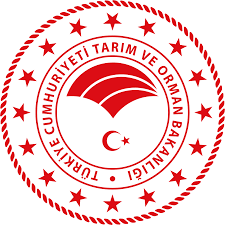 T.C. TARIM VE ORMAN BAKANLIĞI TARIMSAL ARAŞTIRMALAR VE POLİTİKALAR GENEL MÜDÜRLÜĞÜTOPRAK VE SU KAYNAKLARI ARAŞTIRMALARI DAİRE BAŞKANLIĞI2022 YILIPROJE DEĞERLENDİRME GRUBU TOPLANTI TUTANAĞI14-18 ŞUBAT 20222022 YILI TARIMSAL MEKANİZASYON VE BİLİŞİM TEKNOLOJİLERİ ARAŞTIRMALARI PROJE DEĞERLENDİRME GRUBU TUTANAKLARI  Dr. Mehmet Emin BİLGİLİBAŞKAN Orhan KARA BAŞKAN YARDIMCISI Dr.Tuğba ER – Ali UZDİL   YAZMANLAR DEVAM EDEN PROJE AFA ADI		: Sürdürülebilir Toprak ve Su YönetimiPROGRAM ADI	: Tarım Makinaları ve TeknolojileriDEVAM EDEN PROJEAFA ADI		: Sürdürülebilir Toprak ve Su YönetimiPROGRAM ADI	: Tarım Makinaları ve TeknolojileriDEVAM EDEN PROJE AFA ADI		: Sürdürülebilir Toprak ve Su YönetimiPROGRAM ADI	: Tarım Makinaları ve TeknolojileriSONUÇLANAN PROJE AFA ADI		: Sürdürülebilir Toprak ve Su YönetimiPROGRAM ADI	: Tarım Makinaları ve TeknolojileriBİLGİ PROJE  (TAGEM-Ar-Ge)AFA ADI		: Sürdürülebilir Toprak ve Su YönetimiPROGRAM ADI	: Tarım Makinaları ve TeknolojileriDEVAM EDEN PROJE AFA ADI		: Sürdürülebilir Toprak ve Su YönetimiPROGRAM ADI	: Tarım Makinaları ve TeknolojileriSONUÇLANAN PROJE AFA ADI		: Sürdürülebilir Toprak ve Su YönetimiPROGRAM ADI	: Tarım Makinaları ve Teknolojileri YENİ TEKLİF PROJE AFA ADI		: Sürdürülebilir Toprak ve Su YönetimiPROGRAM ADI	: Tarım Makinaları ve Teknolojileri DEVAM EDEN PROJE AFA ADI		: Sürdürülebilir Toprak ve Su YönetimiPROGRAM ADI	: Tarım Makinaları ve Teknolojileri DEVAM EDEN PROJE AFA ADI		: Sürdürülebilir Toprak ve Su YönetimiPROGRAM ADI	: Tarım Makinaları ve TeknolojileriDEVAM EDEN PROJE AFA ADI		: Sürdürülebilir Toprak ve Su YönetimiPROGRAM ADI	: Tarım Makinaları ve TeknolojileriDEVAM EDEN PROJE AFA ADI		: Sürdürülebilir Toprak ve Su YönetimiPROGRAM ADI	: Tarım Makinaları ve TeknolojileriDEVAM EDEN PROJE AFA ADI		: Sürdürülebilir Toprak ve Su YönetimiPROGRAM ADI	: Tarım Makinaları ve TeknolojileriDEVAM EDEN PROJE AFA ADI		: Sürdürülebilir Toprak ve Su YönetimiPROGRAM ADI	: Tarım Makinaları ve TeknolojileriDEVAM EDEN PROJE AFA ADI		: Sürdürülebilir Toprak ve Su YönetimiPROGRAM ADI	: Tarım Makinaları ve TeknolojileriDEVAM EDEN PROJE AFA ADI		: Sürdürülebilir Toprak ve Su YönetimiPROGRAM ADI	: Tarım Makinaları ve TeknolojileriDEVAM EDEN PROJE AFA ADI		: Sürdürülebilir Toprak ve Su YönetimiPROGRAM ADI	: Tarım Makinaları ve TeknolojileriDEVAM EDEN PROJE AFA ADI		: Sürdürülebilir Toprak ve Su YönetimiPROGRAM ADI	: Tarım Makinaları ve TeknolojileriDEVAM EDEN PROJE AFA ADI		: Sürdürülebilir Toprak ve Su Yönetimi PROGRAM ADI	: Tarım Makinaları ve TeknolojileriBİLGİ PROJE AFA ADI		: Sürdürülebilir Toprak ve Su YönetimiPROGRAM ADI	: Tarım Makinaları ve TeknolojileriT.C. Sanayi ve Teknoloji Bakanlığı (Gelişme Raporu-Bilgi Amaçlı)DEVAM EDEN PROJE AFA ADI		: Sürdürülebilir Toprak ve Su Yönetimi PROGRAM ADI	: Tarım Makinaları ve TeknolojileriYENİ TEKLİF PROJE AFA ADI		: Sürdürülebilir Toprak ve Su YönetimiPROGRAM ADI	: Tarım Makinaları ve TeknolojileriDEVAM EDEN PROJE AFA ADI		: Sürdürülebilir Toprak ve Su YönetimiPROGRAM ADI	: Tarım Makinaları ve TeknolojileriBİLGİ PROJE AFA ADI		: Sürdürülebilir Toprak ve Su YönetimiPROGRAM ADI	: Tarım Makinaları ve TeknolojileriT.C. Sanayi ve Teknoloji Bakanlığı  (Gelişme Raporu-Bilgi Amaçlı)BİLGİ PROJE AFA ADI		: Sürdürülebilir Toprak ve Su YönetimiPROGRAM ADI	: Tarım Makinaları ve TeknolojileriT.C. Sanayi ve Teknoloji Bakanlığı  (Yeni proje-Gelişme Raporu-Bilgi Amaçlı)YENİ PROJE TEKLİFİ AFA ADI		: Sürdürülebilir Toprak ve Su YönetimiPROGRAM ADI	: Tarımda Bilgi Ve İletişim TeknolojileriDEVAM EDEN PROJE ÖZETİAFA ADI		: Sürdürülebilir Toprak ve Su YönetimiPROGRAM ADI	: Tarım Makinaları ve TeknolojileriDEVAM EDEN PROJE AFA ADI		: Sürdürülebilir Toprak ve Su YönetimiPROGRAM ADI	: Tarım Makinaları ve TeknolojileriBİLGİ PROJE AFA ADI		: Sürdürülebilir Toprak ve Su YönetimiPROGRAM ADI	: Tarım Makinaları ve TeknolojileriYENİ TEKLİF PROJE AFA ADI		: Sürdürülebilir Toprak ve Su YönetimiPROGRAM ADI	: Tarımda Bilgi Ve İletişim TeknolojileriYENİ TEKLİF PROJE AFA ADI		: Sürdürülebilir Toprak ve Su YönetimiPROGRAM ADI	: Tarım Makinaları ve TeknolojileriDEVAM EDEN PROJE AFA ADI		: Sürdürülebilir Toprak ve Su YönetimiPROGRAM ADI	: Tarım Makinaları ve TeknolojileriDEVAM EDEN PROJE AFA ADI		: Sürdürülebilir Toprak ve Su YönetimiPROGRAM ADI	: Tarım Makinaları ve TeknolojileriBİLGİ PROJE AFA ADI		: Sürdürülebilir Toprak ve Su YönetimiPROGRAM ADI	: Tarım Makinaları ve TeknolojileriBİLGİ PROJE AFA ADI		: Sürdürülebilir Toprak ve Su YönetimiPROGRAM ADI	: Tarım Makinaları ve TeknolojileriYENİ TEKLİF PROJE AFA ADI		: Sürdürülebilir Toprak ve Su YönetimiPROGRAM ADI	: Tarım Makinaları ve TeknolojileriDEVAM EDEN PROJE AFA ADI		: Sürdürülebilir Toprak ve Su YönetimiPROGRAM ADI	: Tarım Makinaları ve TeknolojileriBİLGİ PROJE AFA ADI		: Sürdürülebilir Toprak ve Su YönetimiPROGRAM ADI	: Tarım Makinaları ve TeknolojileriBİLGİ PROJE AFA ADI		: Sürdürülebilir Toprak ve Su YönetimiPROGRAM ADI	: Tarım Makinaları ve TeknolojileriDEVAM EDEN PROJE AFA ADI		: Sürdürülebilir Toprak ve Su YönetimiPROGRAM ADI	: Tarım Makinaları ve TeknolojileriBİLGİ PROJE AFA ADI		: Sürdürülebilir Toprak ve Su YönetimiPROGRAM ADI	: Tarım Makinaları ve TeknolojileriDEVAM EDEN PROJEAFA ADI		: Sürdürülebilir Toprak ve Su YönetimiPROGRAM ADI	: Tarım Makinaları ve Teknolojileri DEVAM EDEN PROJE AFA ADI		: Sürdürülebilir Toprak ve Su YönetimiPROGRAM ADI	: Tarım Makinaları ve TeknolojileriBİLGİ PROJE AFA ADI		: Sürdürülebilir Toprak ve Su YönetimiPROGRAM ADI	: Tarım Makinaları ve TeknolojileriDEVAM EDEN PROJE AFA ADI		: Sürdürülebilir Toprak ve Su YönetimiPROGRAM ADI	: Tarım Makinaları ve TeknolojileriBİLGİ PROJE AFA ADI		: Sürdürülebilir Toprak ve Su YönetimiPROGRAM ADI	: Tarım Makinaları ve TeknolojileriDEVAM EDEN PROJE AFA ADI		: Sürdürülebilir Toprak ve Su YönetimiPROGRAM ADI	: Tarım Makinaları ve TeknolojileriDEVAM EDEN PROJE AFA ADI		: Sürdürülebilir Toprak ve Su YönetimiPROGRAM ADI	: Tarım Makinaları ve TeknolojileriDEVAM EDEN PROJE AFA ADI		: Sürdürülebilir Toprak ve Su YönetimiPROGRAM ADI	: Tarım Makinaları ve TeknolojileriDEVAM EDEN PROJEAFA ADI		: Sürdürülebilir Toprak ve Su YönetimiPROGRAM ADI	: Tarım Makinaları ve TeknolojileriDEVAM EDEN PROJE AFA ADI		: Sürdürülebilir Toprak ve Su YönetimiPROGRAM ADI	: Tarım Makinaları ve TeknolojileriDEVAM EDEN PROJEAFA ADI		: Sürdürülebilir Toprak ve Su YönetimiPROGRAM ADI	: Tarım Makinaları ve TeknolojileriDEVAM EDEN PROJE AFA ADI		: Sürdürülebilir Toprak ve Su YönetimiPROGRAM ADI	: Tarım Makinaları ve TeknolojileriYENİ TEKLİF PROJEAFA ADI		: Sürdürülebilir Toprak ve Su YönetimiPROGRAM ADI	: Tarım Makinaları ve TeknolojileriDEVAM EDEN PROJEAFA ADI		: Sürdürülebilir Toprak ve Su YönetimiPROGRAM ADI	: Tarım Makinaları ve TeknolojileriDEVAM EDEN PROJE AFA ADI		: Sürdürülebilir Toprak ve Su YönetimiPROGRAM ADI	: Tarım Makinaları ve TeknolojileriDEVAM EDEN PROJE AFA ADI		: Sürdürülebilir Toprak ve Su YönetimiPROGRAM ADI	: Tarım Makinaları ve TeknolojileriDEVAM EDEN PROJELER AFA ADI		: Sürdürülebilir Toprak ve Su YönetimiPROGRAM ADI	: Tarım Makinaları ve TeknolojileriGRUBUN YÖNELECEĞİ KONULAR, GRUP KARARLARI, ÖNERİ ve DİLEKLERGRUP KARARLARIYeni teklif projelerde kör format, çift hakem gibi yeni yaklaşımların kullanılarak değerlendirme olanaklarının geliştirilmesine,Raportörler için hazırlanan formun yalın hale getirilmesine,Projelerde, isim sıralamasında TAGEM’deki araştırmacıların öncelikli olarak yer verilmesi,PDG toplantısına gönderilen projelerin toplantı öncesi; 2 hafta önceden gönderilmesine ve bunların projeyi destekleyen kuruluş, proje no, raportör, EAK gibi bilgiler ile gönderilmesine,Uzun yıllardan beri devam eden çakılı toprak işleme proje alanlarının koruma altına alınmasının sağlanmasına, bu tür çalışmaların 3 proje dönemi boyunca yürütülmesine,Diğer gruplarda yürütülen koruyucu toprak işleme, agronomi projelerinin Tarımsal Mekanizasyon ve Bilişim Teknolojileri grubunda toplanması, takip edilmesine.Disiplinler arası çalışmaların sağlanmasına,Biyokütle projeleri, Enerji Bakanlığının biyokütle tesisi yatırımlarına da altyapı oluşturuyorsa, Türkiye genelindeki kaynakların değerlendirilmesi adına, güdümlü proje şekline getirilmesine.Özel sektör -TAGEM Ar-Ge projelerinin çıktılarının (program vb.) TAGEM’deki araştırmacıların erişimine izin verilmesine,Proje değerlendirme formatında istatistik metodlarının göterilmesi için alt başlık açılmasına,Tagem tarafından belirli periyotlarda tarımsal mekanizasyon sektör belgesi hazırlandığından, bu belgeye de destek olması açısından yeni teknolojilerin kullanımı ve politika araçlarının geliştirilmesi projesinin sektör belgesi hazırlama dönemlerine uygun olarak güdümlü proje haline getirilmesine,Patent ve “fikir mülkiyeti” hakkında eğitim toplantısının yapılmasına karar verilmiştir.ÖNERİ ve DİLEKLERTAGEM Tarımsal araştırmalardaki tarım makinaları bölüm başkanlıkları ile Ziraat Fakültesi tarım makinaları bölüm başkanlıkları yılda bir kez teknik bilgi alış-verişi toplantılarının sağlanması,Rekolte tahmini güdümlü projesinde; kuraklık çalışmaları, TRGM (TARSİM) ile alan bazlı verim projesi yürüten, Bahri Dağdaş Uluslararası araştırma Enstitüsünün tecrübelerinin dikkate alınması adına projeye dâhil edilmesi,Teknoloji ve ürün çıktısı olan projelerin proje başlangıcından itibaren telif hakkı bakımından koruma altına alınması,Enstitülerde göreve başlayan araştırmacılara “temel araştırmacı mühendis eğitimi” verilmesi,Araştırmacılara istatistik, proje yazım kuralları ve SI birimleri konusunda eğitim verilmesi,Yenilenebilir enerji kaynakları konusunda terminoloji alt veri hazırlığı için Prof. Dr. Günnur KOÇAR ve Dr. M. Emin BİLİGİLİ’nin 2023 PDG toplantısına bilgi vermesine,CBS, Uzaktan algılama ve yapay sinir ağları gibi konularda termonoloji konularında alt yapı hazırlığı için Dr. Hakan YILDIZ ve Ali UZDİL’in 2023 PDG toplantısına bilgi vermesi,Personel özlük haklarının iyileştirilmesi önerilmiştir.KAPANIŞCOVİD-19 salgını nedeniyle online olarak; 163 işinin katılımıyla gerçekleştirilen TAGEM PDG 2022 yılı Genel Değerlendirme ve “Kapanış” oturumunda Daire Başanı Dr. Bülent SÖNMEZ, Çalışma Grubu Koordinatörü Ali İhsan YILDIRIM ve Grup Divan Başkanı Dr. M. Emin BİLGİLİ 2022 yılı PDG toplantısının olumlu ve başarılı geçtiğini belirterek katkı ve katılımları için; Üniversitelerden katılan hocalarımıza, Bakanlıklardan katılan kurumların temsilcilerine, STK temsilcilerine, özel sektör katılımcılarına, Grubumuz araştırmacılarına ve sunumu gerçekleştiren tüm uzmanlara teşekkür ederek toplantıyı sona erdirmiştir.TOPRAK YÖNETİMİ VE BİTKİ BESLEME ARAŞTIRMALARI ÇALIŞMA GRUBUPROJE DEĞERLENDİRME GRUBU TOPLANTISI TUTANAĞIDİVAN KURULU Başkan Doç. Dr. Hatun BARUTBaşkan Yardımcısı Dr. Betül BAYRAKLIYazmanlar Dr. Elif ÖZTÜRKZir. Yük. Müh. Murat ŞİMŞEKYENİ TEKLİF PROJELERAFA ADI		: Toprak ve Su KaynaklarıPROGRAM ADI	: Toprak ve Bitki Besleme YönetimiYENİ TEKLİF PROJELERAFA ADI		: Toprak ve Su KaynaklarıPROGRAM ADI	: Toprak ve Bitki Besleme YönetimiYENİ TEKLİF PROJELERAFA ADI		: Toprak ve Su KaynaklarıPROGRAM ADI	: Toprak ve Bitki Besleme YönetimiDEVAM EDEN PROJELER (GELİŞME RAPORU)AFA ADI		: Sürdürülebilir Toprak ve Su YönetimiPROGRAM ADI	: Bitki BeslemeDEVAM EDEN PROJELER (GELİŞME RAPORU)AFA ADI		: Sürdürülebilir Toprak ve Su YönetimiPROGRAM ADI	: Bitki BeslemeDEVAM EDEN PROJELER (GELİŞME RAPORU)AFA ADI		: Sürdürülebilir Toprak ve Su YönetimiPROGRAM ADI	: Bitki BeslemeDEVAM EDEN PROJELER (GELİŞME RAPORU)AFA ADI		: Sürdürülebilir Toprak ve Su YönetimiPROGRAM ADI	: Bitki Besleme DEVAM EDEN PROJELERAFA ADI		: Sürdürülebilir Toprak ve Su YönetimiPROGRAM ADI	: Toprak Yönetimi ve Bitki Besleme Çalışma GrubuDEVAM EDEN PROJELER (TOPLU SONUÇ RAPORU)AFA ADI		: Sürdürülebilir Toprak ve Su YönetimiPROGRAM ADI	: Bitki BeslemeDEVAM EDEN PROJELER (GELİŞME RAPORU) TOPLU SONUÇAFA ADI		: Sürdürülebilir Toprak ve Su YönetimiPROGRAM ADI	: Bitki BeslemeYENİ TEKLİF PROJELERAFA ADI		: Toprak ve Su KaynaklarıPROGRAM ADI	: Toprak ve Bitki Besleme YönetimiYENİ TEKLİF PROJELERAFA ADI		: Toprak ve Su KaynaklarıPROGRAM ADI	: Toprak ve Bitki Besleme YönetimiDEVAM EDEN PROJELER (GELİŞME RAPORU)AFA ADI		: Sürdürülebilir Toprak ve Su YönetimiPROGRAM ADI	: Bitki BeslemeDEVAM EDEN PROJELER (GELİŞME RAPORU)AFA ADI		: Sürdürülebilir Toprak ve Su YönetimiPROGRAM ADI	: Bitki BeslemeDEVAM EDEN PROJELER (GELİŞME RAPORU)AFA ADI		: Sürdürülebilir Toprak ve Su YönetimiPROGRAM ADI	: Toprak Sağlığı(Kalite) veArazi Bilgi SistemleriYENİ TEKLİF PROJELERAFA ADI		: Toprak ve Su KaynaklarıPROGRAM ADI	: Toprak ve Bitki Besleme YönetimiYENİ TEKLİF PROJELERAFA ADI		: Toprak ve Su KaynaklarıPROGRAM ADI	: Toprak ve Bitki Besleme YönetimiDEVAM EDEN PROJELER (GELİŞME RAPORU)AFA ADI		: Sürdürülebilir Toprak ve Su YönetimiPROGRAM ADI	:Bitki BeslemeDEVAM EDEN PROJELER (GELİŞME RAPORU)AFA ADI		: Sürdürülebilir Toprak ve Su YönetimiPROGRAM ADI	: Bitki BeslemeDEVAM EDEN PROJELER (GELİŞME RAPORU)AFA ADI		: Sürdürülebilir Toprak ve Su YönetimiPROGRAM ADI	: Bitki BeslemeYENİ TEKLİF PROJELERAFA ADI		: Sürdürülebilir Toprak ve Su YönetimiPROGRAM ADI	: Bitki BeslemeDEVAM EDEN PROJELER (GELİŞME RAPORU)AFA ADI		: Sürdürülebilir Toprak ve Su YönetimiPROGRAM ADI	: Bitki BeslemeDEVAM EDEN PROJELER (GELİŞME RAPORU)AFA ADI		: Sürdürülebilir Toprak ve Su YönetimiPROGRAM ADI	: Bitki BeslemeDEVAM EDEN PROJELER (GELİŞME RAPORU)AFA ADI		: Sürdürülebilir Toprak ve Su YönetimiPROGRAM ADI	:Bitki BeslemeDEVAM EDEN PROJELER (GELİŞME RAPORU)AFA ADI		: Sürdürülebilir Toprak ve Su YönetimiPROGRAM ADI	: Bitki BeslemeYENİ TEKLİF PROJELERAFA ADI		: Toprak ve Su KaynaklarıPROGRAM ADI	: Toprak ve Bitki Besleme YönetimiDEVAM EDEN PROJELER (GELİŞME RAPORU)AFA ADI		: Sürdürülebilir Torak ve Su YönetimiPROGRAM ADI	: Toprak Sağlığı (Kalitesi) ve Arazi Bilgi SistemleriYENİ TEKLİF PROJELERAFA ADI		: Sürdürülebilir Toprak ve Su YönetimiPROGRAM ADI	: Bitki BeslemeDEVAM EDEN PROJELER (GELİŞME RAPORU)AFA ADI		: Sürdürülebilir Torak ve Su YönetimiPROGRAM ADI	: Toprak Sağlığı (Kalitesi) ve Arazi Bilgi SistemleriDEVAM EDEN PROJELER (GELİŞME RAPORU)AFA ADI		: Sürdürülebilir Torak ve Su YönetimiPROGRAM ADI	: Toprak Sağlığı (Kalitesi) ve Arazi Bilgi SistemleriDEVAM EDEN PROJELER (GELİŞME RAPORU)AFA ADI		: Toprak ve Su KaynaklarıPROGRAM ADI	: Sürdürülebilir Toprak VerimliliğiYENİ TEKLİF PROJELERAFA ADI		: Toprak ve Su KaynaklarıPROGRAM ADI	: Toprak ve Bitki Besleme YönetimiYENİ TEKLİF PROJELERAFA ADI		: Toprak ve Su KaynaklarıPROGRAM ADI	: Toğrak ve Bitki Besleme YönetimiDEVAM EDEN PROJELER (GELİŞME RAPORU)AFA ADI		: Sürdürülebilir Toprak ve Su YönetimiPROGRAM ADI	: Toprak Sağlığı (Kalitesi) ve Arazi Bilgi SistemleriDEVAM EDEN PROJELER (GELİŞME RAPORU)AFA ADI		: Sürdürülebilir Toprak ve Su YönetimiPROGRAM ADI	: Toprak Sağlığı (Kalitesi) ve Arazi Bilgi SistemleriYENİ TEKLİF PROJELERAFA ADI		: Toprak ve Su KaynaklarıPROGRAM ADI	: Toprak ve Bitki Besleme YönetimiDEVAM EDEN PROJELER (GELİŞME RAPORU)AFA ADI		: Sürdürülebilir Toprak ve Su YönetimiPROGRAM ADI	: Toprak Sağlığı (Kalitesi) ve Arazi Bilgi SistemleriDEVAM EDEN PROJELER (GELİŞME RAPORU)AFA ADI		: Sürdürülebilir Toprak ve Su YönetimiPROGRAM ADI	: Toprak Sağlığı (Kalitesi) ve Arazi Bilgi SistemleriDEVAM EDEN PROJELERAFA ADI		: Sürdürülebilir Toprak ve Su YönetimiPROGRAM ADI	: Toprak Sağlığı (Kalitesi) ve Arazi Bilgi SistemleriDEVAM EDEN PROJELER (GELİŞME RAPORU)AFA ADI		: Sürdürülebilir Toprak ve Su YönetimiPROGRAM ADI	: Toprak Sağlığı (Kalitesi) ve Arazi Bilgi SistemleriYENİ TEKLİF PROJELERAFA ADI		: Sürdürülebilir Toprak ve Su YönetimiPROGRAM ADI	: Toprak Sağlığı (Kalitesi) ve Arazi Bilgi SistemleriYENİ TEKLİF PROJELERAFA ADI		: Sürdürülebilir Toprak ve Su YönetimiPROGRAM ADI	: Toprak Sağlığı (Kalitesi) ve Arazi Bilgi SistemleriDEVAM EDEN PROJELER (GELİŞME RAPORU)AFA ADI		: Sürdürülebilir Toprak ve Su YönetimiPROGRAM ADI	: Toprak Sağlığı (Kalitesi) ve Arazi Bilgi SistemleriDEVAM EDEN PROJELER (GELİŞME RAPORU)AFA ADI		: Sürdürülebilir Toprak ve Su YönetimiPROGRAM ADI	: Toprak Yönetimi ve Bitki Besleme AraştırmalarıYENİ TEKLİF PROJELERAFA ADI		: Sürdürülebilir Toprak ve Su YönetimiPROGRAM ADI	: Bitki BeslemeDEVAM EDEN PROJELER (Toplu Sonuç Raporu)AFA ADI		: Sürdürülebilir Toprak ve Su YönetimiPROGRAM ADI	: Bitki BeslemeDEVAM EDEN PROJELER (GELİŞME RAPORU)AFA ADI		: Sürdürülebilir Toprak ve Su YönetimiPROGRAM ADI	: Bitki BeslemeDEVAM EDEN PROJELERAFA ADI		: Sürdürülebilir Toprak ve Su YönetimiPROGRAM ADI  	: Toprak VerimliliğiDEVAM EDEN PROJELER (GELİŞME RAPORU)AFA ADI		: Sürdürülebilir Toprak ve Su Yönetimi SistemleriPROGRAM ADI	: Toprak Sağlığı (Kalitesi) ve Arazi Bilgi SistemleriDEVAM EDEN PROJELER (GELİŞME RAPORU)AFA ADI		: Sürdürülebilir Toprak ve Su YönetimiPROGRAM ADI	: Bitki BeslemeYENİ TEKLİF PROJELERAFA ADI		: Sürdürülebilir Toprak ve Su YönetimiPROGRAM ADI	: Bitki BeslemeYENİ TEKLİF PROJELERAFA ADI		: Sürdürülebilir Toprak ve Su YönetimiPROGRAM ADI	: Toprak Sağlığı (Kalitesi) ve Arazi Bilgi SistemleriDEVAM EDEN PROJELER (GELİŞME RAPORU)AFA ADI		: Sürdürülebilir Toprak ve Su YönetimiPROGRAM ADI	: Bitki BeslemeDEVAM EDEN PROJELER (GELİŞME RAPORU)AFA ADI		: Sürdürülebilir Toprak ve Su YönetimiPROGRAM ADI	: Bitki BeslemeDEVAM EDEN PROJELER (GELİŞME RAPORU)AFA ADI		: Sürdürülebilir Toprak ve Su YönetimiPROGRAM ADI	: 1. Bitki Besleme										  2. Toprak Sağlığı (Kalitesi) ve Arazi Bilgi SistemleriYENİ TEKLİF PROJE ÖZETİAFA ADI		: Sürdürülebilir Toprak ve Su YönetimiPROGRAM ADI	: Bitki BeslemeDEVAM EDEN PROJELER (GELİŞME RAPORU)AFA ADI		: Sürdürülebilir Toprak ve Su YönetimiPROGRAM ADI	: Bitki BeslemeDEVAM EDEN PROJELERAFA ADI		: Sürdürülebilir Toprak ve Su YönetimiPROGRAM ADI	: Bitki BeslemeDEVAM EDEN PROJELER (GELİŞME RAPORU)AFA ADI		: Sürdürülebilir Toprak ve Su YönetimiPROGRAM ADI	: Toprak Sağlığı (Kalitesi) ve Toprak Bilgi SistemiDEVAM EDEN PROJELER (GELİŞME RAPORU)AFA ADI		: Sürdürülebilir Toprak ve Su YönetimiPROGRAM ADI	: Bitki BeslemeDEVAM EDEN PROJELER (TOPLU SONUÇ RAPORU)AFA ADI		: Sürdürülebilir Toprak ve Su YönetimiPROGRAM ADI	: Bitki BeslemeDEVAM EDEN PROJELER (GELİŞME RAPORU)AFA ADI		: Sürdürülebilir Toprak ve Su YönetimiPROGRAM ADI	: Bitki BeslemeDEVAM EDEN PROJELER (GELİŞME RAPORU)AFA ADI		: A13 Toprak Su Kaynakları ve ÇevrePROGRAM ADI	: Toprak VerimliliğiDEVAM EDEN PROJELER (GELİŞME RAPORU)AFA ADI		: Sürdürülebilir Toprak ve Su YönetimiPROGRAM ADI	: Bitki BeslemeYENİ TEKLİF PROJELERAFA ADI: Sürdürülebilir Toprak ve Su YönetimiPROGRAM ADI: Bitki BeslemeDEVAM EDEN PROJELER (GELİŞME RAPORU)AFA ADI		: Sürdürülebilir Toprak ve Su YönetimiPROGRAM ADI	: Bitki BeslemeDEVAM EDEN PROJELER (GELİŞME RAPORU)AFA ADI		: Toprak Su KaynaklarıPROGRAM ADI	: Bitki BeslemeDEVAM EDEN PROJELER (TOPLU SONUÇ RAPORU)AFA ADI		: Sürdürülebilir Toprak ve Su YönetimiPROGRAM ADI	: Bitki BeslemeDEVAM EDEN PROJELER (GELİŞME RAPORU)AFA ADI		: Sürdürülebilir Toprak ve Su YönetimiPROGRAM ADI	: Bitki BeslemeDEVAM EDEN PROJELER (GELİŞME RAPORU)AFA ADI		: Sürdürülebilir Toprak ve Su YönetimiPROGRAM ADI	: Bitki BeslemeDEVAM EDEN PROJELER (GELİŞME RAPORU)AFA ADI		: Sürdürülebilir Toprak ve Su YönetimiPROGRAM ADI	: Bitki BeslemeDEVAM EDEN PROJELER (GELİŞME RAPORU)AFA ADI		: Sürdürülebilir Toprak ve Su YönetimiPROGRAM ADI	: Bitki BeslemeSONUÇLANAN PROJELER (SONUÇ RAPORU)AFA ADI             : Sürdürülebilir Toprak ve Su Yönetimi (A-9)PROGRAM ADI: Bitki Besleme (P-1)SONUÇLANAN PROJELER (SONUÇ RAPORU)AFA ADI:              A13 Toprak, Su Kaynakları ve ÇevrePROGRAM ADI: P04 Toprak VerimliliğiSONUÇLANAN PROJELER (SONUÇ RAPORU)AFA ADI:              Sürdürülebilir Toprak ve Su YönetimiPROGRAM ADI: Toprak Sağlığı (Kalitesi) ve Arazi Bilgi SistemleriSONUÇLANAN PROJELER (SONUÇ RAPORU)AFA ADI: Toprak Su Kaynakları ve ÇevrePROGRAM ADI: Toprak KalitesiSONUÇLANAN PROJELER (SONUÇ RAPORU)AFA ADI: Sürdürülebilir Toprak ve Su YönetimiPROGRAM ADI: Toprak Sağlığı (Kalitesi) ve Arazi Bilgi SistemleriSONUÇLANAN PROJELER (SONUÇ RAPORU)AFA ADI		: Toprak ve Su KaynaklarıPROGRAM ADI	: Toprak ve Bitki Besleme YönetimiGRUP KARARLARIProjelerin amaç,  gerekçe ve kurgularının doğru planlanmasına,Sonuç raporlarının değerlendirilmesi amacıyla 30 Eylül’e kadar atanan raportörlere gönderilerek gerekli düzeltmelerin yapıldıktan sonra Enstitü Araştırma Komitesinde sunulmasına ve PDG toplantısına getirilmesine,Raporlarda yaprak analiz sonuçlarının sınır değerler kullanılarak değerlendirilmesine,Proje sonuç raporlarında araştırmalardan elde edilen sonuçların çok iyi yazılıp, sonuçların iyi yorumlanması ve tartışılarak değerlendirilmesine, PSUP bölümünde yapılacak çalışma ile hangi sorunun tespit edilip nasıl bir öneride bulunulacağı konusunda net bilgilerin verilmesine,Proje ve Rapor yazımında dil bilgisi ve terminolojiye önem gösterilmesi ve TAGEM mevzuatlarına uygun olarak yazılmasına,Proje Değerlendirme Grubunda alınan kararların dikkate alınmasına ve projelerde uygulanmasına karar verilmiştir. ÖNERİ VE DİLEKLERİstatistik eğitiminin düzenlenmesi,Toprak mikrobiyolojisi ile ilgili temel kaynak hazırlanması,Toprak ve gübre konularında iklim değişikliği parametrelerinin (sera gazı emisyonları vb) araştırmalara eklenmesi,Gübreler ve gübrelemede etkinliğin arttırılması,Besin elementlerinin bitkilerce alım etkinliğinin arttırılması,Organik, organomineral ve mikrobiyolojik gübrelerin birlikte kullanımı ile kimyasal gübre kullanımının azaltılması,Alternatif gübre kaynaklarının geliştirilmesi (organik, organomineral ve mikrobiyal kaynaklardan) ve etkinliklerinin belirlenmesi,Tarımsal üretimde atık ve artık yönetiminin geliştirilmesi, atık ve artıkların değerlendirilmesi, özelliklerinin belirlenmesi ve uygulanma tekniklerinin araştırılmasıTarımsal girdilerin doğal kaynaklara etkileri araştırmalarının yapılması,Kompost araştırmaları sonuçlarının derlenerek, Kompost kullanım rehberinin hazırlanması,Araştırmaların kesinlikle uygulamaya aktarılabilir olması,Gübreleme rehberinde yer almayan bitkilerin gübre ihtiyaçlarının belirlenmesi,Proje sonuç raporlarında araştırmalardan elde edilen sonuçların çok iyi yazılıp, sonuçların iyi yorumlanması ve tartışılarak değerlendirilmesi, Enstitü Araştırma Komitesi ve Grup Kararlarının sununun sonuna eklenmesi, Enstitü Araştırma Komitesi Topalntılarına ilgili Hocaların davet edilmesi önerilmiştir.2022 yılı Toprak Yönetimi ve Bitki Besleme Araştırmaları Çalışma Grubu Program Değerlendirme Toplantısı Grup Koordinatörü Dr. Kadriye KALINBACAK’ın Kapanış Konuşması ile tamamlanmıştır.TARIMSAL SULAMA VE ARAZİ ISLAHI ARAŞTIRMALARI ÇALIŞMA GRUBUPROJE DEĞERLENDİRME GRUBU TOPLANTI TUTANAĞIDİVAN KURULUBaşkanDoç.Dr. Köksal AYDİNŞAKİRBaşkan Doç.Dr. Ülviye ÇEBİYazmanDr. Ceren GÖRGİŞENYENİ TEKLİF PROJELERAFA ADI		: Sürdürülebilir Toprak ve Su YönetimiPROGRAM ADI	: Su Kullanım Etkinliğinin ArttırılmasıYENİ TEKLİF PROJELERAFA ADI		: Sürdürülebilir Toprak ve Su YönetimiPROGRAM ADI	: Sulama Suyu Kalitesi ve TuzlulukYE Nİ TEKLİF PROJELERAFA ADI		: Sürdürülebilir Toprak ve Su YönetimiPROGRAM ADI	: Su Kullanım Etkinliğinin ArtırılmasıYENİ TEKLİF PROJELERAFA ADI		: Sürdürülebilir Toprak ve Su YönetimiPROGRAM ADI	: Su Kullanım Etkinliğinin ArtırılmasıYENİ TEKLİF PROJELERAFA ADI		: Sürdürülebilir Toprak ve Su YönetimiPROGRAM ADI	: Su Kullanım Etkinliğinin ArttırılmasıYENİ TEKLİF PROJELERAFA ADI		: Sürdürülebilir Toprak ve Su YönetimiPROGRAM ADI	: Su Kullanım Etkinliğinin ArttırılmasıYENİ TEKLİF PROJELERAFA ADI		: Sürdürülebilir Toprak ve Su YönetimiPROGRAM ADI	: Sulama Suyu Kalitesi ve TuzlulukYENİ TEKLİF PROJELERAFA ADI		: Sürdürülebilir Toprak ve Su YönetimiPROGRAM ADI	: Sulama Suyu Kalitesi ve TuzlulukYENİ TEKLİF PROJELERAFA ADI		: Sürdürülebilir Toprak ve Su YönetimiPROGRAM ADI	: Sulama Suyu Kalitesi ve TuzlulukDEVAM EDEN PROJELERAFA ADI		: Sürdürülebilir Toprak ve Su YönetimiPROGRAM ADI	: Sulama Suyu Kalitesi ve TuzlulukDEVAM EDEN PROJELERAFA ADI		: Sürdürülebilir Toprak ve Su YönetimiPROGRAM ADI	: Sulama Suyu Kalitesi ve TuzlulukDEVAM EDEN PROJELERAFA ADI		: Sürdürülebilir Toprak ve Su YönetimiPROGRAM ADI	: Sulama Suyu Kalitesi ve TuzlulukDEVAM EDEN PROJELERAFA ADI		: Sürdürülebilir Toprak ve Su YönetimiPROGRAM ADI	: Sulama Suyu Kalitesi ve TuzlulukDEVAM EDEN PROJELERAFA ADI		: Sürdürülebilir Toprak ve Su YönetimiPROGRAM ADI	: Sulama Suyu Kalitesi ve TuzlulukDEVAM EDEN PROJELER (GELİŞME RAPORU)AFA ADI		: Sürdürülebilir Toprak ve Su YönetimiPROGRAM ADI	: Su Kullanım Etkinliğinin ArttırılmasıDEVAM EDEN PROJELER (GELİŞME RAPORU)AFA ADI		: Sürdürülebilir Toprak ve Su YönetimiPROGRAM ADI	: Su Kullanım Etkinliğinin ArttırılmasıDEVAM EDEN PROJELER (GELİŞME RAPORU)AFA ADI		: Sürdürülebilir Toprak ve Su YönetimiPROGRAM ADI	: Su Kullanım Etkinliğinin ArttırılmasıDEVAM EDEN PROJELER (GELİŞME RAPORU)AFA ADI		: Sürdürülebilir Toprak ve Su YönetimiPROGRAM ADI	: Su Kullanım Etkinliğinin ArttırılmasıDEVAM EDEN PROJELER (GELİŞME RAPORU)AFA ADI		: Sürdürülebilir Toprak ve Su YönetimiPROGRAM ADI	: Su Kullanım Etkinliğinin ArttırılmasıDEVAM EDEN PROJELER (GELİŞME RAPORU)AFA ADI		: Sürdürülebilir Toprak ve Su Yönetimi                                          PROGRAM ADI	: Su Kullanım Etkinliğinin ArttırılmasıDEVAM EDEN PROJELER (GELİŞME RAPORU)AFA ADI		: Sürdürülebilir Toprak Su YönetimiPROGRAM ADI	: Su Kullanım Etkinliğinin ArttırılmasıDEVAM EDEN PROJELER (GELİŞME RAPORU)AFA ADI		: Sürdürülebilir Toprak ve Su YönetimiPROGRAM ADI	: Su Kullanım Etkinliğinin ArttırılmasıDEVAM EDEN PROJELER (GELİŞME RAPORU)AFA ADI		: Sürdürülebilir Toprak ve Su Yönetimi                                       PROGRAM ADI	: Su Kullanım Etkinliğinin ArttırılmasıDEVAM EDEN PROJELER (GELİŞME RAPORU)AFA ADI		: Sürdürülebilir Toprak ve Su YönetimiPROGRAM ADI	: Su Kullanım Etkinliğinin ArttırılmasıDEVAM EDEN PROJELER (GELİŞME RAPORU)AFA ADI		: Sürdürülebilir Toprak ve Su YönetimiPROGRAM ADI	: Sulama Suyu Kalitesi ve TuzlulukDEVAM EDEN PROJELER (GELİŞME RAPORU)AFA ADI		: Sürdürülebilir Toprak ve Su YönetimiPROGRAM ADI	: Su Kullanım Etkinliğinin Arttırılması DEVAM EDEN PROJELER (GELİŞME RAPORU)AFA ADI		: Sürdürülebilir Toprak ve Su YönetimiPROGRAM ADI	: Su Kullanım Etkinliğinin ArttırılmasıDEVAM EDEN PROJELER (GELİŞME RAPORU)AFA ADI		: Sürdürülebilir Toprak ve Su YönetimiPROGRAM ADI	: Su Kullanım Etkinliğinin ArtırılmasıDEVAM EDEN PROJELER (GELİŞME RAPORU)AFA ADI 		 : Sürdürülebilir Toprak ve Su YönetimiPROGRAM ADI	 : Su Kullanım Etkinliğinin ArtırılmasıDEVAM EDEN PROJELER (GELİŞME RAPORU)AFA ADI		: Sürdürülebilir Toprak ve Su YönetimiPROGRAM ADI	: Su Kullanım Etkinliğinin ArttırılmasıDEVAM EDEN PROJELER (GELİŞME RAPORU)AFA ADI		: Sürdürülebilir Toprak ve Su YönetimiPROGRAM ADI	: Su Kullanım Etkinliğinin ArttırılmasıDEVAM EDEN PROJELER (GELİŞME RAPORU)AFA ADI		: Sürdürülebilir Toprak ve Su YönetimiPROGRAM ADI	: Su Kullanım Etkinliğinin ArttırılmasıDEVAM EDEN PROJELER (GELİŞME RAPORU)AFA ADI		: Sürdürülebilir Toprak ve Su YönetimiPROGRAM ADI	: Su Kullanım Etkinliğinin ArttırılmasıDEVAM EDEN PROJELER (GELİŞME RAPORU)AFA ADI		: Sürdürülebilir Toprak ve Su YönetimiPROGRAM ADI	: Su Kullanım Etkinliğinin ArtırılmasıDEVAM EDEN PROJELER (GELİŞME RAPORU)AFA ADI		: Sürdürülebilir Toprak ve Su YönetimiPROGRAM ADI	: Su Kullanım Etkinliğinin ArtırılmasıDEVAM EDEN PROJELER (TOPLU SONUÇ)AFA ADI		: Sürdürülebilir Toprak ve Su YönetimiPROGRAM ADI	: Su Kullanım Etkinliğinin ArttırılmasıDEVAM EDEN PROJELER (GELİŞME RAPORU)AFA ADI		: Sürdürülebilir Toprak ve Su YönetimiPROGRAM ADI	: Su Kullanım Etkinliğinin ArttırılmasıDEVAM EDEN PROJELER (GELİŞME RAPORU)AFA ADI		: Sürdürülebilir Toprak ve Su YönetimiPROGRAM ADI	: Su Kullanım Etkinliği ArttırılmasıDEVAM EDEN PROJELER (GELİŞME RAPORU)AFA ADI		: Sürdürülebilir Toprak ve Su YönetimiPROGRAM ADI	: Su Kullanım Etkinliğinin ArttırılmasıDEVAM EDEN PROJELERAFA ADI		:Sürdürülebilir Toprak ve Su YönetimiPROGRAM ADI	:Su Kullanım Etkinliğinin ArtırılmasıDEVAM EDEN PROJELER (GELİŞME RAPORU)AFA ADI		: Sürdürülebilir Toprak ve Su YönetimiPROGRAM ADI	: Su Kullanım Etkinliğinin ArtırılmasıDEVAM EDEN PROJELER (GELİŞME RAPORU)AFA ADI		: Sürdürülebilir Toprak ve Su YönetimiPROGRAM ADI	: Su Kullanım Etkinliğinin ArtırılmasıDEVAM EDEN PROJELER (GELİŞME RAPORU)AFA ADI		: Sürdürülebilir Toprak ve Su YönetimiPROGRAM ADI	: Su Kullanım Etkinliğinin ArttırılmasıDEVAM EDEN PROJELER (GELİŞME RAPORU)AFA ADI		: Sürdürülebilir Toprak ve Su YönetimiPROGRAM ADI	: Su Kullanım Etkinliğinin ArttırılmasıDEVAM EDEN PROJELER (GELİŞME RAPORU)AFA ADI		: Sürdürülebilir Toprak ve Su Yönetimi  PROGRAM ADI	: Su Kullanım Etkinliğinin ArttırılmasıDEVAM EDEN PROJELER (GELİŞME RAPORU)AFA ADI		: Sürdürülebilir Toprak ve Su YönetimiPROGRAM ADI	: Su Kullanım Etkinliğinin ArttırılmasıDEVAM EDEN PROJELER (GELİŞME RAPORU)AFA ADI		: Sürdürülebilir Toprak ve Su YönetimiPROGRAM ADI	: Sulama Suyu Kalitesi ve TuzlulukDEVAM EDEN PROJELER (GELİŞME RAPORU)AFA ADI		: Sürdürülebilir Toprak ve Su YönetimiPROGRAM ADI	: Su Kullanım Etkinliğinin ArttırılmasıDEVAM EDEN PROJELER (GELİŞME RAPORU)AFA ADI		: Sürdürülebilir Toprak ve Su YönetimiPROGRAM ADI	: Su Kullanım Etkinliğinin ArttırılmasıDEVAM EDEN PROJELER (GELİŞME RAPORU)AFA ADI		: Sürdürülebilir Toprak ve Su YönetimiPROGRAM ADI	: Su Kullanım Etkinliğinin ArttırılmasıDEVAM EDEN PROJELER (GELİŞME RAPORU)AFA ADI		: Sürdürülebilir Toprak ve Su YönetimiPROGRAM ADI	: Su Kullanım Etkinliğinin ArttırılmasıDEVAM EDEN PROJELER (GELİŞME RAPORU)AFA ADI		: Sürdürülebilir Toprak Su YönetimiPROGRAM ADI	: Su Kullanım Etkinliğinin ArtırılmasıDEVAM EDEN PROJELER (GELİŞME RAPORU)AFA ADI		: Sürdürülebilir Toprak ve Su YönetimiPROGRAM ADI	: Su Kullanım Etkinliğinin ArttırılmasıDEVAM EDEN PROJELER (GELİŞME RAPORU)AFA ADI		: Sürdürülebilir Toprak ve Su YönetimiPROGRAM ADI	: Su Kullanım Etkinliği ArttırılmasıDEVAM EDEN PROJELER (GELİŞME RAPORU)AFA ADI		: Sürdürülebilir Toprak ve Su YönetimiPROGRAM ADI	: Sulama Suyu Kalitesi ve TuzlulukSONUÇLANAN PROJELER (SONUÇ RAPORU)AFA ADI		: Sürdürülebilir Toprak ve Su YönetimiPROGRAM ADI	: Su Kullanım Etkinliğinin ArtırılmasıSONUÇLANAN PROJELER (SONUÇ RAPORU)AFA ADI		: Sürdürülebilir Toprak ve Su YönetimiPROGRAM ADI	: Su Kullanım Etkinliğinin ArtırılmasıSONUÇLANAN PROJELER (SONUÇ RAPORU)AFA ADI		: Sürdürülebilir Toprak ve Su Yönetimi                                                         PROGRAM ADI	: Su Kullanım Etkinliğinin ArtırılmasıSONUÇLANAN PROJELER (SONUÇ RAPORU)AFA ADI		: Sürdürülebilir Toprak ve Su Yönetimi                                               PROGRAM ADI	: Su Kullanım Etkinliğinin ArtırılmasıSONUÇLANAN PROJELER (SONUÇ RAPORU)AFA ADI		: Sürdürülebilir Toprak ve Su Yönetimi                                   PROGRAM ADI	: Su Kullanım Etkinliğinin ArttırılmasıSONUÇLANAN PROJELER (SONUÇ RAPORU)AFA ADI		: Sürdürülebilir Toprak Su YönetimiPROGRAM ADI	: Su Kullanım Etkinliğinin ArtırılmasıSONUÇLANAN PROJELER (SONUÇ RAPORU)AFA ADI		: Sürdürülebilir Toprak ve Su YönetimiPROGRAM ADI	: Sulama Suyu Kalitesi ve TuzlulukSONUÇLANAN PROJELER (SONUÇ RAPORU)AFA ADI		: Sürdürülebilir Toprak ve Su YönetimiPROGRAM ADI	: Su Kullanım Etkinliğinin ArtırılmasıSONUÇLANAN PROJELER (SONUÇ RAPORU)AFA ADI		: Sürdürülebilir Toprak ve Su YönetimiPROGRAM ADI	: Su Kullanım Etkinliğinin ArtırılmasıSONUÇLANAN PROJELER (SONUÇ RAPORU)AFA ADI		: Sürdürülebilir Toprak ve Su Yönetimi  PROGRAM ADI	: Su Kullanım Etkinliğinin ArttırılmasıSONUÇLANAN PROJELER (SONUÇ RAPORU)AFA ADI		: Sürdürülebilir Toprak ve Su Yönetimi PROGRAM ADI	: Su Kullanım Etkinliğinin ArttırılmasıSONUÇLANAN PROJELERAFA ADI		: Sürdürülebilir Toprak ve Su YönetimiPROGRAM ADI	: Su Kullanım Etkinliğinin ArttırılmasıSONUÇLANAN PROJELER (SONUÇ RAPORU)AFA ADI		: Sürdürülebilir Toprak ve Su YönetimiPROGRAM ADI	: İklim Değişikliği ve Tarım EtkileşimiİDARİ ve TEKNİK KARARLARYeni teklif projelere atanan raportörlerin sonuç raporu sürecine kadar raportör olarak projeleri her yıl değerlendirmesine,Proje ve rapor yazımlarında sulama bilimine özgün terminolojinin kullanımına özen gösterilmesine,Yeni tekliflerde ve DOKYÖN projelerinde Bakanlığın çalışma konularına hizmet edecek şekilde projelerin gündeme getirilmesine,Yeni teklif projelerde ve sonuç raporlarında YÖNERGE tarafından belirlenen kuralların uygulanmasına,Yeni teklif ve sonuçlarda PSUP’ların yazımında daha özenli olunmasına,Sonuç raporlarının sonunda yer alan lifletlerin 3. şahısların hatta direk çiftçilerin eline alıp da okuyup uygulayacağı şekilde hazırlanmasına,Sonuç raporlarında alınan kararlar tekrar raportörlere gönderilerek son halini aldıktan sonra AYK da sunulmasına, Araştırıcıların talepleri üzerine online eğitimlerin gerçekleştirilmesine (Dijital tarım ve uzaktan algılama ile ilgili eğitimin düzenlenmesi, İstatistik eğitimin düzenlenmesine, Proje yazma eğitiminin verilmesine),Projelere ekonomik analizlerin eklenmesine (kısıntılı sulama yayınıyla ilişkilendirilerek),Ülkesel Güdümlü Projelerin hepsinde ana projenin isminden sonra alt proje isminin yazılmasına,PTS sistemine proje yüklemeleri aşamasında şekilsel düzenlemelerin yapılmasına,Projerlerin izleme ve denetleme prosedürünün oluşturulmasına,Yayınların enstitülerin yayın kurulundan geçirilerek basımına özen gösterilmesine,Enstitülerde eksik olan sulamacı arkadaşlarımızın yanına yakın enstitüden uzmanların takviye edilmesi,Araştırma konuları:Arıtılmış atık suyun tarımda kullanımı Kuraklığa dayanımı olan alternatif bitkilerin yetiştiriciliğiBitki su tüketimi rehberinde eksik olan bitkilerin çalışılmasına,Tropik yada ülkemize yeni giren bitkilere ilişkin çalışmaların başlatılmasıTopraksız tarım, dikey tarım gibi farklı alanlarda çalışmaların başlatılması,İzmirde kurulacak olan Sulama Teknolojileri AR-GE Merkezi (SuTEAM) için altlık oluşturacak sulama ve drenaj sistem ekipman ve malzemelerine ilişkin farklı çalışmaların yapılmasıBaşkanlarDoç. Dr. Köksal AYDINŞAKİR				   Doç. Dr. Ülviye ÇEBİYazmanDr. Ceren GÖRGİŞENİKLİM DEĞİŞİKLİĞİ VE TARIMSAL EKOLOJİ ARAŞTIRMALARI ÇALIŞMA GRUBUPROJE DEĞERLENDİRME GRUBU TOPLANTI TUTANAĞI14 – 18 Şubat 2022GÜNDEMI.  GENEL AÇILIŞ (TEK SALON)II.   GRUPLARDA PROJELERİN GÖRÜŞÜLMESİ GRUP KOORDİNATÖRÜ SUNUMUPROJE GÖRÜŞMELERİKURUM VE STK LARIN SUNUMLARIGRUP KARARLARIDİLEK VE ÖNERİLERIII. GENEL DEĞERLENDİRME ve KAPANIŞ GRUP KOORDİNATÖRÜ SUNUMUYENİ TEKLİF PROJELERAFA ADI             : Sürdürülebilir Toprak ve Su YönetimiPOGRAM ADI   : İklim Değişikliğinin Tarıma EtkileriYENİ TEKLİF PROJELERAFA ADI             : Sürdürülebilir Toprak ve Su YönetimiPOGRAM ADI   : İklim Değişikliğinin Tarıma EtkileriYENİ TEKLİF PROJELERAFA ADI             : Sürdürülebilir Toprak ve Su YönetimiPOGRAM ADI   : Su Toplama Havzalarında Toprak ve Su Kaynaklarının Korunumu ve                                GeliştirilmesiYENİ TEKLİF PROJELERAFA ADI             : Sürdürülebilir Toprak ve Su YönetimiPOGRAM ADI   : İklim Değişikliğinin Tarıma EtkileriYENİ TEKLİF PROJELERAFA ADI             : Sürdürülebilir Toprak ve Su YönetimiPOGRAM ADI   : İklim Değişikliğinin Tarıma EtkileriYENİ TEKLİF PROJELERAFA ADI             : Sürdürülebilir Toprak ve Su YönetimiPOGRAM ADI   : İklim Değişikliğinin Tarıma EtkileriYENİ TEKLİF PROJELERAFA ADI             : Sürdürülebilir Toprak ve Su YönetimiPOGRAM ADI   : Su Toplama Havzalarında Toprak ve Su Kaynaklarının Korunumu ve                                GeliştirilmesiYENİ TEKLİF PROJELERAFA ADI             : Sürdürülebilir Toprak ve Su YönetimiPOGRAM ADI   : İklim Değişikliğinin Tarıma EtkileriDEVAM EDEN PROJELER (GELİŞME RAPORU)AFA ADI		: Sürdürülebilir Toprak ve Su YönetimiPROGRAM ADI	: İklim Değişikliğinin Tarıma EtkileriDEVAM EDEN PROJELER (GELİŞME RAPORU)AFA ADI		: Sürdürülebilir Toprak ve Su YönetimiPROGRAM ADI	: İklim Değişikliğinin Tarıma EtkileriDEVAM EDEN PROJELER (GELİŞME RAPORU)AFA ADI		: Sürdürülebilir Toprak ve Su YönetimiPROGRAM ADI	: İklim Değişikliğinin Tarıma EtkileriDEVAM EDEN PROJELER (TOPLU SONUÇ RAPORU)AFA ADI		: Sürdürülebilir Toprak ve Su YönetimiPROGRAM ADI	: İklim Değişikliğinin Tarıma EtkileriDEVAM EDEN PROJELER (TOPLU SONUÇ RAPORU)AFA ADI		: Sürdürülebilir Toprak ve Su YönetimiPROGRAM ADI	: İklim Değişikliğinin Tarıma EtkileriDEVAM EDEN PROJELER (TOPLU SONUÇ RAPORU)AFA ADI		: Sürdürülebilir Toprak ve Su YönetimiPROGRAM ADI	: İklim Değişikliğinin Tarıma EtkileriDEVAM EDEN PROJELER (GELİŞME RAPORU)AFA ADI		: Sürdürülebilir Toprak ve Su YönetimiPROGRAM ADI	: İklim Değişikliğinin Tarıma EtkileriDEVAM EDEN PROJELER (TOPLU SONUÇ RAPORU)AFA ADI		: Sürdürülebilir Toprak ve Su YönetimiPROGRAM ADI	: İklim Değişikliğinin Tarıma EtkileriDEVAM EDEN PROJELER (GÜDÜMLÜ)AFA ADI		: Sürdürülebilir Toprak ve Su YönetimiPROGRAM ADI	: İklim Değişikliğinin Tarıma EtkileriDEVAM EDEN PROJELER (GELİŞME RAPORU)AFA ADI		: Sürdürülebilir Toprak ve Su YönetimiPROGRAM ADI	: Su Toplama Havzalarında Toprak ve Su Kaynaklarının Korunumu ve GeliştirilmesiDEVAM EDEN PROJELER (GELİŞME RAPORU)AFA ADI		: Sürdürülebilir Toprak ve Su YönetimiPROGRAM ADI	: İklim Değişikliğinin Tarıma EtkileriDEVAM EDEN PROJELER (GELİŞME RAPORU)AFA ADI		: Sürdürülebilir Toprak ve Su YönetimiPROGRAM ADI	: İklim Değişikliğinin Tarıma EtkileriDEVAM EDEN PROJELER (GELİŞME RAPORU)AFA ADI		: Sürdürülebilir Toprak ve Su YönetimiPROGRAM ADI	: İklim Değişikliğinin Tarıma EtkileriDEVAM EDEN PROJELER (GELİŞME RAPORU)AFA ADI		: Sürdürülebilir Toprak ve Su YönetimiPROGRAM ADI	: İklim Değişikliğinin Tarıma EtkileriDEVAM EDEN PROJELER (GELİŞME RAPORU)AFA ADI		: Sürdürülebilir Toprak ve Su YönetimiPROGRAM ADI	: İklim Değişikliğinin Tarıma EtkileriDEVAM EDEN PROJELER (GELİŞME RAPORU)AFA ADI		: Sürdürülebilir Toprak ve Su YönetimiPROGRAM ADI	: İklim Değişikliğinin Tarıma EtkileriDEVAM EDEN PROJELER (GELİŞME RAPORU)AFA ADI		: Sürdürülebilir Toprak ve Su YönetimiPROGRAM ADI	: İklim Değişikliğinin Tarıma EtkileriDEVAM EDEN PROJELER (GELİŞME RAPORU)AFA ADI		: Sürdürülebilir Toprak ve Su YönetimiPROGRAM ADI	: İklim Değişikliğinin Tarıma EtkileriDEVAM EDEN PROJELER (TOPLU SONUÇ RAPORU)AFA ADI		: Sürdürülebilir Toprak ve Su YönetimiPROGRAM ADI	: İklim Değişikliğinin Tarıma EtkileriDEVAM EDEN PROJELER (GELİŞME RAPORU)AFA ADI		: Sürdürülebilir Toprak ve Su YönetimiPROGRAM ADI	: İklim Değişikliğinin Tarıma EtkileriDEVAM EDEN PROJELER (GELİŞME RAPORU)AFA ADI		: Sürdürülebilir Toprak ve Su YönetimiPROGRAM ADI	: İklim Değişikliğinin Tarıma EtkileriDEVAM EDEN PROJELER (GELİŞME RAPORU)AFA ADI		: Sürdürülebilir Toprak ve Su YönetimiPROGRAM ADI	: İklim Değişikliğinin Tarıma EtkileriDEVAM EDEN PROJELER (GELİŞME RAPORU)AFA ADI		: Sürdürülebilir Toprak ve Su YönetimiPROGRAM ADI	: İklim Değişikliğinin Tarıma EtkileriDEVAM EDEN PROJELER (GELİŞME RAPORU)AFA ADI		: Sürdürülebilir Toprak ve Su YönetimiPROGRAM ADI	: Su Toplama Havzalarında Toprak ve Su Kaynaklarının Korunumu ve                                         GeliştirilmesiDEVAM EDEN PROJELER (GELİŞME RAPORU)AFA ADI		: Sürdürülebilir Toprak ve Su YönetimiPROGRAM ADI	: İklim Değişikliğinin Tarıma EtkileriDEVAM EDEN PROJELER (GELİŞME RAPORU)AFA ADI		: Sürdürülebilir Toprak ve Su YönetimiPROGRAM ADI	: Su Toplama Havzalarında Toprak ve Su Kaynaklarının Korunumu ve                                       GeliştirilmesiDEVAM EDEN PROJELER (GELİŞME RAPORU)AFA ADI		: Sürdürülebilir Toprak ve Su YönetimiPROGRAM ADI	: Su Toplama Havzalarında Toprak ve Su Kaynaklarının Korunumu ve                                       GeliştirilmesiDEVAM EDEN PROJELER (GELİŞME RAPORU)AFA ADI		: Sürdürülebilir Toprak ve Su YönetimiPROGRAM ADI	: Su Toplama Havzalarında Toprak ve Su Kaynaklarının Korunumu ve                                        GeliştirilmesiDEVAM EDEN PROJELER (TOPLU SONUÇ RAPORU)AFA ADI		: Sürdürülebilir Toprak ve Su YönetimiPROGRAM ADI	: Su Toplama Havzalarında Toprak ve Su Kaynaklarının Korunumu ve                                       GeliştirilmesiDEVAM EDEN PROJELER (GELİŞME RAPORU)AFA ADI		: Sürdürülebilir Toprak ve Su YönetimiPROGRAM ADI	: Su Toplama Havzalarında Toprak ve Su Kaynaklarının Korunumu ve                                       GeliştirilmesiDEVAM EDEN PROJELER (GELİŞME RAPORU)AFA ADI		: Sürdürülebilir Toprak ve Su YönetimiPROGRAM ADI	: Su Toplama Havzalarında Toprak ve Su Kaynaklarının Korunumu ve                                       GeliştirilmesiDEVAM EDEN PROJELER (GELİŞME RAPORU)AFA ADI		: Sürdürülebilir Toprak ve Su YönetimiPROGRAM ADI	: Su Toplama Havzalarında Toprak ve Su Kaynaklarının Korunumu ve                                       GeliştirilmesiDEVAM EDEN PROJELER (GELİŞME RAPORU)AFA ADI		: Sürdürülebilir Toprak ve Su YönetimiPROGRAM ADI	: İklim Değişikliğinin Tarıma EtkileriDEVAM EDEN PROJELER (GELİŞME RAPORU)AFA ADI		: Sürdürülebilir Toprak ve Su YönetimiPROGRAM ADI	: İklim Değişikliğinin Tarıma EtkileriDEVAM EDEN PROJELER (GELİŞME RAPORU)AFA ADI		: Sürdürülebilir Toprak ve Su YönetimiPROGRAM ADI	: Su Toplama Havzalarında Toprak ve Su Kaynaklarının Korunumu ve                                       GeliştirilmesiDEVAM EDEN PROJELER (GELİŞME RAPORU)AFA ADI		: Sürdürülebilir Toprak ve Su YönetimiPROGRAM ADI	: Su Toplama Havzalarında Toprak ve Su Kaynaklarının Korunumu ve                                        GeliştirilmesiDEVAM EDEN PROJELER (TOPLU SONUÇ RAPORU)AFA ADI		: Sürdürülebilir Toprak ve Su YönetimiPROGRAM ADI	: Su Toplama Havzalarında Toprak ve Su Kaynaklarının Korunumu ve                                       GeliştirilmesiSONUÇLANAN PROJELER (SONUÇ RAPORU)AFA ADI		: Sürdürülebilir Toprak ve Su YönetimiPROGRAM ADI	: İklim Değişikliğinin Tarıma EtkileriSONUÇLANAN PROJELER (SONUÇ RAPORU)AFA ADI		: Sürdürülebilir Toprak ve Su YönetimiPROGRAM ADI	: Su Toplama Havzalarında Toprak ve Su Kaynaklarının                                       Korunumu ve GeliştirilmesiSONUÇLANAN PROJELER (SONUÇ RAPORU)AFA ADI		: Sürdürülebilir Toprak ve Su YönetimiPROGRAM ADI	: Su Toplama Havzalarında Toprak ve Su Kaynaklarının                                       Korunumu ve GeliştirilmesiSONUÇLANAN PROJELER (SONUÇ RAPORU)AFA ADI		: Sürdürülebilir Toprak ve Su YönetimiPROGRAM ADI	: İklim Değişikliğiin Tarıma EtkileriSONUÇLANAN PROJELER (SONUÇ RAPORU)AFA ADI		: Sürdürülebilir Toprak ve Su YönetimiPROGRAM ADI	: İklim Değişikliğinin Tarıma EtkileriSONUÇLANAN PROJELER (SONUÇ RAPORU)AFA ADI		: Sürdürülebilir Toprak ve Su YönetimiPROGRAM ADI	: İklim Değişikliğinin Tarıma EtkileriSONUÇLANAN PROJELER (SONUÇ RAPORU)AFA ADI		: Sürdürülebilir Toprak ve Su YönetimiPROGRAM ADI	: İklim Değişikliğinin Tarıma EtkileriSONUÇLANAN PROJELER (SONUÇ RAPORU)AFA ADI		: Sürdürülebilir Toprak ve Su YönetimiPROGRAM ADI	: İklim Değişikliğinin Tarıma EtkileriSONUÇLANAN PROJELER (SONUÇ RAPORU)AFA ADI		: Sürdürülebilir Toprak ve Su YönetimiPROGRAM ADI	: İklim Değişikliğinin Tarıma EtkileriSONUÇLANAN PROJELER (SONUÇ RAPORU)AFA ADI		: Sürdürülebilir Toprak ve Su YönetimiPROGRAM ADI	: İklim Değişikliğinin Tarıma EtkileriSONUÇLANAN PROJELER (SONUÇ RAPORU)AFA ADI		: Sürdürülebilir Toprak ve Su YönetimiPROGRAM ADI	: İklim Değişikliğinin Tarıma EtkileriGRUBUN YÖNELECEĞİ KONULAR, KARARLAR ve ÖNERİLERİklim değişikliğinin tarıma etkileri konuları çok disiplinli bir çalışmayı gerektirdiğinden çalışma grubunda tarımın tüm birimlerini kapsayacak ve ürün bazlı çalışmalara destek olunacak şekilde kapasitenin artırılması,“Web tabanlı kuraklık izleme” konusunda güdümlü proje çalışmaları yapılması,Projelerde çalışılan model ve diğer uzaktan algılama, coğrafi bilgi sistemlerini desteklemek için yazılım konularında teknik desteğin geliştirilmesi,Kuraklık ve İklim değişikliğinin bölgesel olarak izlenmesine yönelik yöntem ve format oluşturmak için toplantı düzenlenmesi,İklim değişikliğinden kaynaklı arazi tahribatı, erozyon ve arazi tahribatının dengelenmesi çalışmalarının yaygınlaştırılması,Akıllı iklim teknik, teknolojileri ve dijitalleşmeye yönelik çalışmalarının artırılması, Farklı bölge ve ürünlere göre su hasadı teknikleri projelerinin yaygınlaştırılması,Tarımda sera gazı emisyon ölçüm,izleme ve  hesaplamaları üzerine eğitim alınması,Özellikle iklim değişikliğinin tarıma etkileri konulu AR-GE proje verilerinin değerlendirilmesi ve modellerde kullanılmasına yönelik uzman ekibin oluşturulması,İklim-Bitki modellerinde görülen aksaklıkların giderilerek ülkemize özgü model geliştirme olanaklarının araştırılması, Proje çıktılarının paylaşılabileceği bir veri havuzunun oluşturulması,Yeni teklif, devam ve sonuç raporları ile ilgili kararların alındığı enstitü komite tutanaklarının proje liderleri tarafından PDT’de bilgi verilmesi,Yeni teklif ve sonuç raporlarında Araştırma Yönergesinde yer alan kural ve formatlara göre hazırlanması ve yazılması konusunda gerekli hassasiyetin gösterilmesi, Sonuç raporlarında araştırmalardan elde edilen bulguların iyi değerlendirilerek sonuçların detaylı tartışılması ve yorumlanması KAPANIŞCOVİD-19 salgını nedeniyle online gerçekleştirilen 2022 yılı TAGEM Genel Değerlendirme ve Kapanış oturumunda Çalışma Grubu Koordinatörü Dr. İnci TEKELİ ve Grup Divan Başkanı Dr. Tamer COŞKUN, 2022 yılı PDT toplantısının olumlu ve başarılı geçtiğini belirterek katkı ve katılımları için; Üniversite hocalarına, Bakanlıklardan katılan kurumların temsilcilerine, Grubumuz araştırmacılarına, STK temsilcilerine ve özel sektör katılımcılarına ve sunum gerçekleştiren tüm uzmanlara teşekkür ederek toplantıyı sona erdirmiştir.Proje NoTAGEM/TSKAD/Ü/21/A9/P8/2559Proje AdıNohut ve Mercimek için Hasat Makinası Tasarımı ve Prototip İmalatıProjeyi Yürüten KuruluşDoğu Akdeniz Tarimsal Araştirma Enstitüsü Müdürlüğü- Adanaİşbirliği Yapılan Kişi/KuruluşlarÇukurova Üniversitesi, Kilis Ziraat Odası, Erbağ Ziraat OdasıProje LideriDr. Yasemin VURARAKAraştırmacılarDr. M. Emin BİLGİLİ, Prof. Dr. Ahmet İNCE, Akif KÖKTAŞ, Dr. Mahmut POLAT, Dr. Ali BOLAT, Ödül BEGEN, Murat SALİHBaşlama-Bitiş Tarihleri01/01/2021-31/12/2023Raporun Ait Olduğu Dönem01/01/2021 ile 31/12/2021Projenin Yıllara Göre Bütçesi1. Yıl: 240.000 TL, 2. Yıl: 115.000 TL, 3. Yıl: 56.000 TL Kararlar:Proje lideri tarafından “Bilgi” amacıyla gruba sunuldu.Araştırmacılardan Dr. Ali BOLAT’ın proje ekibinden çıkarılmasına,Zir. Yük. Müh. Hüseyin GÜÇÜM’ ün proje ekibine dâhil edilmesine, Önerilen düzeltmelerin yapılarak projenin devamına karar verilmiştir.Kararlar:Proje lideri tarafından “Bilgi” amacıyla gruba sunuldu.Araştırmacılardan Dr. Ali BOLAT’ın proje ekibinden çıkarılmasına,Zir. Yük. Müh. Hüseyin GÜÇÜM’ ün proje ekibine dâhil edilmesine, Önerilen düzeltmelerin yapılarak projenin devamına karar verilmiştir.Proje No:TAGEM/TSKAD/A/20/A9/P8/1521Proje BaşlığıAspir Çiçeği Hasat Makinası Tasarımı ve Prototip İmalatıProjenin İngilizce BaşlığıDesign and Prototype Manufacture of Safflower Petal Harvesting MachineProjeyi Yürüten KuruluşTarla Bitkileri Merkez Araştırma Enstitüsü MüdürlüğüProjeyi Destekleyen KuruluşTarımsal Araştırmalar ve Politikalar Genel Müdürlüğü Proje YürütücüsüZiraat Yüksek Mühendisi Akif KÖKTAŞYardımcı AraştırmacılarProf. Dr. Metin GÜNER   (Danışman)Başlama- Bitiş Tarihleri01/01/2020 -  31/12/2021Projenin Toplam Bütçesi:1. yıl: 240.000 TL, 2. Yıl: 15.000 TLToplam: 255.000 TL Kararlar:Proje lideri tarafından “Gelişme Raporu” olarak gruba sunuldu.Çiçek hasad edilirken kapsül zedelenmesi ve tohum kayıplarının bir parametre olarak ölçülmesine,Deneme deseninin bağımsız değişkenleriyle belirlenmesine,İstastistik analizlerinin belirtilen önerilere göre yeniden yapılmasına,Projedeki tabloların daha anlaşılır hale getirilmesine,Makinanın atölye ve tarla testlerinin yapılması için 1 yıl ek süre verilmesine,Yeni ve öngörülemeyen malzemelerin temini için 75.000 TL ilave bütçe imkânı verilmesine, Önerilen düzeltmelerin yapılarak projenin devamına karar verilmiştir.Kararlar:Proje lideri tarafından “Gelişme Raporu” olarak gruba sunuldu.Çiçek hasad edilirken kapsül zedelenmesi ve tohum kayıplarının bir parametre olarak ölçülmesine,Deneme deseninin bağımsız değişkenleriyle belirlenmesine,İstastistik analizlerinin belirtilen önerilere göre yeniden yapılmasına,Projedeki tabloların daha anlaşılır hale getirilmesine,Makinanın atölye ve tarla testlerinin yapılması için 1 yıl ek süre verilmesine,Yeni ve öngörülemeyen malzemelerin temini için 75.000 TL ilave bütçe imkânı verilmesine, Önerilen düzeltmelerin yapılarak projenin devamına karar verilmiştir.Proje No:TAGEM/TSKAD/B/22/A9/P8/5588Proje BaşlığıLavanta ve Benzeri Tıbbi Aromatik Bitkilerin Yabancı Ot Mücadelesinde ve Hasadında Kullanılabilecek Prototip Tasarımı ve Uygulama Olanaklarının AraştırılmasıProjenin İngilizce BaşlığıInvestigation of Prototype Design and Application Possibilities For Weed Control and Harvest of Lavender and Similar Medicinal Aromatic Plants Projeyi Yürüten KuruluşTekirdağ Bağcılık Araştırma Enstitüsü Müdürlüğü (TBAEM)Projeyi Destekleyen KuruluşTAGEMProje YürütücüsüTurgay KIRANYardımcı AraştırmacılarErsin KARACABEY, Turgay KIRAN, Elif YAZAR COŞKUN, Araş. Gör. Dr. Eray ÖNLER, Prof. Dr. İlker H. ÇELENBaşlama- Bitiş Tarihleri01.01.2022-31.12.2023Projenin Toplam Bütçesi:2022: 105.500TL, 2023: 15.000 TLToplam 125.500 TLKararlar:Proje lideri tarafından “Gelişme Raporu” olarak gruba sunuldu. Proje isminin “Lavanta Hasadında Kullanılabilecek Prototip Tasarımı ve Uygulama Olanaklarının Araştırılması” olarak değiştirilmesine,Makinenin, mevcut makinelerden farklılıklarının ve toplam ağırlığı gibi teknik parametrelerinin net olarak belirtilmesine,Sisteme destek tekelerlek eklenmesine,Proje liderliğine, Gürkan Güvenç AVCI’nın tayini nedeniyle, Turgay KIRAN’ın getirilmesineGürkan Güvenç AVCI’nın proje ekibine eklenmesine, Bütçe imkânları dâhilinde hasat edilen ürünün anlık ağırlık ölçümünün sisteme ilave edilmesine,Yeni ve öngörülemeyen malzemelerin temini için ilave bütçe imkânı verilmesine, Önerilen düzeltmelerin yapılarak projenin devamına karar verilmiştir.Kararlar:Proje lideri tarafından “Gelişme Raporu” olarak gruba sunuldu. Proje isminin “Lavanta Hasadında Kullanılabilecek Prototip Tasarımı ve Uygulama Olanaklarının Araştırılması” olarak değiştirilmesine,Makinenin, mevcut makinelerden farklılıklarının ve toplam ağırlığı gibi teknik parametrelerinin net olarak belirtilmesine,Sisteme destek tekelerlek eklenmesine,Proje liderliğine, Gürkan Güvenç AVCI’nın tayini nedeniyle, Turgay KIRAN’ın getirilmesineGürkan Güvenç AVCI’nın proje ekibine eklenmesine, Bütçe imkânları dâhilinde hasat edilen ürünün anlık ağırlık ölçümünün sisteme ilave edilmesine,Yeni ve öngörülemeyen malzemelerin temini için ilave bütçe imkânı verilmesine, Önerilen düzeltmelerin yapılarak projenin devamına karar verilmiştir.Proje NoTAGEM/TSKAD/A/19/A9/P8/1120Proje BaşlığıOtomatik Tamburlu Sulama Makinalarına Uygun Fertigasyon Sistemi Tasarımı ve Prototip İmalatıProjenin İngilizce BaşlığıSuitable for Hose Reel Irrigation Machines Fertigation System Design and Prototype ManufacturingProjeyi Yürüten KuruluşTarla Bitkileri Merkez Araştırma Enstitüsü MüdürlüğüProjeyi Destekleyen Kuruluş/larTAGEMProje LideriTurgay POLAT (Akademik Kariyer Projesi)Proje YürütücüsüProf. Dr. Ahmet ÇOLAK (Doktora Danışmanı)Başlama- Bitiş Tarihleri01.01.2019- 31.12.2021Projenin Toplam Bütçesi218.724 TLKararlar:Proje lideri tarafından “Sonuç Raporu” olarak gruba sunuldu.Patent ve faydalı model için çalışmalarının başlatılmasınaTAGEM etiketlerinin makina üzerinde uygun noktalara eklenmesine,İstatiktiki tabloların gözden geçirilmesine,Sonuç Raporunun yazılabilmesi için, Prof. Dr. Bahaattin AKDEMİR ve Gürkan Güvenç AVCI’nın raportör olarak görevlendirilmesine,Bu görüş ve önerilere doğrultusunda 2023 yılına sonuç raporunun getirilmesine karar verildi.Kararlar:Proje lideri tarafından “Sonuç Raporu” olarak gruba sunuldu.Patent ve faydalı model için çalışmalarının başlatılmasınaTAGEM etiketlerinin makina üzerinde uygun noktalara eklenmesine,İstatiktiki tabloların gözden geçirilmesine,Sonuç Raporunun yazılabilmesi için, Prof. Dr. Bahaattin AKDEMİR ve Gürkan Güvenç AVCI’nın raportör olarak görevlendirilmesine,Bu görüş ve önerilere doğrultusunda 2023 yılına sonuç raporunun getirilmesine karar verildi.Proje NoTAGEM/ARGE/20-26Proje BaşlığıBiyogaz Atığı Ve Benzeri Kıvamlı Sıvı Gübre Formlarının Toprağa Uygulamasında Kullanılabilecek Enjeksiyon Sistemli Bir Makina Tasarımı, İmalatı Ve GeliştirilmesiProjenin İngilizce BaşlığıDesign, Manufacturing and Development of an Injection System Machine That Can Be Used In The Application Of Biogas Waste And Similar Consistent Liquid Fertilizer Forms To SoilProje LideriProf. Dr. Ahmet İNCEProjeyi Yürüten KuruluşÇukurova ÜniversitesiProje YürütücüleriProf. Dr. Kamil EKİNCİ, Dr. Yasemin VURARAK, Dr. M. Emin BİLGİLİ, Ali Mümtaz ÖZALP, Laleh GHANİZADEH HESARProjeyi Destekleyen Kurum/larTAGEM, Doğu Akdeniz Tarımsal Araştırma Enstitüsü, Isparta Uygulamalı Bilimler ÜniversitesiBaşlama-Bitiş Tarihleri2021-2024Projenin Toplam Bütçesi94.586 TLKararlar:Proje lideri tarafından “Bilgi” amacıyla gruba sunuldu. Kararlar:Proje lideri tarafından “Bilgi” amacıyla gruba sunuldu. Proje No:TAGEM/TSKAD/A/19/A9/P8/1297Proje BaşlığıKompostlaştırma Teknolojisi ve Kompost Dağıtma Makinası GeliştirilmesiProjenin İngilizce BaşlığıComposting Technology and Development of Compost Dispensing MachineProjeyi Yürüten KuruluşTarla Bitkileri Merkez Araştırma Enstitüsü MüdürlüğüProjeyi Destekleyen KuruluşTarımsal Araştırmalar ve Politikalar Genel MüdürlüğüProje YürütücüsüSelim UYGUNYardımcı AraştırmacılarProf. Dr. İlknur DURSUN, Prof. Dr. Ergin DURSUN (Doktora Danışman)Başlama- Bitiş Tarihleri01/01/2019 – 31/12/2022Projenin Toplam Bütçesi:1. yıl: 90.000 TL, 2. Yıl: 30.000 TL, 3. Yıl: 30.000 TL, 4. Yıl: - TLToplam: 150.000 TLKararlar:Proje lideri tarafından “Gelişme Raporu” olarak gruba sunuldu. Ekonomik ve diğer ürün analizlerinin yapılabilirliğinin araştırılmasına,Makinanın atölye ve tarla testlerinin yapılması için 1 yıl ek süre verilmesine,Malzeme alımlarında bütçe eksiğinden dolayı 50.000 TL ilave bütçe sağlanmasına, İstatistiki verilerin projede gösterilmesine,2023 yılı için Toplu sonuçların getirilmesine,Önerilen düzeltmelerin yapılarak projenin devamına karar verilmiştir.Kararlar:Proje lideri tarafından “Gelişme Raporu” olarak gruba sunuldu. Ekonomik ve diğer ürün analizlerinin yapılabilirliğinin araştırılmasına,Makinanın atölye ve tarla testlerinin yapılması için 1 yıl ek süre verilmesine,Malzeme alımlarında bütçe eksiğinden dolayı 50.000 TL ilave bütçe sağlanmasına, İstatistiki verilerin projede gösterilmesine,2023 yılı için Toplu sonuçların getirilmesine,Önerilen düzeltmelerin yapılarak projenin devamına karar verilmiştir.Proje NoTAGEM/TSKAD/17/A09/P07/12Proje BaşlığıGeleneksel Toprak işleme Sistemine Alternatif Olarak Doğrudan Anıza Ekim Sisteminin Uygulanabilirliğinin Araştırılması (Şanlıurfa Örneği)Projeyi Yürüten KuruluşGAP Tarımsal Araştırma Enstitüsü Müdürlüğü ŞanlıurfaProjeyi Destekleyen Kuruluş/larHarran Üniversitesi Ziraat Fakültesi Tarım makinaları Bölümü, ŞanlıurfaProje YürütücüsüAhmet ÇIKMAN Ziraat Y. Mühendisi    Yardımcı AraştırmacılarTali MONİS                           Ziraat Mühendisi Abdullah Suat NACAR         Ziraat Y. MühendisiÜmran ATAY                        Ziraat Y. MühendisiProf. Dr. Ramazan SAĞLAM  Ziraat Y. MühendisiBaşlama- Bitiş Tarihleri2017–2021 Projenin Toplam Bütçesi2017: 115.500 TL, 2018: 15.500 TL, 2019: 21.500 TL, 2020: 21.500 TL, 2021: 32000 TL, Toplam: 206.000 TL Kararlar:Proje lideri tarafından “Sonuç Raporu” olarak gruba sunuldu.Sayısal verilerin grafikleleştirilmesine, Teknik terimlerin gözden geçirilmesine ve gerekli olan düzeltmelerin yapılmasına,2017 öncesi verilerinde sonuç raporuna eklenilmesine,Ekonomik analizlerde çok yıllık verilerin kullanılmasına,Yabancı ot durumunun açıklanmasına,Penatrometre verilerinin istatistiki analizlerinin yapılmasına,Elde edilen verilerin grafik ve istatistiki olarak yorumlanmasına,Dr. Yasemin VURARAK ve Dr. Zinnur GÖZÜBÜYÜK’ün rapörtör olarak görevlendirilmesine,2023 yılı PDG için sonuç raporunun hazırlanmasına karar verildi.Kararlar:Proje lideri tarafından “Sonuç Raporu” olarak gruba sunuldu.Sayısal verilerin grafikleleştirilmesine, Teknik terimlerin gözden geçirilmesine ve gerekli olan düzeltmelerin yapılmasına,2017 öncesi verilerinde sonuç raporuna eklenilmesine,Ekonomik analizlerde çok yıllık verilerin kullanılmasına,Yabancı ot durumunun açıklanmasına,Penatrometre verilerinin istatistiki analizlerinin yapılmasına,Elde edilen verilerin grafik ve istatistiki olarak yorumlanmasına,Dr. Yasemin VURARAK ve Dr. Zinnur GÖZÜBÜYÜK’ün rapörtör olarak görevlendirilmesine,2023 yılı PDG için sonuç raporunun hazırlanmasına karar verildi.Proje NoProje BaşlığıAlt Proje: Şanlıurfa Koşullarında Geleneksel Toprak İşleme ile Anıza Doğrudan Ekim Yöntemlerinin Buğday ve Mısır Münavebesinde UygulanabilirliğiProjeyi Yürüten KuruluşGAP Tarımsal Araştırma Enstitüsü Müdürlüğü ŞanlıurfaProjeyi Destekleyen Kuruluş/larHarran Üniversitesi Ziraat Fakültesi Tarım Makinaları Bölümü, ŞanlıurfaProje YürütücüsüAhmet ÇIKMAN Ziraat Y. MühendisiYardımcı AraştırmacılarTali MONİS                           Ziraat Mühendisi Abdullah Suat NACAR         Ziraat Y. MühendisiAkın ÜN                                Ziraat Y. MühendisiÜmran ATAY                        Ziraat Y. MühendisiProf. Dr. Ramazan SAĞLAM  Ziraat Y. MühendisiBaşlama- Bitiş Tarihleri2023–2027 Projenin Toplam Bütçesi2023: 180.500 TL, 2024: 15.500 TL, 2025: 21.500 TL, 2026: 21.500 TL, 2027: 32000 TL, Toplam: 271.000 TL Kararlar:Proje gruba “Yeni Teklif Proje” olarak sunuldu Mevcut makine ve teçhizatlarda, doğrudan anıza ekim sistemininin daha verimli olması için hangi gelişmelerin yapılması gerektiği üzerine araştırmaların yapılmasına,Önceki projelerdeki eksiklerin belirtilmesine,Mısır FAO değerlerinin belirtilmesine,Projenin yazım formatına göre, formül ve eşitliklerlerin gözden geçirilmesine,Atıfların gözden geçirilip yeni teklif proje formatında olacak şekilde düzeltilmesine,Önerilen düzeltmelerin yapılarak projenin AYK’ya sunulmasına yapılan oylama sonucunda oy çoğunluğu ile karar verilmiştir.Kararlar:Proje gruba “Yeni Teklif Proje” olarak sunuldu Mevcut makine ve teçhizatlarda, doğrudan anıza ekim sistemininin daha verimli olması için hangi gelişmelerin yapılması gerektiği üzerine araştırmaların yapılmasına,Önceki projelerdeki eksiklerin belirtilmesine,Mısır FAO değerlerinin belirtilmesine,Projenin yazım formatına göre, formül ve eşitliklerlerin gözden geçirilmesine,Atıfların gözden geçirilip yeni teklif proje formatında olacak şekilde düzeltilmesine,Önerilen düzeltmelerin yapılarak projenin AYK’ya sunulmasına yapılan oylama sonucunda oy çoğunluğu ile karar verilmiştir.Proje No:TAGEM/TSKAD/B/20/A9/P8/1696Proje BaşlığıTuzlu–Alkali Tarım Alanlarında Farklı Toprak İşleme–Ekim Yöntemlerinin ve Gübre Kısıt Dozlarının Bazı Çevresel Etkilerinin BelirlenmesiProjenin İngilizce BaşlığıDetermination of Some Environmental Effects of Different Tillage-Sowing Methods and Fertilizer Restricted Doses in Salty-Alkali Agricultural LandsProjeyi Yürüten KuruluşDoğu Anadolu Tarımsal Araştırma Enstitüsü-ErzurumProjeyi Destekleyen KuruluşTarımsal Araştırmalar ve Politikalar Genel MüdürlüğüProje YürütücüsüDr. Zinnur GÖZÜBÜYÜKYardımcı AraştırmacılarTuncay TOPDEMİR-Ziraat Yüksek Mühendisi, Uluslararası Tarımsal Araştırma ve Eğitim Merkezi MüdürlüğüDoç. Dr. Sefa ALTIKAT-Iğdır Üniversitesi Ziraat Fak Biyosistem Mühendisliği BölümüProf. Dr. Üstün ŞAHİN-Atatürk Üniversitesi Ziraat Fakültesi Tarımsal Yapılar ve Sulama Böl.Prof. Dr. Prof. Dr. Hasan Hüseyin ÖZTÜRK - Çukurova Üni. Ziraat Fakültesi, Tarım Makinaları ve Teknolojileri Müh. BölBaşlama- Bitiş Tarihleri2020-2022Projenin Toplam Bütçesi:1. yıl: 51.711 TL, 2. yıl: 5.200 TL, 3.yıl: 5.400 TLToplam: 62.311 000 TLKararlar:Proje lideri tarafından “Gelişme Raporu” olarak gruba sunuldu.Başlangıç yılının düzeltilmesine,Öneriler doğrultusunda projenin devamına karar verilmiştir.Kararlar:Proje lideri tarafından “Gelişme Raporu” olarak gruba sunuldu.Başlangıç yılının düzeltilmesine,Öneriler doğrultusunda projenin devamına karar verilmiştir.Proje No:TAGEM/TSKAD/17/A09/P07/09Proje BaşlığıIğdır Yöresi Tuzlu–Alkali Tarım Alanlarında Farklı Toprak İşleme–Ekim Yöntemlerinin Toprak Özellikleri ve Buğday Verimine EtkileriProjenin İngilizce BaşlığıEffects of Different Soil Tillage-Drilling Methods on Soil Characteristics and Wheat Yield in Salty-Alkaline Agricultural Areas in Iğdır RegionProjeyi Yürüten KuruluşDoğu Anadolu Tarımsal Araştırma Enstitüsü-ErzurumProjeyi Destekleyen KuruluşTarımsal Araştırmalar ve Politikalar Genel MüdürlüğüProje YürütücüsüDr. Zinnur GÖZÜBÜYÜKYardımcı AraştırmacılarMeryem BAYRAKTUTAN–Zir. Yük Müh.DATEM/ ErzurumMesut Cemal ADIGÜZEL–Zir. Yük Müh.DSİ 8. Bölge Müd. Prof. Dr. Ahmet ÇELİK–A.Ü. Ziraat Fakültesi Tarım Makinaları ve Teknolojileri Müh. Böl. Prof. Dr. Üstün ŞAHİN–A.Ü. Zir. Fak. Tarımsal Yapılar ve Sul. Böl.Prof. Dr. Taşkın ÖZTAŞ – A.Ü. Ziraat Fak. Toprak BölümüDoç. Dr. Sefa ALTIKAT–Iğdır Üniversitesi Zir. Fakültesi   Biyosistem Mühendisliği BölümüDoç. Dr. Okan DEMİR–A.Ü. Zir Fakültesi Tarım Ekonomisi Böl.Fidan GONCA–Zir. Müh. TOB Iğdır İl Müdürlüğü–Bitkisel Üretim ve Bitki Sağlığı Şube MüdürüDursun GEDÜK–Ziraat Mühendisi Kazim Karabekir Tarım İşletmesi Müdürlüğü Iğdır/AralıkBaşlama- Bitiş Tarihleri2018-2022Projenin Toplam Bütçesi:1. yıl: 139.000 TL, 2. yıl: 23.000 TL, 3.yıl: 26.500 TL, 4. yıl: 30.000 TL, 5. yıl: 35 000 TLToplam: 253.500 TLKararlar:Proje lideri tarafından “Gelişme Raporu” olarak gruba sunuldu.Başlangıç yılının düzeltilmesine1 yıl ek süre verilmesineÖneriler doğrultusunda projenin devamına karar verilmiştir.Kararlar:Proje lideri tarafından “Gelişme Raporu” olarak gruba sunuldu.Başlangıç yılının düzeltilmesine1 yıl ek süre verilmesineÖneriler doğrultusunda projenin devamına karar verilmiştir.Proje NoTAGEM/TSKAD/17/A09/P07/03Proje BaşlığıTekirdağ Yöresi Papazkarası Üzüm Çeşidinde Farklı Toprak İşleme ve Malç Bitki Uygulamalarının Toprak Özellikleri, Verim ve Kaliteye EtkileriProjenin İngilizce BaşlığıEffects of Different Soil Tillage and Mulch Plant Applications on Soil Properties, Yield and Quality in Papazkarası Grape Variety in Tekirdağ RegionProjeyi Yürüten KuruluşBağcılık Araştırma Enstitüsü Müdürlüğü- TekirdağProjeyi Destekleyen Kuruluş/larTekirdağ Namık Kemal Üniversitesi Ziraat Fakültesi Biyosistem Mühendisliği BölümüProje YürütücüsüTurgay KIRANYardımcı Araştırmacılar1- Gürkan Güvenç AVCI, Ersin KARACABEY, Elif YAZAR COŞKUN, Bekir AÇIKBAŞ, Dr. Serkan CANDAR, A. Semih YAŞASIN, Tezcan ALÇO, Dr. Gamze UYSAL SEÇKİN, Lerzan ÖZTÜRK, 2- Dr. Öğretim Üyesi M. Recai DURGUT1-Bağcılık Araştırma Enstitüsü Müdürlüğü / TEKİRDAĞ2-Namık Kemal Üniversitesi Ziraat Fakültesi 
    Biyosistem Mühendisliği Bölümü / TEKİRDAĞBaşlama- Bitiş Tarihleri01.01.2017 – 31.12.2021 (60 Ay )Projenin Toplam Bütçesi158.000,00 TLKararlar:Proje lideri tarafından “Sonuç Raporu” olarak gruba sunuldu.Yıllık veriler üzerinde istatistiki (Homojenlik testi) çalışmaların yapılmasına Yabancı ot popülasyon değişikliğinin rapora eklenmesine,Ekonomik analizlerin gerçekleştirilmesine,Sonuç raporunun yazım formatına göre düzeltilmesine,Şekil, grafik ve tabloların gözden geçirilmesine,Atıfların gözden geçirilmesi ve formatının düzeltilmesine,Yakıt tüketimlerinin raporda verilmesine,Rapörtör olarak, Dr. Muammer YALÇIN, Tuncay TOKDEMİR ve Dr. Tuğba ER’in görevlendirilmesine,2023 yılında “sonuç raporu” olarak sunulmasına karar verilmiştir.Kararlar:Proje lideri tarafından “Sonuç Raporu” olarak gruba sunuldu.Yıllık veriler üzerinde istatistiki (Homojenlik testi) çalışmaların yapılmasına Yabancı ot popülasyon değişikliğinin rapora eklenmesine,Ekonomik analizlerin gerçekleştirilmesine,Sonuç raporunun yazım formatına göre düzeltilmesine,Şekil, grafik ve tabloların gözden geçirilmesine,Atıfların gözden geçirilmesi ve formatının düzeltilmesine,Yakıt tüketimlerinin raporda verilmesine,Rapörtör olarak, Dr. Muammer YALÇIN, Tuncay TOKDEMİR ve Dr. Tuğba ER’in görevlendirilmesine,2023 yılında “sonuç raporu” olarak sunulmasına karar verilmiştir.Proje No:TAGEM/TSKAD/B/20/A9/P8/1636Proje BaşlığıEskişehir Kıraç Koşullarında Farklı Ekim Yöntemleriyle Buğday-Nohut ve Buğday - Koca Fiğ Ekim Nöbeti Etkinliğinin BelirlenmesiProjenin İngilizce BaşlığıDetermination of the Efficiency of Wheat-Chickpea and Wheat-The Narbon Vetch Planting Rotation with Different Sowing Methods in Eskişehir Rainfall ConditionsProjeyi Yürüten KuruluşGeçit Kuşağı Tarımsal Araştırma Enstitüsü MüdürlüğüProjeyi Destekleyen KuruluşTAGEMProje YürütücüsüAdnan CENGİZYardımcı AraştırmacılarDr. Özgür ATEŞ, Ercan YÜCEL, Dr. Mahmut POLAT, Gülser YALÇIN, Kadriye TAŞPINARBaşlama- Bitiş Tarihleri01/01/2020 -  31/12/2024Projenin Toplam Bütçesi:1. yıl: 143.000,00 TL, 2. yıl: 19.325,00 TL, 3.yıl: 19.325,00 TL4. yıl: 19.325,00 TL, 5. yıl: 19.325,00 TLToplam: 220.300,00 TLKararlar:Proje lideri tarafından “Gelişme Raporu” olarak gruba sunuldu.“Mibzer” yerine “ekim makinası” kelimesinin kullanılmasına ve diğer teknik terimlerin gözden geçirilmesine,Bitkisel artık kelimesinin geçtiği yerlere biyomas ifadesinin parantez içerisinde eklenmesine,İstatistiki verilerin tablolar ile ifade edilmesine,Öneriler doğrultusunda projenin devamına karar verilmiştir.Kararlar:Proje lideri tarafından “Gelişme Raporu” olarak gruba sunuldu.“Mibzer” yerine “ekim makinası” kelimesinin kullanılmasına ve diğer teknik terimlerin gözden geçirilmesine,Bitkisel artık kelimesinin geçtiği yerlere biyomas ifadesinin parantez içerisinde eklenmesine,İstatistiki verilerin tablolar ile ifade edilmesine,Öneriler doğrultusunda projenin devamına karar verilmiştir.Proje NoTAGEM/TSKAD/17/A09/P07/08Proje BaşlığıFarklı Toprak İşlemenin Buğday bitkisinin, Farklı Toprak İşleme ve Sulama Düzeylerinin II. Ürün Soya Bitkisinin  Verim ve Verim Kriterleri Üzerine Etkisinin BelirlenmesiProjeyi Yürüten KuruluşBahçe Kültürleri Araştırma Enstitüsü Müdürlüğü Alata/MERSİNProjeyi Destek. KuruluşTarımsal Araştırmalar ve Politikalar Genel MüdürlüğüProje YürütücüsüZir. Yük. Müh. Orhan KARAYardımcı AraştırmacılarZir. Yük. Müh. Alper BAYDARZir. Yük. Müh. Çiğdem BOYDAKZir. Yük. Müh. Mehmet YILDIZ Zir. Yük. Müh. Mete ÖZFİDANERZir. Yük. Müh. Engin GÖNENDr. Yusuf TÜLÜNBaşlama-Bitiş Tarihleri2017 - 2022Proje Bütçesi2018: 120.610 TL, 2019: 9.150 TL, 2020: 9.890 TL,  2021: 10.710 TL, 2022: 11.590 TL Kararlar:Proje lideri tarafından “Gelişme Raporu” olarak gruba sunuldu.Öneriler doğrultusunda projenin 2023 yılında “toplu sonuç” olarak sunulmasına karar verilmiştir.Kararlar:Proje lideri tarafından “Gelişme Raporu” olarak gruba sunuldu.Öneriler doğrultusunda projenin 2023 yılında “toplu sonuç” olarak sunulmasına karar verilmiştir.Proje No:TAGEM/TSKAD/17/A09/P07/07Proje BaşlığıFarklı Toprak İşleme Yöntemlerinin, Verim ve Toprağın Bazı Fiziksel, Kimyasal, Biyolojik Özellikleri Üzerine Etkilerinin BelirlenmesiProjenin İngilizce BaşlığıDetermination of the Effects of Different Tillage Methods on Yield and Phisical, Chemical and Biologic Properties of the Soil.Projeyi Yürüten KuruluşUluslararası Tarımsal Araştırma ve Eğitim Merkezi Müdürlüğü Menemen/ İzmirProjeyi Destekleyen KuruluşTAGEMProje YürütücüsüTuncay TOPDEMİRYardımcı AraştırmacılarŞener ÖZÇELİK, Süleyman ŞEN, Dr. Zerrin ÇELİK, Nalan RAHMANOĞLU, Prof. Dr. Erdem AYKAS, Yrd. Doç. Dr. Selçuk GÖÇMEZ, Nuri CANDANBaşlama- Bitiş Tarihleri01/01/2017	31/12/2021Projenin Toplam Bütçesi:2017: 112.300 TL, 2018: 22.000 TL, 2019: 20.000 TL, 2020: 20.000TL,       2021: 20.000 TL,Toplam:   194.300 TLKararlar:Proje lideri tarafından “Toplu Sonuç Raporu” olarak gruba sunuldu.İstatistiksel analizlerin gözden geçirilmesine,Projedeki bazı verilerin (çimlenme süresi, girdi -enerji tablosu, gübre miktarı vb) kontrol edilmesine,Süleyman ŞEN’in proje ekibinden çıkarılmasına,Prof. Dr. Ahmet ÇELİK, Adnan CENGİZ ve Ahmet ÇIKMAN’ın raportör olarak görevlendirilmesine,2023 PDG toplantısına “Sonuç raporu” olarak getirilmesine karar verilmiştir.Kararlar:Proje lideri tarafından “Toplu Sonuç Raporu” olarak gruba sunuldu.İstatistiksel analizlerin gözden geçirilmesine,Projedeki bazı verilerin (çimlenme süresi, girdi -enerji tablosu, gübre miktarı vb) kontrol edilmesine,Süleyman ŞEN’in proje ekibinden çıkarılmasına,Prof. Dr. Ahmet ÇELİK, Adnan CENGİZ ve Ahmet ÇIKMAN’ın raportör olarak görevlendirilmesine,2023 PDG toplantısına “Sonuç raporu” olarak getirilmesine karar verilmiştir.Proje No:TAGEM/TSKAD/17/A09/P07/01Proje BaşlığıTokat Yöresinde Koruyucu Toprak İşleme ve Doğrudan Ekim Araştırmaları, Uygulamaları ve YaygınlaştırılmasıProjeyi Yürüten KuruluşOrta Karadeniz Geçit Kuşağı Tarımsal Araştırma Enstitüsü Müdürlüğü, TOKATProjeyi Destekleyen KuruluşTAGEMProje LideriHakan AFACANProje YürütücüsüBülent BAŞARAN, Murat BAL, Dr. Gülçin ALTINTAŞ, Prof. Dr. Engin ÖZGÖZ Dr. Nurhan MUTLU, Ziraat Yük. Müh. Emine YILDIZ, Ziraat Teknisyeni H. Bilal TAŞLIOĞLU, Sağlık Teknikeri Haşim ERENBaşlama- Bitiş Tarihleri2017-2021Projenin Toplam Bütçesi:2017: 120.500 TL, 2018:11.500 TL, 2019:13.500 TL, 2020:15.500 TL 2021:19.000 TLToplam:180.000 TLKararlar:Proje lideri tarafından “Toplu Sonuç Raporu” olarak gruba sunulduVerilen istatiksel analizlerin kontrol edilmesineProf. Dr. Zeliha BEREKET BARUT, Dr. Yasemin VURARAK, Dr. Zinnur GÖZÜBÜYÜK’ün rapörtör olarak atanmasınaÖneriler doğrultusunda projenin 2023 PDG toplantısına “Sonuç raporu” olarak getirilmesine karar verilmiştir.Kararlar:Proje lideri tarafından “Toplu Sonuç Raporu” olarak gruba sunulduVerilen istatiksel analizlerin kontrol edilmesineProf. Dr. Zeliha BEREKET BARUT, Dr. Yasemin VURARAK, Dr. Zinnur GÖZÜBÜYÜK’ün rapörtör olarak atanmasınaÖneriler doğrultusunda projenin 2023 PDG toplantısına “Sonuç raporu” olarak getirilmesine karar verilmiştir.Proje No:TAGEM/TSKAD/17/A09/P07/10Proje BaşlığıMalatya Yöresi Kayısı Yetiştiriciliğinde Farklı Toprak İşleme ve Malç Uygulamalarının Toprak Fiziksel Özellikleri ile Fidan Gelişimine EtkisiProjenin İngilizce BaşlığıThe Effect of Various Tillage and Mulching Practices on Soil Physical Properties and Sapling Growth in Apricot Production in Malatya RegionProjeyi Yürüten KuruluşKayısı Araştırma Enstitüsü MüdürlüğüProjeyi Destekleyen KuruluşTAGEMProje YürütücüsüDr. Salih ATAYYardımcı AraştırmacılarSezai ŞAHİN, Ahmet ASLAN, Talip YİĞİT, Sinan ÇOLAK, Prof. Dr. Ahmet ÇELİKBaşlama- Bitiş Tarihleri01.01.2018-31.12.2022Projenin Toplam Bütçesi:2018: 48.000 TL,  2019: 3.000 TL, 2020: 3.000 TL, 2021:3.000 TL, 2022: 3.000 TLToplam: 60.000 TLKararlar:Proje lideri tarafından “Gelişme Raporu” olarak gruba sunuldu.Proje başlangıç yılının düzeltilmesine,Konular içerisinde kullanılan örtü malzemelerinin net olarak ifade edilmesi,Toprak sıcaklığı verilerinin projeye eklenmesine,Penetrasyon değerlerinin, derinlik katmanlarında ayrı ayrı ölçülmesine ve bu ölçümlerin kendi aralarında kıyaslanmasına,Hacim ve nem değerlerinin verilmesine,Sıcaklık, toprak nemi ve sulama miktarları ile örtü malzemelerinin performanslarının istatistiki olarak karşılaştırılmasına,İstatistiki analizin gözden geçirilmesine,Öneriler doğrultusunda projenin 2023 PDGT’ye “toplu sonuç” olarak getirilmesi karar verilmiştir.Kararlar:Proje lideri tarafından “Gelişme Raporu” olarak gruba sunuldu.Proje başlangıç yılının düzeltilmesine,Konular içerisinde kullanılan örtü malzemelerinin net olarak ifade edilmesi,Toprak sıcaklığı verilerinin projeye eklenmesine,Penetrasyon değerlerinin, derinlik katmanlarında ayrı ayrı ölçülmesine ve bu ölçümlerin kendi aralarında kıyaslanmasına,Hacim ve nem değerlerinin verilmesine,Sıcaklık, toprak nemi ve sulama miktarları ile örtü malzemelerinin performanslarının istatistiki olarak karşılaştırılmasına,İstatistiki analizin gözden geçirilmesine,Öneriler doğrultusunda projenin 2023 PDGT’ye “toplu sonuç” olarak getirilmesi karar verilmiştir.Proje NoTAGEM/TSKAD/A/19/A9/P8/2275Proje BaşlığıFarklı Toprak İşleme Yöntemlerinin Buğday ve Ayçiçeği Münavebesinde Farklı Azot Dozlarının Bazı İşletme Verim ve Kalite Değerlerine Olan Etkilerinin BelirlenmesiProjeyi Yürüten KuruluşEge Tarımsal Araştırma EnstitüsüProjeyi Destekleyen KuruluşTarımsal Araştırmalar ve Politikalar Genel MüdürlüğüProje LideriEsra SINAVProje YürütücüsüProf. Dr. Harun YALÇIN (Doktora Danışman)Başlama- Bitiş Tarihleri2019-2021Raporun Ait Olduğu Dönem01.01.2021/31.12.2021Projenin Yıllara Göre Bütçesi (¨¨)2020 Yılı: 75.000 TL2021 Yılı: 64.000 TL  Kararlar:Proje lideri tarafından “Gelişme Raporu” olarak gruba sunuldu.Raportör olarak Doç Dr. Sait SAY, Dr. Muammer YALÇIN ve Cem BİLİM’in atanmasına,Öneriler doğrultusunda projenin 2023 PDGT’ye “toplu sonuç” olarak getirilmesi karar verilmiştir.Kararlar:Proje lideri tarafından “Gelişme Raporu” olarak gruba sunuldu.Raportör olarak Doç Dr. Sait SAY, Dr. Muammer YALÇIN ve Cem BİLİM’in atanmasına,Öneriler doğrultusunda projenin 2023 PDGT’ye “toplu sonuç” olarak getirilmesi karar verilmiştir.Proje No:TAGEM/TSKAD/17/A09/P07/04Proje BaşlığıKoruyucu Toprak İşleme Kapsamında Yalova Yöresi Elma Bahçelerinde Sıra Üzeri Bazı Zemin Yönetimi Konularının KarşılaştırılmasıProjeyi Yürüten KuruluşAtatürk Bahçe Kültürleri Merkez Araştırma Enstitüsü MüdürlüğüProjeyi Destekleyen KuruluşT.C. Tarım ve Orman Bakanlığı Tarımsal Araştırmalar ve Politikalar Genel MüdürlüğüProje YürütücüsüDr. Muammer YALÇINYardımcı AraştırmacılarDr. Adnan DOĞAN (Meyvecilik, Yetiştirme tekniği)Dr. Mehmet Cengiz ARSLANOĞLU (Mekanizasyon)Dr. Barış ALBAYRAK (Toprakçı): Bitki besleme, toprak analizleriDr. Arzu ŞEN (Hasat sonrası fizyolojisi, kalite analizleri)Yalçın KAYA (Biyolog): Yabancı ot kontrolü ve takibiDr. Gülşah ÜĞLÜ TEKİN (Biyosistem): İnfiltrasyon, SulamaMükremin TEMEL (Ekonomist): Ekonomik analizMehmet ŞİMŞEK/Yusuf DEMİR (İşletmeci, arazi uygulamaları)Fulya BAŞARAN (Herbolog): Yabancı ot, Bitki korumaBaşlama- Bitiş Tarihleri1.1.2017 – 31.12.2021Projenin Toplam Bütçesi:2017: 58.000 TL, 2018: 12.000 TL,  2019: 14.500 TL,  2020: 17.000 TL,  2021: 21.000 TLToplam: 122.500 TL’dir.Kararlar:Proje lideri tarafından “Toplu Sonuç Raporu” olarak gruba sunuldu.Konular içerisinde kullanılan örtü malzemelerinin net olarak ifade edilmesine,Projede kullanılan birimlerin kontrol edilmesine ve SI birimlerinin kullanılmasına,,Polietilen malzeme kalınlığının mikron değerinin belirtilmesi,İnfiltrasyon metodun detaylarının belirtilmesine,Hacim ağırlığının Toprak bünyesi yanında bildirilmesi,Göreceli ölçme metodunu, likert ölçme metodu gibi tekli sayı olarak belirtilmesi,Meyve sertliğinin birim alana göre belirtilmesi,Öneriler doğrultusunda projenin devamına karar verilmiştir.Prof Dr. Fazilet ALAYUNT, Dr. Salih ATAY, Hakan AFACAN’ın raportör olarak atanamasınaÖneriler doğrultusunda projenin 2023 PDGT’ye “sonuç raporu” olarak getirilmesine karar verilmiştirKararlar:Proje lideri tarafından “Toplu Sonuç Raporu” olarak gruba sunuldu.Konular içerisinde kullanılan örtü malzemelerinin net olarak ifade edilmesine,Projede kullanılan birimlerin kontrol edilmesine ve SI birimlerinin kullanılmasına,,Polietilen malzeme kalınlığının mikron değerinin belirtilmesi,İnfiltrasyon metodun detaylarının belirtilmesine,Hacim ağırlığının Toprak bünyesi yanında bildirilmesi,Göreceli ölçme metodunu, likert ölçme metodu gibi tekli sayı olarak belirtilmesi,Meyve sertliğinin birim alana göre belirtilmesi,Öneriler doğrultusunda projenin devamına karar verilmiştir.Prof Dr. Fazilet ALAYUNT, Dr. Salih ATAY, Hakan AFACAN’ın raportör olarak atanamasınaÖneriler doğrultusunda projenin 2023 PDGT’ye “sonuç raporu” olarak getirilmesine karar verilmiştirProje No:TAGEM/TSKAD/B/20/A9/P8/1818Proje BaşlığıTekirdağ İlinde Güneş Enerjisi-Biyokütle Hibrit Kurutucuda Cevizlerin KurutulmasıProjenin İngilizce BaşlığıDrying of Walnuts Using Solar-Biomass Hybrid Dryer In Tekirdağ ProvinceProjeyi Yürüten KuruluşTEKİRDAĞ BAĞCILIK ARAŞTIRMA ENSTİTÜSÜ MÜDÜRLÜĞÜProjeyi Destekleyen KuruluşTAGEMProje YürütücüsüDr. Levent TAŞERİYardımcı AraştırmacılarErsin KARACABEY, Gürkan Güvenç AVCI, Dr. Gamze UYSAL SEÇKİN, A.Semih YAŞASIN, Prof. Dr. Türkan AKTAŞ, Bünyamin ATMACABaşlama- Bitiş Tarihleri01.01.2020 – 31.12.2022 (36 Ay)Projenin Toplam Bütçesi:1. yıl: 0 TL, 2. yıl: 50.200 TL, 3.yıl: 24.300 TL      Toplam: 74.500 TLKararlar:Proje lideri tarafından “Gelişme Raporu” olarak gruba sunuldu.Ekonomik analizlerin yapılmasına,Kurutma parametrelerinin nasıl belirlendiğinin net olarak belirtilmesine,Tüketilen elektrik miktarının (buharlaştırmada) birim /kg su başına verilmesine,İstatistik değerlendirmelerin yapılmasına,Raportör olarak, Prof. Dr. Günnur KOÇAR, Dr. Tuğba ER, Dr. Salih ATAY’ın atanmasınaÖneriler doğrultusunda projenin 2023 yılında “sonuç raporu” olarak getirilmesine karar verilmiştir.Kararlar:Proje lideri tarafından “Gelişme Raporu” olarak gruba sunuldu.Ekonomik analizlerin yapılmasına,Kurutma parametrelerinin nasıl belirlendiğinin net olarak belirtilmesine,Tüketilen elektrik miktarının (buharlaştırmada) birim /kg su başına verilmesine,İstatistik değerlendirmelerin yapılmasına,Raportör olarak, Prof. Dr. Günnur KOÇAR, Dr. Tuğba ER, Dr. Salih ATAY’ın atanmasınaÖneriler doğrultusunda projenin 2023 yılında “sonuç raporu” olarak getirilmesine karar verilmiştir.Proje BaşlığıGüneş Pilli Sulama Kanalı Pilot ProjesiProjenin İngilizce BaşlığıSolar Cell On İrrigation Canal Pilot ProjectProje LideriÜmran ATAY, Ziraat Yüksek Mühendisi, GAPTAEMProjeyi Yürüten KuruluşGAP Tarımsal Araştırma Enstitüsü Müdürlüğü-ŞanlıurfaProje YürütücüleriAhmet Bedei EMEN, Ziraat Yük. Mühendisi, GAPTAEM Mehmet GÜMÜŞ, Elektronik Mühendisi, GAPTAEMProf. Dr. Hasan Hüseyin ÖZTÜRK, Zir. Yük. Mühendisi, Çukurova ÜniversitesiProjeyi Destekleyen Kurum/larT.C. Sanayi ve Teknoloji Bakanlığı GAP BKİ BaşkanlığıBaşlama-Bitiş Tarihleri04.11.2016-Projenin Toplam Bütçesi1.238.550,00 TL (TAGEM katkı payı %10)Kararlar:Proje lideri tarafından gruba “Bilgi” amacıyla sunulduKararlar:Proje lideri tarafından gruba “Bilgi” amacıyla sunulduProje NoTAGEM/TSKAD/Ü/21/A9/P8/2450Proje BaşlığıTavuk Gübresi ve Tarımsal Atık Isı Kaynaklı Serpantin ve Güneş Enerjisi Sıcak Su Hibrit Sistemin Isıl Enerji Veriminin AraştırılmasıProjenin İngilizce BaşlığıInvestigation Thermal Energy Efficiency of Poultry Manure and Agricultural Wastes Heat Sourced Serpantine and Water Hybrid SystemProjeyi Yürüten KuruluşGKTAEM-ESKİŞEHİRProjeyi Destekleyen KuruluşIsparta Uygulamalı Bilimler Üniversitesi, Ziraat Fakültesi, Tarım Makinaları ve Teknolojileri Mühendisliği BölümüProje YürütücüsüDr. Mahmut POLATYardımcı AraştırmacılarMevlüt YILMAZ (GKTAEM), Prof. Dr. Kamil EKİNCİ (IUBÜ)Başlama- Bitiş Tarihleri01.01.2021-31.12.2023Projenin Toplam Bütçesi1.Yıl: 76.410 TL, 2. Yıl: 3.000 TLToplam: 79.410 TL.Kararlar:Proje lideri tarafından “Gelişme Raporu” olarak gruba sunuldu.Karışım oranlarnın net olarak belirtilmesine,Ekonomik analizin yapılmasına,Tarımsal atıkların nem durumlarının net olarak ortaya konulmasına,Atık temini ve çeşitli malzeme alımlarında kullanılmak üzere 30.000 TL ilave bütçe talebi oluşturulmasına, Öneriler doğrultusunda projenin devamına karar verilmiştir.Kararlar:Proje lideri tarafından “Gelişme Raporu” olarak gruba sunuldu.Karışım oranlarnın net olarak belirtilmesine,Ekonomik analizin yapılmasına,Tarımsal atıkların nem durumlarının net olarak ortaya konulmasına,Atık temini ve çeşitli malzeme alımlarında kullanılmak üzere 30.000 TL ilave bütçe talebi oluşturulmasına, Öneriler doğrultusunda projenin devamına karar verilmiştir.Proje No:Proje BaşlığıMalatya İli Kayısı Budama Atık Potansiyelinin Modellenmesi, CBS Tekniği ile Dinamik Veri Tabanı Yönetim Sistemi OluşturulmasıProjenin İngilizce BaşlığıModeling of Malatya Apricot Pruning Potential, Establishment of Dynamic Database Management System with GIS TechniqueProjeyi Yürüten KuruluşKayısı Araştırma EnstitüsüProjeyi Destekleyen KuruluşTAGEMProje YürütücüsüDr. Salih ATAYYardımcı AraştırmacılarDoç. Dr. Sait M. SAY, Özgür KARAKUŞ, Dr. Nermin M. YALÇINKAYA, Ahmet ASLAN, Mustafa ŞEHRİ, Suna YÜZGEÇ, Oğuz ŞAHİNBaşlama- Bitiş Tarihleri2023-2025Projenin Toplam Bütçesi:2023: 60.000 TL, 2024: 70.000 TL, 2025:70.000 TLToplam: 200.000 TLKararlar:Proje gruba “Yeni Teklif Proje” olarak sunulduLiteratür araştırmaların gözden geçirilmesine ve ilgili kaynak ve bağlantıların verilmesine,TAGEM araştırma enstitülerindeki önceki araştırmalarında kaynaklar kısmında verilmesine,Proje çıktısının hedef kitlesinin net olarak belirtilmesine,Türkiye’nin farklı bölgelerindeki meyvelerinde eklenerek çatı proje haline getirilmesinin değerlendirilmesineRegresyon çalışmalarında kademeli regresyonun da projeye dâhil edilmesine yapılmasına,Her budama sonrasında elde edilen ürünlerin nem oranlarının modellemeye dâhil edilmesine,Proje isminde geçen atık kelimesinin artık olarak değiştirilmesine,Projenin yazım formatının, yeni teklif proje formatına uygun hale getirilmesine,Projenin başlangıç yılının gözden geçirilmesine,Proje bütçesinin gözden geçirilmesine,3D yazıcı yerine, farklı tekniklerle hacmin belirlenmesine,Taç yapı sistemiyle ağırlığın modellenmesine,Biokütlenin kuru madde bazında enerji değerlerinin belirlenmesine,Teknik terminoloji ve terimlerin daha anlaşılır bir hale getirilmesine,Önerilen düzeltmelerin yapılarak projenin AYK’ ya sunulmasına yapılan oylama sonucunda oy çoğunluğu ile karar verilmiştir Kararlar:Proje gruba “Yeni Teklif Proje” olarak sunulduLiteratür araştırmaların gözden geçirilmesine ve ilgili kaynak ve bağlantıların verilmesine,TAGEM araştırma enstitülerindeki önceki araştırmalarında kaynaklar kısmında verilmesine,Proje çıktısının hedef kitlesinin net olarak belirtilmesine,Türkiye’nin farklı bölgelerindeki meyvelerinde eklenerek çatı proje haline getirilmesinin değerlendirilmesineRegresyon çalışmalarında kademeli regresyonun da projeye dâhil edilmesine yapılmasına,Her budama sonrasında elde edilen ürünlerin nem oranlarının modellemeye dâhil edilmesine,Proje isminde geçen atık kelimesinin artık olarak değiştirilmesine,Projenin yazım formatının, yeni teklif proje formatına uygun hale getirilmesine,Projenin başlangıç yılının gözden geçirilmesine,Proje bütçesinin gözden geçirilmesine,3D yazıcı yerine, farklı tekniklerle hacmin belirlenmesine,Taç yapı sistemiyle ağırlığın modellenmesine,Biokütlenin kuru madde bazında enerji değerlerinin belirlenmesine,Teknik terminoloji ve terimlerin daha anlaşılır bir hale getirilmesine,Önerilen düzeltmelerin yapılarak projenin AYK’ ya sunulmasına yapılan oylama sonucunda oy çoğunluğu ile karar verilmiştir Proje No:TAGEM/TSKAD/B/20/A9/P8/1810Proje BaşlığıTekirdağ İlinde Hava Kaynaklı ve Farklı Soğutma Düzeneklerine Sahip Bir Fotovoltaik-Termal Hibrit Sistemin Üzüm Kurutmada Performans AnaliziProjenin İngilizce BaşlığıPerformance Analysis of a Photovoltaic-Thermal Hybrid System With Different Air Based Cooling Units in Grape Drying in Tekirdağ ProvinceProjeyi Yürüten KuruluşBağcılık Araştırma Enstitüsü Müdürlüğü- TekirdağProjeyi Destekleyen KuruluşTAGEM, Tekirdağ Namık Kemal Üniversitesi Ziraat Fakültesi Biyosistem Mühendisliği Bölümü, Erzurum Atatürk Üniversitesi Mühendislik Fakültesi Makina Müh. Bölümü, Simetri Elektromekanik İnşaat San. Tic. Ltd. Şti.Proje YürütücüsüZiraat Yük. Müh. Ersin KARACABEYYardımcı AraştırmacılarDr. Levent TAŞERİ, Ziraat Yük. Müh. Gürkan Güvenç AVCI,     Dr. Gamze UYSAL SEÇKİNProje DanışmanlarıProf. Dr. Birol KAYİŞOĞLU, Doç. Dr. Gökhan ÖMEROĞLUBaşlama- Bitiş Tarihleri01.01.2020 – 31.12.2022Projenin Toplam Bütçesi:1. yıl:- TL, 2. yıl: 37.000 TL, 3.yıl: 1.000 TLToplam 38.000 TLKararlar:Proje lideri tarafından “Gelişme Raporu” olarak gruba sunuldu.İstatistiksel analizlerin yapılmasına,Tablo ve grafiklerin açık ve anlaşılır bir şekilde gösterilmesine,Raportör olarak; Prof. Dr. Can ERTEKİN, Dr. Mahmut POLAT ve Dr. Tuğba ER’in atanmasına,Öneriler doğrultusunda projenin 2023 PDGT’ye “sonuç raporu” yazım formatına göre “sonuç raporu” olarak getirilmesine karar verilmiştir.Kararlar:Proje lideri tarafından “Gelişme Raporu” olarak gruba sunuldu.İstatistiksel analizlerin yapılmasına,Tablo ve grafiklerin açık ve anlaşılır bir şekilde gösterilmesine,Raportör olarak; Prof. Dr. Can ERTEKİN, Dr. Mahmut POLAT ve Dr. Tuğba ER’in atanmasına,Öneriler doğrultusunda projenin 2023 PDGT’ye “sonuç raporu” yazım formatına göre “sonuç raporu” olarak getirilmesine karar verilmiştir.Proje BaşlığıSulama Pompalarında Enerji Verimliliğinin Arttırılması Pilot ProjesiProjenin İngilizce BaşlığıPilot Project To İncrease Energy Efficiency İn İrrigation PumpsProje LideriÜmran ATAY, Ziraat Yüksek Mühendisi, GAPTAEMProjeyi Yürüten KurumGAP Tarımsal Araştırma Enstitüsü Müdürlüğü-ŞanlıurfaProje YürütücüleriAhmet Bedei EMEN, Ziraat Yük. Mühendisi, GAPTAEMAkın ÜN, Ziraat Yüksek Mühendisi, GAPTAEMTali MUNİS, Ziraat Yüksek Mühendisi, GAPTAEMAhmet ÇIKMAN, Ziraat Yüksek Mühendisi, GAPTAEMMehmet YALINKILIÇ, Ziraat Yüksek Mühendisi, GAPTAEMDr. Ali BERK,  Ziraat Yüksek Mühendisi, T. Reformu Genel MüdürlüğüM. Akif İLKHAN, Elektrik Elektronik Mühendisi, GAPYENEVDr. Yusuf İŞIKER, Makine Yüksek Mühendisi, GAPYENEVYrd. Doç. Dr. Nurettin BEŞLİ, Elektik Yüksek Müh., GAPYENEVDoç. Dr. Azmi AKTACIR, Makine Yüksek Mühendisi, GAPYENEVProf. Dr. Hasan Hüseyin ÖZTÜRK, Ziraat Yüksek Mühendisi, ÇÜ.Projeyi Destekleyen Kurum/larT.C. Sanayi ve Teknoloji Bakanlığı GAP BKİ BaşkanlığıBaşlama-Bitiş Tarihleri13.11.2017-Projenin Toplam Bütçesi947.059,00 TL (TAGEM katkısı %15)Kararlar:Proje lideri tarafından gruba “Bilgi” amacıyla sunuldu.Kararlar:Proje lideri tarafından gruba “Bilgi” amacıyla sunuldu.Proje BaşlığıTarımsal Sulamada Entegre Enerji Verimliliği Pilot ProjesiProjenin İngilizce BaşlığıIntegrated Energy Efficiency Pilot Project in Agricultural IrrigationProje LideriÜmran ATAY, Ziraat Yüksek Mühendisi, GAPTAEMProjeyi Yürüten KurumGAP Tarımsal Araştırma Enstitüsü Müdürlüğü-ŞanlıurfaProje YürütücüleriÜmran ATAY, Ziraat Yüksek Mühendisi, GAPTAEMAhmet Bedei EMEN, Ziraat Yüksek Mühendisi, GAPTAEMMustafa GERGER Bilgisayar Yüksek Mühendisi, GAPTAEMM. Akif İLKHAN, Elektrik Elektronik Mühendisi, GAPYENEVDr. Hatice PARLAKÇI DOĞAN,  Ziraat Yüksek Mühendisi, GAPTAEMZeyni AKTAŞ, Ziraat Yüksek Mühendisi, GAPTAEMProf. Dr. Hasan Hüseyin ÖZTÜRK, Ziraat Yüksek Mühendisi, ÇÜ.Projeyi Destekleyen Kurum/larT.C. Sanayi ve Teknoloji Bakanlığı GAP BKİ BaşkanlığıBaşlama-Bitiş Tarihleri23.11.2020-Projenin Toplam Bütçesi1.200.000,00  TL (TAGEM katkı payı %10)Kararlar:Proje lideri tarafından gruba “Bilgi” amacıyla sunuldu.Kararlar:Proje lideri tarafından gruba “Bilgi” amacıyla sunuldu.Proje No:Proje BaşlığıBahçe Bitkilerinde Hassas Tarım Uygulamaları; Kiraz (Prunus avium) ÖrneğiProjenin İngilizce BaşlığıPrecision Agriculture Applications in Horticulture; Sweet Cherry (Prunus avium) Projeyi Yürüten KuruluşToprak Gübre ve Su Kaynakları Merkez Araştırma Enstitüsü MüdürlüğüProjeyi Destekleyen KuruluşTAGEMProje YürütücüsüMuhammed Halil KOPARANYardımcı AraştırmacılarProf. Dr. İlhami BAYRAMİN, Dr. Ceren GÖRGİŞEN, Prof. Dr. Yusuf Ersoy YILDIRIM, Prof. Dr. Aydın GÜNEŞ, Eser BORA, Erol Gürkan IŞIN, Mehmet Burak TAŞKINBaşlama- Bitiş Tarihleri01.01.2023 – 31.12.2025Projenin Toplam Bütçesi:2023: 273.500,00 TL2024: 61.500,00 TL     Toplam: 335.000,00 TLKararlar:Proje gruba “Yeni Teklif Proje” olarak sunuldu Proje metninde bulunan yazım hatalarının ve anlatım bozukluklarının yeni teklif proje formatına göre giderilmesine,Proje sonucunda hangi bilgilerin üretileceği ve bu bilgilerin nerede kullanılacağının belirtilmesine,Amacın net olarak ortaya konulmasına,Raportörlerin raporlarına göre projenin revize edilmesine,Tarım Makinaları ve/veya mekanizasyon biriminde çalışan kişi ya da kişilerin projeye dâhil edilmesine,Önerilen düzeltmelerin yapılarak projenin AYK’ ya sunulmasına yapılan oylama sonucunda oy çoğunluğu ile karar verilmiştir. Kararlar:Proje gruba “Yeni Teklif Proje” olarak sunuldu Proje metninde bulunan yazım hatalarının ve anlatım bozukluklarının yeni teklif proje formatına göre giderilmesine,Proje sonucunda hangi bilgilerin üretileceği ve bu bilgilerin nerede kullanılacağının belirtilmesine,Amacın net olarak ortaya konulmasına,Raportörlerin raporlarına göre projenin revize edilmesine,Tarım Makinaları ve/veya mekanizasyon biriminde çalışan kişi ya da kişilerin projeye dâhil edilmesine,Önerilen düzeltmelerin yapılarak projenin AYK’ ya sunulmasına yapılan oylama sonucunda oy çoğunluğu ile karar verilmiştir. Proje No	TAGEM/TSKADProje BaşlığıKonya İlinde Buğday Üretiminde Hassas Tarım Uygulamaları Projeyi Yürüten KuruluşBahri Dağdaş Uluslararası Tarımsal Araştırma EnstitüsüProjeyi Destekleyen KuruluşTAGEMProje YürütücüsüDr. Kazım GÜRYardımcı AraştırmacılarRıfat Zafer ARISOY, Dr. Fatih ÖZDEMİRİlker TOPAL, Birol ERCAN Dr. Aysun GÖÇMEN AKÇACIK Sedat YOKUŞ, Naci DEMİRCİ, Salih BİTGİ Dr. Armağan KARABULUT ALOEDr. Şeref AKSOYAK, Dr. Abdulkadir ÇETİNDr. Mustafa KAN, Dr. Nurettin KAYAHANProf. Dr. Hüseyin ÖĞÜT, Prof. Dr. Kazım ÇARMANDavut KURU, Baki ÇETİNBaşlama-Bitiş Tarihleri2016-2021Projenin Toplam BütçesiToplam:  779.050 TLKararlar:Proje lideri tarafından “Gelişme Raporu” olarak gruba sunuldu.İstatistiki verilerin tablolarda verilmesineRaportörler olarak Prof. Dr. Ufuk TÜRKER, Dr. Hakan YILDIZ ve Zir. Yük. Müh. Belgin SIRLI’nın atanmasına,Öneriler doğrultusunda projenin 2023 PDGT’ye “sonuç raporu” olarak getirilmesine karar verilmiştir.Kararlar:Proje lideri tarafından “Gelişme Raporu” olarak gruba sunuldu.İstatistiki verilerin tablolarda verilmesineRaportörler olarak Prof. Dr. Ufuk TÜRKER, Dr. Hakan YILDIZ ve Zir. Yük. Müh. Belgin SIRLI’nın atanmasına,Öneriler doğrultusunda projenin 2023 PDGT’ye “sonuç raporu” olarak getirilmesine karar verilmiştir.Proje No:TAGEM/TSKAD/E/19/A9/P8/1102Proje BaşlığıBitkisel Üretimde Değişken Düzeyli Gübre Uygulamaları Planlanması, Geliştirilmesi ve Yaygınlaştırılması (HASTARIM) Ankara Örneği Alt ProjesiProjeyi Yürüten KuruluşTarla Bitkileri MAEProjeyi Destekleyen KuruluşTAGEMProje LideriTurgay POLATProje YürütücüsüDr. Hakan YILDIZ, Metin AYDOĞDU, Dr. Armağan Karabulut ALOE, Öztekin URLA, Mehmet KUTLUCA,Prof. Dr. Ahmet ÇOLAK, Prof. Dr. Bahattin AKDEMİR, Prof. Dr. Ufuk TÜRKER, Dr. Öğr. Üyesi Uğur YEGÜLBaşlama- Bitiş Tarihleri2019Projenin Toplam Bütçesi:2019: 320.000 TL, 2020: 10.000 TL, 2021: 10.000 TL, 2022: 10.000 TLKararlar:Proje lideri tarafından “Gelişme Raporu” olarak gruba sunuldu.Toprak analizlerinin gözden geçirilmesine,Toprak neminin elektrilsel iletimi etkilediğinden, nemin en düşük olduğu anlarda ölçümlerin yapılmasına,İstatistiki verilerin gözden geçirilmesine,Harita verilerinin gözden geçirilmesine,Proje raportörlüğüne Prof. Dr. Arif Behiç TEKİN, Zir. Yük. Müh. İdris USLU ve Dr. Kazım GÜR’ün atanmasına,Öneriler doğrultusunda projenin 2023 PDGT’ye “sonuç raporu” olarak getirilmesine karar verilmiştir.Kararlar:Proje lideri tarafından “Gelişme Raporu” olarak gruba sunuldu.Toprak analizlerinin gözden geçirilmesine,Toprak neminin elektrilsel iletimi etkilediğinden, nemin en düşük olduğu anlarda ölçümlerin yapılmasına,İstatistiki verilerin gözden geçirilmesine,Harita verilerinin gözden geçirilmesine,Proje raportörlüğüne Prof. Dr. Arif Behiç TEKİN, Zir. Yük. Müh. İdris USLU ve Dr. Kazım GÜR’ün atanmasına,Öneriler doğrultusunda projenin 2023 PDGT’ye “sonuç raporu” olarak getirilmesine karar verilmiştir.Proje No:Proje BaşlığıŞaraplık Üzüm Çeşitlerinde Toprak Ve Yaprak Analizleri İle Tespit Edilecek Eksiklerin Yer Ölçümleri Ve Havadan İha’ların Elde Edeceği Görüntüler İle Doğrulanması ve Buna Uygun Değişken Oranlı Uygulamalar (Bağ Yönetim Sistemi)Projeyi Yürüten KuruluşTekirdağ Bağcılık Araştırma Enstitüsü MüdürlüğüProjeyi Destekleyen KuruluşGeoPerformans Ar-Ge Bilişim Haritacılık San. Ve Tic. Ltd. Şti.Etruscan Sağlık Bilişim Beslenme Gıda Turizm Sanayi ve Ticaret A.Ş.Proje LideriZiraat Yük. Müh. Gürkan Güvenç AVCIProje YürütücüsüOrkut Murat YILMAZ, Bekir AÇIKBAŞ,Tezcan ALÇO, Dr. Serkan CANDAR,	Başlama- Bitiş Tarihleri01.01.2021 – 31.12.2021Projenin Toplam Bütçesi:-Kararlar:Proje lideri tarafından gruba “Bilgi” amacıyla sunuldu.Kararlar:Proje lideri tarafından gruba “Bilgi” amacıyla sunuldu.Proje No:Proje BaşlığıRekolte Tahmin Yöntemlerinin AraştırılmasıProjenin İngilizce BaşlığıResearching Yield Forecasting MethodsProjeyi Yürüten KuruluşToprak Gübre ve Su Kaynakları Merkez Araştırma EnstitüsüProjeyi Destekleyen KuruluşTAGEMProje YürütücüsüDr. Hakan YILDIZYardımcı AraştırmacılarDr. Mehmet KEÇECİ, Dr. Hilal AR, Aygün İrem YAVUZ, Sinem ATAKER BAYRAK, İdris USLU, Dr. Mehmet Cengiz ARSLANOĞLU, Cantekin KIVRAK, Metin AYDOĞDU, Belgin SIRLI, Kadir Aytaç ÖZAYDIN, Dr. Doğan Doğan, Sultan ERGUN, Eser BORA, Doğan Can MUTLUM, Muhammed Halil KOPARAN, Kubilay ATESAL, Sinan Aras, Dr. Gözen Yüceerim, Alican Eren, Oğuz Fehmi Şen, Hasan Aydın, Dr. Şener ÖZÇELİK, Ozan ÖZTÜRKBaşlama- Bitiş Tarihleri01.01.2023-31.12.2027Projenin Toplam Bütçesi:2023: 3.860.000.TL, 2024: 1.555.000 TL, 2025: 725.000 TL, 2026: 285.000 TL2027 185.000 TLToplam 6.610.000 TLKararlar:Proje gruba “Yeni Teklif Proje” olarak sunuldu Proje isminin içeriği daha iyi yansıtacak şekilde yeniden düzenlenmesine,Raportörlerin raporlarına ve grup görüş-önerilerine göre projenin revize edilmesine,Önerilen düzeltmelerin yapılarak projenin AYK’ ya sunulmasına karar verilmiştir.Kararlar:Proje gruba “Yeni Teklif Proje” olarak sunuldu Proje isminin içeriği daha iyi yansıtacak şekilde yeniden düzenlenmesine,Raportörlerin raporlarına ve grup görüş-önerilerine göre projenin revize edilmesine,Önerilen düzeltmelerin yapılarak projenin AYK’ ya sunulmasına karar verilmiştir.Proje No:Proje BaşlığıCBS Tabanlı Olarak Bitkilerin Fenolojik Gelişim Süreçleri ve Olası Meteorolojik Risk Haritalarının Hazırlanması: Badem (Prunus dulcis), Mercimek (Lens culinaris) ve Nohut (Cicer arietinum) ÖrneğiProjenin İngilizce BaşlığıPreparation of Phenological Development Processes and Possible Meteorological Risk Maps of Plants Based on GIS: Example of Almond (Prunus dulcis), Lentil (Lens culinaris) and Chickpea (Cicer arietinum)Projeyi Yürüten KuruluşToprak Gübre ve Su Kaynakları Mrk. Arş. Ens. -AnkaraProjeyi Destekleyen KuruluşSert Kabuklu Meyveler Araştırma Ens. Müd. –AdıyamanAntepfıstığı Araştırma Enstitüsü Müdürlüğü – GaziantepGAP Tarımsal Araştırma Enstitüsü Müdürlüğü – ŞanlıurfaMeyvecilik Araştırma Enstitüsü Müdürlüğü - Eğirdir - IspartaDoğu Akdeniz Tarımsal Araştırma Enstitüsü Müd. – Adana Geçit Kuşağı Tarımsal Araştırma Enstitüsü Müd. – EskişehirTürkiye Milli Botanik Bahçesi Müdürlüğü - AnkaraAnkara Üniversitesi, Ziraat F., Bahçe Bitkileri BölümüÇukurova Üniversitesi, Ziraat F., Bahçe Bitkileri BölümüHarran Üniversitesi, Ziraat F., Tarla Bitkileri BölümüTarım ve Orman İl Müdürlüğü –Ankara –(İsim Bildirecekler)Proje YürütücüsüKadir Aytaç ÖZAYDINYardımcı AraştırmacılarDr. Hakan YILDIZ, Metin AYDOĞDU, Pınar Bahçeci ALSAN, Ertuğrul İLİKÇİOĞLU, Melih AYDINLI, Adil GEZER, Mehmet ASLAN, Dr. Dürdane MART, Yılmaz IŞIK, Mahmut GAYBERİ, Hasan ASLAN, Demet UYGAN, Yavuz Fatih FİDANTEMİZ, Osman KORKMAZ, Prof. Dr. Fatma Yeşim OKAY, Prof. Dr. Ali KÜDEN, Doç. Dr. Abdullah KAHRİMAN, İsmail TAŞ.Başlama- Bitiş Tarihleri01.09.2022 -31.12.2025 (3yıl 4 ay)Projenin Toplam Bütçesi:2023: 202.000 TL, 2024:  85.000  TL, 2025: 80.500 TLToplam: 367.500 TLKararlar:Proje gruba “Yeni Teklif Proje” olarak sunuldu. Projede çalışan birimlerin gözden geçirilmesine,Haritalama yapılırken, ürünlerin hangi bölgeden alındığının net olarak belirtimesine, Tarım Makinaları ve/veya mekanizasyon biriminde çalışan kişi ya da kişilerin projeye dâhil edilmesine,Don haritalarının hazırlanmasına,Ens. Araş. Komitesi ile raportörlerin kararlarına ve grup kararlarına göre projenin revize edilmesi,Önerilen düzeltmelerin yapılarak projenin AYK’ya sunulmasına yapılan oylama sonucunda oy çoğunluğu ile karar verilmiştir. Kararlar:Proje gruba “Yeni Teklif Proje” olarak sunuldu. Projede çalışan birimlerin gözden geçirilmesine,Haritalama yapılırken, ürünlerin hangi bölgeden alındığının net olarak belirtimesine, Tarım Makinaları ve/veya mekanizasyon biriminde çalışan kişi ya da kişilerin projeye dâhil edilmesine,Don haritalarının hazırlanmasına,Ens. Araş. Komitesi ile raportörlerin kararlarına ve grup kararlarına göre projenin revize edilmesi,Önerilen düzeltmelerin yapılarak projenin AYK’ya sunulmasına yapılan oylama sonucunda oy çoğunluğu ile karar verilmiştir. Proje No:TAGEM/TSKAD/B/21/A9/P7/5030Proje BaşlığıDerin Öğrenme Yöntemleri ile Dış Ortam Görüntülerine Dayalı Kayısı Ağaçlarında Hastalık ve Zararlıların TespitiProjenin İngilizce BaşlığıDetection of Diseases and Pests in Apricot Trees Based on Outdoor Images by Deep Learning MethodsProjeyi Yürüten KuruluşKayısı Araştırma Enstitüsü MüdürlüğüProjeyi Destekleyen KuruluşTarımsal Araştırmalar ve Politikalar Genel MüdürlüğüProje YürütücüsüYahya ALTUNTAŞYardımcı AraştırmacılarDr. Tuğba ÇEVİK, Dr. Burcu İNALBaşlama- Bitiş Tarihleri01.01.2021 – 31.12.2022Projenin Toplam Bütçesi:1. yıl: 106.250 TL, 2. Yıl: 43.750 TL
Toplam: 150.000 TLKararlar:Proje lideri tarafından “Gelişme Raporu” olarak gruba sunuldu.Proje ekibinden Dr. Burcu İNAL ve Dr. Tuğba ÇEVİK’in çıkarılmasınaYusuf KARAKUŞ’un projeye dâhil edilmesineÖneriler doğrultusunda projenin devamına karar verilmiştir.Proje raportörlüğüne Dr. Mehmet Cengiz ARSLANOĞLU ve Ali UZDİL’in atanmasınaÖneriler doğrultusunda projenin 2023 PDGT’ye “sonuç raporu” olarak getirilmesine karar verilmiştir.Kararlar:Proje lideri tarafından “Gelişme Raporu” olarak gruba sunuldu.Proje ekibinden Dr. Burcu İNAL ve Dr. Tuğba ÇEVİK’in çıkarılmasınaYusuf KARAKUŞ’un projeye dâhil edilmesineÖneriler doğrultusunda projenin devamına karar verilmiştir.Proje raportörlüğüne Dr. Mehmet Cengiz ARSLANOĞLU ve Ali UZDİL’in atanmasınaÖneriler doğrultusunda projenin 2023 PDGT’ye “sonuç raporu” olarak getirilmesine karar verilmiştir.Proje NoTAGEM/TSKAD/E/20/A9/P8/1725Proje AdıBuğday Pas Hastalıklarının Tespiti ve Kimyasal Mücadelesinde Otonom Bir Sistemin GeliştirilmesiProjeyi Yürüten KuruluşDoğu Akdeniz Tarımsal Araştırma Enstitüsü Müdürlüğüİşbirliği Yapılan Kişi/KuruluşlarÇukurova ÜniversitesiProje LideriHasan Ali KaraağaçAraştırmacılarDr. Alparslan EziciDeniz PehlivanDoç. Dr. Ali Bolat Prof. Dr. Ali BayatDoç. Dr. Soner Akgül Dr. Barış ÖzlüoymakBaşlama-Bitiş Tarihleri2019-2024Raporun Ait Olduğu Dönem01/01/2021 - 31/12/2021 arasıProjenin Yıllara Göre BütçesiBütçe: 382.500Kararlar:Proje “Gelişme Raporu” olarak gruba sunuldu.Makinenin çalışabileceği eğimlerin belirlenmesine,Tarla yüzeyindeki dronlarla yapılan tespitin net olarak tanımlanmasına,Hastalık tespiti durumunun ortaya konulmasına,Otonom sistem makinanın 2022 yılında tarla koşullarında çalıştırılmasına,Enstitü Araştırma Komite’sinin kararına göre Dr. M. Emin BİLGİLİ ve Dr. Yasemin VURARAK’ın projeye yardımcı araştırmacı olarak dâhil edilmesine,Doç. Dr. Ali BOLAT’ın kurum değiştirmesi nedeniyle proje liderliğine Hasan Ali KARAAĞAÇ’ın getirilmesine,Doç. Dr. Ali BOLAT’ın yardımcı araştırmacı olarak projeye dâhil edilmesine,Öneriler doğrultusunda projenin devamına karar verilmiştir.Kararlar:Proje “Gelişme Raporu” olarak gruba sunuldu.Makinenin çalışabileceği eğimlerin belirlenmesine,Tarla yüzeyindeki dronlarla yapılan tespitin net olarak tanımlanmasına,Hastalık tespiti durumunun ortaya konulmasına,Otonom sistem makinanın 2022 yılında tarla koşullarında çalıştırılmasına,Enstitü Araştırma Komite’sinin kararına göre Dr. M. Emin BİLGİLİ ve Dr. Yasemin VURARAK’ın projeye yardımcı araştırmacı olarak dâhil edilmesine,Doç. Dr. Ali BOLAT’ın kurum değiştirmesi nedeniyle proje liderliğine Hasan Ali KARAAĞAÇ’ın getirilmesine,Doç. Dr. Ali BOLAT’ın yardımcı araştırmacı olarak projeye dâhil edilmesine,Öneriler doğrultusunda projenin devamına karar verilmiştir.Projenin Adı İnsansız Küçük Ölçekli Tarımsal İlaçlama Helikopteri (TARKOPTER)İnsansız Küçük Ölçekli Tarımsal İlaçlama Helikopteri (TARKOPTER)İnsansız Küçük Ölçekli Tarımsal İlaçlama Helikopteri (TARKOPTER)Yürütücü KurumZ-Sistem Havacılık ve Bilişim Sanayi Ltd. Şti.Z-Sistem Havacılık ve Bilişim Sanayi Ltd. Şti.Z-Sistem Havacılık ve Bilişim Sanayi Ltd. Şti.YürütücüsüEsra Nur BEKMEZCİEsra Nur BEKMEZCİEsra Nur BEKMEZCİBakanlık Katkısı Ödenen (TL)Kalan (TL)Bakanlık Katkısı 0Kurum KatkısıBaşlama ve Bitiş 24.01.2022-24.01.202524.01.2022-24.01.202524.01.2022-24.01.2025Süresi36 Ay 36 Ay 36 Ay Kararlar:Proje lideri tarafından gruba “Bilgi” amacıyla sunuldu.Kararlar:Proje lideri tarafından gruba “Bilgi” amacıyla sunuldu.Kararlar:Proje lideri tarafından gruba “Bilgi” amacıyla sunuldu.Kararlar:Proje lideri tarafından gruba “Bilgi” amacıyla sunuldu.Proje Başlığıİnsansız Hava Aracı ile İlaç Uygulamalarının Gerçekleştirilme İmkânlarıProjenin İngilizce BaşlığıPossibilities of Performing Pesticide Applications with Unmanned Aerial Vehicle (UAV)Proje LideriCemre ÖzenelProjeyi Yürüten Kuruluş-Agrointech Tarımsal Üretim Pazarlama Tic. ve San. Ltd. Şti-Zirai Mücadele Merkez Araştırma EnstitüsüProje YürütücüleriCemre Özenel (Agrointech)Dr. Yasemin Sabahoğlu (ZMMAE)Projeyi Destekleyen Kurum/larAgrointech Tarımsal Üretim Pazarlama Tic. ve San. Ltd. ŞtiBaşlama-Bitiş Tarihleri2019-2022Projenin Toplam Bütçesi130.552 TLKararlar:Proje lideri Dr. Yasemin SABAHOĞLU tarafından gruba “Bilgi” amacıyla sunuldu.Kararlar:Proje lideri Dr. Yasemin SABAHOĞLU tarafından gruba “Bilgi” amacıyla sunuldu.Proje NoProje AdıZeytin Bahçelerinde Zehirli Yem Kısmi Dal Tekniği ile Pestisit Uygulamalarında İHA’ların Kullanım Olanaklarının AraştırılmasıProjeyi Yürüten KuruluşZirai Mücadele Araştırma Enstitüsü Müdürlüğü Bornova-İzmirİşbirliği Yapılan Kişi/KuruluşlarBalıkesir İl Tarım ve Orman MüdürlüğüProje LideriBülent TURANAraştırmacılarDr. Öncül Kaangün CANER, Dr. Aydan Alev BURÇAK, Özge HELVACIOĞLU İsmet ACAR, Prof. Dr. A. Behiç TEKİN, Dr. Erkan URKANBaşlama-Bitiş Tarihleri01/01/2023-31/12/2025Projenin Bütçesi247.000 TLKararlar:Proje gruba “Yeni Teklif Proje” olarak sunuldu. Yazım formatının, metotların ve atıfların gözden geçirilmesine,Biyolojik etkinliğin ve istatistik metotlarının net olarak ifade edilmesine,Yer alet ve ekipmanlarının teknik ve karakteristik ifadelerinin açık ve net olmasına,Uçuş yüksekliklerinin gözden geçirilmesine,Ens. Araş. Komitesi ve raportörlerin kararlarına göre projenin revize edilmesine,Önerilen düzeltmelerin yapılarak projenin AYK’ ya sunulmasına yapılan oylama sonucunda oy çoğunluğu ile karar verilmiştir. Kararlar:Proje gruba “Yeni Teklif Proje” olarak sunuldu. Yazım formatının, metotların ve atıfların gözden geçirilmesine,Biyolojik etkinliğin ve istatistik metotlarının net olarak ifade edilmesine,Yer alet ve ekipmanlarının teknik ve karakteristik ifadelerinin açık ve net olmasına,Uçuş yüksekliklerinin gözden geçirilmesine,Ens. Araş. Komitesi ve raportörlerin kararlarına göre projenin revize edilmesine,Önerilen düzeltmelerin yapılarak projenin AYK’ ya sunulmasına yapılan oylama sonucunda oy çoğunluğu ile karar verilmiştir. Proje No:TAGEM/TSKAD/B/21/A9/P8/2711Proje BaşlığıBağ Yetiştiriciliğinde Kullanılabilecek Otonom Robot Tasarımı (ROBOTAGEM) ve Uygulama OlanaklarıProjenin İngilizce BaşlığıAutonomous robot design (ROBOTAGEM) and application possibilities that can be usedin vineyardProjeyi Yürüten KuruluşBağcılık Araştırma Enstitüsü Müdürlüğü- TekirdağProjeyi Destekleyen KuruluşTAGEM, Tekirdağ Namık Kemal Üniversitesi Ziraat Fakültesi Biyosistem Mühendisliği BölümüProje YürütücüsüZiraat Yük. Müh. Elif YAZAR COŞKUNYardımcı AraştırmacılarZiraat Yük. Müh. Gürkan Güvenç AVCI,  Ziraat Yük. Müh. Ersin KARACABEY,  Ziraat Müh. Turgay KIRAN, Dr.Serkan CANDAR, Dr. Gamze UYSAL SEÇKİN, Ziraat Müh. Tezcan ALÇOProje DanışmanlarıProf. Dr. İlker H.ÇELEN, Araş. Gör. Dr. Eray ÖNLERBaşlama- Bitiş Tarihleri01.01.2021 – 31.12.2024Projenin Toplam Bütçesi:2021: 447.600 TL,   2022: 462.100 TL,   2023: 45.000 TL,2024: 18.000 TL Toplam:  997.700 TLKararlar:Proje lideri tarafından “Gelişme Raporu” olarak gruba sunuldu.NKÜ Biyosistem Mühensdisliği Ars Gör. Hasan Berk ÖZYURT’un proje ekibine eklenmesine,Malzeme alımlarında oluşan kur farkı nedeniyle ilave bütçeye ihtiyaç duyulmaktadır. Öneriler doğrultusunda projenin devamına karar verilmiştir.Kararlar:Proje lideri tarafından “Gelişme Raporu” olarak gruba sunuldu.NKÜ Biyosistem Mühensdisliği Ars Gör. Hasan Berk ÖZYURT’un proje ekibine eklenmesine,Malzeme alımlarında oluşan kur farkı nedeniyle ilave bütçeye ihtiyaç duyulmaktadır. Öneriler doğrultusunda projenin devamına karar verilmiştir.Proje BaşlığıAvrupa “GreenDeal” Gereksinimlerini Karşılayacak Şekilde Bahçe Bitkileri Uzmanlarının Mesleki Yeterliliklerinin GeliştirmesiProjenin İngilizce BaşlığıEnhancing Practical Skills of Horticulture Specialists to Better Address the Demands of The European GreenDealProje LideriDr. Roxana CiceoiProjeyi Yürüten KuruluşUniversity of Agricultural Sciences and Veterinary Medicine (USAMV)Zirai Mücadele Merkez Araştırma Enstitüsü MüdürlüğüProje YürütücüleriDr. Arzu AydarProjeyi Destekleyen Kurum/larAB Erasmus+Başlama-Bitiş Tarihleri01.11.2020Projenin Toplam Bütçesi31.930 EuroKararlar:Proje lideri tarafından gruba “Bilgi” amacıyla sunuldu.Kararlar:Proje lideri tarafından gruba “Bilgi” amacıyla sunuldu.Projenin Adı Hassas tarımda akıllı uçuş sistemlerine sahip insansız hava aracı (İHA) ve İHA üzerine takılabilecek çalkalanma önleyicili depo ile değişken oranlı püskürtme ve en az sürüklenme (DRIFT) etkisine sahip ilaçlama pülverizatörü geliştirilmesiHassas tarımda akıllı uçuş sistemlerine sahip insansız hava aracı (İHA) ve İHA üzerine takılabilecek çalkalanma önleyicili depo ile değişken oranlı püskürtme ve en az sürüklenme (DRIFT) etkisine sahip ilaçlama pülverizatörü geliştirilmesiHassas tarımda akıllı uçuş sistemlerine sahip insansız hava aracı (İHA) ve İHA üzerine takılabilecek çalkalanma önleyicili depo ile değişken oranlı püskürtme ve en az sürüklenme (DRIFT) etkisine sahip ilaçlama pülverizatörü geliştirilmesiYürütücü KurumKIRAÇ METAL ÜRÜNLERİ SAN. VE TİC.LTD. ŞTİ.KIRAÇ METAL ÜRÜNLERİ SAN. VE TİC.LTD. ŞTİ.KIRAÇ METAL ÜRÜNLERİ SAN. VE TİC.LTD. ŞTİ.YürütücüsüTugay GURLERTugay GURLERTugay GURLERBakanlık Katkısı Ödenen (TL)Kalan (TL)Bakanlık Katkısı 0Kurum KatkısıBaşlama ve Bitiş 24.01.2022-24.01.202524.01.2022-24.01.202524.01.2022-24.01.2025Süresi36 Ay 36 Ay 36 Ay Kararlar:Proje gruba “Bilgi” amacıyla sunuldu.Kararlar:Proje gruba “Bilgi” amacıyla sunuldu.Kararlar:Proje gruba “Bilgi” amacıyla sunuldu.Kararlar:Proje gruba “Bilgi” amacıyla sunuldu.Proje No:TAGEM/TSKAD/B/21/A9/P8/5047Proje Başlığıİş Genişliği Artırılmış Arabalı Platformlu Sırt Pülverizatörü TasarımıProjenin İngilizce BaşlığıDesign of a Multi-Nozzle Knapsack Sprayer with a Trolley SystemProjeyi Yürüten KuruluşZirai Mücadele Merkez Araştırma Enstitüsü MüdürlüğüProjeyi Destekleyen KuruluşTAGEMProje YürütücüsüDr. Okray ORELYardımcı AraştırmacılarDr. Arzu AYDARDr. Yasemin SABAHOĞLUAyşe Nur ULUSOYBaşlama- Bitiş Tarihleri01/01/2021 – 31/12/2023Projenin Toplam Bütçesi:1. yıl: 62.000 TL, 2. yıl: 52.000 TL, 3.yıl: 38.000 TLToplam: 152.000 TLKararlar:Proje lideri tarafından gruba “Gelişme Raporu” olarak sunuldu.Grafik ve tabloların daha net ve anlaşılır hale getirilmesine,Çizilen alet ve ekipmanların ölçülerinin verilmesine,Tasarlanan aletin teknik karakteristiklerinin belirtilmesine,Öneriler doğrultusunda projenin devamına karar verilmiştir.Kararlar:Proje lideri tarafından gruba “Gelişme Raporu” olarak sunuldu.Grafik ve tabloların daha net ve anlaşılır hale getirilmesine,Çizilen alet ve ekipmanların ölçülerinin verilmesine,Tasarlanan aletin teknik karakteristiklerinin belirtilmesine,Öneriler doğrultusunda projenin devamına karar verilmiştir.Proje BaşlığıBitki Koruma Ürünleri ile Oluşan Noktasal Kaynaklı Su Kirliliğinin Önlenmesi İçin Ziraat Mühendislerinin Mesleki Yeterliliklerinin GeliştirilmesiProjenin İngilizce BaşlığıPrevention of Water Contamination from Point Sources with Plant Protection Products by Improving Extension Specialists' Vocational CompetencesProje LideriDr. Arzu AydarProjeyi Yürüten KuruluşZirai Mücadele Merkez Araştırma Enstitüsü MüdürlüğüProje YürütücüleriArzu AydarProjeyi Destekleyen Kurum/larTürkiye Ulusal AjansıBaşlama-Bitiş Tarihleri27.01.2017/31.05.2021Projenin Toplam Bütçesi68.895.000 TLKararlar:Proje lideri tarafından gruba “Bilgi” amacıyla sunuldu.Kararlar:Proje lideri tarafından gruba “Bilgi” amacıyla sunuldu.Proje No:TAGEM/TSKAD/B/20/A9/P8/1628Proje BaşlığıFarklı Badem Çeşitlerinin Hasat Zamanlarının ve Hasat Sonrası Bazı Fiziko-Mekanik Özelliklerinin Belirlenmesi, Adi Depoda MuhafazasıProjenin İngilizce BaşlığıDetermination of Harvest Times and Some Post-Harvest Physico-Mechanical Properties of Different Almond Varieties Storage in Ordinary WarehouseProjeyi Yürüten KuruluşAntepfıstığı Araştırma Enstitüsü MüdürlüğüProjeyi Destekleyen KuruluşGaziantep Üniversitesi Gıda Mühendisliği BölümüGaziantep Üniversitesi Teknik Bilimler Meslek YüksekokuluÇukurova Üniversitesi Ziraat Fakültesi Tarım Makinaları BölümüAdıyaman-Kâhta Tarım Kredi Birlik Tarım ÜrünleriProje YürütücüsüH. Cem BİLİMYardımcı AraştırmacılarDr. Ajlan YILMAZ, Mehmet Fatih BATMAZ, Ertuğrul İLİKÇİOĞLU, Serkan KÖSETÜRKMEN, Seyfettin POLAT, Mehmet ÇALIŞKAN, Dr. Kamil SARPKAYA, Prof. Dr. Mustafa BAYRAM, Seyfettin BOZBAŞBaşlama- Bitiş Tarihleri01.01.2020 - 01.01.2023Projenin yıllara Göre Bütçesi2020: 37 150, 2021: 26 700, 2022: 12 300 Toplam: 70 150 TLKararlar:Proje lideri tarafından “Gelişme Raporu” olarak gruba sunuldu.Tablo halinde verilen verilerin istatistiksel olarak grafikleştirilmesi,Öneriler doğrultusunda projenin 1 yıl daha uzatılması ve 2023 yılına “Gelişme Raporu” olarak getirilmesine karar verilmiştir.Kararlar:Proje lideri tarafından “Gelişme Raporu” olarak gruba sunuldu.Tablo halinde verilen verilerin istatistiksel olarak grafikleştirilmesi,Öneriler doğrultusunda projenin 1 yıl daha uzatılması ve 2023 yılına “Gelişme Raporu” olarak getirilmesine karar verilmiştir.Proje No:TAGEM/TSKAD/A/20/A9/P8/2185Proje BaşlığıGüğümlü Süt Sağım Makinaları İçin Otomatik Yıkama Ünitesi Tasarımı ve Prototipinin GeliştirilmesiProjenin İngilizce BaşlığıDesign and Prototype of Automatic Washing Unit for Milking Milk Machines Projeyi Yürüten KuruluşUluslararası Hayvancılık Araştırma ve Eğitim Merkezi Müdürlüğü Lalahan/ANKARAProjeyi Destekleyen KuruluşTAGEMProje YürütücüsüMustafa GEZİCİYardımcı AraştırmacılarProf. Dr. Recai GÜRHANBaşlama- Bitiş Tarihleri2020 - 2022Projenin Toplam Bütçesi:1. yıl: 150.000 TLToplam 150.000 TLKararlar:Proje lideri tarafından “Gelişme Raporu” olarak gruba sunuldu.Raportör olarak Prof. Dr. Hamdi BİLGEN, Prof. Dr. Ahmet ÇOLAK ve Dr. M. Emin BİLGİLİ’nin atanmasına,Öneriler doğrultusunda projenin 2023 yılı PDGT’ye sonuç raporu olarak getirilmesine karar verilmiştir.Kararlar:Proje lideri tarafından “Gelişme Raporu” olarak gruba sunuldu.Raportör olarak Prof. Dr. Hamdi BİLGEN, Prof. Dr. Ahmet ÇOLAK ve Dr. M. Emin BİLGİLİ’nin atanmasına,Öneriler doğrultusunda projenin 2023 yılı PDGT’ye sonuç raporu olarak getirilmesine karar verilmiştir.Projenin Adı OTONOM GÜBRE SIYIRMA ROBOTLARIOTONOM GÜBRE SIYIRMA ROBOTLARIOTONOM GÜBRE SIYIRMA ROBOTLARIYürütücü Kurumİtech Robotik Otomasyon Yenilenebilir Enerji Eğitim Medikal Taahhüt San. Tic. Ltd. Şti.İtech Robotik Otomasyon Yenilenebilir Enerji Eğitim Medikal Taahhüt San. Tic. Ltd. Şti.İtech Robotik Otomasyon Yenilenebilir Enerji Eğitim Medikal Taahhüt San. Tic. Ltd. Şti.YürütücüsüFerdi ALAKUŞFerdi ALAKUŞFerdi ALAKUŞBakanlık Katkısı Ödenen (TL)Kalan (TL)Bakanlık Katkısı 0Kurum KatkısıBaşlama ve Bitiş 21.01.2022-21.01.202421.01.2022-21.01.202421.01.2022-21.01.2024Süresi24 Ay 24 Ay 24 Ay Kararlar:Proje lideri tarafından gruba “Bilgi” amacıyla sunuldu.Kararlar:Proje lideri tarafından gruba “Bilgi” amacıyla sunuldu.Kararlar:Proje lideri tarafından gruba “Bilgi” amacıyla sunuldu.Kararlar:Proje lideri tarafından gruba “Bilgi” amacıyla sunuldu.Proje No:TAGEM/TSKAD/Ü/19/A9/P8/1252Proje BaşlığıKüçükbaş Hayvan Islahına Yönelik Akıllı Ölçüm Platformu Prototipinin GeliştirilmesiProjenin İngilizce BaşlığıDevelopment of smart measurement platform prototype for small ruminant breedingProjeyi Yürüten KuruluşUluslararası Hayvancılık Araştırma ve Eğitim Merkezi Müdürlüğü Lalahan/ANKARAProjeyi Destekleyen KuruluşDamızlık Koyun Keçi Yet. Merk. Birliği, Hayvancılık Genel MüdürlüğüProje YürütücüsüDr. Engin ÜNAYYardımcı AraştırmacılarBaşlama- Bitiş Tarihleri2019-2022Projenin Toplam Bütçesi:1. yıl:150.000 TL, 2. yıl:150.000 TL, 3.yıl: 148 921,56 TLToplam: 448.921,56 TLKararlar:Proje lideri tarafından “Gelişme Raporu” olarak gruba sunuldu.Eksik kalan faaliyetlerin tamamlanması için projenin 1 (bir) yıl uzatılmasına,Öneriler doğrultusunda projenin devamına karar verilmiştir.Kararlar:Proje lideri tarafından “Gelişme Raporu” olarak gruba sunuldu.Eksik kalan faaliyetlerin tamamlanması için projenin 1 (bir) yıl uzatılmasına,Öneriler doğrultusunda projenin devamına karar verilmiştir.Projenin Adı Hayvan Takip Sistemi TAGEM-20/AR-GE/24Hayvan Takip Sistemi TAGEM-20/AR-GE/24Hayvan Takip Sistemi TAGEM-20/AR-GE/24Yürütücü KurumSTM Savunma Teknolojileri Mühendislik Ve Ticaret Anonim ŞirketiSTM Savunma Teknolojileri Mühendislik Ve Ticaret Anonim ŞirketiSTM Savunma Teknolojileri Mühendislik Ve Ticaret Anonim ŞirketiYürütücüsüMehmet Haluk CANBERİMehmet Haluk CANBERİMehmet Haluk CANBERİBakanlık Katkısı 499.984,91TLÖdenen (TL)Kalan (TL)Bakanlık Katkısı 499.984,91TL0499.984,91TLKurum Katkısı214.279,25 TL214.279,25 TL214.279,25 TLBaşlama ve Bitiş 15.02.2021-15.08.202215.02.2021-15.08.202215.02.2021-15.08.2022Süresi18 Ay 18 Ay 18 Ay Kararlar:Proje İsmahan ÖZTÜRK tarafından gruba “Bilgi” amacıyla sunuldu.Kararlar:Proje İsmahan ÖZTÜRK tarafından gruba “Bilgi” amacıyla sunuldu.Kararlar:Proje İsmahan ÖZTÜRK tarafından gruba “Bilgi” amacıyla sunuldu.Kararlar:Proje İsmahan ÖZTÜRK tarafından gruba “Bilgi” amacıyla sunuldu.Proje NoTAGEM/TSKAD/Ü/21/A9/P8/2558Proje AdıTürkiye’de Mekanizasyon Planlaması, Yeni Teknolojilerin Kullanımı ve Politika Araçlarının GeliştirilmesiAlt Proje: Adana İlinde Tarımsal Mekanizasyon Planlaması, Yeni Teknolojilerin Kullanımı ve Politika Araçlarının GeliştirilmesiProjeyi Yürüten KuruluşDoğu Akdeniz Tarimsal Araştirma Enstitüsü Müdürlüğüİşbirliği Yapılan Kişi/KuruluşlarÇukurova ÜniversitesiProje LideriDr. Yasemin VURARAKAraştırmacılarDr. M. Emin BİLGİLİ, Dr. Hilal YILMAZ, Doç. Dr. Sait SAY.Başlama-Bitiş Tarihleri01/01/2021-31/12/2023Raporun Ait Olduğu Dönem01/01/2021 ile 31/12/2021Projenin Yıllara Göre Bütçesi1. Yıl: 77.000 TL, 2. Yıl: 50.000 TL, 3. Yıl: 9.000 TL Kararlar:Proje lideri tarafından “Gelişme Raporu” olarak gruba sunuldu.Anket sorularının uzun olması, planlamayla ilgili yeni yaklaşımların irdelenmesi ve teknoloji kullanımı bölümüyle ilgili kararların verilebilmesi bakımından koordinatörlük ve yürütücülerin bir araya gelerek 2022 programınım yeniden oluşturulmasına, Öneriler doğrultusunda projenin devamına karar verilmiştir.Kararlar:Proje lideri tarafından “Gelişme Raporu” olarak gruba sunuldu.Anket sorularının uzun olması, planlamayla ilgili yeni yaklaşımların irdelenmesi ve teknoloji kullanımı bölümüyle ilgili kararların verilebilmesi bakımından koordinatörlük ve yürütücülerin bir araya gelerek 2022 programınım yeniden oluşturulmasına, Öneriler doğrultusunda projenin devamına karar verilmiştir.Proje NoProje BaşlığıÜlkesel Proje: Türkiye’de Mekanizasyon Planlaması, Yeni Teknolojilerin Kullanımı ve Politika Araçlarının GeliştirilmesiAlt Proje: Kırklareli İlinde Mekanizasyon Planlaması, Yeni Teknolojilerin Kullanımı ve Politika Araçlarının GeliştirilmesiProjenin İngilizce BaşlığıNational Project: Agricultural Mechanization Planning, Usage of New Technologies and Development of Policy Tools in TurkeySub-Project: Agricultural Mechanization Planning, Usage of New Technologies and Development of Policy Tools in Kırklareli ProvinceProjeyi Yürüten KuruluşAtatürk Toprak, Su ve Tarımsal Meteoroloji Araştırma Enstitüsü MüdürlüğüProjeyi Destekleyen KuruluşTAGEMProje YürütücüsüDoç. Dr. Başak AYDINYardımcı AraştırmacılarDr. Erol ÖZKAN, Dr. Ozan ÖZTÜRK, Dr. Emel KAYALI, Gürkan Güvenç AVCIBaşlama- Bitiş Tarihleri01.01.2020/31.12.2022Projenin Toplam Bütçesi1. yıl: 34.000 TL 2. yıl: 27.000 TL 3.yıl:19.000 TL Toplam: 80.000 TLKararlar:Proje lideri tarafından “Gelişme Raporu” olarak gruba sunuldu.Gürkan Güvenç AVCI’nın projeye dahil edilmesine,Öneriler doğrultusunda projenin devamına karar verilmiştir.Kararlar:Proje lideri tarafından “Gelişme Raporu” olarak gruba sunuldu.Gürkan Güvenç AVCI’nın projeye dahil edilmesine,Öneriler doğrultusunda projenin devamına karar verilmiştir.Proje No:TAGEM/TSKAD/17/A09/P07/12Proje BaşlığıAna Proje: Türkiye’de Mekanizasyon Planlaması, Yeni Teknolojilerin Kullanımı ve Politika Araçlarının GeliştirilmesiAlt Proje: Şanlıurfa İlinde Tarımsal Mekanizasyon Planlaması, Yeni Teknolojilerin Kullanımı ve Politika Araçlarının Geliştirilmesi"Projeyi Yürüten KuruluşGAP Tarımsal Araştırma Enstitüsü Müdürlüğü. ŞanlıurfaProjeyi Destekleyen KuruluşTAGEMProje YürütücüsüAhmet ÇIKMAN - Ziraat Y. Mühendisi     Yardımcı AraştırmacılarTali MONİS	                              Ziraat Mühendisi Abdullah Suat NACAR               Ziraat Y. MühendisiÜmran ATAY                              Ziraat Y. MühendisiBaşlama- Bitiş Tarihleri01.01.2017 – 31.12.2019Projenin Toplam Bütçesi:Toplam: 76 000 TLKararlar:Proje lideri tarafından “Gelişme Raporu” olarak gruba sunuldu.Öneriler doğrultusunda projenin devamına karar verilmiştir.Kararlar:Proje lideri tarafından “Gelişme Raporu” olarak gruba sunuldu.Öneriler doğrultusunda projenin devamına karar verilmiştir.Proje No:Proje BaşlığıAna Proje: Türkiye’de Mekanizasyon Planlaması, Yeni Teknolojilerin Kullanımı ve Politika Araçlarının GeliştirilmesiAlt Proje: Mersin İlinde Tarımsal Mekanizasyon Planlaması, Yeni Teknolojilerin Kullanımı ve Politika Araçlarının Geliştirilmesi"Projenin İngilizce BaşlığıAgricultural Mechanization Planning, Use of New Technologies and Development of Policy Tools in Mersin ProvinceProjeyi Yürüten KuruluşAlata Bahçe Kültürleri Araştırma Enstitüsü MüdürlüğüProjeyi Destekleyen KuruluşTAGEMProje YürütücüsüOrhan KARAYardımcı AraştırmacılarDr. Sedat SUBAŞI, Başlama- Bitiş Tarihleri2021-2024Projenin Toplam Bütçesi:1. yıl: 30.000 TL, 2. yıl: 27.000 TL, 3.yıl: 19000 TLToplam: 76.000 TLKararlar:Proje lideri tarafından “Gelişme Raporu” olarak gruba sunuldu.Emine ARSLAN, Dr. Engin GÖNEN ve Yusuf ARAS’ın projeye dâhil edilmesineÖneriler doğrultusunda projenin devamına karar verilmiştir.Kararlar:Proje lideri tarafından “Gelişme Raporu” olarak gruba sunuldu.Emine ARSLAN, Dr. Engin GÖNEN ve Yusuf ARAS’ın projeye dâhil edilmesineÖneriler doğrultusunda projenin devamına karar verilmiştir.Proje No:Proje BaşlığıBursa İlinde Tarım Havzaları Bazında Mekanizasyon Planlaması ve Destekleme Politikalarının GeliştirilmesiProjeyi Yürüten KuruluşAtatürk Bahçe Kültürleri Merkez Araştırma Enstitüsü MüdürlüğüProjeyi Destekleyen KuruluşT.C.TARIM VE ORMAN BAKANLIĞITarımsal Araştırmalar ve Politikalar Genel MüdürlüğüProje YürütücüsüDr. Muammer YALÇINYardımcı AraştırmacılarMükremin TEMEL (Ekonomi)Dr. Mehmet Cengiz ARSLANOĞLU (Mekanizasyon)Başlama- Bitiş Tarihleri1.1.2021 – 31.12.2023Projenin Toplam Bütçesi:Toplam: 72.000 TLKararlar:Proje lideri tarafından “Gelişme Raporu” olarak gruba sunuldu.Proje isminin “Türkiye’de Mekanizasyon Planlaması, Yeni Teknolojilerin Kullanımı ve Politika Araçların Geliştirilmesi” Güdümlü Alt Proje: Bursa İlinde Tarımsal Mekanizasyon Planlaması, Yeni Teknolojilerin Kullanımı ve Politika Araçlarının Geliştirilmesi” olarak değiştirilmesineMükremin TEMEL ve Dr. Mustafa ÖZTÜRK’ün projeye dâhil edilmesineTarım il ve ilçe müdürlüklerinden destek alınmasınaÖneriler doğrultusunda projenin devamına karar verilmiştir.Kararlar:Proje lideri tarafından “Gelişme Raporu” olarak gruba sunuldu.Proje isminin “Türkiye’de Mekanizasyon Planlaması, Yeni Teknolojilerin Kullanımı ve Politika Araçların Geliştirilmesi” Güdümlü Alt Proje: Bursa İlinde Tarımsal Mekanizasyon Planlaması, Yeni Teknolojilerin Kullanımı ve Politika Araçlarının Geliştirilmesi” olarak değiştirilmesineMükremin TEMEL ve Dr. Mustafa ÖZTÜRK’ün projeye dâhil edilmesineTarım il ve ilçe müdürlüklerinden destek alınmasınaÖneriler doğrultusunda projenin devamına karar verilmiştir.Proje No:TAGEM/TSKAD/17/A09/P07/09Proje BaşlığıErzurum İlinde Tarımsal Mekanizasyon Planlaması, Yeni Teknolojilerin Kullanımı ve Politika Araçlarının GeliştirilmesiProjenin İngilizce BaşlığıAgricultural Mechanization Planning, Use of New Technologies and Development of Policy Tools in Erzurum ProvinceProjeyi Yürüten KuruluşDoğu Anadolu Tarımsal Araştırma Enstitüsü-ErzurumProjeyi Destekleyen KuruluşTarımsal Araştırmalar ve Politikalar Genel MüdürlüğüProje YürütücüsüDr. Zinnur GÖZÜBÜYÜKYardımcı AraştırmacılarDoç. Dr. Okan DEMİR–A.Ü. Ziraat Fak. Tarım Ekonomisi Bölümü-Öğretim ÜyesiProf. Dr. Ahmet ÇELİK–A.Ü. Ziraat Fak. Tarım Makinaları ve Teknolojileri Mühendisliği Bölümü. ErzurumBaşlama- Bitiş Tarihleri2020-2022Projenin Toplam Bütçesi:1. yıl: 26 000 TL, 2. yıl: 26 000 TL, 3.yıl: 19 000 TLToplam: 71 000 TLKararlar:Proje lideri tarafından “Gelişme Raporu” olarak gruba sunuldu.Proje ekibine Meryem BAYRAKTUTAN, Abdülkerim ASLAN ve Harun GÜLÜM’ün dâhil edilmesineÖneriler doğrultusunda projenin devamına karar verilmiştir.Kararlar:Proje lideri tarafından “Gelişme Raporu” olarak gruba sunuldu.Proje ekibine Meryem BAYRAKTUTAN, Abdülkerim ASLAN ve Harun GÜLÜM’ün dâhil edilmesineÖneriler doğrultusunda projenin devamına karar verilmiştir.Proje NoTAGEM/TSKAD/17/A09/P07/02Proje BaşlığıKonya İlinde Tarım Havzaları Bazında Tarımsal Mekanizasyon Planlaması ve Destekleme Politikalarının Geliştirilmesi Projenin İngilizce BaşlığıAgricultural Mechanization Planning on the Basis of Agriculture Catchments in Konya Province and Development of Support PoliciesProjeyi Yürüten Kuruluş Toprak Su ve Çölleşme ile Mücadele Araştırma Enstitüsü Müdürlüğü KonyaProjeyi Destekleyen Kuruluşlar Tarımsal Araştırmalar ve Politikalar Genel MüdürlüğüProje Lideri Sedat YOKUŞProje YürütücüleriOsman ÖLMEZ     Durmuş Ali KİPRİTCİ     Ata BAŞBaşlama-Bitiş Tarihleri 01.01.2021–31.12.2023Projenin Toplam Bütçesi84.000 T.L.Kararlar:Proje lideri tarafından “Gelişme Raporu” olarak gruba sunuldu.Öneriler doğrultusunda projenin devamına karar verilmiştir.Kararlar:Proje lideri tarafından “Gelişme Raporu” olarak gruba sunuldu.Öneriler doğrultusunda projenin devamına karar verilmiştir.Proje No:Proje BaşlığıGaziantep İlinde Tarım Havzaları Bazında Mekanizasyon Planlaması ve Destekleme Politikalarının GeliştirilmesiProjenin İngilizce BaşlığıMechanization Planning and Development of Support Policies on the Basis of Agricultural Basins in Gaziantep ProvinceProjeyi Yürüten KuruluşAntepfıstığı Araştırma Enstitüsü MüdürlüğüProjeyi Destekleyen KuruluşKahramanmaraş Sütçü İmam Üniversitesi Proje YürütücüsüH. Cem BilimYardımcı AraştırmacılarDr. Ajlan YILMAZ, Ertuğrul İLİKÇİOĞLU, Mehmet Fatih BATMAZ, Serkan KÖSETÜRKMEN,  Dr. Hatice GÖZEL, Tuğba ŞİMŞEK, Burcu KARUSERCİ, Kürşat Alp ASLANBaşlama- Bitiş Tarihleri01.01.2020 - 01.01.2023Projenin yıllara Göre Bütçesi2020: 37 150, 2021: 33 200, 2022: 17 300 Toplam: 88 500 TLKararlar:Proje lideri tarafından “Gelişme Raporu” olarak gruba sunuldu.Öneriler doğrultusunda projenin devamına karar verilmiştir.Kararlar:Proje lideri tarafından “Gelişme Raporu” olarak gruba sunuldu.Öneriler doğrultusunda projenin devamına karar verilmiştir.Proje No:TAGEM/TSKAD/17/A09/P07/10Proje BaşlığıMalatya İlinde Tarım Havzaları Bazında Mekanizasyon Planlaması ve Destekleme Politikalarının GeliştirilmesiProjenin İngilizce BaşlığıMechanization Planning and Development of Support Policies on the Basis of Agricultural Basins in Malatya ProvinceProjeyi Yürüten KuruluşKayısı Araştırma Enstitüsü MüdürlüğüProjeyi Destekleyen KuruluşTAGEMProje YürütücüsüDr. Salih ATAYYardımcı AraştırmacılarAhmet ASLAN, Sezai ŞAHİN, Züleyha DURAN, Prof. Dr. Orhan GÜNDÜZBaşlama- Bitiş Tarihleri2018-2023Projenin Toplam Bütçesi:57.100 Kararlar:Proje lideri tarafından “Gelişme Raporu” olarak gruba sunuldu.Öneriler doğrultusunda projenin devamına karar verilmiştir. Kararlar:Proje lideri tarafından “Gelişme Raporu” olarak gruba sunuldu.Öneriler doğrultusunda projenin devamına karar verilmiştir.Proje NoTAGEM/TSKAD/E/20/A9/P8/5052Proje Adıİzmir İlinde Tarımsal Mekanizasyon Planlaması, Yeni Teknolojilerin Kullanımı ve Politika Araçlarının GeliştirilmesiProjeyi Yürüten KuruluşEge Tarımsal Araştırma Enstitüsü MüdürlüğüProjeyi Destekleyen KuruluşlarTarımsal Araştırmalar ve Politikalar Genel MüdürlüğüProje LideriEsra SINAVProje YürütücüleriSalih GÖKKÜRTuncay TOPDEMİRDr. Zübeyde ALBAYRAM DOĞANBaşlama-Bitiş Tarihleri2021-2023Raporun Ait Olduğu Dönem01.01.2021/31.12.2021Projenin Yıllara Göre Bütçesi (¨¨)2021 Yılı: 26 000 TL              2022 Yılı: 26 000 TL	2023 Yılı: 19 000 TLKararlar:Proje lideri tarafından “Gelişme Raporu” olarak gruba sunuldu.Öneriler doğrultusunda projenin devamına karar verilmiştir.Kararlar:Proje lideri tarafından “Gelişme Raporu” olarak gruba sunuldu.Öneriler doğrultusunda projenin devamına karar verilmiştir.Proje No:Proje BaşlığıGiresun, Ordu İllerinde Tarım Havzaları Bazında Mekanizasyon Planlaması ve Destekleme Politikalarının GeliştirilmesiProjeyi Yürüten KuruluşFındık Araştırma Enstitüsü, GİRESUNProjeyi Destekleyen KuruluşTAGEMProje YürütücüsüDr. Tuğba ERYardımcı AraştırmacılarDr. Fikret TÜFEKCİ, Çiğdem BULAM KÖSEBaşlama- Bitiş Tarihleri01.01.2020-31.12.2022Projenin Toplam Bütçesi:2020: 42.000 TL, 2021: 40.000 TL, 2022:22.000  TLKararlar:Proje lideri tarafından “Gelişme Raporu” olarak gruba sunuldu.Öneriler doğrultusunda projenin devamına karar verilmiştir.Kararlar:Proje lideri tarafından “Gelişme Raporu” olarak gruba sunuldu.Öneriler doğrultusunda projenin devamına karar verilmiştir.Proje No:TAGEM/TSKAD/Ü/21/A9/P8/2558Proje BaşlığıTürkiye’de Mekanizasyon Planlaması, Yeni Teknolojilerin Kullanımı ve Politika Araçlarının GeliştirilmesiAlt Proje: Tekirdağ İlinde Tarımsal Mekanizasyon Planlaması, Yeni Teknolojilerin Kullanımı ve Politika Araçlarının GeliştirilmesiProjenin İngilizce BaşlığıAgricultural Mechanization Planning in Tekirdağ Province, Usage of New Technologies and Development of Support PoliciesProjeyi Yürüten KuruluşBağcılık Araştırma Enstitüsü Müdürlüğü- TekirdağProjeyi Destekleyen KuruluşTAGEMProje YürütücüsüGürkan Güvenç AVCIYardımcı AraştırmacılarTurgay KIRAN, Ersin KARACABEY, Elif YAZAR COŞKUN,  Dr. Levent TAŞERİ, Uğur AKDEMİR, Dr. Öğr. Üye. M. Recai DURGUTBaşlama- Bitiş Tarihleri01.01.2021 – 31.12.2023Projenin Toplam Bütçesi:1. yıl: 59.000 TL 2. yıl: 34.000 TL 3.yıl: 7.000 TLToplam 100.000 TLKararlar:Proje lideri tarafından “Gelişme Raporu” olarak gruba sunuldu.Gürkan Güvenç AVCI’nın tayini nedeniyle, proje liderliğine Ersin KARACABEY’in getirilmesine,Gürkan Güvenç AVCI’nın projeye yardımcı araştırıcı olarak dâhil edilmesine,Öneriler doğrultusunda projenin devamına karar verilmiştir.Kararlar:Proje lideri tarafından “Gelişme Raporu” olarak gruba sunuldu.Gürkan Güvenç AVCI’nın tayini nedeniyle, proje liderliğine Ersin KARACABEY’in getirilmesine,Gürkan Güvenç AVCI’nın projeye yardımcı araştırıcı olarak dâhil edilmesine,Öneriler doğrultusunda projenin devamına karar verilmiştir.Proje No:-Proje BaşlığıBafra Ovası Ekolojik Koşullarında Damla Sulama Çeltik Yetiştiriciliğinde Azot ve Silisyum Uygulamalarının Etkinliklerinin BelirlenmesiProjenin İngilizce BaşlığıDetermination of the Efficiencies of Nitrogen and Silicon Applications in Drip Irrigation Paddy Cultivation in Bafra Plain Ecological ConditionsProjeyi Yürüten KuruluşKaradeniz Tarımsal Araştırma EnstitüsüProjeyi Destekleyen KuruluşTAGEMProje LideriDr. Elif ÖZTÜRKYardımcı AraştırmacılarDr. Betül BAYRAKLI, Dr. Murat BİROL, Dr. Nalan ATAY, Dr. Demet YILDIRIM, Özgür AZAPOĞLU, Doç. Dr. Halil ERDEMBaşlama- Bitiş Tarihleri01/01/2023-31/12/2025Projenin Toplam Bütçesi:2023:103.500 TL      2024:81.500 TL      2025: 17.500 TLToplam: 202.500 TLKarar:  Yeni teklif proje gruba sunulmuştur.Projenin 2 ayrı deneme şeklinde yürütülmesine,Silisyum parseline optimum N, Azot parseline optimum Si dozlarının uygulanmasına,Sulama suyunda ve toprakta Si miktarının belirlenmesine,N dozlarının 0-6-12-18-24 kg da-1, Si dozlarının 0-7,5-15,0-22,5-30,0 kg da-1 şeklinde değiştirilmesine,Proje amaçlarıyla doğrudan ilişkili olmayan gözlemlerin çıkarılmasına,Projenin öneriler doğrultusunda revize edilerek 2022 AYK’ya sunulmasına karar verilmiştir.Karar:  Yeni teklif proje gruba sunulmuştur.Projenin 2 ayrı deneme şeklinde yürütülmesine,Silisyum parseline optimum N, Azot parseline optimum Si dozlarının uygulanmasına,Sulama suyunda ve toprakta Si miktarının belirlenmesine,N dozlarının 0-6-12-18-24 kg da-1, Si dozlarının 0-7,5-15,0-22,5-30,0 kg da-1 şeklinde değiştirilmesine,Proje amaçlarıyla doğrudan ilişkili olmayan gözlemlerin çıkarılmasına,Projenin öneriler doğrultusunda revize edilerek 2022 AYK’ya sunulmasına karar verilmiştir.Proje No:-Proje BaşlığıDemir ve Çinkonun Bazı Nano Teknolojik ve Kimyasal Gübre Uygulamaları ile Satsuma Mandarin Çeşidinde Verim ve Kalite Özellikleri Üzerine EtkileriProjenin İngilizce BaşlığıThe Effects of Iron and Zınc on Some Nano Technologıcal and Chemıcal Fertılızer Applıcatıon sand the Productıon and Qualıty Propertıes of Satsuma Mandarın VarıetyProjeyi Yürüten KuruluşAlata Bahçe Kültürleri Araştırma Enstitüsü MüdürlüğüProjeyi Destekleyen KuruluşIsparta Uygulamalı Bilimler ÜniversitesiProje LideriÇiğdem BOYDAKYardımcı AraştırmacılarRasim ARSLAN, Dr. Deniz AKSOY, Dr. Mustafa ÜNLÜ, Dr. O. Sedat SUBAŞI, Hüseyin BOZKURT, Prof. Dr. İbrahim ERDALBaşlama- Bitiş Tarihleri01/01/2023 - 01/01/2027Projenin Toplam Bütçesi:250.000 TLKarar:  Yeni teklif proje gruba sunulmuştur.Proje başlığının “Farklı Şekillerde Uygulanan Nano Fe ve Zn Gübrelerinin Mandarin Verim ve Kalitesine Etkileri” şeklinde değiştirilmesine,Nano gübrelerle ilgili literatür bilgilerinin artırılmasına ve gerekçenin gözden geçirilmesineBirimlerin gözden geçirilmesine,Deneme deseninde nano uygulamalarının belirtilmesine,Uygulanacak dozlarda yazım yanlışlarının düzeltilmesine,Toprak aanalizlerine göre optimum diğer gübrelerin uygulanması hakkında detaylı bilgi verilmesine,Deneme alanı topraklarında uygulama öncesi çinko ve demir yapılmasına,2 yıllık ön verimlerin kovaryans analizi ile değerlendirilmesine, Tekerrürdeki ağaç sayısının artırılmasına, her konuda en az iki ağaç olacak şekilde 4 tekerrürlü olacak şekilde düzenlenmesine,Nano gübrelerin nasıl hazırlanacağının belirtilmesine, kullanılacak nano gübrelerin analiz sonuçlarının verilmesine,Kullanılacak nano gübreye göre dozların belirtilmesine ve nano gübre içerik analizinin materyal kısmına eklenmesine,Deneme konularının;Fe için; Kontrol, FeEDDHA (Toprak Pozitif Kontrol), , FeEDDHA ( Yaprak Pozitif Kontrol), Nano Fe ( Toprak 1. Doz) , Nano Fe ( Toprak 2. Doz), Nano Fe ( Yaprak 1. Doz) , Nano Fe ( Yaprak 2. Doz) ; Zn İçin; Kontrol, ZnEDTA (Toprak Pozitif Kontrol),  ZnEDTA ( Yaprak Pozitif Kontrol), Nano Zn ( Toprak 1. Doz) , Nano Zn ( Toprak 2. Doz), Nano Zn ( Yaprak 1. Doz) , Nano Zn ( Yaprak 2. Doz) şeklinde değiştirilmesine,FeEDDHA toprak uygulamalarının ağacın her yaşı için 10 g olmak üzere ve yaprak uygulamalarının Fe EDDHA’dan en fazla %0,5 lik çözelti hazırlanarak bir sezonda 4 kez uygulanmasına,Konuyla doğrudan ilişkisi olmayan analiz ve ölçümlerin çıkarılmasına,Proje Sonuçları Uygulama planının (PSUP) yeniden düzenlenmesine Projenin öneriler doğrultusunda revize edilerek 2022 AYK’ya sunulmasına karar verilmiştir.Karar:  Yeni teklif proje gruba sunulmuştur.Proje başlığının “Farklı Şekillerde Uygulanan Nano Fe ve Zn Gübrelerinin Mandarin Verim ve Kalitesine Etkileri” şeklinde değiştirilmesine,Nano gübrelerle ilgili literatür bilgilerinin artırılmasına ve gerekçenin gözden geçirilmesineBirimlerin gözden geçirilmesine,Deneme deseninde nano uygulamalarının belirtilmesine,Uygulanacak dozlarda yazım yanlışlarının düzeltilmesine,Toprak aanalizlerine göre optimum diğer gübrelerin uygulanması hakkında detaylı bilgi verilmesine,Deneme alanı topraklarında uygulama öncesi çinko ve demir yapılmasına,2 yıllık ön verimlerin kovaryans analizi ile değerlendirilmesine, Tekerrürdeki ağaç sayısının artırılmasına, her konuda en az iki ağaç olacak şekilde 4 tekerrürlü olacak şekilde düzenlenmesine,Nano gübrelerin nasıl hazırlanacağının belirtilmesine, kullanılacak nano gübrelerin analiz sonuçlarının verilmesine,Kullanılacak nano gübreye göre dozların belirtilmesine ve nano gübre içerik analizinin materyal kısmına eklenmesine,Deneme konularının;Fe için; Kontrol, FeEDDHA (Toprak Pozitif Kontrol), , FeEDDHA ( Yaprak Pozitif Kontrol), Nano Fe ( Toprak 1. Doz) , Nano Fe ( Toprak 2. Doz), Nano Fe ( Yaprak 1. Doz) , Nano Fe ( Yaprak 2. Doz) ; Zn İçin; Kontrol, ZnEDTA (Toprak Pozitif Kontrol),  ZnEDTA ( Yaprak Pozitif Kontrol), Nano Zn ( Toprak 1. Doz) , Nano Zn ( Toprak 2. Doz), Nano Zn ( Yaprak 1. Doz) , Nano Zn ( Yaprak 2. Doz) şeklinde değiştirilmesine,FeEDDHA toprak uygulamalarının ağacın her yaşı için 10 g olmak üzere ve yaprak uygulamalarının Fe EDDHA’dan en fazla %0,5 lik çözelti hazırlanarak bir sezonda 4 kez uygulanmasına,Konuyla doğrudan ilişkisi olmayan analiz ve ölçümlerin çıkarılmasına,Proje Sonuçları Uygulama planının (PSUP) yeniden düzenlenmesine Projenin öneriler doğrultusunda revize edilerek 2022 AYK’ya sunulmasına karar verilmiştir.Proje No:-Proje BaşlığıYayladağı Fosfat Cevherinin Zenginleştirilmiş Gübre Olarak Kullanım Olanaklarının AraştırılmasıProjenin İngilizce BaşlığıInvestigation of the Usage Possibilities of Yayladağı Phosphate Ore as Enriched FertilizerProjeyi Yürüten KuruluşToprak Gübre ve Su Kaynakları Merkez Araştırma EnstitüsüProjeyi Destekleyen KuruluşTAGEMProje LideriDr. İlknur YURDAKULYardımcı AraştırmacılarAhsen ERTEM, Murat PEKER, Erol Gürkan IŞIN, Gökhan KİBAROĞLU, Osman TAN, Okan ŞENGÜL, Yasemin DEMİR, Prof. Dr. Veli UYGURBaşlama- Bitiş Tarihleri01/01/2023 -31/12/2026Projenin Toplam Bütçesi:2023:  673 569,84 TL      Toplam: 673 569,84 TLKarar: Yeni teklif proje gruba sunulmuştur.İşbirliği yapılacak Özel sektör katkısının yönetim düzeninde açıklanmasına ve bütçedeki payının belirtilmesine,Deneme konularında kullanıacak, kükürt, sitrik asit, humik asit ve nitrik asit materyalleri özellikleri konusunda bilgi verilmesine,İnkübasyon denemesinde doz sayısının 6 ya düşürülmesine,Humik asit formunun belirtilmesine,Cd analizinin projeye eklenmesine,Sera denemesine kontrol (0) konusunun eklenmesineBütçede belirtilen hizmet alımı kısmının gözden geçirilmesine,Projenin öneriler doğrultusunda revize edilerek 2022 AYK’ya sunulmasına karar verilmiştir.Karar: Yeni teklif proje gruba sunulmuştur.İşbirliği yapılacak Özel sektör katkısının yönetim düzeninde açıklanmasına ve bütçedeki payının belirtilmesine,Deneme konularında kullanıacak, kükürt, sitrik asit, humik asit ve nitrik asit materyalleri özellikleri konusunda bilgi verilmesine,İnkübasyon denemesinde doz sayısının 6 ya düşürülmesine,Humik asit formunun belirtilmesine,Cd analizinin projeye eklenmesine,Sera denemesine kontrol (0) konusunun eklenmesineBütçede belirtilen hizmet alımı kısmının gözden geçirilmesine,Projenin öneriler doğrultusunda revize edilerek 2022 AYK’ya sunulmasına karar verilmiştir.Proje No:TAGEM/TSKAD/B/21/A9/P1/2461Proje BaşlığıTopraktan ve Yapraktan Uygulanan Demir Bileşiklerinin Kuru Fasulye (Phaseolus vulgaris) Bitkisinde Biyofortifikasyona EtkisiProjenin İngilizce BaşlığıEffect of Soil and Foliar Application of Iron Components on fortification in Dry Beans (Phaseolusvulgaris)Projeyi Yürüten KuruluşGeçit Kuşağı Tarımsal Araştırma Enstitüsü MüdürlüğüProjeyi Destekleyen KuruluşTAGEMProje LideriGülser YALÇINYardımcı AraştırmacılarFatih KIZILASLAN, Kadriye TAŞPINAR, Dr.Özgür ATEŞ, Adnan CENGİZ, Dr. Evren ATMACA, Abdullah Taner KILINÇ, Ramazan AKIN, Emel YILMAZBaşlama- Bitiş Tarihleri01/01/2021  -  31/12/2023Projenin Toplam Bütçesi:1. yıl: 28.500TL      2. yıl: 30.575TL      3.yıl: 35.575TLToplam : 95.000TLKarar : Projenin gelişme raporu gruba sunulmuştur.Emel YILMAZ’ın iki yıl ücretsiz izne ayrılması nedeniyle proje ekibinden çıkarılmasına,Kalite ve Teknoloji Bölümünden Seda DOĞAN’ın proje ekibine dahil edilmesine,Proje gelişme raporu kabul edilmiş olup, devamına karar verilmiştir.Karar : Projenin gelişme raporu gruba sunulmuştur.Emel YILMAZ’ın iki yıl ücretsiz izne ayrılması nedeniyle proje ekibinden çıkarılmasına,Kalite ve Teknoloji Bölümünden Seda DOĞAN’ın proje ekibine dahil edilmesine,Proje gelişme raporu kabul edilmiş olup, devamına karar verilmiştir.Proje No:TAGEM/TSKAD/B/20/A9/P1/1634Proje BaşlığıEskişehir Koşullarında Azotlu ve Fosforlu Gübre Uygulamalarının Kinoa’nın Besin Elementi İçeriği, Verim ve Kalite Özelliklerine Etkisinin BelirlenmesiProjenin İngilizce BaşlığıDetermination of the Effects of Nitrogenous and Phosphorus Fertilizer Applications on Nutrient Content, Yield and Quality Characteristics of Quinoa in Eskişehir ConditionsProjeyi Yürüten KuruluşGeçit Kuşağı Tarımsal Araştırma Enstitüsü-ESKİŞEHİRProjeyi Destekleyen KuruluşTAGEMProje LideriKadriye TAŞPINARYardımcı AraştırmacılarGülser YALÇIN, Dr.Özgür ATEŞ, Fatih KIZILASLAN, Adnan CENGİZ, Arzu AKINBaşlama- Bitiş Tarihleri01/01/2020 - 31/12/2023Projenin Toplam Bütçesi:2020: 36 000TL      2021: 40 500TL      2022: 36 000TL2023: 36 000TL      Toplam: 148 500 TLKarar: Projenin gelişme raporu gruba sunulmuştur.  Proje gelişme raporu kabul edilmiş olup, devamına karar verilmiştir.Karar: Projenin gelişme raporu gruba sunulmuştur.  Proje gelişme raporu kabul edilmiş olup, devamına karar verilmiştir.Proje No:TAGEM/TSKAD/B/18/A9/P1/572Proje BaşlığıYeni Ekmeklik Buğday Çeşitlerinin Kuru Şartlarda Azot İsteklerinin BelirlenmesiProjenin İngilizce BaşlığıDetermination of NitrogenDemands of New Bread Wheat Varieties in Dry ConditionsProjeyi Yürüten KuruluşToprak Gübre ve Su Kaynakları Merkez Araştırma Enstitüsü MüdürlüğüProjeyi Destekleyen KuruluşTAGEMProje LideriR. Murat PEKER (Dr. Haydar POLAT)Yardımcı AraştırmacılarM. Reşat SOBA (TGSKMAE), Bayram ÖZDEMİR (TARM), Selami YAZAR (TARM)Başlama- Bitiş Tarihleri01/01/2018 - 31/12/2020Projenin Toplam Bütçesi:Yıl: 40.000 TL    2. Yıl: 30.000 TL    3. Yıl: 10.000 TL  Toplam: 80.000TLKarar:  Projenin gelişme raporu gruba sunulmuştur.  Proje lideri Dr. Haydar POLAT’ın emekli olması nedeniyle proje liderliğine R.Murat PEKER’in getirilmesine,Çözünebilir ve değişebilir katyonlar, katyon değişim kapasitesi, bünye ve hacim ağırlığı analizlerinin projeden çıkarılmasına,M. Reşat SOBA’ nın proje ekibine eklenmesine,Proje süresinin 1 yıl uzatılmasına,Proje gelişme raporu kabul edilmiş olup, devamına karar verilmiştir.Karar:  Projenin gelişme raporu gruba sunulmuştur.  Proje lideri Dr. Haydar POLAT’ın emekli olması nedeniyle proje liderliğine R.Murat PEKER’in getirilmesine,Çözünebilir ve değişebilir katyonlar, katyon değişim kapasitesi, bünye ve hacim ağırlığı analizlerinin projeden çıkarılmasına,M. Reşat SOBA’ nın proje ekibine eklenmesine,Proje süresinin 1 yıl uzatılmasına,Proje gelişme raporu kabul edilmiş olup, devamına karar verilmiştir.Proje No:TAGEM/TSKAD/B/20/A9/P1/1702Proje BaşlığıAnkara Koşullarında Azotlu ve Fosforlu Gübrelemenin Çörek Otunun (Nigella Sativa L.) Verim ve Kalite Parametrelerine Etkisinin BelirlenmesiProjenin İngilizce BaşlığıDetermination of the Effect of Nitrogen and Phosphorus Fertilization on Yield and Quality Parameters of Black Seed (Nigella Sativa L.) in Ankara ConditionsProjeyi Yürüten KuruluşToprak Gübre ve Su Kaynakları Merkez Araştırma Enstitüsü MüdürlüğüProjeyi Destekleyen KuruluşTAGEMProje LideriR. Murat PEKERYardımcı AraştırmacılarDr. Haydar POLATVeysi DİNÇELDr. Reyhan BAHTİYARCA BAĞDAT (TARM)Çiğdem BOZDEMİR (TARM)Başlama- Bitiş Tarihleri01/01/2020 - 31/12/2021 Projenin Toplam Bütçesi:1. yıl. 21.000 TL 2. Yıl: 17.000 TL    Toplam: 38.000 TLKarar: Projenin toplu sonuç raporu gruba sunulmuştur.  Değerlendirmelerde regresyon analizinin kullanılmasına,Denemenin tekrar kurulmasına ve proje süresinin 1 yıl uzatılmasına,2022 yılı sonuçları ile birlikte toplu sonuç raporunun 2023 yılı PDG’ye sunulmasına karar verilmiştir.Karar: Projenin toplu sonuç raporu gruba sunulmuştur.  Değerlendirmelerde regresyon analizinin kullanılmasına,Denemenin tekrar kurulmasına ve proje süresinin 1 yıl uzatılmasına,2022 yılı sonuçları ile birlikte toplu sonuç raporunun 2023 yılı PDG’ye sunulmasına karar verilmiştir.Proje NoTAGEM/TSKAD/B/22/A9/P1/5430Proje AdıZeytin Pirinasından Aktif Karbon Üretimi ve Üretilen Prina Aktif Karbonunun (PrAC) Arıtma Denemeleri ile Geçerli KılınmasıProjenin İngilizce AdıActivated Carbon Production from Olive Pomace and Validation of Pomace Activated Carbon (PrAC) by Treatment TrialsProjeyi Yürüten KuruluşZeytincilik Araştırma Enstitüsü MüdürlüğüProjeyi Destekleyen KuruluşTAGEMProje LideriDr. Aişe DELİBORANAraştırmacılarDr. Ayla MUMCU, Ayşen YILDIRIM, Dr. H. Sevim TURAN, İdris ÇILGIN, Dr. Latife ERTAN, Fatma BİLGE, Serkan AKBULUT, Şule ATMAÇ, Sibel TÜZÜNBaşlama- Bitiş Tarihleri01/01/2022-31/12/2024Projenin Toplam Bütçesi2022: 237.900 TL; 2023:44.803 TL      Toplam: 287.703 TLKarar: Pirina elek açıklıklarının 4-8 mesh, 8-20 mesh ve <20 mesh olarak değiştirilmesine,Projedeki değişiklik önerilerinin kabul edilerek, 2022 AYK’ya sunulmasına karar verilmiştir.Karar: Pirina elek açıklıklarının 4-8 mesh, 8-20 mesh ve <20 mesh olarak değiştirilmesine,Projedeki değişiklik önerilerinin kabul edilerek, 2022 AYK’ya sunulmasına karar verilmiştir.Proje No:TAGEM/TSKAD/A/19/A9/P1/876Proje BaşlığıBuğday Yetiştiriciliğinde Alternatif Taban ve Üst Gübrelerin Geliştirilmesi (Doktora)Projenin İngilizce BaşlığıDevelopment of Alternative Basaland Top Fertilizers for Wheat Cultivation Projeyi Yürüten KuruluşToprak Gübre ve Su Kaynakları Merkez Araştırma Enstitüsü MüdürlüğüProjeyi Destekleyen KuruluşTAGEMProje LideriTuğçe Ayşe KARDEŞYardımcı Araştırmacılar-Başlama- Bitiş Tarihleri01/01/2019 - 31/12/2021Projenin Toplam Bütçesi:2019: 11.500TL     2020: 21.500TL     2021: 10.000TLToplam 43.000TLKarar: Projenin toplu sonuç raporu gruba sunulmuştur.  Varyans analizlerinin tek tek yapılmasına toplu varyans verilmemesine,Laboratuvarda yapılan kimyasal analizler için varyans analizi yapılmamasına,Raportör olarak Dr. Elif ÖZTÜRK ve Prof. Dr. Ali İNAL atanmasına,Sonuç raporunun 2023 PDG’ye sunulmasına karar verilmiştir.Karar: Projenin toplu sonuç raporu gruba sunulmuştur.  Varyans analizlerinin tek tek yapılmasına toplu varyans verilmemesine,Laboratuvarda yapılan kimyasal analizler için varyans analizi yapılmamasına,Raportör olarak Dr. Elif ÖZTÜRK ve Prof. Dr. Ali İNAL atanmasına,Sonuç raporunun 2023 PDG’ye sunulmasına karar verilmiştir.Proje No:Proje No: TAGEM/TSKAD/B/19/A9/P1/993Proje BaşlığıÇukurova Koşullarına Uygun Güncel Bazı Ekmeklik Buğday Çeşitlerinin Optimum Azot ve Fosfor ihtiyaçlarının BelirlenmesiProjenin İngilizce BaşlığıDetermination Of Nitrogen and Phosphorus Equirements Of Some Bread Wheat Varieties Under Cukurova ConditionsProjeyi Yürüten KuruluşDoğu Akdeniz Tarımsal Araştırma Enstitüsü Müdürlüğü, AdanaProjeyi Destekleyen KuruluşAlata Bahçe Kültürleri Araştırma Enstitüsü, Doğu Akdeniz Geçit Kuşağı Tarımsal Araştırma Enstitüsü ve Çukurova Üniversitesi Ziraat Fakültesi Toprak Bilimi ve Bitki Besleme BölümüProje LideriDoç. Dr. Hatun BARUTYardımcı AraştırmacılarDr. Sait AYKANAT, Z.M. Hatice YÜCEL, Dr. Hilal YILMAZ, Dr. Emine ARSLAN, Kimyager Havva AKÇA, Doç. Dr. Rukiye KARA, Dr. Cafer Hakan YILMAZ, Dr. Halil AYTOP, Prof. Dr. Selim EKERBaşlama- Bitiş Tarihleri01/08/2019-  31/12/2021Projenin Toplam Bütçesi:2019: 55.559 TL; 2020: 51.642,85 TL; 2021:1 000 TL	Toplam: 108 201,85 TLKarar: Projenin toplu sonuç raporu gruba sunulmuştur.Sonuçların Gübreleme Rehberindeki veriler ile karşılaştırılarak değerlendirilmesine,Raportör olarak Dr. Aişe DELİBORAN ve Doç. Dr. Emin Bülent ERENOĞLU atanmasına,Sonuç raporunun 2023 PDG’ye sunulmasına karar verilmiştir. Karar: Projenin toplu sonuç raporu gruba sunulmuştur.Sonuçların Gübreleme Rehberindeki veriler ile karşılaştırılarak değerlendirilmesine,Raportör olarak Dr. Aişe DELİBORAN ve Doç. Dr. Emin Bülent ERENOĞLU atanmasına,Sonuç raporunun 2023 PDG’ye sunulmasına karar verilmiştir. Proje No:-Proje BaşlığıMikrobiyal Gübrelerin Kuraklık Stresi Altında Yetişen Hıyar Bitkisinin Gelişimi, Bazı Fizyolojik ve Biyokimyasal Özellikleri ve Verimi Üzerine EtkisiProjenin İngilizce BaşlığıEffect of Microbial Fertilizers on Growth, Physiological and Biochemical Properties and Yield of Cucumber Plant Grown under Drought StressProjeyi Yürüten KuruluşBATEMProjeyi Destekleyen KuruluşTAGEMProje LideriGökhan UÇARYardımcı AraştırmacılarDoç. Dr. İlker UZ (Danışman)Başlama- Bitiş Tarihleri01.01.2023-31.12.2024Projenin Toplam Bütçesi:2023: 297.000TL   2024: 37.000TL      Toplam: 334.000TLKarar: Yeni teklif proje gruba sunulmuştur.Sulama uygulamalarının gözden geçirilmesine,Sulama ile ilgili bölümlerin Metot kısmında ayrıntılı bir şekilde verilmesine,“Eksilen su” ifadesi yerine “mevcut su” teriminin kullanılmasına,PSUP’ta belirtilen su tüketimi kısmının metin içerisinde açıklanmasına,Proje isminin, “Mikrobiyal Gübrelerin Su Kısıtında Yetiştirilen Hıyar Bitkisinin Gelişimi, Bazı Fizyolojik ve Biyokimyasal Özellikleri ile Verimine Etkisi” olarak değiştirilmesine,Kolleksiyonda ACC Deaminaz aktivitesinin belirlenmesine,Serada hasat sonunda alınacak hıyar verim parametresinin projeye ilave edilmesineEtkili kök derinliğine göre 0-30 cm ve 30-60 cm derinliklerde nem ölçümlerinin yapılmasına,Eklenecek mikorizanın adet değil, % inoküle toprak % olarak belirtilmesine,Projenin öneriler doğrultusunda revize edilerek 2022 AYK’ya sunulmasına karar verilmiştir.Karar: Yeni teklif proje gruba sunulmuştur.Sulama uygulamalarının gözden geçirilmesine,Sulama ile ilgili bölümlerin Metot kısmında ayrıntılı bir şekilde verilmesine,“Eksilen su” ifadesi yerine “mevcut su” teriminin kullanılmasına,PSUP’ta belirtilen su tüketimi kısmının metin içerisinde açıklanmasına,Proje isminin, “Mikrobiyal Gübrelerin Su Kısıtında Yetiştirilen Hıyar Bitkisinin Gelişimi, Bazı Fizyolojik ve Biyokimyasal Özellikleri ile Verimine Etkisi” olarak değiştirilmesine,Kolleksiyonda ACC Deaminaz aktivitesinin belirlenmesine,Serada hasat sonunda alınacak hıyar verim parametresinin projeye ilave edilmesineEtkili kök derinliğine göre 0-30 cm ve 30-60 cm derinliklerde nem ölçümlerinin yapılmasına,Eklenecek mikorizanın adet değil, % inoküle toprak % olarak belirtilmesine,Projenin öneriler doğrultusunda revize edilerek 2022 AYK’ya sunulmasına karar verilmiştir.Proje No:-Proje BaşlığıÇeltik Saplarının Kompostlanarak Parçalanmayı Sağlayan Bakterilerin Tanımlanması ve Elde Edilen Kompostun Çeltik Üretiminde KullanılmasıProjenin İngilizce BaşlığıIdentification of Bacteria that Provide Decomposition of Rice Stalks by Composting and Using the Obtained Compost in Rice ProductionProjeyi Yürüten KuruluşKaradeniz Tarımsal Araştırma EnstitüsüProjeyi Destekleyen KuruluşTAGEMProje LideriDr. Aylin ERKOÇAKYardımcı AraştırmacılarDr. Betül BAYRAKLI, Yusuf KOÇ, Emel KESİM, Songül Erken MERAL, Özgür AZAPOĞLU, Prof. Dr. Rıdvan KIZILKAYABaşlama-Bitiş Tarihleri01/01/2023-31/12/2025Projenin Toplam Bütçesi:2023: 322.266 TL      2024: 156.660 TL      2025: 24.540 TLToplam 503.466 TLKarar: Yeni teklif proje gruba sunulmuştur.Tarla denemelerinin projeden çıkarılmasına,Tarla denemesinde görev alacak Özgür AZAPOĞLU’nun proje ekibinden çıkarılmasına,Proje Başlığının “Bakterilerin İzolasyonu, Tanımlanması ve Çeltik Kompostu Üretiminde Kullanılması” olarak değiştirilmesine,Gerekçe kısmına mevcut atık potansiyelinin eklenmesine,İzolasyon yapılacak periyotların netleştirilmesine,Farklı alanlarda çürümüş noktalardan örnekleme yapılmasına,Kompostta ilgili enzim analizlerinin yapılmasına,Projenin öneriler doğrultusunda revize edilerek 2022 AYK’ya sunulmasına karar verilmiştir.Karar: Yeni teklif proje gruba sunulmuştur.Tarla denemelerinin projeden çıkarılmasına,Tarla denemesinde görev alacak Özgür AZAPOĞLU’nun proje ekibinden çıkarılmasına,Proje Başlığının “Bakterilerin İzolasyonu, Tanımlanması ve Çeltik Kompostu Üretiminde Kullanılması” olarak değiştirilmesine,Gerekçe kısmına mevcut atık potansiyelinin eklenmesine,İzolasyon yapılacak periyotların netleştirilmesine,Farklı alanlarda çürümüş noktalardan örnekleme yapılmasına,Kompostta ilgili enzim analizlerinin yapılmasına,Projenin öneriler doğrultusunda revize edilerek 2022 AYK’ya sunulmasına karar verilmiştir.Proje No:TAGEM/TSKAD/B/18/A9/P1/217Proje BaşlığıFosfat Çözücü Bakterilerin Tespiti ve Veri Tabanının Oluşturulması: Ankara–Konya ÖrneğiProjenin İngilizce BaşlığıDetermine the Population of Phosphate Dissolving Rizosfer Bacteria and Establishing National Data Set:: Soils of Ankara - KonyaProjeyi Yürüten KuruluşToprak Gübre ve Su Kaynakları Merkez Araştırma Enstitü Müdürlüğü-ANKARAProjeyi Destekleyen KuruluşTAGEMProje LideriDr. Dilek KAYA ÖZDOĞANYardımcı AraştırmacılarÇağlar SAGUN, İlhan GÜNGÖR, Doç.Dr. Zeynep DEMİR, Doç. Dr. Tülay TUNÇAY, Gamze DEPEL, Murat PEKER, Gökhan KİBAROĞLU, Naci DEMİRCİBaşlama- Bitiş Tarihleri01.01.2018 / 31.12/2022Projenin Toplam Bütçesi:2018: 50.000 TL   2019: 20.000 TL   2020: 10.000 TL    2021: 15.000 TL   2022: 20.000 TL    TOPLAM: 115.000 TLKarar: Projenin gelişme raporu gruba sunulmuştur.  Sera denemesinde test bitkisinin buğday yerine vejetasyon süresinin daha kısa olması nedeniyle kıvırcık salata olarak değiştirilmesine,Toprak Su Ve Çölleşme İle Mücadele Araştırma Enstitüsü Müdürlüğü’nden Zir. Yük. Müh. Feti KİRTİŞ’ in proje ekibine eklenmesine,Proje gelişme raporu kabul edilmiş olup, devamına karar verilmiştir.Karar: Projenin gelişme raporu gruba sunulmuştur.  Sera denemesinde test bitkisinin buğday yerine vejetasyon süresinin daha kısa olması nedeniyle kıvırcık salata olarak değiştirilmesine,Toprak Su Ve Çölleşme İle Mücadele Araştırma Enstitüsü Müdürlüğü’nden Zir. Yük. Müh. Feti KİRTİŞ’ in proje ekibine eklenmesine,Proje gelişme raporu kabul edilmiş olup, devamına karar verilmiştir.Proje No:TAGEM/TSKAD/B/19/A9/P1/1093Proje BaşlığıMikoriza İle Aşılamanın Nar Fidanlarının Gelişimi, Bitki Besin Elementi Alımı ve Kök Çürüklüğüne Etkisinin AraştırılmasıProjeyi Yürüten KuruluşBatı Akdeniz Tarımsal Araştırma Enstitüsü Müdürlüğü (BATEM)Projeyi Destekleyen KuruluşTAGEMProje LideriMurat ŞİMŞEKYardımcı AraştırmacılarAlpaslan ŞAHİN, Cevdet Fehmi ÖZKAN, Filiz Öktüren ASRİ, E. Işıl DEMİRTAŞ, İlker KURBETLİ, Nuri ARI, Gökhan UÇARBaşlama- Bitiş Tarihleri01.01.2019-31.12.2020Projenin Toplam Bütçesi:2019: 22.000 TL    2020: 7.000 TL     Toplam: 29.000 TLKarar: Projenin toplu sonuç raporu gruba sunulmuştur.  Raportör olarak Zir. Yük. Müh. Nesibe Devrim ALMACA ve Zir. Yük. Müh. Çağlar SAGUN atanmasına, Sonuç raporunun 2023 PDG’ye sunulmasına karar verilmiştir.Karar: Projenin toplu sonuç raporu gruba sunulmuştur.  Raportör olarak Zir. Yük. Müh. Nesibe Devrim ALMACA ve Zir. Yük. Müh. Çağlar SAGUN atanmasına, Sonuç raporunun 2023 PDG’ye sunulmasına karar verilmiştir.Proje No:TAGEM/TSKAD/Ü/21/A9/P2/5269Proje BaşlığıBazı Elma Çeşitleri Fidanlarında Azot Beslenme Durumunun Hiperspektral Yöntemler ile BelirlenmesiProjeyi Yürüten KuruluşEğirdir Meyvecilik Araştırma Enstitüsü Müdürlüğü, ISPARTA Projeyi Destekleyen KuruluşTAGEMProje LideriBahar TÜRKELİYardımcı AraştırmacılarProf. Dr. Levent BAŞAYİĞİT (Danışman)Başlama- Bitiş Tarihleri01/01/2022-31/12/2024Projenin Toplam Bütçesi: 2022: 125.000 TL    2023: 98.000 TL    TOPLAM: 223.000 TLKarar: Enstitü bünyesinde kullanılan cihazın dalga boyunun uygun olmaması nedeniyle NDVI indesi analizinin çıkarılmasına,Sulama suyunda sülfat ve nitrat analizlerinin yapılmasına,Klorofil a ve Klorofil b analizlerinin yapılması nedeniyle benzer analiz olan Ksantofil analizinin çıkarılmasına karar verilmiştir.Projedeki değişiklik önerilerinin kabul edilerek, 2022 AYK’ya sunulmasına karar verilmiştir.Karar: Enstitü bünyesinde kullanılan cihazın dalga boyunun uygun olmaması nedeniyle NDVI indesi analizinin çıkarılmasına,Sulama suyunda sülfat ve nitrat analizlerinin yapılmasına,Klorofil a ve Klorofil b analizlerinin yapılması nedeniyle benzer analiz olan Ksantofil analizinin çıkarılmasına karar verilmiştir.Projedeki değişiklik önerilerinin kabul edilerek, 2022 AYK’ya sunulmasına karar verilmiştir.Proje No:Proje BaşlığıBitki Büyümesini Teşvik Edici Mikroorganizmaların (PGPR) Farklı Ekosistemlerden İzole Edilerek Mikrobiyel Gübre Olarak Kullanımının DeğerlendirilmesiProjenin İngilizce BaşlığıEvaluation of theUse of Plant Growth Promoting Microorganisms (PGPR) as Microbial Fertilizer by Isolating from Different EcosystemsProjeyi Yürüten KuruluşUluslararası Tarımsal Araştırma ve Eğitim Merkezi MüdürlüğüProjeyi Destekleyen KuruluşTAGEMProje LideriÖnder ÖZALYardımcı AraştırmacılarAli ERTÜRK, Prof. Dr. Ali COŞKANBaşlama- Bitiş Tarihleri01/01/2023-31/12/2026Projenin Toplam Bütçesi:2023: 186000 TL      2024: 31000 TL      2025:30500 TL2026: 23500 TL   Toplam: 271000 TLKarar:  Yeni teklif proje gruba sunulmuştur.Biyokömür ile ilgili literatür bilgisinin arttırılmasına,Koloni seçimlerinin çeşitlendirilmesine,Biyokömür elde edilirken belirli aralıklarla sayım yapılmasına,Projedeki mikrobiyolojik analizlerin ayrıntılarının verilmesine,Mikroorganizmaların izolasyon ve tanılamaları yapılarak etkin türler üzerinde denemeye geçilmesine,Projenin öneriler doğrultusunda revize edilerek 2022 AYK’ya sunulmasına karar verilmiştir.Karar:  Yeni teklif proje gruba sunulmuştur.Biyokömür ile ilgili literatür bilgisinin arttırılmasına,Koloni seçimlerinin çeşitlendirilmesine,Biyokömür elde edilirken belirli aralıklarla sayım yapılmasına,Projedeki mikrobiyolojik analizlerin ayrıntılarının verilmesine,Mikroorganizmaların izolasyon ve tanılamaları yapılarak etkin türler üzerinde denemeye geçilmesine,Projenin öneriler doğrultusunda revize edilerek 2022 AYK’ya sunulmasına karar verilmiştir.Proje No:-Proje BaşlığıSamsun İlinde Mikroaglerin Doğal Ortamından İzolasyonu, Tanılanması, Çeltik Bitkisinin Verimine ve Toprakların Bazı Özelliklerine EtkisiProjenin İngilizce BaşlığıIsolation and Identification Of Microalgaes from Their Natural Environment in Samsun Province, Its Effects On Rice Plant Yield and Some Soil PropertiesProjeyi Yürüten KuruluşKaradeniz Tarımsal Araştırma EnstitüsüProjeyi Destekleyen KuruluşTAGEMProje LideriDr. Betül BAYRAKLIYardımcı AraştırmacılarYusuf KOÇ, Emel KESİM, Dr. Aylin ERKOÇAK, Dr. Elif ÖZTÜRK, Dr. Nalan ATAY, Özgür AZAPOĞLU, Doç. Dr. Özgür BAYTUTBaşlama- Bitiş Tarihleri01/01/2023 - 31/12/2026Projenin Toplam Bütçesi:2023: 207.00 TL      2024: 64.500 TL2025: 27.000 TL      2026 29.000 TLToplam 327.500 TLKarar: Yeni teklif proje gruba sunulmuştur.Alglerin seçiminde temel alınacak fonksiyonların belirtilmesine Enzim analizlerinin sera denemesinden çıkarılmasına,Denemeye “kimyasal gübre+mikroalg” ile “%25 azaltılmış kimyasal gübre+mikroalg” konularının eklenmesine,Tarla denemesi ve örnekleme periyotları hakkındaki bilgilerin açıklanmasına,Sera denemesinin vejetatif dönem sonunda bitirilmesine, Bitki analizlerinin sadece tanede yapılmasına,Projenin öneriler doğrultusunda revize edilerek 2022 AYK’ya sunulmasına karar verilmiştir.Karar: Yeni teklif proje gruba sunulmuştur.Alglerin seçiminde temel alınacak fonksiyonların belirtilmesine Enzim analizlerinin sera denemesinden çıkarılmasına,Denemeye “kimyasal gübre+mikroalg” ile “%25 azaltılmış kimyasal gübre+mikroalg” konularının eklenmesine,Tarla denemesi ve örnekleme periyotları hakkındaki bilgilerin açıklanmasına,Sera denemesinin vejetatif dönem sonunda bitirilmesine, Bitki analizlerinin sadece tanede yapılmasına,Projenin öneriler doğrultusunda revize edilerek 2022 AYK’ya sunulmasına karar verilmiştir.Proje No:TAGEM/TSKAD/E/20/A9/P1/2478Proje BaşlığıTürkiye’de Bazı Tuzlu Topraklarda Bulunan Çeşitli Arbusküler Mikorizal Mantarlarının Topluluk Yapısının BelirlenmesiProjenin İngilizce BaşlığıCommunity Structure of Arbuscular Mycorrhizal Fungi in some Plain Saline Soils of TurkeyProjeyi Yürüten KuruluşToprak, Gübre ve Su Kaynakları Merkez Araştırma Enstitüsü MüdürlüğüProjeyi Destekleyen KuruluşTAGEMProje LideriÇağlar SAGUNYardımcı AraştırmacılarProf. Dr. Rezaee DANESH (Danışman)Prof. Dr. Sevinç  ARCAK ( Danışman)Başlama- Bitiş Tarihleri01/08/2020 - 31/12/2023Projenin Toplam Bütçesi:1. yıl: 142.000  TL      2. yıl: 22.000 TL      3. yıl: 22.000 TL      Toplam: 186.000 TLKarar: Projenin gelişme raporu gruba sunulmuştur.  Proje gelişme raporu kabul edilmiş olup, devamına karar verilmiştir.Karar: Projenin gelişme raporu gruba sunulmuştur.  Proje gelişme raporu kabul edilmiş olup, devamına karar verilmiştir.Proje No:TAGEM/TSKAD/Ü/20/A9/P1/1896Proje BaşlığıKaya Fosfat ile Beraber Uygulanan Bazı Fosfor Çözen Bakteriler için Uygun Taşıyıcı Materyallerin Belirlenmesi ve Arazi Şartlarında Mısır’ın Verimine EtkisiProjenin İngilizce BaşlığıDetermination of Suitable Carrier Materials for Some Phosphorus Soluble Bacteria Applied Together with Rock Phosphate and Effect of Bread Corn on Yield in The Field ConditionProjeyi Yürüten KuruluşKaradeniz Tarımsal Araştırma EnstitüsüProjeyi Destekleyen KuruluşTAGEMProje LideriDr. Betül BAYRAKLIYardımcı AraştırmacılarEmel KESİM, Yusuf KOÇ, Dr. Aylin ERKOÇAK, Dr. Nalan ATAY, Dr. Demet ÇELİK ERTEKİN, Dr. Erkan ÖZATA,  Prof. Dr. Rıdvan KIZILKAYABaşlama- Bitiş Tarihleri01.01.2020-31.12.2022Projenin Toplam Bütçesi:1. yıl: 44.000 TL      2. yıl: 51.500 TL      3.yıl: 41.500TLToplam 137.000 TLKarar: Projenin gelişme raporu gruba sunulmuştur.  Proje gelişme raporu kabul edilmiş olup, devamına karar verilmiştir.Karar: Projenin gelişme raporu gruba sunulmuştur.  Proje gelişme raporu kabul edilmiş olup, devamına karar verilmiştir.Proje No:TAGEM/TSKAD/B/19/A9/P1/1074Proje BaşlığıEskişehir ve Afyon İllerinden Bitki Büyümesini Teşvik Edici Bakterilerin İzolasyonu Tanılanması ve Fosfor Çözücü Bakterilerin Etkinliğinin SaptanmasıProjenin İngilizce BaşlığıIsolation and characterization of plant growth promoting rhizobacteria from Eskişehir -Afyon providence sand determination of the effectiveness of phosphorus-solubilizing bacteria.Projeyi Yürüten KuruluşGeçit Kuşağı Tarımsal Araştırma Enstitüsü MüdürlüğüProjeyi Destekleyen KuruluşTAGEMProje LideriDr. Özgür ATEŞYardımcı AraştırmacılarProf Dr. Ramazan ÇAKMAKÇI, Gülser YALÇIN, Kadriye TAŞPINAR, Fatih KIZILASLAN, Adnan CENGİZ, Kamil DUMAN, Dilek Kaya ÖZDOĞANBaşlama- Bitiş Tarihleri01/01/2019 – 31/12/2023Projenin Toplam Bütçesi:1. yıl:100.000,00 TL     2. yıl:120.000,00 TL     3.yıl:20.000,00 TL4. yıl:20.000,00 TL     5. Yıl:20.000,00 TL       Toplam 280.000,00 TLKarar : Projenin gelişme raporu gruba sunulmuştur.  Proje gelişme raporu kabul edilmiş olup, devamına karar verilmiştir.Karar : Projenin gelişme raporu gruba sunulmuştur.  Proje gelişme raporu kabul edilmiş olup, devamına karar verilmiştir.Proje No:Proje BaşlığıMikrobiyal Gübre Uygulamalarının Yaygınlaştırılması (Güdümlü Proje)Projenin İngilizce BaşlığıDissemination of MicrobialFertilizer ApplicationsProjeyi Yürüten KuruluşTGSKMAEM, BATEM, EGKTAEM, GAPTAEM, UTAEM, OKGKTAEM, KTAEProjeyi Destekleyen KuruluşTAGEM-BÜGEMProje LideriAynur DİLSİZ (Koordinatör), Murat ŞİMŞEK, Dr. Özgür ATEŞ, Nesibe Devrim ALMACA, Vural KARAGÜL, Dr. Nurhan MUTLU, Betül BAYRAKLIYardımcı AraştırmacılarBaşlama- Bitiş Tarihleri01/01/2022-31/12/2024Projenin Toplam Bütçesi:2022: 193100 TL      2023:124800 TL      Toplam 317900 TLKarar: Yeni teklif proje gruba sunulmuştur.Gübre verilerinin güncel olarak verilmesine, Projenin 2022 yılında başlatılmasına,Şanlıurfa lokasyonunda bölüm değişikliği nedeniyle Dr. Sibel SÖYLEMEZ’ in proje ekibinden çıkarılmasına, Dr. Meral ANLAĞAN TAŞ’ın proje ekibine dahil edilmesine,Projenin öneriler doğrultusunda revize edilerek 2022 AYK’ya sunulmasına karar verilmiştir.Karar: Yeni teklif proje gruba sunulmuştur.Gübre verilerinin güncel olarak verilmesine, Projenin 2022 yılında başlatılmasına,Şanlıurfa lokasyonunda bölüm değişikliği nedeniyle Dr. Sibel SÖYLEMEZ’ in proje ekibinden çıkarılmasına, Dr. Meral ANLAĞAN TAŞ’ın proje ekibine dahil edilmesine,Projenin öneriler doğrultusunda revize edilerek 2022 AYK’ya sunulmasına karar verilmiştir.Proje No:TAGEM/TSKAD/B/18/A9/P1/506Proje BaşlığıEge Bölgesi Rhizobium Bakteri Suşlarının Toplanması, Değerlendirilmesi ve SeleksiyonuProjenin İngilizce BaşlığıThe Collection, Evaluation and Selection of Rhizobium Strains of AegeanRegionProjeyi Yürüten KuruluşUluslararası Tarımsal Araştırma ve Eğitim Merkezi Müdürlüğü, Menemen/İZMİRProjeyi Destekleyen Kuruluş/larTAGEMProje LideriVural KARAGÜLYardımcı AraştırmacılarNuri CANDAN, Ali ERTÜRK, Huriye BAYRAM, Kürşat ÜNER, Şuayip YÜZBAŞI, Sinan ARAS, Burcu GÜNDÜZ ERGÜN, Dilek KAYA ÖZDOĞANBaşlama- Bitiş Tarihleri01/01/2018 - 31/12/2021Projenin Toplam Bütçesi:1. yıl: 95.000,00 TL       2. yıl: 10.500,00 TL      3.yıl: 7.000,00 TL4. yıl: 7.500,00 TL          Toplam 120.000,00 TLKarar: Projenin gelişme raporu gruba sunulmuştur.  Sera denemesinin kurulması için proje süresinin 1 yıl uzatılmasına,Proje gelişme raporu kabul edilmiş olup, devamına karar verilmiştir.Karar: Projenin gelişme raporu gruba sunulmuştur.  Sera denemesinin kurulması için proje süresinin 1 yıl uzatılmasına,Proje gelişme raporu kabul edilmiş olup, devamına karar verilmiştir.Proje No:TAGEM/TSKAD/A/19/A9/P1/1322Proje BaşlığıKatı ve Sıvı Vermikompostun Domates Bitkisinin Gelişimi ve Toprağın Mikrobiyal Aktivitesi Üzerine EtkisiProjenin İngilizce BaşlığıThe effect of solid and liquid vermicompost of tomato plant’s growth and microbialactivity in soilProjeyi Yürüten KuruluşToprak Gübre ve Su Kaynakları Merkez Araştırma Enstitüsü MüdürlüğüProjeyi Destekleyen KuruluşTAGEMProje LideriEbru ÇULHACIYardımcı Araştırmacılar-Başlama- Bitiş Tarihleri01/01/2019- 31/12/2021Projenin Toplam Bütçesi:1. yıl:71.000 TL     2. Yıl: 30.000TL        Toplam: 101.000 TLKarar: Projenin toplu sonuç raporu gruba sunulmuştur.  Analiz sonuçlarının kontrol edilmesine,Toplam mikroorganizma ve fungus sayısının projeden çıkarılmasına,Katı ve sıvı solucan gübrelerinin ikili karşılaştırma testi ile karşılaştırılmasına,İstatistik analizlerin yeniden değerlendirilmesine,Raportör olarak Prof. Dr. Ayten NAMLI ve Dr. Filiz ÖKTÜREN ASRİ’nin atanmasına,Sonuç porunun 2023 PDG’ye sunulmasına karar verilmiştir. Karar: Projenin toplu sonuç raporu gruba sunulmuştur.  Analiz sonuçlarının kontrol edilmesine,Toplam mikroorganizma ve fungus sayısının projeden çıkarılmasına,Katı ve sıvı solucan gübrelerinin ikili karşılaştırma testi ile karşılaştırılmasına,İstatistik analizlerin yeniden değerlendirilmesine,Raportör olarak Prof. Dr. Ayten NAMLI ve Dr. Filiz ÖKTÜREN ASRİ’nin atanmasına,Sonuç porunun 2023 PDG’ye sunulmasına karar verilmiştir. Proje No:TAGEM/TSKAD/B/18/A9/P1/775Proje BaşlığıTopraklarda Doğal Olarak Bulunan Mikorizalarin İzolasyonu ve Monokültür ÜretimiProjenin İngilizce BaşlığıIsolation and Monoculture Production mycorrhizaes of Naturally Found in SoilsProjeyi Yürüten KuruluşToprak, Gübre ve Su Kaynakları Merkez Araştırma Enstitüsü MüdürlüğüProjeyi Destekleyen KuruluşTAGEMProje LideriAynur DİLSİZYardımcı AraştırmacılarÇağlar SAGUN,  Dilek Kaya ÖZDOĞAN,   Dr. Nur KOYUNCU, Prof. Dr. Younnes Rezaee Danes, Prof. Dr. Semra DEMİRBaşlama- Bitiş Tarihleri01/01/2018 -31/12/2021Projenin Toplam Bütçesi:1. Yıl:    59.000 TL      2. Yıl: 12.250 TL          3. Yıl : 9.250 TLToplam:  80.500Karar: Projenin toplu sonuç raporu gruba sunulmuştur.  Raportör olarak Prof. Dr. Ramazan ÇAKMAKÇI ve Zir. Yük. Müh. Gökhan UÇAR’ın atanmasına,Sonuç raporunun 2023 PDG’ye sunulmasına karar verilmiştir.Karar: Projenin toplu sonuç raporu gruba sunulmuştur.  Raportör olarak Prof. Dr. Ramazan ÇAKMAKÇI ve Zir. Yük. Müh. Gökhan UÇAR’ın atanmasına,Sonuç raporunun 2023 PDG’ye sunulmasına karar verilmiştir.Proje No:TAGEM/TSKAD/17/A09/P01/01Proje BaşlığıLignin Parçalayan Bakterilerin İzolasyonu ve Farklı Bitkisel Artıklarla Kompostlanarak Tarımda Kullanım Olanaklarının AraştırılmasıProjenin İngilizce BaşlığıProjeyi Yürüten KuruluşToprak Gübre ve Su Kaynakları Merkez Araştırma Enstitüsü (TGSKMAE)Projeyi Destekleyen KuruluşTarımsal Araştırmalar ve Politikalar Genel Müdürlüğü (TAGEM)Proje LideriGökhan KİBAROĞLUYardımcı AraştırmacılarProf. Dr. Fikrettin ŞAHİN, Dr. Esin ERDOĞAN, M.Reşat SOBA, Okan ŞENGÜL, Osman TAN, Arzu ÖZERBaşlama- Bitiş Tarihleri2017-2021Projenin Toplam Bütçesi:1. yıl: 75.000 TL      2. Yıl: 20.000 TL      Toplam 95.000 TLKarar: Projenin toplu sonuç raporu gruba sunulmuştur.  Yeniden belirlenen alanlardan alınacak toprak örneklerinde yeni izolasyonların yapılmasına,Proje çalışmalarında mevcut olarak izole edilmiş olan 2 adet bakterinin in vitro şartlarda lignin parçalama özelliklerinin yeniden test edilmesine,İzole edilen bakterilerin özelliklerinin ve kompostlama işleminde kullanılma olanaklarının araştırılmasına,Tüm kompostların aynı anda yapılabilmesine olanak sağlayan bir kompostlama düzeneğinin oluşturulmasına,Projedeki değişikliklerin proje metini içerisinde metodoloji bölümünde açıkça verilmesine,Proje liderinin Zir. Yük. Müh. Ebru ÇULHACI olarak değiştirilmesine,Proje ekibine Zir. Yük. Müh. Gamze DEPEL ve Biyolog İlhan GÜNGÖR’ün dahil edilmesine ve Prof. Dr. Fikrettin ŞAHİN’ in proje çalışmalarına katılamaması nedeniyle proje ekibinden çıkarılmasına,Proje deneme konularının aşağıdaki şekilde düzenlenmesine,DENEME KONULARIİzole edilmiş olan bakterilerBacillus licheniformis Lysinibacillus fusiformis  Yapılması düşünülen kompost konuları  (C/N oranını düşürmek için her uygulamaya N verilecektir)Sera Denemesi: konular,1. Çeltik (Geleneksel kompost yöntemi)2. Çeltik + Bakteri A3. Çeltik + Bakteri B4. Çeltik + Bakteri A + B5. Buğday(Geleneksel kompost yöntemi)6. Buğday + Bakteri A7. Buğday + Bakteri B8. Buğday + Bakteri A+BProje süresinin 1 yıl uzatılmasına,Proje gelişme raporu kabul edilmiş olup, devamına karar verilmiştir.Karar: Projenin toplu sonuç raporu gruba sunulmuştur.  Yeniden belirlenen alanlardan alınacak toprak örneklerinde yeni izolasyonların yapılmasına,Proje çalışmalarında mevcut olarak izole edilmiş olan 2 adet bakterinin in vitro şartlarda lignin parçalama özelliklerinin yeniden test edilmesine,İzole edilen bakterilerin özelliklerinin ve kompostlama işleminde kullanılma olanaklarının araştırılmasına,Tüm kompostların aynı anda yapılabilmesine olanak sağlayan bir kompostlama düzeneğinin oluşturulmasına,Projedeki değişikliklerin proje metini içerisinde metodoloji bölümünde açıkça verilmesine,Proje liderinin Zir. Yük. Müh. Ebru ÇULHACI olarak değiştirilmesine,Proje ekibine Zir. Yük. Müh. Gamze DEPEL ve Biyolog İlhan GÜNGÖR’ün dahil edilmesine ve Prof. Dr. Fikrettin ŞAHİN’ in proje çalışmalarına katılamaması nedeniyle proje ekibinden çıkarılmasına,Proje deneme konularının aşağıdaki şekilde düzenlenmesine,DENEME KONULARIİzole edilmiş olan bakterilerBacillus licheniformis Lysinibacillus fusiformis  Yapılması düşünülen kompost konuları  (C/N oranını düşürmek için her uygulamaya N verilecektir)Sera Denemesi: konular,1. Çeltik (Geleneksel kompost yöntemi)2. Çeltik + Bakteri A3. Çeltik + Bakteri B4. Çeltik + Bakteri A + B5. Buğday(Geleneksel kompost yöntemi)6. Buğday + Bakteri A7. Buğday + Bakteri B8. Buğday + Bakteri A+BProje süresinin 1 yıl uzatılmasına,Proje gelişme raporu kabul edilmiş olup, devamına karar verilmiştir.Proje No:Proje BaşlığıAğrı ve Bingöl İlleri Tarım Topraklarının Bitki Besin Maddesi ve Potansiyel Toksik Element Kapsamlarının Belirlenmesi, Veri Tabanının Oluşturulması ve HaritalanmasıProjenin İngilizce BaşlığıDetermination of Plant  Nutrient and Potential  Toxic Element in  Ağrı and Bingöl  Region  Agricultural  Soils and Their Making Database and MappingProjeyi Yürüten KuruluşDoğu Anadolu Tarımsal Araştırma Enstitüsü MüdürlüğüProjeyi Destekleyen KuruluşTAGEM (Tarımsal Araştırmalar ve Politikalar Genel Müdürlüğü)Proje LideriMeryem BAYRAKTUTAN – Ziraat Yüksek MühendisiYardımcı AraştırmacılarAbdülkerim ASLAN - Ziraat MühendisiHarun GÜLÜM - Ziraat MühendisiBaşlama- Bitiş Tarihleri01/01/2023  -   31/12/2025Projenin Toplam Bütçesi: 2023: 404.900,00 TL    2024: 203.830,00 TL      Toplam: 608.730,00 TLKarar: Yeni teklif proje gruba sunulmuştur.Projeye Muş ilinin eklenmesine,Proje Başlığının “Ağrı, Bingöl ve Muş İlleri Tarım Topraklarının Bitki Besin Maddesi ve Potansiyel Toksik Element Kapsamlarının Belirlenmesi, Veri Tabanının Oluşturulması ve Haritalanması” olarak değiştirilmesine,Metoda Muş ilinde yürütülecek çalışmalar ile ilgili bilgilerin eklenmesine,Muş ilinin projeye dahil edilmesi nedeniyle proje bütçesinin revize edilmesine,Projenin öneriler doğrultusunda revize edilerek 2022 AYK’ya sunulmasına karar verilmiştir.Karar: Yeni teklif proje gruba sunulmuştur.Projeye Muş ilinin eklenmesine,Proje Başlığının “Ağrı, Bingöl ve Muş İlleri Tarım Topraklarının Bitki Besin Maddesi ve Potansiyel Toksik Element Kapsamlarının Belirlenmesi, Veri Tabanının Oluşturulması ve Haritalanması” olarak değiştirilmesine,Metoda Muş ilinde yürütülecek çalışmalar ile ilgili bilgilerin eklenmesine,Muş ilinin projeye dahil edilmesi nedeniyle proje bütçesinin revize edilmesine,Projenin öneriler doğrultusunda revize edilerek 2022 AYK’ya sunulmasına karar verilmiştir.Proje No:Proje BaşlığıTürkiye Toprakları Sayısal Veri Tabanının Oluşturulması, Haritalanması ve İzlenmesiProjenin İngilizce BaşlığıTurkey Soil Establishment of Digital Data Base, Mapping and MonitoringProjeyi Yürüten KuruluşToprak Gübre ve Su Kaynakları Merkez Araştırma EnstitüsüProjeyi Destekleyen KuruluşTAGEMProje LideriDr. Mehmet KEÇECİYardımcı AraştırmacılarTüm alt proje liderleriBaşlama- Bitiş Tarihleri2014 - 2019Projenin Toplam Bütçesi:1. yıl: 550000 TL   2. yıl: 150000 TL    3. Yıl: 150000 TL      Toplam 850.000 TLKarar: Projenin gelişme raporu gruba sunulmuştur.Ülkesel projedeki tüm veriler alınıncaya kadar proje devam edeceğinden 1 yıl uzatılmasına,Projede verileri kullanılan tüm proje liderlerinin proje ekibinde belirtilmesine,Proje gelişme raporu kabul edilmiş olup, devamına karar verilmiştir.Karar: Projenin gelişme raporu gruba sunulmuştur.Ülkesel projedeki tüm veriler alınıncaya kadar proje devam edeceğinden 1 yıl uzatılmasına,Projede verileri kullanılan tüm proje liderlerinin proje ekibinde belirtilmesine,Proje gelişme raporu kabul edilmiş olup, devamına karar verilmiştir.Proje NoTAGEM/TSKAD/B/22/A9/P1/5264Proje AdıTrakya Koşullarında Yetiştirilen Lavanta Bitkisinin Azot ve Fosfor İhtiyacının BelirlenmesiProjeyi Yürüten KuruluşAtatürk Toprak Su ve Tarımsal Meteoroloji Araştırma Enstitüsü Müdürlüğü Projeyi Destekleyen KuruluşTAGEMProje Lideriİlker KURŞUNAraştırmacılarVolkan ATAV, Dr. Mehmet Ali GÜRBÜZ, Dr. Selçuk ÖZER, Mehmet GÜR,Dr. Emel KAYALI, Dr.Erol ÖZKAN, Merve GÜZEL, Emel ÇARŞAMBALIBaşlama- Bitiş Tarihleri01/01/2022-31/12/2026Projenin Toplam Bütçesi2022: 31.750 TL; 2023: 28.750 TL; 2024: 28.750TL2025: 29.000 TL; 2026: 29.000 TLToplam: 147.250 TLKarar:   Zir. Yük. Müh. İlker KURŞUN’un kurumdan tayini nedeniyle proje liderinin Dr. Mehmet Ali GÜRBÜZ olarak değiştirilmesine,Sıra üzeri ve arası mesafelerin 100x40 cm yerine 140x40 cm şeklinde değiştirilmesine karar verilmiştir.Projedeki değişiklik önerilerinin kabul edilerek, 2022 AYK’ya sunulmasına karar verilmiştir.Karar:   Zir. Yük. Müh. İlker KURŞUN’un kurumdan tayini nedeniyle proje liderinin Dr. Mehmet Ali GÜRBÜZ olarak değiştirilmesine,Sıra üzeri ve arası mesafelerin 100x40 cm yerine 140x40 cm şeklinde değiştirilmesine karar verilmiştir.Projedeki değişiklik önerilerinin kabul edilerek, 2022 AYK’ya sunulmasına karar verilmiştir.Proje NoTAGEM/TSKAD/17/A09/P02/04Proje BaşlığıYalova, Bursa, Sakarya ve Kocaeli İlleri Tarım Topraklarının Bitki Besin Maddesi ve Potansiyel Toksik Element Kapsamlarının Belirlenmesi, Veri Tabanının Oluşturulması ve HaritalanmasıProjenin İngilizce BaşlığıDetermination of Plant Nutrient and Potential Toxic Element Contents of Agricultural Soils in Yalova, Bursa, Sakarya and Kocaeli Provinces, Creating a Database and MappingProjeyi Yürüten KuruluşAtatürk Bahçe Kültürleri Merkez Araştırma Enstitüsü Müdürlüğü/YALOVAProjeyi Destekleyen KuruluşTarımsal Araştırmalar ve Politikalar Genel MüdürlüğüProje LideriMustafa BIYIKLIYardımcı AraştırmacılarDr. Barış ALBAYRAK, Dr. Erdinç UYSAL, Dr. Gülşah ÜĞLÜ TEKİN, Uğur CAYMAZ, Yalçın KAYA, Serkan GERAYBaşlama- Bitiş Tarihleri01.01.2020-31.12.2024Projenin Toplam Bütçesi2017:50.000TL      2018: 150.000TL       2019: 40.000TL   2021:50.000TL    TOPLAM: 290.000TLKarar: Projenin gelişme raporu gruba sunulmuştur.Proje süresinin analizler tamamlanamadığı için 1 yıl uzatılmasına,Kurumdan tayin olması nedeniyle Serkan GERAY’ ın proje ekibinden çıkarılmasına,Toplu sonuç raporunun 2023 yılı PDG’ye getirilmesine,Proje gelişme raporu kabul edilmiş olup devamına karar verilmiştir.Karar: Projenin gelişme raporu gruba sunulmuştur.Proje süresinin analizler tamamlanamadığı için 1 yıl uzatılmasına,Kurumdan tayin olması nedeniyle Serkan GERAY’ ın proje ekibinden çıkarılmasına,Toplu sonuç raporunun 2023 yılı PDG’ye getirilmesine,Proje gelişme raporu kabul edilmiş olup devamına karar verilmiştir.Proje No:TAGEM/TSKAD/13/A13/P07/01-04Proje BaşlığıKonya, Karaman, Isparta, Burdur, Niğde, Aksaray İlleri Tarım Topraklarının Bitki Besin Maddesi ve Potansiyel Toksik Element Kapsamlarının Belirlenmesi, Veri Tabanının Oluşturulması ve HaritalanmasıProjenin İngilizce BaşlığıDetermination of Plant Nutrient and Potential Toxic Element Contents of Agricultural Soils in Konya, Karaman, Isparta, Burdur, Nigde, Aksaray Provinces, Creation and Mapping of a DatabaseProjeyi Yürüten KuruluşToprak Su ve Çölleşme ile Mücadele Araştırma EnstitüsüProjeyi Destekleyen KuruluşTAGEMProje LideriOsman MÜCEVHER- Çevre Y.Müh.-TSÇMAEYardımcı Araştırmacılar1- Necati ŞİMŞEKLİ- Ziraat Y.Müh.-TSÇMAE2- Kemal DUYAN- Jeoloji Müh.-TSÇMAE3- Feti KİRTİŞ- Ziraat Y.Müh.-TSÇMAE4- Salih BİTGİ- Kimya Müh .-Emekli5- Ali İhsan YILDIRIM- Ziraat Y. Müh.- DSİ 4.Bölge Md.6- Serap ULUTAŞ- Ziraat Müh.-DSİ 4.Bölge Md.7- Ebru ÇULHACI- Ziraat Y.Müh.–TGSKMAE8- Davut KURU-Ziraat Müh.- TSÇMAE9- Aykut ÇAĞLAR- Ziraat Y.Müh.–KTAE10-İsmail ÇİNKAYA- Ziraat Y.Müh.-TSÇMAEBaşlama- Bitiş Tarihleri01.01.2013-31.12.2016Projenin Toplam Bütçesi:Toplam: 192.700 TLKarar: Projenin toplu sonuç raporu gruba sunulmuştur.Zir. Yük. Müh. Türkan KOÇAK ve Zir. Yük. Müh. Baki ÇETİN’ in proje ekibine dahil edilmesine,Raportör olarak Dr. Nejat ÖZDEN ve Dr. Cafer Hakan YILMAZ’ın atanmasına,Sonuç raporunun 2023 PDG’ye sunulmasına karar verilmiştir. Karar: Projenin toplu sonuç raporu gruba sunulmuştur.Zir. Yük. Müh. Türkan KOÇAK ve Zir. Yük. Müh. Baki ÇETİN’ in proje ekibine dahil edilmesine,Raportör olarak Dr. Nejat ÖZDEN ve Dr. Cafer Hakan YILMAZ’ın atanmasına,Sonuç raporunun 2023 PDG’ye sunulmasına karar verilmiştir. Proje No:TAGEM/TSKAD/B/19/A9/P2/1638Proje BaşlığıKayseri, Nevşehir, Elazığ, Tunceli, Ardahan, Kars ve Iğdır İlleri Tarım Topraklarının Bitki Besin Maddesi ve Potansiyel Toksik Element Kapsamlarının Belirlenmesi, Veri Tabanının Oluşturulması ve HaritalanmasıProjenin İngilizce BaşlığıDetermination of Plant Nutrient and Potential Toxic Element Scope of Agricultural Soils of Kayseri, Nevşehir, Elazığ, Tunceli, Ardahan, Kars and Iğdır Provinces, Formation and Mapping of DatabaseProjeyi Yürüten KuruluşToprak Gübre ve Su Kaynakları Merkez Araştırma EnstitüsüProjeyi Destekleyen KuruluşTAGEMProje LideriDr. Mehmet KEÇECİYardımcı AraştırmacılarCelal KOCA, Vecihe İNCİRKUŞ, Ceren GÖRGİŞEN, Fikret YILDIRIM, Veysi DİNÇEL, Uğur BAY, Ahmet SATILMIŞ, Okan ŞENGÜLBaşlama- Bitiş Tarihleri2019-2021 Projenin Toplam Bütçesi:2019:100.000 TL  2020:150.000 TL 2021: 60.000 TL Toplam: 310.000 TLKarar: Projenin gelişme raporu gruba sunulmuştur.  Proje süresinin 1 yıl uzatılmasına,Proje gelişme raporu kabul edilmiş olup, Toplu Sonuç Raporunun 2023 yılı PDG’ye sunulmasına karar verilmiştir.Karar: Projenin gelişme raporu gruba sunulmuştur.  Proje süresinin 1 yıl uzatılmasına,Proje gelişme raporu kabul edilmiş olup, Toplu Sonuç Raporunun 2023 yılı PDG’ye sunulmasına karar verilmiştir.Proje No:Proje BaşlığıMenemen Ovasında ArcSWAT Modellemesiyle Ağır Metal Birikiminin BelirlenmesiProjenin İngilizce BaşlığıDetermination of Heavy Metal Accumulation by ArcSWAT Modeling in the Menemen PlainProjeyi Yürüten KuruluşUluslararası Tarımsal Araştırma ve Eğitim Merkezi MüdürlüğüProjeyi Destekleyen KuruluşTAGEMProje LideriMurat Çağatay KEÇECİYardımcı AraştırmacılarDr. Öğretim Üyesi Levent ATATANIRBaşlama- Bitiş Tarihleri01.01.2022-31.12.2023Projenin Toplam Bütçesi:2022: 125.000 TL      2023:11.000 TLToplam 136.000 TLKarar:  Yeni teklif proje gruba sunulmuştur.Proje gerekçesinin net bir şekilde ifade edilmesine,Toprak değerlendirmeleri için jeoakümülasyon ve zenginleştirme faktörlerinin kullanılmasına,Bitki değerlendirmelerinde biyoakümülasyon faktörünün kullanılmasına,Toprak örnekleme derinliklerinin 0-20, 20-40, 40-60 ve 60-90 cm olarak değiştirilmesine,Toplam ve eksrakte edilebilir element analizlerinin yapılmasına,Projeye 2022 yılı itibariyle başlanmasına,Proje bütçesinin revize edilmesine,Projenin öneriler doğrultusunda revize edilerek 2022 AYK’ya sunulmasına karar verilmiştir.Karar:  Yeni teklif proje gruba sunulmuştur.Proje gerekçesinin net bir şekilde ifade edilmesine,Toprak değerlendirmeleri için jeoakümülasyon ve zenginleştirme faktörlerinin kullanılmasına,Bitki değerlendirmelerinde biyoakümülasyon faktörünün kullanılmasına,Toprak örnekleme derinliklerinin 0-20, 20-40, 40-60 ve 60-90 cm olarak değiştirilmesine,Toplam ve eksrakte edilebilir element analizlerinin yapılmasına,Projeye 2022 yılı itibariyle başlanmasına,Proje bütçesinin revize edilmesine,Projenin öneriler doğrultusunda revize edilerek 2022 AYK’ya sunulmasına karar verilmiştir.Proje No:Proje Başlığıİzmir İli Aliağa İlçesi Endüstri Bölgesi ve Çevresi Topraklarında Ağır Metal ve Doğal Radyonolüklid Düzeyinin Belirlenmesi ve Fitoremediasyon Yöntemi İle İyileştirme ÇalışmasıProjenin İngilizce BaşlığıDetermination Of Heavy Metal And Natural Radio nuclides Level On The Territory Of The Industrial Zone And Surrounding Areas of Aliaga District Of Izmir Province And the Study Of Improvement By Phytoremediation MethodProjeyi Yürüten KuruluşUluslararası Tarımsal Araştırma ve Eğitim Merkezi MüdürlüğüProjeyi Destekleyen KuruluşTAGEMProje Lideriİlker GÖÇOĞLUYardımcı AraştırmacılarProf. Dr.Yusuf  KURUCUDoç. Dr. Bihter ÇOLAK ESETLİLİBaşlama- Bitiş Tarihleri01/01/2023 - 01/01/2026Projenin Toplam Bütçesi:2023: 83000 TL      2024: 103000 TL      2025:5500 TLToplam: 191500 TLKarar: Yeni teklif proje gruba sunulmuştur.Projede planlanan sera denemesinin kaldrılarak tarla denemesi olarak yürütülmesine,Proje metnine “Toprak analiz sonuçlarına göre uygun remediasyon özelliğindeki bitkilerinin belirlenmesi” ifadesinin eklenmesine,Seçim yapılacak alanların belirtilmesine, orta ve düşük düzeyde ağır metal içeren tarım alanlarında çalışılmasına,Radyoaktif ölçümler için Türkiye Enerji, Nükleer ve Maden Araştırma Kurumu veya yetkilli bir kurum ile işbirliğinin yapılmasına,Örneklemenin yılda 1 kez olmak üzere eş zamanlı toprak ve bitki örneklemesi şeklinde yapılmasına, örneklemelerin bitkilere göre uygun zamanda yapılmasına,Toprak örneklerinin 0-20 ve 20-40 cm derinlikten alınmasınaSeçilen deneme alanından başlangıçta ve deneme sonunda toprak analizlerinin yapılmasına,Doç.Dr. Bihter ÇOLAK ESETLİLİ’nin proje ekibinden çıkarılmasına,Nükleer Bilimler Enstitüsü’nden Prof. Dr. Murat MÜSLÜM SAÇ’ ın proje ekibine dahil edilmesine,Projenin öneriler doğrultusunda revize edilerek 2022 AYK’ya sunulmasına karar verilmiştir.Karar: Yeni teklif proje gruba sunulmuştur.Projede planlanan sera denemesinin kaldrılarak tarla denemesi olarak yürütülmesine,Proje metnine “Toprak analiz sonuçlarına göre uygun remediasyon özelliğindeki bitkilerinin belirlenmesi” ifadesinin eklenmesine,Seçim yapılacak alanların belirtilmesine, orta ve düşük düzeyde ağır metal içeren tarım alanlarında çalışılmasına,Radyoaktif ölçümler için Türkiye Enerji, Nükleer ve Maden Araştırma Kurumu veya yetkilli bir kurum ile işbirliğinin yapılmasına,Örneklemenin yılda 1 kez olmak üzere eş zamanlı toprak ve bitki örneklemesi şeklinde yapılmasına, örneklemelerin bitkilere göre uygun zamanda yapılmasına,Toprak örneklerinin 0-20 ve 20-40 cm derinlikten alınmasınaSeçilen deneme alanından başlangıçta ve deneme sonunda toprak analizlerinin yapılmasına,Doç.Dr. Bihter ÇOLAK ESETLİLİ’nin proje ekibinden çıkarılmasına,Nükleer Bilimler Enstitüsü’nden Prof. Dr. Murat MÜSLÜM SAÇ’ ın proje ekibine dahil edilmesine,Projenin öneriler doğrultusunda revize edilerek 2022 AYK’ya sunulmasına karar verilmiştir.Proje No:TAGEM/TSKAD/Ü/18/A9/P2/99Proje BaşlığıAkümülatör Bazı Bitkilerin Kadmiyum Kirliliği Olan Toprakları Temizleme Potansiyelinin BelirlenmesiProjenin İngilizce BaşlığıDetermination of Accumulator Some Plants Potential for Phytoremediation Soils with Cadmium PollutionProjeyi Yürüten KuruluşToprak Gübre ve Su Kaynakları Merkez Araştırma Enstitüsü Projeyi Destekleyen KuruluşTAGEMProje LideriDr. İlknur YURDAKULYardımcı AraştırmacılarDr. Sevinç USLU KIRAN, Dr. Aysel M. AĞAR, Uğur BAYBaşlama- Bitiş Tarihleri01/01/2018 - 31/12/2022Projenin Toplam Bütçesi:1. yıl: 30 000 TL      3.yıl: 20 000 TL      Toplam: 50 000  TLKarar : Projenin toplu sonuç raporu gruba sunulmuştur.Grafiklerin gözden geçirilmesine,Projedeki g/saksı ve mg/saksı birimlerinin düzeltilerek mg/kg şeklinde ifade edilmesine,Projede yüksek oranda Cd ile kirli alan bulunamadığı için tarla denemesinin kaldırılmasına,Raportör olarak Prof. Dr. Hikmet KATIRCIOĞLU ve Dr. Aişe DELİBORAN’ın atanmasına,Sonuç raporunun 2023 PDG’ye sunulmasına karar verilmiştir. Karar : Projenin toplu sonuç raporu gruba sunulmuştur.Grafiklerin gözden geçirilmesine,Projedeki g/saksı ve mg/saksı birimlerinin düzeltilerek mg/kg şeklinde ifade edilmesine,Projede yüksek oranda Cd ile kirli alan bulunamadığı için tarla denemesinin kaldırılmasına,Raportör olarak Prof. Dr. Hikmet KATIRCIOĞLU ve Dr. Aişe DELİBORAN’ın atanmasına,Sonuç raporunun 2023 PDG’ye sunulmasına karar verilmiştir. Proje No:TAGEM/TSKAD/B/20/A9/P2/1906Proje BaşlığıMenemen Ovasında ArcSWAT Yöntemi Kullanılarak Tarımsal Kaynaklı Nitrat ve Fosfor Birikiminin Belirlenmesi-Seyrek Sekonderi Sulama Alanı ÖrneğiProjenin İngilizce BaşlığıDetermination of Agricultural Nitrate and Phosphorus Pollution Using ArcSWAT Method in Menemen Plain - Example of Seyrek Secondary Irrigation AreaProjeyi Yürüten KuruluşUluslararası Tarımsal Araştırma ve Eğitim Merkezi MüdürlüğüProjeyi Destekleyen KuruluşTAGEMProje LideriMurat Çağatay KEÇECİYardımcı AraştırmacılarVedat BEDİRHANOĞLU, Nuri CANDAN, Sinan ARAS, Önder ÖZAL, Alican EREN, Dr. Zübeyde ALBAYRAM DOĞAN, Dr. Huriye BAYRAM, Dr. Nejat ÖZDENBaşlama- Bitiş Tarihleri1/1/2020 ile 31/12/2022 arasıProjenin Toplam Bütçesi:1. yıl:100.000 TL      2. yıl:90.000 TL      3.yıl:2.000 TLToplam 192.000 TLKarar: Projenin gelişme raporu gruba sunulmuştur.  Proje gelişme raporu kabul edilmiş olup, devamına karar verilmiştir.Karar: Projenin gelişme raporu gruba sunulmuştur.  Proje gelişme raporu kabul edilmiş olup, devamına karar verilmiştir.Proje No:Proje BaşlığıJeotermal Kaynaklı Gaz ve Buhar Emisyonlarının Hava ve Toprak Kirlilik Potansiyelleri ile Zeytin Ağaçlarının Anatomik, Fizyolojik ve Biyokimyasal Özelliklerine Etkilerinin Saptanması: Germencik ÖrneğiProjenin İngilizce BaşlığıDetermination of the Effects of Geothermal Sourced Gasand Steam Emissions on Air and Soil Pollution and the Anatomical, Physiological and Biochemical Properties of OliveTrees: Germencik ExampleProjeyi Yürüten KuruluşZeytincilik Araştırma Enstitüsü MüdürlüğüProjeyi Destekleyen KuruluşEge Üniversitesi Ziraat Fakültesi Ankara Üniversitesi Fen Fakültesi Biyoloji BölümüProje LideriDr. Meltem AYAZYardımcı AraştırmacılarDr. Aişe DELIBORAN, Zekeriya ÇİĞDEM, Prof. Dr. Hüsnü Hüseyin KAYIKÇIOĞLU, Neslihan UZUN, Murat AYATA ,İdris ÇILGIN, Bisem Nisa KANDEMIR, Mehmet YORGANCI, Dr. Siray KARAKOYUN, Dr. Canan Vardar KOR, Dr. Latife Erten CERAN, Ayşen YILDIRIM, Özlem ASKER ,Belgizar KARAYİĞİT, Doç. Dr. Esra KOÇ, Prof. Dr. Nurhan BÜYÜKKARTALBaşlama- Bitiş Tarihleri01/01/2023 - 30/12/2026Projenin Toplam Bütçesi:2023:  135.499,2 TL;  2024: 120.380,0..TL    2025: 14.680,0 TLToplam :  270.559,2 TLKarar:  Yeni teklif proje gruba sunulmuştur.Referans olarak alınan kontrol bahçe sayısının artırılarak kıyaslama yapılmasına,Kirliliğin değerlendirilmesi kısmının gözden geçirilmesine,Toprakta ve suda yapılacak analizlerde Argon ifadesi yerine Arsenik ifadesinin yer almasına,2,5x2,5 km grid örneklemesi yerine kuyu ve santrallere yakın yerlerden gayeli örnekleme yapılmasına,Gerekçe kısmına Germencik ilçesinin seçilme nedeninin, jeotermal enerji santralinin belirleme kriterlerinin ve bölgede santral sayısının eklenmesine,Radyoaktif element ölçümleri için yetkili kuruluşlarla işbirliği yapılmasına,Hava kirliliği modelleme konusunda Meteoroloji Genel Müdürlüğü ile işbirliği koşullarının araştırılmasına veya bir konu uzmanının proje ekibine eklenmesine,Vurgulayıcı ve etkileyici parametrelerin seçilerek analiz edilmesine,UTAEM’ den Dr. Nejat ÖZDEN’in proje ekibine dahil edilmesine,Projenin bilgi amaçlı olarak ilgili kısmının Bitki Sağlığı grubuna sunulmasına,Projenin öneriler doğrultusunda revize edilerek 2022 AYK’ya sunulmasına karar verilmiştir.Karar:  Yeni teklif proje gruba sunulmuştur.Referans olarak alınan kontrol bahçe sayısının artırılarak kıyaslama yapılmasına,Kirliliğin değerlendirilmesi kısmının gözden geçirilmesine,Toprakta ve suda yapılacak analizlerde Argon ifadesi yerine Arsenik ifadesinin yer almasına,2,5x2,5 km grid örneklemesi yerine kuyu ve santrallere yakın yerlerden gayeli örnekleme yapılmasına,Gerekçe kısmına Germencik ilçesinin seçilme nedeninin, jeotermal enerji santralinin belirleme kriterlerinin ve bölgede santral sayısının eklenmesine,Radyoaktif element ölçümleri için yetkili kuruluşlarla işbirliği yapılmasına,Hava kirliliği modelleme konusunda Meteoroloji Genel Müdürlüğü ile işbirliği koşullarının araştırılmasına veya bir konu uzmanının proje ekibine eklenmesine,Vurgulayıcı ve etkileyici parametrelerin seçilerek analiz edilmesine,UTAEM’ den Dr. Nejat ÖZDEN’in proje ekibine dahil edilmesine,Projenin bilgi amaçlı olarak ilgili kısmının Bitki Sağlığı grubuna sunulmasına,Projenin öneriler doğrultusunda revize edilerek 2022 AYK’ya sunulmasına karar verilmiştir.Proje No:TAGEM/TSKAD/B/19/A9/P2/1333Proje BaşlığıTokat-Kazova’da Farklı Ekim Nöbeti Sistemlerinde, Sürdürülebilir ve Geleneksel Toprak Yönetimi Uygulamalarının Verim ve Bazı Toprak Özelliklerine EtkisiProjenin İngilizce BaşlığıThe Effect of Sustainable and Traditional Soil Management Practices on Yield and Soil Properties with Different Rotation Systems in Tokat-Kazova RegionProjeyi Yürüten KuruluşOrta Karadeniz Geçit Kuşağı Tarımsal Araştırma Enstitüsü Müdürlüğü - TokatProjeyi Destekleyen KuruluşTAGEMProje LideriÖmer Faruk NOYAN– Zir.Yük.Müh.Yardımcı AraştırmacılarSezai GÖKALP - Zir.Yük.Müh. Atila ALTINTAŞ – Zir. Yük. Müh.Dr. Nurhan MUTLU– Zir. Yük. Müh.Erhan ÖZER- Gıda Müh. Burhan AKKURT– Zir. Yük. Müh. Murat BAL– Zir. Yük. Müh.Prof. Dr. İrfan OĞUZ - Zir. Yük. Müh.Başlama- Bitiş Tarihleri2000-2050Projenin Toplam Bütçesi:2019: 14.500 TL, 2020: 11.000 TL, 2021: 12.500 TL, 2022: 13.000 TL  2023: 13.000TL     Toplam: 64.000 TLKarar: Projenin gelişme raporu gruba sunulmuştur.  2021 yılı toprak analiz sonuçlarının gözden geçirilmesine,Projenin uzun yıllık olması nedeniyle 2023 yılında sunulacak teklif projede arazi metodu değiştirilmeden toprağın biyolojik özelliklerinin takip edilebileceği (mikrobiyal biyokütle, enzim vb) bazı yeni analizlerin eklenmesine,2021 yılı ham verilerinin analiz kontrolleri yapıldıktan sonra TAGEM’e iletilmesine,Proje gelişme raporu kabul edilmiş olup, devamına karar verilmiştir.Karar: Projenin gelişme raporu gruba sunulmuştur.  2021 yılı toprak analiz sonuçlarının gözden geçirilmesine,Projenin uzun yıllık olması nedeniyle 2023 yılında sunulacak teklif projede arazi metodu değiştirilmeden toprağın biyolojik özelliklerinin takip edilebileceği (mikrobiyal biyokütle, enzim vb) bazı yeni analizlerin eklenmesine,2021 yılı ham verilerinin analiz kontrolleri yapıldıktan sonra TAGEM’e iletilmesine,Proje gelişme raporu kabul edilmiş olup, devamına karar verilmiştir.Proje No:TAGEM/TSKAD/B/20/A9/P2/1612Proje BaşlığıLimon Yetiştiriciliği İçin Arazi Uygunluk Sınıflarının Belirlenmesi, Verim ve Kalite Değerleri İle Ekonomik Özelliklerinin İncelenmesiProjeyi Yürüten KuruluşAlata Bahçe Kültürleri Araştırma Enstitüsü MüdürlüğüProjeyi Destekleyen KuruluşTAGEMProje LideriZiraat Yük. Müh. Emine ARSLANYardımcı AraştırmacılarDr. Ayhan AYDIN, Dr. Mustafa ÜNLÜ, Zir.Müh. Onur UYSAL, Dr. Osman Sedat SUBAŞI, Zir.Müh. Rasim ARSLAN, Kimyager Havva AKÇA, Prof. Dr. Orhan DENGİZ, Prof. Dr. Gökhan ÇAYCI, Dr.Öğr.Gör. Ali İMAMOĞLU, Dr.Öğr.Gör. İnci DEMİRAĞ TURAN, Doç.Dr. Tülay TUNÇAY, Dr. Fikret SAYGIN, Dr. Murat Güven TUĞAÇBaşlama- Bitiş Tarihleri2020-2022Projenin Toplam Bütçesi:2020: 40.500 TL      2021: 15.000 TL      2022: 6.500 TLToplam: 62.000 TLKarar: Projenin gelişme raporu gruba sunulmuştur. Proje gelişme raporu kabul edilmiş olup, toplu sonuç raporunun 2023 yılı PDG’ye sunulmasına karar verilmiştir.Karar: Projenin gelişme raporu gruba sunulmuştur. Proje gelişme raporu kabul edilmiş olup, toplu sonuç raporunun 2023 yılı PDG’ye sunulmasına karar verilmiştir.Proje NoTAGEM/TSKAD/B/22/A9/P2/5089Proje AdıBafra Ovası Sol Sahil Topraklarının Sürdürülebilir Arazi Yönetimi Yönünden Kalite DeğerlendirmesiProjenin İngilizce AdıProjeyi Yürüten KuruluşKaradeniz Tarımsal Araştırma Enstitüsü MüdürlüğüProjeyi Destekleyen KuruluşTAGEMProje LideriDr. Ayşe ERTAŞ PEKERAraştırmacılarProf. Dr. Orhan DENGİZ, Dr. Öğr. Üyesi. İnci DEMİRAĞ TURAN, Dr. Öğr. Üyesi. Barış ÖZKAN, Dr. Elif ÖZTÜRK, Dr. Serkan İÇ, Dr. Demet YILDIRIM, Dr. Öğr. Üyesi Fikret SAYGIN, Dr. Murat BİROL, Dr. Aylin ERKOÇAK, Aykut ÇAĞLAR, Yunus Emre TERZİBaşlama- Bitiş Tarihleri01/01/2022-31/12/2025Projenin Toplam Bütçesi2022:194.250 TL   2023 155.250 TL   2024: 24.000 TL   2025:26.750 TL    TOPLAM: 400.250 TLKarar : Kurumdan tayin olması nedeniyle Zir. Yük. Müh. Yunus Emre TERZİ’ nin proje ekibinden çıkarılmasına,Zir. Yük. Müh. Ekrem ERGÜN ve Zir. Yük. Müh. Yusuf KOÇ’ un proje ekibine dahil edilmesine karar verilmiştir. Projedeki değişiklik önerilerinin kabul edilerek, 2022 AYK’ya sunulmasına karar verilmiştir.Karar : Kurumdan tayin olması nedeniyle Zir. Yük. Müh. Yunus Emre TERZİ’ nin proje ekibinden çıkarılmasına,Zir. Yük. Müh. Ekrem ERGÜN ve Zir. Yük. Müh. Yusuf KOÇ’ un proje ekibine dahil edilmesine karar verilmiştir. Projedeki değişiklik önerilerinin kabul edilerek, 2022 AYK’ya sunulmasına karar verilmiştir.Proje No:TAGEM/TSKAD/B/21/A9/P2/2585Proje BaşlığıKahramanmaraş Çağlayancerit Bölgesinde Farklı Arazi Değerlendirme Yöntemleri Yardımıyla Ceviz Arazi Uygunluk Haritalarının Çıkarılması, Verim, Kalite ve Ekonomik Parametrelerin İncelenmesiProjeyi Yürüten KuruluşDoğu Akdeniz Geçit Kuşağı Tarımsal Araştırma Enstitüsü Müdürlüğü KahramanmaraşProjeyi Destekleyen KuruluşTAGEMProje LideriDr. Halil AYTOPProje LideriDr. C. Hakan YILMAZ, M. Raşit SÜNBÜL,  H. Mehtap ERAYMAN, Osman ÖZATAR, Dr. Hakan YILDIZ, Prof. Dr. Suat ŞENOL, Prof. Dr. Orhan DENGİZ, Arş. Gör. Y. Şahin TURGUT, Arş. Gör. Dr. Ö. Faruk DEMİR, Dr. Öğr. Üyesi. Dr. Yeşim AYTOPBaşlama- Bitiş Tarihleri01.01.2021-31.12.2023Projenin Toplam Bütçesi:2021: 83.200 TL        2022: 23.800 TL        2023: 22.000 TLKarar: Projenin gelişme raporu gruba sunulmuştur.Dr. Hakan YILDIZ’ın proje ekibinden çıkarılmasına,Proje gelişme raporu kabul edilmiş olup, devamına karar verilmiştir. Karar: Projenin gelişme raporu gruba sunulmuştur.Dr. Hakan YILDIZ’ın proje ekibinden çıkarılmasına,Proje gelişme raporu kabul edilmiş olup, devamına karar verilmiştir. Proje No:Proje BaşlığıMarjinal Alanlarda Toprak Kalite Parametrelerinin Biyolojik Islah ile İyileştirilmesiProjenin İngilizce BaşlığıImprovement of Soil Quality Parameters in Marginal Areas bu Biological ReclamationProjeyi Yürüten KuruluşToprak, Gübre ve Su kaynakları Merkez Araştırma EnstitüsüProjeyi Destekleyen KuruluşTAGEMProje LideriAtilla POLATYardımcı AraştırmacılarProf. Dr. Günay ERPUL, Dr. Dilek Kaya ÖZDOĞANBaşlama- Bitiş Tarihleri01.01.2023-31.12.2025Projenin Toplam Bütçesi:2023: 450.000 TL                   2024: 50.000 TL Toplam 500.000 TLKarar: Yeni teklif proje gruba sunulmuştur.Proje metnindeki terminolojik hataların düzeltilmesine,Gerekçenin güçlendirilmesi ve erozyona uğramış alan miktarının belirtilmesine,Metindeki “biyolojik mücadele” ifadeleri yerine “biyolojik ıslah” teriminin kullanılmasına,Siyonobakter kaynaklarının çeşitlendirilmesine, Çalışma takviminde siyonobakterin hazırlanma süresinin düzenlenmesine, Destek sedimentli taşınım simülasyonunun rüzgar hızı, yüksekliği, türbünün çapı ve ebatlarının belirtilmesine,Alan ve ölçüm periyotlarının detaylı bir şekilde verilmesine,Karapınarda hakim rüzgar yönünün belirlenmesinde sürecin 1 yıl olarak güncellenmesine,Kontrol parselinin eklenmesine,Toprak örnekleme zamanlarının belirtilmesine ve örnekleme alanlarının genişletilmesine,Deneme deseninin tesadüf bloklarında bitkili ve bitkisiz şeklinde ayrı ayrı yürütülmesine,Yarı sucul alanlardan ve araziden doğal biyocrust örnek alınmasına da örnekleme yapılmasına,Arazi denemesinde 2 örnekleme yapılmasına,Projenin öneriler doğrultusunda revize edilerek 2022 AYK’ya sunulmasına karar verilmiştir.Karar: Yeni teklif proje gruba sunulmuştur.Proje metnindeki terminolojik hataların düzeltilmesine,Gerekçenin güçlendirilmesi ve erozyona uğramış alan miktarının belirtilmesine,Metindeki “biyolojik mücadele” ifadeleri yerine “biyolojik ıslah” teriminin kullanılmasına,Siyonobakter kaynaklarının çeşitlendirilmesine, Çalışma takviminde siyonobakterin hazırlanma süresinin düzenlenmesine, Destek sedimentli taşınım simülasyonunun rüzgar hızı, yüksekliği, türbünün çapı ve ebatlarının belirtilmesine,Alan ve ölçüm periyotlarının detaylı bir şekilde verilmesine,Karapınarda hakim rüzgar yönünün belirlenmesinde sürecin 1 yıl olarak güncellenmesine,Kontrol parselinin eklenmesine,Toprak örnekleme zamanlarının belirtilmesine ve örnekleme alanlarının genişletilmesine,Deneme deseninin tesadüf bloklarında bitkili ve bitkisiz şeklinde ayrı ayrı yürütülmesine,Yarı sucul alanlardan ve araziden doğal biyocrust örnek alınmasına da örnekleme yapılmasına,Arazi denemesinde 2 örnekleme yapılmasına,Projenin öneriler doğrultusunda revize edilerek 2022 AYK’ya sunulmasına karar verilmiştir.Proje No:Proje BaşlığıKüçük Menderes Nehri Alt Havzası Tarım Arazilerinde Bazı Tarımsal Ürünlere Yönelik Toprak Kalitelerinin Belirlenmesi ve Konumsal Dağılım Haritalarının OluşturulmasıProjenin İngilizce BaşlığıDetermining Soil Quality for Some Agricultural Products in Küçük Menderes River Lower Basin Agricultural Lands and Creating Spatial Distribution MapsProjeyi Yürüten KuruluşUluslararası Tarımsal Araştırma ve Eğitim Merkezi MüdürlüğüProjeyi Destekleyen KuruluşTAGEMProje LideriDr. Nejat ÖZDENYardımcı AraştırmacılarÖmer SÖKMEN, Vural KARAGÜL, Ülfet ERDAL, Dr. Zerrin ÇELİK, Ceyda DUMAN, Önder ÖZAL, Dr. Huriye BAYRAM, Yunus Emre TERZİ,  Prof. Dr. Orhan DENGİZ, Dr. Öğr. Üyesi Selçuk GÖÇMEZ, Dr. Öğr. Üyesi Pelin ALABOZBaşlama- Bitiş Tarihleri01/01/2023-31/12/2026Projenin Toplam Bütçesi:2023: 155.000 TL      2024: 155.500 TL      2025:146.000 TL2026: 415.00 TL   Toplam: 498.000 TLKarar: Yeni teklif proje gruba sunulmuştur.Proje metninde örnekleme aralıklarının çalışılacak alanlar için net bir şekilde belirtilmesine,Proje bütçesinin yeniden düzenlenmesine,Projenin öneriler doğrultusunda revize edilerek 2022 AYK’ya sunulmasına karar verilmiştir.Karar: Yeni teklif proje gruba sunulmuştur.Proje metninde örnekleme aralıklarının çalışılacak alanlar için net bir şekilde belirtilmesine,Proje bütçesinin yeniden düzenlenmesine,Projenin öneriler doğrultusunda revize edilerek 2022 AYK’ya sunulmasına karar verilmiştir.Proje No:TAGEM/TSKAD/B/20/A9/P2/1860Proje BaşlığıAyçiçeği Bitkisine Yönelik Arazi Kalite Uygunluk Haritalarının OluşturulmasıProjenin İngilizce BaşlığıProjeyi Yürüten KuruluşOrta Karadeniz Geçit Kuşağı Tarımsal Araştırma İstasyonu  Müdürlüğü        TOKATProjeyi Destekleyen KuruluşTAGEMProje LideriDr. Nurhan MUTLUYardımcı AraştırmacılarBurcu SARAÇOĞLU, Yalçın KAYA, Bülent BAŞARAN, Mustafa BOZDAĞ, Erhan ÖZER,  Ögr. Gör. Alper MUTLU, Fikret SAYGIN, Yrd. Doç. Dr. Ali İMAMOĞLU,  Prof. Dr. Orhan DENGİZ, Harun TORUNLARBaşlama- Bitiş Tarihleri01/ 01 /2020 ile 31 /12 /2023 arasıProjenin Toplam Bütçesi:1. yıl: 67000 TL 2. yıl: 22500 TL 3.yıl: 20000 TLToplam 109000TLKarar:Projenin gelişme raporu gruba sunulmuştur.M. Erdem ÇİNİ’nin ekonomik analizler için proje ekibine dahil edilmesine,Proje gelişme raporu kabul edilmiş olup, devamına karar verilmiştir.Karar:Projenin gelişme raporu gruba sunulmuştur.M. Erdem ÇİNİ’nin ekonomik analizler için proje ekibine dahil edilmesine,Proje gelişme raporu kabul edilmiş olup, devamına karar verilmiştir.Proje No:TAGEM/TSKD/G/21/A9/P1/2424Proje BaşlığıKalker Ocaklarından Salınan Belirli Boyuttaki Toz Partiküllerinin Zeytin Ağaçlarının Anatomik, Fizyolojik ve Biyokimyasal Özellikleri Üzerindeki EtkileriProjenin İngilizce BaşlığıThe Effects of Certain Size Dust Particles Released from Limestone Quarries on Anatomical, Physiological and Biochemical Properties of OliveTreesProjeyi Yürüten KuruluşZeytincilik Araştırma Enstitüsü MüdürlüğüProjeyi Destekleyen KuruluşTAGEMProje LideriDr. Aişe DELİBORANYardımcı AraştırmacılarDr. Meltem Ayaz, Murat Ayata, Dr. Latife Ertan, İdris Çılgın, Hükümran Gül, Özlem Asker, Dr. Nuray Körükmez, Ayşen Yıldırım, Belgizar Karayiğit, Doç. Dr. Esra Koç, Dr. Ahmet Hatipoğlu, İsmet Acar, Dr. Gülcin ErcanBaşlama- Bitiş Tarihleri01.01.2021-31.12.2023Projenin Toplam Bütçesi:1. yıl: 134996,70 TL    2. yıl: 5000,0         Toplam 139.996,70 TLKarar: Projenin gelişme raporu gruba sunulmuştur. Metot bölümünde PSII fotosentez verimliliği parametresinin yerine asimilasyon oranının belirlenmesine, Dr. Nuray KÖRÜKMEZ ve Hükümran GÜL’ün proje ekibinden çıkarılmasına,Zekeriya ÇİĞDEM’in proje ekibine dahil edilmesine,Proje gelişme raporu kabul edilmiş olup, devamına karar verilmiştir.Karar: Projenin gelişme raporu gruba sunulmuştur. Metot bölümünde PSII fotosentez verimliliği parametresinin yerine asimilasyon oranının belirlenmesine, Dr. Nuray KÖRÜKMEZ ve Hükümran GÜL’ün proje ekibinden çıkarılmasına,Zekeriya ÇİĞDEM’in proje ekibine dahil edilmesine,Proje gelişme raporu kabul edilmiş olup, devamına karar verilmiştir.Proje No:Proje BaşlığıStandart Toprak Analiz Yöntemleri İle Görünür Yakın Kızılötesi Spektral Reflektans (UV-VIS NIR) Metodolojisi Arasındaki İlişkilerin BelirlenmesiProjenin İngilizce BaşlığıDetermination of Relationships Between Standard Soil Analysis Methods and Visible Near Infrared Spectral Reflectance (UV-VIS NIR) MethodologyProjeyi Yürüten KuruluşToprak Gübre ve Su Kaynakları Merkez Araştırma Enstitüsü MüdürlüğüProjeyi Destekleyen KuruluşTAGEMProje LideriVecihe İNCİRKUŞYardımcı AraştırmacılarDoç. Dr. Tülay TUNÇAY, Atilla POLAT, Dr. Mehmet KEÇECİ, Metin AYDOĞDU, Dr. Hakan YILDIZ, Dr. Rabia AlbayrakBaşlama- Bitiş Tarihleri01/01/2023 - 31/12/2025Projenin Toplam Bütçesi:2023: 61000 TL      2024: 29000 TL      Toplam 90000 TLKarar: Yeni teklif proje gruba sunulmuştur.Belirgin parametrelerin analiz edilmesine,Tın bünyeli topraklarda da çalışılmasına,Analizlerden sonra değerlendirme ve öneriler kısmının verilmesine,Kullanılacak cihazın teknik özelliklerinin belirtilmesine,Derişim düzeylerinin ifade edilmesine,Yöntemlerin detaylı bir şekilde açıklanmasına,PSUP’un düzenlenmesine,Örnek sayısının artırılmasına, Projenin öneriler doğrultusunda revize edilerek 2022 AYK’ya sunulmasına karar verilmiştir.Karar: Yeni teklif proje gruba sunulmuştur.Belirgin parametrelerin analiz edilmesine,Tın bünyeli topraklarda da çalışılmasına,Analizlerden sonra değerlendirme ve öneriler kısmının verilmesine,Kullanılacak cihazın teknik özelliklerinin belirtilmesine,Derişim düzeylerinin ifade edilmesine,Yöntemlerin detaylı bir şekilde açıklanmasına,PSUP’un düzenlenmesine,Örnek sayısının artırılmasına, Projenin öneriler doğrultusunda revize edilerek 2022 AYK’ya sunulmasına karar verilmiştir.Proje No:TAGEM/TSKAD/A/20/A9/P1/2592Proje BaşlığıEge Bölgesi Koşullarında Bitkiye Elverişli Azotun Tespiti İçin Uygun Kimyasal Analiz Yöntemlerinin BelirlenmesiProjenin İngilizce BaşlığıDetermination of Suitable Chemical Analysis Methods to Assesment of Efficient Nitrogen for Plant in Ege Region ConditionsProjeyi Yürüten KuruluşUluslararası Tarımsal Araştırma ve Eğitim Merkezi MüdürlüğüProjeyi Destekleyen KuruluşTarımsal Araştırmalar ve Politikalar Genel Müdürlüğü-TAGEMProje LideriVedat BEDİRHANOĞLUYardımcı AraştırmacılarAli ERTÜRK, Vural KARAGÜL, Önder ÖZAL, Murat Çağatay KEÇECİ, Dr. Öğretim Üyesi Adil AYDIN, Prof. Dr. Sait GEZGİNBaşlama- Bitiş Tarihleri01/07/2020-31/12/2021Projenin Toplam Bütçesi:1. yıl: 89.000 TL,   2. yıl: 91.000TL     Toplam 180.000 TLKarar:Projenin toplu sonuç raporu gruba sunulmuştur.Bünye sonuçlarının saturasyon yerine hidrometre yöntemine göre verilmesine, Regresyon analizi yapılarak kritik seviyelerin belirlenmesine,Raportör olarak Prof. Dr. Sait GEZGİN ve Dr. Mehmet Ali GÜRBÜZ ‘ün atanmasınaSonuç raporunun 2023 PDG’ye sunulmasına karar verilmiştir. Karar:Projenin toplu sonuç raporu gruba sunulmuştur.Bünye sonuçlarının saturasyon yerine hidrometre yöntemine göre verilmesine, Regresyon analizi yapılarak kritik seviyelerin belirlenmesine,Raportör olarak Prof. Dr. Sait GEZGİN ve Dr. Mehmet Ali GÜRBÜZ ‘ün atanmasınaSonuç raporunun 2023 PDG’ye sunulmasına karar verilmiştir. Proje No:TAGEM/TSKAD/E/21/A9/P1/2342Proje BaşlığıYavaş Salınımlı Azotlu Gübreler ve Azaltılmış Dozlarının Mısır Bitkisi Verim ve Kalitesine EtkileriProjenin İngilizce BaşlığıThe Effects of Slow-Release Nitrogen Fertilizers and Reduced Doses on Corn CropYield and QualityProjeyi Yürüten KuruluşAtatürk Toprak Su ve Tarımsal Meteoroloji Araştırma EnstitüsüProjeyi Destekleyen KuruluşTAGEMProje LideriVolkan ATAVYardımcı AraştırmacılarDr. Mehmet Ali GÜRBÜZ, Dr. Emel KAYALI, İlker KURŞUNBaşlama- Bitiş Tarihleri01.01.2021-31.12.2023Projenin Toplam Bütçesi:1. yıl: 40.000,00 TL      2. yıl: 28.000,00 TL      3.yıl: 27.000,00 TLToplam: 95.000,00 TLKarar: Projenin gelişme raporu gruba sunulmuştur.Proje gelişme raporu kabul edilmiş olup, devamına karar verilmiştir.Karar: Projenin gelişme raporu gruba sunulmuştur.Proje gelişme raporu kabul edilmiş olup, devamına karar verilmiştir.Proje No:Proje BaşlığıBiyogaz Çıktısı Sıvı Fermente Ürünün Toprak Özellikleri ile Mısır Bitkisinin Verimi Üzerine EtkileriProjenin İngilizce BaşlığıThe Effect of Liquid Fraction of Biogas Digestate Mixtures with Wood Ash and Polyacrylamide on Soil Properties andYield of Corn PlantProjeyi Yürüten KuruluşSürdürülebilir Toprak ve Su YönetimiProjeyi Destekleyen KuruluşTAGEMProje YürütücüsüVolkan ATAV -Zir. Yük. Müh.Yardımcı AraştırmacılarDoç. Dr. Orhan YÜKSELBaşlama- Bitiş Tarihleri01.04.2022 / 31.12.2024Projenin Toplam Bütçesi:2022: 51.000,00 TL      2023: 47.000,00 TL      Toplam:98.000,00 TLKarar: Projenin gelişme raporu gruba sunulmuştur.Mevcut denemenin aynı uygulamalarla devam etmesine ve yan parsele yeni bir deneme kurulmasına,Proje gelişme raporu kabul edilmiş olup, devamına karar verilmiştir.Karar: Projenin gelişme raporu gruba sunulmuştur.Mevcut denemenin aynı uygulamalarla devam etmesine ve yan parsele yeni bir deneme kurulmasına,Proje gelişme raporu kabul edilmiş olup, devamına karar verilmiştir.Proje No:TAGEM/TSKAD/Ü/21/A9/P2/2705Proje BaşlığıFarklı Biyopolimerlerle Kapsüllenmiş Üre Gübresinin Hazırlanması ve Topraktaki Salınım Oranının BelirlenmesiProjenin İngilizce BaşlığıPreparation of Urea Fertilizer Encapsulated with Different Biopolymers and Determination of Release Rate in SoilProjeyi Yürüten KuruluşToprak Gübre Su Kaynakları Merkez Araştırma Enstitüsü MüdürlüğüProjeyi Destekleyen KuruluşTarımsal Araştırmalar ve Politikalar Genel MüdürlüğüProje LideriEmre KARMAZYardımcı AraştırmacılarAhsen ERTEM, Çağlar SAGUN, Dr. İlknur YURDAKULBaşlama- Bitiş Tarihleri01/01/2021 – 31/12/2023Projenin Toplam Bütçesi:1. yıl: 49500 TL      2. yıl: 10500 TL      3.yıl: 5000 TLToplam 65000 TLKarar:  Projenin gelişme raporu gruba sunulmuştur.Üretilen kapsüllerin por çapı ölçümlerinin yapılmasına,Proje gelişme raporu kabul edilmiş olup, devamına karar verilmiştir.Karar:  Projenin gelişme raporu gruba sunulmuştur.Üretilen kapsüllerin por çapı ölçümlerinin yapılmasına,Proje gelişme raporu kabul edilmiş olup, devamına karar verilmiştir.Proje No:TAGEM/TSKAD/B/21/A9/P1/5029Proje BaşlığıYavaş Salınımlı Gübre Uygulamalarının Kayısı Verim ve Kalitesine Etkisinin BelirlenmesiProjeyi Yürüten KuruluşKayısı Araştırma Enstitüsü Müdürlüğü- MalatyaProjeyi Destekleyen KuruluşTarım ve Orman BakanlığıTarımsal Araştırmalar ve Politikalar Genel MüdürlüğüProje Lideriİsmail BİRGİN (Ahmet KAVMAZ)Yardımcı AraştırmacılarSinan ÇOLAK, Erdoğan ÇÖÇEN, Yusuf BAYINDIR, Sevgi ESKİGÜN, Ahmet KAVMAZ, Ahmet ASLAN, Dr. Öğretim Üyesi İbrahim YANARDAĞ,Başlama- Bitiş Tarihleri01.01.2021 - 31.12.2024Projenin Toplam Bütçesi:2021: 20.800 TL      2022: 10.100 TL      2023: 9.300 TL2024: 9.800 TL        Toplam: 50.000 TLKarar: Projenin gelişme raporu gruba sunulmuştur.Proje lideri İsmail BİRGİN’in kurumdan tayin olması nedeniyle proje liderinin Zir. Yük. Müh. Ahmet KAVMAZ olarak değiştirilmesine,Zir. Yük. Müh. Mehmet SÖNMEZ’ in proje ekibine dahil edilmesine,Uygulama öncesi önverimlerin alınmasına,Proje gelişme raporu kabul edilmiş olup, devamına karar verilmiştir.Karar: Projenin gelişme raporu gruba sunulmuştur.Proje lideri İsmail BİRGİN’in kurumdan tayin olması nedeniyle proje liderinin Zir. Yük. Müh. Ahmet KAVMAZ olarak değiştirilmesine,Zir. Yük. Müh. Mehmet SÖNMEZ’ in proje ekibine dahil edilmesine,Uygulama öncesi önverimlerin alınmasına,Proje gelişme raporu kabul edilmiş olup, devamına karar verilmiştir.Proje No:Proje BaşlığıZeytin Karasuyunun Farklı Yöntemlerle Toksik Özelliklerinin Giderilmesi ve Tarımda Kullanım Olanaklarının AraştırılmasıProjenin İngilizce BaşlığıToxic Properties of Olive Black Water by Different Methods Investigation of Remove a land Usage Opportunities in AgricultureProjeyi Yürüten KuruluşToprak Gübre ve Su Kaynakları Merkez Araştırma Enstitüsü MüdürlüğüProjeyi Destekleyen KuruluşTAGEMProje LideriNahide NARİN ÖĞENYardımcı AraştırmacılarDr. Mehmet KEÇECİ, Vecihe İNCİRKUŞ, Emre KARMAZ, Dr. Dilek KAYA ÖZDOĞAN, Reşat SOBA, Fulya GÜZELKÜÇÜK, Selen BEDER, Ebru ÇULHACI, Prof. Dr. Veli UYGUR, Prof. Dr. Hikmet TÜRK KATIRCIOĞLUBaşlama- Bitiş Tarihleri01.01.2023 -31.12.2026Projenin Toplam Bütçesi:2023: 99000 TL      2024: 122500 TL      2025:23000 TL 2026: 1000 Toplam 245500 TLKarar: Yeni teklif proje gruba sunulmuştur.Denemenin faktöriyel deneme deseni yerine ayrı denemeler halinde yürütülmesine,Özet kısmının usulüne uygun olarak düzeltilmesine,Raportör görüşleri doğrultusunda metodolojide gerekli düzeltmelerin yapılmasına,Karasu uygulama dozlarının gözden geçirilmesine,Ekonomik analizin eklenmesine,Zeytin karasuyunun yöntemlerden önce ve sonra analizinin yapılmasına,Materyalle ilgili olan analizlerin yapılmasına,Karasuyun hangi kriterlere göre seçileceğinin belirtilmesine,Sera denemesinde kullanılacak bitkinin materyal ve mettota belirtilmesine,Projenin öneriler doğrultusunda revize edilerek 2022 AYK’ya sunulmasına karar verilmiştir.Karar: Yeni teklif proje gruba sunulmuştur.Denemenin faktöriyel deneme deseni yerine ayrı denemeler halinde yürütülmesine,Özet kısmının usulüne uygun olarak düzeltilmesine,Raportör görüşleri doğrultusunda metodolojide gerekli düzeltmelerin yapılmasına,Karasu uygulama dozlarının gözden geçirilmesine,Ekonomik analizin eklenmesine,Zeytin karasuyunun yöntemlerden önce ve sonra analizinin yapılmasına,Materyalle ilgili olan analizlerin yapılmasına,Karasuyun hangi kriterlere göre seçileceğinin belirtilmesine,Sera denemesinde kullanılacak bitkinin materyal ve mettota belirtilmesine,Projenin öneriler doğrultusunda revize edilerek 2022 AYK’ya sunulmasına karar verilmiştir.Proje No:-Proje BaşlığıFarklı Organik Atıklardan Elde Edilen Odun Sirkesinin Bitki ve Toprak Verimliliği Üzerine Etkilerinin BelirlenmesiProjenin İngilizce BaşlığıDetermination of the Effects Of Wood Vinegar Obtained from Different Organic Wastes on Plant and Soil FertilityProjeyi Yürüten KuruluşToprak Gübre ve Su Kaynakları Merkez Araştırma Enstitüsü/AnkaraProjeyi Destekleyen KuruluşTarımsal Araştırmalar ve Politikalar Genel MüdürlüğüProje LideriSelen BEDERYardımcı AraştırmacılarProf. Dr. Oğuz Can TURGAYBaşlama- Bitiş Tarihleri01/01/2023-31/12/2025Projenin Toplam Bütçesi:2021: 172.000.TL      2022: 118.000TL      2023: 5.000TLToplam 295.000 TLKarar: Yeni teklif proje gruba sunulmuştur.Odun sirkesinin kirletici parametreler açısından analizlerinin yapılmasına,Sera denemesinde azaltılmış gübre konularının çıkarılmasına,Sürme gücü belirlenmesinin sera denemesinden çıkarılmasına, sürme gücünün petri kabında belirlenmesi için metodun düzeltilmesine,Tavuk altlığı ifadesinin tavuk gübresi, fıstık atıkları ifadesinin antepfıstığı budama atıkları şeklinde düzenlenmesine,Tarla denemesinin 2 yıl süre ile çakılı olarak yapılmasının materyal metotda belirtilmesine,Yapılacak istatistik analizlerin belirtilmesine,Fındık zürufu yerine meşe kömüründen elde edilen odun sirkesinin kullanılmasına,Sera denemesinde mısırın 8 yapraklı dönemde hasat edilmesine,Toplam biyokütle ile birlikte fungal ve bakteriyel biyokütlenin de belirlenmesine,Sera denemesinde dozların % 0-1-2-3-4-8 şeklinde düzenlenmesine, tarla denemesinde ise öne çıkan odun sirkesi ile düşük-orta-yüksek dozlarda çalışılmasına,Tarla denemesinde kimyasal gübre uygulamalarının % 75 ve % 100 olarak çalışılmasına,Projenin öneriler doğrultusunda revize edilerek 2022 AYK’ya sunulmasına karar verilmiştir.Karar: Yeni teklif proje gruba sunulmuştur.Odun sirkesinin kirletici parametreler açısından analizlerinin yapılmasına,Sera denemesinde azaltılmış gübre konularının çıkarılmasına,Sürme gücü belirlenmesinin sera denemesinden çıkarılmasına, sürme gücünün petri kabında belirlenmesi için metodun düzeltilmesine,Tavuk altlığı ifadesinin tavuk gübresi, fıstık atıkları ifadesinin antepfıstığı budama atıkları şeklinde düzenlenmesine,Tarla denemesinin 2 yıl süre ile çakılı olarak yapılmasının materyal metotda belirtilmesine,Yapılacak istatistik analizlerin belirtilmesine,Fındık zürufu yerine meşe kömüründen elde edilen odun sirkesinin kullanılmasına,Sera denemesinde mısırın 8 yapraklı dönemde hasat edilmesine,Toplam biyokütle ile birlikte fungal ve bakteriyel biyokütlenin de belirlenmesine,Sera denemesinde dozların % 0-1-2-3-4-8 şeklinde düzenlenmesine, tarla denemesinde ise öne çıkan odun sirkesi ile düşük-orta-yüksek dozlarda çalışılmasına,Tarla denemesinde kimyasal gübre uygulamalarının % 75 ve % 100 olarak çalışılmasına,Projenin öneriler doğrultusunda revize edilerek 2022 AYK’ya sunulmasına karar verilmiştir.Proje No:TAGEM/TSKAD/B/19/A9/P1/1474Proje BaşlığıLeonardit ve Humik Asitle Uygulanan Azaltılmış Fosfor Dozlarının Zeytinde Verim, Kalite ve Toprak Özelliklerine EtkisiProjenin İngilizce BaşlığıEffect of Reduced Phosphorus Doses Applied with Leonardite and Humic Acid on Yield, Quality and Soil Properties in OliveProjeyi Yürüten KuruluşZeytincilik Araştırma Enstitüsü Müdürlüğü, İZMİRProjeyi Destekleyen KuruluşTAGEMProje LideriZekeriya ÇİĞDEMYardımcı AraştırmacılarDr. Öğretim Üyesi Bülent YAĞMUR, Dr. Aişe DELİBORAN, Dr. Meltem AYAZ, Neslihan UZUN, Murat AYATA, Mehmet YORGANCI, İdris ÇILGIN, Ayşen YILDIRIM, Meltem EMREBaşlama- Bitiş Tarihleri01.10.2019 – 1.10.2023Projenin Toplam Bütçesi:1. yıl: 60.186 TL     2. yıl:500 TL      Toplam:60.686TLKarar: Projenin gelişme raporu gruba sunulmuştur.Elektriksel iletkenlik analiz sonuçlarının gözden geçirilmesine,Kovaryans analiz sonuçlarına göre düzeltilmiş verim ortalamalarının verilmesine,Metinde kullanılan bilimsel terimlerin açıklanmasına,Grafik eksenlerindeki parametre isimleri ve birimlerinin belirtilmesine, Proje gelişme raporu kabul edilmiş olup, devamına karar verilmiştir.Karar: Projenin gelişme raporu gruba sunulmuştur.Elektriksel iletkenlik analiz sonuçlarının gözden geçirilmesine,Kovaryans analiz sonuçlarına göre düzeltilmiş verim ortalamalarının verilmesine,Metinde kullanılan bilimsel terimlerin açıklanmasına,Grafik eksenlerindeki parametre isimleri ve birimlerinin belirtilmesine, Proje gelişme raporu kabul edilmiş olup, devamına karar verilmiştir.Proje NoTAGEM/TSKAD/B/20/A9/P1/2124Proje BaşlığıYerfıstığı Tarımında Leonardit ve Humik Asitle Uygulanan Azaltılmış Fosfor Dozlarının Verim ve Bazı Kalite Özelliklerine EtkisiProjenin İngilizce BaşlığıProjeyi Yürüten KuruluşYağlı Tohumlar Araştırma Enstitüsü Müdürlüğü OsmaniyeProjeyi Destekleyen Kuruluş/larDoğu Akdeniz Geçit Kuşağı Tarımsal Araştırma Enstitüsü Müdürlüğü,Çukurova Üniversitesi.Proje LideriZir.Yük.Müh.Yaşar Ahu ÖLMEZYardımcı AraştırmacılarZir.Yük.Müh.Cafer Hakan YILMAZ, Zir.Yük.Müh.Reşat YILDIZ, Zir. Yük. Müh. İsa BİLALOĞLUBaşlama- Bitiş Tarihleri01.02.2020/01.01.2022Projenin Toplam Bütçesi18.000 TLKarar : Projenin gelişme raporu gruba sunulmuştur.Yer fıstığı yapraklarında besin elementlerinin yeterlilik düzeylerinin tablo altında belirtilmesine,Denemede kullanılan leonardit ve humik asit materyallerinin analiz sonuçlarının verilmesine,Toprak ve bitki analizlerinin gözden geçirilmesine,Yeni bir alanda topraktaki fosfor miktarı dikkate alınarak aynı uygulamalarla denemenin kurulmasına,Proje bütçesinin yetersizliği nedeniyle 18.000 TL ek bütçe verilmesine,Projede ekonomik analiz yapılmasına,Proje ekibine Gıda Yük. Müh. Seyfullah CENGİZ’in dahil edilmesi, Zir. Yük. Müh. Bekir ŞİMŞEK ve Zir. Müh Havva ÖZDİL’in çıkarılmasına karar verilmiştir.Proje gelişme raporu kabul edilmiş olup, devamına karar verilmiştir.Karar : Projenin gelişme raporu gruba sunulmuştur.Yer fıstığı yapraklarında besin elementlerinin yeterlilik düzeylerinin tablo altında belirtilmesine,Denemede kullanılan leonardit ve humik asit materyallerinin analiz sonuçlarının verilmesine,Toprak ve bitki analizlerinin gözden geçirilmesine,Yeni bir alanda topraktaki fosfor miktarı dikkate alınarak aynı uygulamalarla denemenin kurulmasına,Proje bütçesinin yetersizliği nedeniyle 18.000 TL ek bütçe verilmesine,Projede ekonomik analiz yapılmasına,Proje ekibine Gıda Yük. Müh. Seyfullah CENGİZ’in dahil edilmesi, Zir. Yük. Müh. Bekir ŞİMŞEK ve Zir. Müh Havva ÖZDİL’in çıkarılmasına karar verilmiştir.Proje gelişme raporu kabul edilmiş olup, devamına karar verilmiştir.Proje No:TAGEM/TSKAD/G/19/A9/P2/2604Proje BaşlığıZeytinyağı Üretimi Yan Ürünü Karasuyun Bitki ve Toprak Üzerindeki Etkilerinin AraştırılmasıProjenin İngilizce BaşlığıInvestigation of the Effects of Olive Mill Wastewater (OMWW) by-product Olive Oil Production on Plant and SoilProjeyi Yürüten KuruluşZeytincilik Araştırma Enstitüsü MüdürlüğüProjeyi Destekleyen KuruluşTAGEMProje LideriŞule SAVRANYardımcı AraştırmacılarDoç. Dr. Hüseyin Hüsnü KAYIKÇIOĞLU, Dr. Aişe DELİBORAN, Sedef ÖZDEN, Nalan DOYURAN, Özgür DURSUN, Muzaffer Kerem SAVRAN, Murat AYATA, Aziz Orhan ÇİMEN, Berna YILDIRIMBaşlama- Bitiş Tarihleri01/09/2019 – 31/12/2023Projenin Toplam Bütçesi:1. yıl: 0 TL   2. yıl: 25.000 TL   3.yıl: 90.000 TL4. yıl: 65.000 TL   5. yıl: 70.000 TLToplam: 250.000 TLKarar: Projenin gelişme raporu gruba sunulmuştur.Toprak analiz sonuçlarının gözden geçirilmesine,Ön verimlerin alınması ve Kovaryans analiz sonuçlarına göre düzeltilmiş verim ortalamalarının verilmesine,Dr. Andaç ÇAVDAR’ın proje ekibine dahil edilmesine,Proje gelişme raporu kabul edilmiş olup, devamına karar verilmiştir.Karar: Projenin gelişme raporu gruba sunulmuştur.Toprak analiz sonuçlarının gözden geçirilmesine,Ön verimlerin alınması ve Kovaryans analiz sonuçlarına göre düzeltilmiş verim ortalamalarının verilmesine,Dr. Andaç ÇAVDAR’ın proje ekibine dahil edilmesine,Proje gelişme raporu kabul edilmiş olup, devamına karar verilmiştir.Proje No:Proje BaşlığıDiyarbakır Koşullarında Farklı Leonardit Dozu ve Azaltılmış Azot Uygulamalarının Pamuk Bitkisinin Bazı Verim ve Kalite Özellikleri Üzerine Etkisinin BelirlenmesiProjenin İngilizce BaşlığıProjeyi Yürüten KuruluşGAP Uluslararası Tarımsal Araştırma ve Eğitim Merkezi Müdürlüğü Projeyi Destekleyen KuruluşSiirt Üniversitesi Ziraat FakültesiProje LideriÜmit ŞENKAYAYardımcı AraştırmacılarÖzlem AVŞARYusuf Güzel DEMİRAYRamazan CEYLANSeyhan YAŞARFerhat OĞURLUProf.Dr. Emine KARADEMİRBaşlama- Bitiş Tarihleri01/01/2023 - 31/12/2025Projenin Toplam Bütçesi:2023: 34.000     2024: 26.000     2025: 40.000TOPLAM: 100.000Karar:  Yeni teklif proje gruba sunulmuştur.Araştırmanın yüksek lisans projesi olması nedeniyle Enstitü desteği ile yürütülmesine programa alınmamasına karar verilmiştir.Karar:  Yeni teklif proje gruba sunulmuştur.Araştırmanın yüksek lisans projesi olması nedeniyle Enstitü desteği ile yürütülmesine programa alınmamasına karar verilmiştir.Proje No:TAGEM/TSKAD/B/21/A9/P1/2504Proje BaşlığıYerfıstığı Kabuğu Kompostunun Sera Koşullarında Yetiştirme Ortamı Olarak Kullanım OlanaklarıProjenin İngilizce BaşlığıPossibilities of Peanut Shell Compost as Growth Medium in Greenhouse ConditionsProjeyi Yürüten KuruluşOsmaniye Yağlı TohumlarAraştırmaEnstitüMüdürlüğüProjeyi Destekleyen KuruluşTAGEMProje LideriYük.Biyolog Cemile ELMASOĞLUYardımcı AraştırmacılarProf.Dr.Kamil EKİNCİ (Danışman), Doç. Dr. Çağdaş AKPINAR, Ziraat Yük. Müh. Bekir ŞİMŞEK, Ziraat Müh. Diyap KARCI, Ziraat Müh.Ahmet Saim EPİK, ZiraatYük.Müh. Onur TENEKECİBaşlama- Bitiş Tarihleri2021-2022Projenin Toplam Bütçesi:2021Yıl: 16.000 TL, 2022: 29.000 TL    Toplam: 45.000 TLKarar: Projenin gelişme raporu gruba sunulmuştur.Hıyarda C vitamini analizi ve meyve hacminin çıkarılmasına,Materyallerin tüm analizlerinin yapılarak ulaşılmak istenen C/N göre uygulanacak materyal miktarının hesaplanmasına,Karbon analizlerinin 550 0C’de yanma kaybı ile tekrarlanmasına, Kompostlamanın üç farklı yığın yerine tek yığın olarak yapılmasına,Zir. Yük. Müh. Didem YILDIZ ve Gıda Müh. Onur TENEKECİ’ nin proje ekibinden çıkarılmasına,Proje gelişme raporu kabul edilmiş olup, devamına karar verilmiştir.Karar: Projenin gelişme raporu gruba sunulmuştur.Hıyarda C vitamini analizi ve meyve hacminin çıkarılmasına,Materyallerin tüm analizlerinin yapılarak ulaşılmak istenen C/N göre uygulanacak materyal miktarının hesaplanmasına,Karbon analizlerinin 550 0C’de yanma kaybı ile tekrarlanmasına, Kompostlamanın üç farklı yığın yerine tek yığın olarak yapılmasına,Zir. Yük. Müh. Didem YILDIZ ve Gıda Müh. Onur TENEKECİ’ nin proje ekibinden çıkarılmasına,Proje gelişme raporu kabul edilmiş olup, devamına karar verilmiştir.Proje No:TAGEM/TSKAD/A/21/A9/P1/2399Proje BaşlığıFarklı Organik Gübrelerle Birlikte Uygulanan Azaltılmış Kimyasal Gübrelerin Pamukta Verim ve Kalite Parametreleri Üzerine Etkileri (Doktora Tezi)Projeyi Yürüten KuruluşAlata Bahçe Kültürleri Araştırma Enstitüsü MüdürlüğüProjeyi Destekleyen KuruluşIsparta Uygulamalı Bilimler ÜniversitesiProje LideriÇiğdem BOYDAKProje LideriProf. Dr. İbrahim ERDALBaşlama- Bitiş Tarihleri01/01/2020 - 01/01/2022Projenin Toplam Bütçesi:2021: 53.000 TL  2022: 7.000 TL   Toplam: 60.000 TLKarar: Projenin gelişme raporu gruba sunulmuştur.Denemelerin 2022 yılında kurulmasına,Proje gelişme raporu kabul edilmiş olup, devamına karar verilmiştir.Karar: Projenin gelişme raporu gruba sunulmuştur.Denemelerin 2022 yılında kurulmasına,Proje gelişme raporu kabul edilmiş olup, devamına karar verilmiştir.Proje No:TAGEM/TSKAD/B/21/A9/P2/2772Proje BaşlığıÇeltik ve mısır atığı karışımından elde edilen biyokömürün ve su kısıtı uygulamalarının silajlık mısır verimi, toprak kalitesi ve su kullanım etkinliği üzerine etkileriProjenin İngilizce BaşlığıThe effects of biochar obtained from a mixture of rice and maize waste and water deficit treatments on silage maize yield, soil quality and water use efficiencyProjeyi Yürüten KuruluşToprak, Gübre ve Su Kaynakları Merkez Araştırma Enstitüsü Müdürlüğü- AnkaraProjeyi Destekleyen KuruluşTAGEMProje LideriDoç. Dr. Zeynep DEMİRYardımcı AraştırmacılarDr.Betül BAYRAKLIBaşlama- Bitiş Tarihleri01/01/2021 - 31/12/2023Projenin Toplam Bütçesi:1. yıl: 38000 TL, 2. yıl: 11000 TL, 3.yıl: 11000 TLToplam: 60000 TLKarar : Projenin gelişme raporu gruba sunulmuştur.Bitki su tüketimi hesaplamalarının kuru madde üzerinden yapılmasına,Her bir gübre seviyesinde su-verim ilişkilerinin eklenmesine,Yem kalite analizlerinin yapılması için Uluslararası Hayvancılık Araştırma ve Eğitim Merkezinden Dr. Arzu EROL TUNÇ’ un proje ekibine eklenmesine,Proje gelişme raporu kabul edilmiş olup, devamına karar verilmiştir.Karar : Projenin gelişme raporu gruba sunulmuştur.Bitki su tüketimi hesaplamalarının kuru madde üzerinden yapılmasına,Her bir gübre seviyesinde su-verim ilişkilerinin eklenmesine,Yem kalite analizlerinin yapılması için Uluslararası Hayvancılık Araştırma ve Eğitim Merkezinden Dr. Arzu EROL TUNÇ’ un proje ekibine eklenmesine,Proje gelişme raporu kabul edilmiş olup, devamına karar verilmiştir.Proje No:TAGEM/TSKAD/A/20/A9/P1/2536Proje BaşlığıFarklı İşlem Görmüş Zeytin Karasuyunun Toprağın Bazı Özelliklerine ve Mısır Verimine EtkileriProjenin İngilizce BaşlığıEffects of Differently Treated Oil mill Waste Water on Some Soil Properties and Corn YieldProjeyi Yürüten KuruluşUluslararası Tarımsal Araştırma ve Eğitim Merkezi MüdürlüğüProjeyi Destekleyen KuruluşTAGEMProje LideriNalan DOYURANYardımcı AraştırmacılarDr. Nejat ÖZDEN, Şener ÖZÇELİK, Perihan TARI AKAP, Ali ERTÜRK, Prof. Dr. Sezai DELİBACAKBaşlama- Bitiş Tarihleri01/07/2020-31/12/2023Projenin Toplam Bütçesi:1. yıl: 16.000 TL      2. yıl: 91.000 TL      3.yıl: 83.000TLToplam 190.000TLKarar : Projenin gelişme raporu gruba sunulmuştur.Buğday deneme alanlarında yapılacak olan strüktür stabilite indeksi analizinin sadece hasat sonrası yapılmasına,Çimlenme testlerinin yapılmasına,Proje gelişme raporu kabul edilmiş olup, devamına karar verilmiştir.Karar : Projenin gelişme raporu gruba sunulmuştur.Buğday deneme alanlarında yapılacak olan strüktür stabilite indeksi analizinin sadece hasat sonrası yapılmasına,Çimlenme testlerinin yapılmasına,Proje gelişme raporu kabul edilmiş olup, devamına karar verilmiştir.Proje No:TAGEM/TSKAD/17/A09/P01/04Proje BaşlığıMera Alanlarında Tavuk Gübresinin Kullanılma Olanaklarının AraştırılmasıProjenin İngilizce BaşlığıInvesigation of Possibilities of Using Chicken Manure in Pasture AreasProjeyi Yürüten KuruluşToprak Gübre ve Su Kaynakları Merkez Araştırma Enstitüsü MüdürlüğüProjeyi Destekleyen KuruluşTAGEMProje LideriUğur BAYYardımcı AraştırmacılarM.Reşat SOBA, Tuğçe Ayşe KARDEŞ, Ali ŞAHİN, Hayrettin KENDİR, Süleyman TABAN Başlama- Bitiş Tarihleri01/01/2017-31/12/2021Projenin Toplam Bütçesi:177.500,00TLKarar:  Projenin toplu sonuç raporu gruba sunulmuştur.Toprak ve bitki analizlerinin gözden geçirilmesine, İstatistik analizlerin gözden geçirilmesine,Proje süresinin 1 yıl uzatılmasına, Proje gelişme raporu kabul edilmiş olup, Toplu Sonuç Raporunun 2023 yılı PDG’ye sunulmasına karar verilmiştir.Karar:  Projenin toplu sonuç raporu gruba sunulmuştur.Toprak ve bitki analizlerinin gözden geçirilmesine, İstatistik analizlerin gözden geçirilmesine,Proje süresinin 1 yıl uzatılmasına, Proje gelişme raporu kabul edilmiş olup, Toplu Sonuç Raporunun 2023 yılı PDG’ye sunulmasına karar verilmiştir.Proje No:TAGEM/TSKAD/B/21/A9/P1/2683Proje BaşlığıÇeşitli Dönemlerde Yetiştirilen Örtü Bitkileri ve Kompostun Azaltılmış Gübre Dozları ile Birlikte Uygulanmasının Üzüm Verimi, Kalitesi ve Toprak Özelliklerine EtkileriProjenin İngilizce BaşlığıEffects of Cover Crops and Compost Grown at Various Periods with Reduced Fertilizer Doses on Grape Yield, Quality and Soil PropertiesProjeyi Yürüten KuruluşManisa Bağcılık Araştırma Enstitüsü MüdürlüğüProjeyi Destekleyen KuruluşTAGEMProje LideriDr. Özen MERKENYardımcı AraştırmacılarDr. R. Oğuzhan SOLTEKİN, Dr. Fulya KUŞTUTAN, Dr. Fadime ATEŞ, Dr. Selçuk KARABAT, Zir. Yük. Müh. Mahmut AŞIK, Dr. Ali GÜLER, Zir. Yük. Müh. Akay ÜNAL, Dr. Turcan TEKER Prof. Dr. Ramazan ÇAKMAKÇIBaşlama- Bitiş Tarihleri01/01/2021 - 31/12/2026 (72 ay)Projenin Toplam Bütçesi:190.000 TL (1. Yıl: 31.000 - 2. Yıl: 29.000 - 3. Yıl: 34.000 - 4. Yıl: 44.000 - 5. Yıl: 52.000)Karar: Projenin gelişme raporu gruba sunulmuştur.Proje lideri Dr. Özen MERKEN’in tayini nedeniyle proje liderinin Dr. Fulya KUŞTUTAN olarak değiştirlmesine, Dr. Turcan TEKER’in kurumdan ayrılması nedeniyle proje ekibinden çıkarılmasına,Zir. Yük. Müh. M. Sacit İNAN’ ın proje ekibine dahil edilmesine,Yalancı tüylü fiğ ve şerbetçi otu yoncası tohumlarının bulunmamasından dolayı macar fiğ ve adi fiğ yem bitkilerinin kullanılmasına,Proje gelişme raporu kabul edilmiş olup, devamına karar verilmiştir.Karar: Projenin gelişme raporu gruba sunulmuştur.Proje lideri Dr. Özen MERKEN’in tayini nedeniyle proje liderinin Dr. Fulya KUŞTUTAN olarak değiştirlmesine, Dr. Turcan TEKER’in kurumdan ayrılması nedeniyle proje ekibinden çıkarılmasına,Zir. Yük. Müh. M. Sacit İNAN’ ın proje ekibine dahil edilmesine,Yalancı tüylü fiğ ve şerbetçi otu yoncası tohumlarının bulunmamasından dolayı macar fiğ ve adi fiğ yem bitkilerinin kullanılmasına,Proje gelişme raporu kabul edilmiş olup, devamına karar verilmiştir.Proje No:TAGEM/TSKAD/17/A09/P01/02Proje BaşlığıFosforik Asitle Zenginleştirilmiş Biyoçarların Buğday Ve Mısır Verimi İle Toprak Kalitesine Etkileri.Projenin İngilizce BaşlığıDetermining the Effects Of Biochars Enriched with Phosphoric Acid on Yields of Wheat and Maize and Soıl Qualıty.Projeyi Yürüten KuruluşOrta Karadeniz Geçit Kuşağı Tarımsal Araştırma Enstitüsü-TOKATProjeyi Destekleyen KuruluşTAGEMProje LideriBurhan AKKURT – Ziraat Yüksek MühendisiYardımcı AraştırmacılarMurat BAL-OKTAEMSezai GÖKALP-OKTAEMMurat BİROL-KTAProf.Dr. Hikmet GÜNAL-Harran Ün.Doç.Dr. Halil ERDEM-TGOP Ün.Dr.Öğr.Gör. Nurullah ACİR-Ahi Evran Ün.Başlama- Bitiş Tarihleri01.01.2017 - 31.12.2020Projenin Toplam Bütçesi:1. yıl: 50.000 TL      2. yıl: 15.000 TL      3.yıl:15.000 TL4. yıl:10.000 TL      Toplam:90.000 TLKarar: Projenin toplu sonuç raporu gruba sunulmuştur.Biyoçar materyalinin bir yıl geç üretilmesi ve ürün değişikliğine gidilmesi sebebiyle proje süresinin 1 yıl uzatılmasına,Biyokömürün fosforik asitle zenginleştirme kısmının metotda açıklanmasına,Bioçarda karakterizasyon analizlerinin yapılamasına,Zenginleştirme öncesi ve sonrası biyokömürde SEM analizinin yapılmasına,Proje gelişme raporu kabul edilmiş olup, projenin Toplu Sonuç Raporunun 2023 yılı PDG’ye getirilmesine karar verilmiştir.Karar: Projenin toplu sonuç raporu gruba sunulmuştur.Biyoçar materyalinin bir yıl geç üretilmesi ve ürün değişikliğine gidilmesi sebebiyle proje süresinin 1 yıl uzatılmasına,Biyokömürün fosforik asitle zenginleştirme kısmının metotda açıklanmasına,Bioçarda karakterizasyon analizlerinin yapılamasına,Zenginleştirme öncesi ve sonrası biyokömürde SEM analizinin yapılmasına,Proje gelişme raporu kabul edilmiş olup, projenin Toplu Sonuç Raporunun 2023 yılı PDG’ye getirilmesine karar verilmiştir.Proje No:TAGEM/TSKAD/B/19/A9/P1/1075Proje BaşlığıOrganik Materyal Uygulamalarının Anadolu Adaçayı (Salviafruticosa Mill.) ve İzmir Kekiği (Origanumonites L.) Bitkilerinin Beslenme Durumları, Verim ve Kaliteleri Üzerine Etkilerinin BelirlenmesiProjeyi Yürüten KuruluşBatı Akdeniz Tarımsal Araştırma Enstitüsü Müdürlüğü (BATEM)Projeyi Destekleyen KuruluşTAGEMProje LideriDr. Filiz ÖKTÜREN ASRİYardımcı AraştırmacılarDr. Fatma UYSAL BAYAR, E.Işıl DEMİRTAŞ, Murat ŞİMŞEK, Dr.Cevdet F.ÖZKAN, Nuri ARI, Dr.Fatih Alpay VURANBaşlama- Bitiş Tarihleri01.01.2019-31.12.2022Projenin Toplam Bütçesi:2019: 17.000 TL 2020: 24.000 TL 2021: 12.000 TL 2022: 5.000 TL Toplam: 58.000 TLKarar: Projenin toplu sonuç raporu gruba sunulmuştur.Yağ veriminin hesaplanmasına,Yağ bileşenlerinde öne çıkan parametrelerin vurgulanmasına,Bitkideki Cd analizinin tekrarlanmasına ve referans örnekle çalışılmasına,Raportör olarak Prof. Dr. Oğuz Can TURGAY ve Prof. Dr. Ramazan ÇAKMAKÇI’nın atanmasına,Sonuç raporunun 2023 PDG’ye sunulmasına karar verilmiştir. Karar: Projenin toplu sonuç raporu gruba sunulmuştur.Yağ veriminin hesaplanmasına,Yağ bileşenlerinde öne çıkan parametrelerin vurgulanmasına,Bitkideki Cd analizinin tekrarlanmasına ve referans örnekle çalışılmasına,Raportör olarak Prof. Dr. Oğuz Can TURGAY ve Prof. Dr. Ramazan ÇAKMAKÇI’nın atanmasına,Sonuç raporunun 2023 PDG’ye sunulmasına karar verilmiştir. Proje NoProje BaşlığıKısıntılı Sulama Koşullarında Kompoze Gübre ve Çinko Sülfat Formunda Çinko (Zn) Uygulamalarının, Mısır (ZeaMays) Bitkisinde Verim ve Bazı Kalite Parametreleri Üzerine Etkilerinin BelirlenmesiProjenin İngilizce BaşlığıDetermination of the Effects of Applications of Zinc (Zn) in Forms of Compound Fertilizer and Zinc Sulphate on Yield and Some Quality Parameters of Maize Plant (Zea Mays) under Deficit Irrigation ConditionsProjeyi Yürüten KuruluşAlata Bahçe Kültürleri Araştırma Enstitüsü Müdürlüğü, Erdemli/MersinProjeyi Destekleyen KuruluşTAGEMProje LideriDr. Yusuf TÜLÜNProje YürütücüleriDr. Yeşim BOZKURT ÇOLAK, Dr. Mete ÖZFİDANER, Emine ARSLAN, Dr. Alper BAYDAR, Gülşen DURAKTEKİN, Havva AKÇA, Ali Tekin, Tuğçe GÖKTÜRK TAŞKIN,  Doç. Dr. E. Bülent ERENOĞLUBaşlama- Bitiş Tarihleri01/01/2023 - 01/01/2025Projenin Toplam Bütçesi156.500 TLKarar: Yeni teklif proje gruba sunulmuştur.Projenin mevcut metodolojisinde kompoze gübre ile çinko sülfat karşılaştırılması bilimsel olarak uygun olmadığından projenin uygulamaya alınmamasına karar verilmiştir.Karar: Yeni teklif proje gruba sunulmuştur.Projenin mevcut metodolojisinde kompoze gübre ile çinko sülfat karşılaştırılması bilimsel olarak uygun olmadığından projenin uygulamaya alınmamasına karar verilmiştir.Proje NoTAGEM/TSKAD/B/19/A9/P1/996Proje BaşlığıAçıkta Yetiştirilen Bazı Sebze Türlerinde (Patlıcan, Kabak, Karpuz) Fertigasyon Yöntemiyle Azot Gereksinimlerinin BelirlenmesiProjenin İngilizce BaşlığıDetermination of Nitrogen Requirements in Some Open-Field Growing Vegetable Species (Eggplant, Squash, Watermelon) by Fertigation MethodProjeyi Yürüten KuruluşAtatürk Bahçe Kültürleri Merkez Araştırma Enstitüsü Müdürlüğü/YALOVAProjeyi Destekleyen KuruluşTarımsal Araştırmalar ve Politikalar Genel MüdürlüğüAntalya TarımProje LideriDr. Erdinç UYSALYardımcı AraştırmacılarDr. Gülşah ÜĞLÜ TEKİN, Dr. İbrahim SÖNMEZ, Dr. Arzu ŞEN, Mehmet ŞİMŞEK, Dr. Sevinç Seçil ERDOĞAN, Serkan GERAY, Kaan TEKİN, Uğur CAYMAZBaşlama- Bitiş Tarihleri01/01/2019 - 31/12/2021Projenin Toplam Bütçesi2019: 42.800 TL      2020: 47.150 TL      2021: 8.500 TLToplam:98.450 TLKarar: Projenin toplu sonuç raporu gruba sunulmuştur.Analiz sonuçlarının gözden geçirilmesine,Raportör olarak Dr. Nuri CANDAN ve Doç. Dr. Zeynep DEMİR’in atanmasına,Sonuç raporunun 2023 PDG’ye sunulmasına karar verilmiştir. Karar: Projenin toplu sonuç raporu gruba sunulmuştur.Analiz sonuçlarının gözden geçirilmesine,Raportör olarak Dr. Nuri CANDAN ve Doç. Dr. Zeynep DEMİR’in atanmasına,Sonuç raporunun 2023 PDG’ye sunulmasına karar verilmiştir. Proje No:TAGEM/TSKAD/B/18/A9/P1/301Proje BaşlığıFarklı Azot Seviyelerinin Antepfıstığı Üretiminde Verim ve Bazı Kalite Parametrelerine Etkilerinin BelirlenmesiProjenin İngilizce BaşlığıDetermination of The Effects of The Different Nitrogen Levels on Yield and Some Quality Parameters İn Pistachio ProductionProjeyi Yürüten KuruluşAntepfıstığı Araştırma Enstitüsü MüdürlüğüProjeyi Destekleyen KuruluşTAGEMProje YürütücüsüTuğba ŞİMŞEKYardımcı AraştırmacılarNilgün KALKANCI, Dr.Nevzat ASLAN, Dr.Kamil SARPKAYA, H.Cem BİLİM, Mehmet UZUN, Serkan KÖSETÜRKMEN,  Doç Dr. Gökhan BÜYÜK, Doç.Dr. İzzet AÇARBaşlama- Bitiş Tarihleri2018-2023Projenin Toplam Bütçesi:1. yıl:10 000.TL      2. yıl:10 0000 TL      3.yıl:  30 000 TL4. yıl : 10 000 TL      5. Yıl : 10 000.TL  6. Yıl:  10 000Toplam:  80 000 TLKarar: Projenin gelişme raporu gruba sunulmuştur.Karşılaştırma yapabilmek için, sulu ve kuru koşullardaki parametrelerin grafik ya da çizelgelerde birlikte verilmesine,Proje gelişme raporu kabul edilmiş olup, devamına karar verilmiştir.Karar: Projenin gelişme raporu gruba sunulmuştur.Karşılaştırma yapabilmek için, sulu ve kuru koşullardaki parametrelerin grafik ya da çizelgelerde birlikte verilmesine,Proje gelişme raporu kabul edilmiş olup, devamına karar verilmiştir.Proje No:TAGEM/TSKAD/15/A13/P04/05Proje BaşlığıFertigasyon Yöntemiyle Farklı Miktarlarda Uygulanan Azotun Mısır Bitkisinin (Zeamays L. İndentata) Verim ve Verim Parametreleri Üzerine EtkileriProjenin İngilizce BaşlığıEffects of Nitrogen Applied on Different Yield and Yield Parameters of Corn Plant (Zeamays L. Indentata) by Fertigation MethodProjeyi Yürüten KuruluşGAP Tarımsal Araştırma Enstitüsü Müdürlüğü - ŞANLIURFAProjeyi Destekleyen KuruluşGAP Tarımsal Araştırma Enstitüsü Müdürlüğü - ŞANLIURFAProje YürütücüsüMehtap SARAÇOĞLUYardımcı AraştırmacılarProf. Dr. Abdullah ÖKTEMBaşlama- Bitiş Tarihleri01/06/2019 ile 31/12/2022 arasıProjenin Toplam Bütçesi:1. yıl:  42 000 TL      2. yıl:     32 000 TL      Toplam :  74 000 TLKarar: Projenin toplu sonuç raporu gruba sunulmuştur.Mısır tane ve yapraklarının mineral içerik sonuçları verilirken sınır değerlerinin belirtilmesine,Değerlendirilme yapılırken sulama suyu analizlerinin dikkate alınması,Raportör olarak Dr. Erdinç UYSAL ve Zir. Yük. Müh. Ömer Faruk NOYAN’ın atanmasına,Sonuç raporunun 2023 PDG’ye sunulmasına karar verilmiştir.Karar: Projenin toplu sonuç raporu gruba sunulmuştur.Mısır tane ve yapraklarının mineral içerik sonuçları verilirken sınır değerlerinin belirtilmesine,Değerlendirilme yapılırken sulama suyu analizlerinin dikkate alınması,Raportör olarak Dr. Erdinç UYSAL ve Zir. Yük. Müh. Ömer Faruk NOYAN’ın atanmasına,Sonuç raporunun 2023 PDG’ye sunulmasına karar verilmiştir.Proje No:TAGEM/TSKAD/B/21/A9/P1/2571Proje BaşlığıFarklı Dozlarda Fertigasyonla Uygulanan Azot ve Fosforun Baharatlık  Kırmızıbiberin Verim ve Kalitesine EtkileriProjeyi Yürüten KuruluşDoğu Akdeniz Geçit Kuşağı Tarımsal Araştırma Enstitüsü Müdürlüğü KahramanmaraşProjeyi Destekleyen KuruluşTAGEMProje LideriMuhammet Raşit SÜNBÜLProje LideriDr. C. Hakan YILMAZ,  Dr. Halil AYTOP, Cihan FIRAT,  Kerim KARATAŞ,  Güven BORZAN,  Zekeriya KÖKER,  Dr. Mualla KETEN,  Arş. Gör. Dr. Ö. Faruk DEMİR,  H. Mehtap EKİZBaşlama- Bitiş Tarihleri01.01.2021-31.12.2023Projenin Toplam Bütçesi:2021: 47000 TL    2022: 18.500 TL         2023: 14.500 TLKarar: Projenin gelişme raporu gruba sunulmuştur.Yaprakta ve toprakta N analizinin yapılmasına,Toprak analiz sonucu tablosunda P yerine P2O5 ifadesinin kullanılmasına,Sınır değerlerin tablolarda verilmesine,C vitamini ve Suda Çözünür Kuru Madde analizlerinine devam edilmesine,Proje gelişme raporu kabul edilmiş olup, devamına karar verilmiştir.Karar: Projenin gelişme raporu gruba sunulmuştur.Yaprakta ve toprakta N analizinin yapılmasına,Toprak analiz sonucu tablosunda P yerine P2O5 ifadesinin kullanılmasına,Sınır değerlerin tablolarda verilmesine,C vitamini ve Suda Çözünür Kuru Madde analizlerinine devam edilmesine,Proje gelişme raporu kabul edilmiş olup, devamına karar verilmiştir.Proje NoTAGEM/TSKAD/15/A13/P04/10Proje BaşlığıGemlik Zeytin Çeşidinde Fertigasyon Programlarının Hazırlanması, Sofralık-Zeytin ve Zeytinyağı Bazı Kalite Parametrelerine Olan Etkisinin BelirlenmesiProje İngilizce BaşlığıThe Preparation of Fertigation Programs in Gemlik Olive Variety and The Determination of Its Effects on Some Quality Parameters of Table Olive and Olive OilProjeyi Yürüten KuruluşZeytincilik Araştırma Enstitüsü MüdürlüğüProjeyi Destekleyen KuruluşToros Tarım San. ve Tic. A. Ş.Proje LideriDr. Tülin PEKCANYardımcı AraştırmacılarDr. Hatice Sevim TURAN; Zir. Yük. Müh. Erol AYDOĞDU; Prof. Dr. Yasemin Senem KUKUL KURTTAŞ; Dr. Öğr. Üyesi Mehmet Kamil MERİÇ; Dr. Aişe DELİBORAN; Zir. Yük. Müh. Hanife TELLİ KARAMAN; Yük. Gıda Müh. Şenay YAMAN; Dr. Erkan SUSAMCI; Dr. Şahnur IRMAK; Dr. Mehmet HAKAN; Zir. Yük. Müh. İdris ÇILGIN; Prof. Dr. Habil ÇOLAKOĞLU (Proje Danışmanı)Başlama - Bitiş Tarihleri01/01/2015 - 31/12/2019Projenin Toplam Bütçesi2017: 50.000TL 2018: 30.000TL 2019: 10.000TL TOPLAM: 90.000TL  Karar:  Projenin gelişme raporu gruba sunulmuştur.Prof. Dr. Yasemin Senem KUKUL YURTTAŞ’ın iş yoğunluğu nedeniyle proje ekibinden çıkarılmasına,Proje süresinin 1 yıl uzatılmasına,Proje gelişme raporu kabul edilmiş olup, devamına karar verilmiştir.Karar:  Projenin gelişme raporu gruba sunulmuştur.Prof. Dr. Yasemin Senem KUKUL YURTTAŞ’ın iş yoğunluğu nedeniyle proje ekibinden çıkarılmasına,Proje süresinin 1 yıl uzatılmasına,Proje gelişme raporu kabul edilmiş olup, devamına karar verilmiştir.Proje No:TAGEM/TSKAD/B/19/A9/P1/977Proje BaşlığıFertigasyon Yöntemiyle Farklı Miktarlarda Azotlu Gübre Uygulamalarının Yağlık Ayçiçeği ve Çerezlik Kabak Verim ve Verim Ögeleri ile Yağ Oranına Etkilerinin BelirlenmesiProjenin İngilizce BaşlığıDetermination of the Effects of Nitrogenous Fertilizer Applications in Different Amounts with Fertigation Method on Oil Sunflower and Snack Pumpkin Yield and Quality FeaturesProjeyi Yürüten KuruluşKonya Toprak Su ve Çölleşme ile Mücadele Araştırma EnstitüsüProjeyi Destekleyen KuruluşTAGEMProje LideriNaci DEMİRCİYardımcı AraştırmacılarDr.Yusuf Işık, Feti Kirtiş, Osman Ölmez, Sedat Yokus, Durmuş Ali Kibritci, Salih Bitgi, Mustafa Tunç, Ebru Çulhacı Başlama- Bitiş Tarihleri01 / 01 / 2021    ile  31 / 12 / 2021 arasıProjenin Toplam Bütçesi:1. yıl:107,250 TL       2. yıl:27,750TL      3.yıl:27,750 TLToplam 162,750 TLKarar: Projenin gelişme raporu gruba sunulmuştur.Proje süresinin 1 yıl uzatılmasına,Çerezlik kabak denemesinin 1 yıl daha yürütülmesine,Sulama suyunun azot ve nitrat içeriklerinin mevsimsel ve uygulama yapılacak zamanda belirlenmesine,Proje gelişme raporu kabul edilmiş olup, 2023 PDG toplantısına Toplu Sonuç Raporunun getirilmesine karar verilmiştir.Karar: Projenin gelişme raporu gruba sunulmuştur.Proje süresinin 1 yıl uzatılmasına,Çerezlik kabak denemesinin 1 yıl daha yürütülmesine,Sulama suyunun azot ve nitrat içeriklerinin mevsimsel ve uygulama yapılacak zamanda belirlenmesine,Proje gelişme raporu kabul edilmiş olup, 2023 PDG toplantısına Toplu Sonuç Raporunun getirilmesine karar verilmiştir.Proje NoTAGEM/TSKAD/B/20/A9/P1/1939Proje BaşlığıFertigasyonla Uygulanan Farklı Azot Seviyelerinin Sofralık İncirin (Ficus carica L.) Verim ve Kalitesi Üzerine EtkisiProjenin İngilizce BaşlığıThe Effect of Different Nitrogen Levels Applied by Fertigation on Yield and Quality of Table Figs (Ficus carica L.)Projeyi Yürüten KuruluşAtatürk Bahçe Kültürleri Merkez Araştırma Enstitüsü Müdürlüğü/YALOVAProjeyi Destekleyen KuruluşTarımsal Araştırmalar ve Politikalar Genel MüdürlüğüProje LideriDr. Barış ALBAYRAKYardımcı AraştırmacılarMustafa BIYIKLI, Dr. Nesrin AKTEPE TANGU, Dr. Gülşah ÜĞLÜ TEKİNBaşlama- Bitiş Tarihleri01.01.2020-31.12.2024Projenin Toplam Bütçesi2020: 38.900 TL      2021: 33.100 TL              2022:      8.000 TL2023:   9.500 TL      2024: 10.500 TL      TOPLAM: 100.000 TLKarar: Projenin gelişme raporu gruba sunulmuştur.Ön verimlerin kovaryans analizi yapılarak değerlendirme yapılmasına,Verim değerlerinin tekrarlamala olarak deneme desenin uygun tablolarda verilmesine,pH, kireç, OM ve bünye analizlerinin gözden geçirilmesine,Sulama suyu analizlerinin mevsimsel ve uygulama yapılacak zamanda belirlenmesine,Proje gelişme raporu kabul edilmiş olup, devamına karar verilmiştir.Karar: Projenin gelişme raporu gruba sunulmuştur.Ön verimlerin kovaryans analizi yapılarak değerlendirme yapılmasına,Verim değerlerinin tekrarlamala olarak deneme desenin uygun tablolarda verilmesine,pH, kireç, OM ve bünye analizlerinin gözden geçirilmesine,Sulama suyu analizlerinin mevsimsel ve uygulama yapılacak zamanda belirlenmesine,Proje gelişme raporu kabul edilmiş olup, devamına karar verilmiştir.Proje NoTAGEM/TSKAD/17/A09/P01/05Proje BaşlığıTekirdağ Koşullarında Bazı Örtü Bitkilerinin Toprak Özellikleri ve Bitki Beslenme Durumları ile Merlot Üzüm Çeşidinde Verim ve Kalite Üzerine EtkileriProjenin İngilizce BaşlığıThe Effect of Some Cover Crops on Soil Properties, Plant Nutrition Situation, Yield and Quality Parameters in Merlot Grape Variety in Tekirdağ ConditionsProjeyi Yürüten KuruluşTekirdağ Bağcılık Araştırma Enstitüsü MüdürlüğüProjeyi Destekleyen KuruluşTekirdağ Namık Kemal Üniversitesi, Ziraat Fakültesi Proje LideriBekir AÇIKBAŞProje YürütücüleriDr. Serkan CANDAR, Tezcan ALÇO, Çağrı ERSEÇ, Dr. Zafer COŞKUN, Ersin KARACABEY, Gürkan Güvenç AVCI, Doç.Dr. Korkmaz BELLİTÜRK, Prof.Dr. Metin TUNA, Turgay KIRAN, Dr. Cengiz ÖZER, Dr. Mehmet GÜLCÜBaşlama- Bitiş Tarihleri01.01.2017 - 31.12.2020 Projenin Toplam Bütçesi75.000 TLKarar: Projenin sonuç raporu gruba sunulmuştur.Sonuç ve öneriler kısmında net önerilerin verilmesine,Sonuçların örtü bitkileri açısından değerlendirilmesine,PSUP’ da net çıktıların ifade edilmesine ve öneriler getirilmesine,Sonuç raporunun düzenlemeler yapıldıktan sonra yayınlanması önerisiyle AYK’ya sunulmasına ve Lifletin TAGEM’e gönderilmesine karar verilmiştir.Karar: Projenin sonuç raporu gruba sunulmuştur.Sonuç ve öneriler kısmında net önerilerin verilmesine,Sonuçların örtü bitkileri açısından değerlendirilmesine,PSUP’ da net çıktıların ifade edilmesine ve öneriler getirilmesine,Sonuç raporunun düzenlemeler yapıldıktan sonra yayınlanması önerisiyle AYK’ya sunulmasına ve Lifletin TAGEM’e gönderilmesine karar verilmiştir.Proje NoTAGEM/TSKAD/16/A13/P04/01Proje BaşlığıBuğday-Haşhaş Ekim Nöbetinde Bitki Saplarının Toprağa Karıştırılmasının Verim ve Bazı Toprak Özellikleri Üzerine EtkileriProjenin İngilizce BaşlığıThe Effects Of Plant Straws Incorporatıon At Wheat-Poppy Croppıng System On Yıeld and Some Soıl PropertıesProjeyi Yürüten KuruluşToprak Gübre ve Su Kaynakları Merkez Araştırma Enstitüsü MüdürlüğüProjeyi Destekleyen Kuruluş/larTAGEMProje LideriFahri KAYAALP (Mahmut Reşat SOBA)Yardımcı AraştırmacılarFahri KAYAALP, Tuğçe Ayşe KARDEŞ, Dr. Hesna ÖZCAN, Dr. Derya SÜREKBaşlama- Bitiş Tarihleri2015-2021Projenin Toplam Bütçesi70.000 TLKarar :Projenin sonuç raporu gruba sunulmuştur.Fahri KAYAALP’ın emekli olması nedeniyle proje liderinin M. Reşat SOBA olarak değiştirilmesine,Metotda ve tablolarda atıklara ilave edilen N miktarının belirtilmesine,Agregat stabilitesi analiz sonuçlarının raporda verilmesine,Sonuç raporunun düzenlemeler yapıldıktan sonra yayınlanması önerisiyle AYK’ya sunulmasına ve Lifletin hazırlanarak TAGEM’e gönderilmesine karar verilmiştir.Karar :Projenin sonuç raporu gruba sunulmuştur.Fahri KAYAALP’ın emekli olması nedeniyle proje liderinin M. Reşat SOBA olarak değiştirilmesine,Metotda ve tablolarda atıklara ilave edilen N miktarının belirtilmesine,Agregat stabilitesi analiz sonuçlarının raporda verilmesine,Sonuç raporunun düzenlemeler yapıldıktan sonra yayınlanması önerisiyle AYK’ya sunulmasına ve Lifletin hazırlanarak TAGEM’e gönderilmesine karar verilmiştir.Proje NoTAGEM/TSKAD/B/18/A9/P2/94Proje BaşlığıTicari Hümik Asit Ve LeonarditinSpektroskopik, Termik Ve Metal Bağlanma Özelliklerinin Araştırılması Hümik ve Fulvik Asidin ModellenmesiProjenin İngilizce BaşlığıInvestigation of Spectroscopic, Thermaland Metal Binding Properties of Commercial Humic Acid and Leonardite, Modeling of Humic and Fulvic AcidProjeyi Yürüten KuruluşToprak Gübre ve Su Kaynakları Merkez Araştırma Enstitüsü MüdürlüğüProjeyi Destekleyen Kuruluş/larTAGEMProje LideriAhsen ERTEMYardımcı AraştırmacılarEmre KARMAZ/ Kadri AVAĞ/ R. Murat PEKERBaşlama- Bitiş Tarihleri01.01.2018-31.12.2020Projenin Toplam Bütçesi60.000TLKarar: Projenin sonuç raporu gruba sunulmuştur.İncelenen özelliklerin bitki besleme yönünden değerlendirilmesine,İncelenen preparatların incelenen parametrelere göre değerlendirilmesine, hangisinin nasıl özellik gösterdiğinin uygulamaya yönelik öneriler getirilmesine, PSUP kısmında yapılan çalışma açısından ne amaçlandı neye ulaşıldı, belirtilmesine,Sonuç raporunun düzenlemeler yapıldıktan sonra yayınlanması önerisiyle AYK’ya sunulmasına ve Lifletin hazırlanarak TAGEM’e gönderilmesine karar verilmiştir.Karar: Projenin sonuç raporu gruba sunulmuştur.İncelenen özelliklerin bitki besleme yönünden değerlendirilmesine,İncelenen preparatların incelenen parametrelere göre değerlendirilmesine, hangisinin nasıl özellik gösterdiğinin uygulamaya yönelik öneriler getirilmesine, PSUP kısmında yapılan çalışma açısından ne amaçlandı neye ulaşıldı, belirtilmesine,Sonuç raporunun düzenlemeler yapıldıktan sonra yayınlanması önerisiyle AYK’ya sunulmasına ve Lifletin hazırlanarak TAGEM’e gönderilmesine karar verilmiştir.Proje NoTAGEM/TSKAD/14/A13/P05/04Proje BaşlığıKarapınar Şartlarında Farklı Organik Materyal Uygulamalarının ve Toprak İşleme Sistemlerinin Toprağın Bazı Fiziksel ve Kimyasal Özelliklerine EtkisiProjenin İngilizce BaşlığıThe effect of different organic material application sand tillage systems on some soil physical and chemical properties in KarapınarProjeyi Yürüten KuruluşToprak Su ve Çölleşme İle Mücadele Araştırma Enstitüsü MüdürlüğüProjeyi Destekleyen KuruluşTarımsal Araştırmalar ve Politikalar Genel MüdürlüğüProje Lideriİsmail ÇİNKAYAYardımcı AraştırmacılarOsman MÜCEVHER, Durmuş Ali KİPRİTCİ, Şeyma DEMİRCİ, Ebru ÇULHACI, Mustafa BAĞCI, Osman ÇAĞIRGAN, Ata BAŞ, Baki Çetin, Sedat YOKUŞ, Şafak CEYLAN, Barış BEYDİLLİ, Mustafa YAĞCILAR, Mehmet Ali DÜNDAR, Prof.Dr. Cevdet ŞEKERBaşlama- Bitiş Tarihleri2017-2021Projenin Toplam Bütçesi290.000,00 TLKarar: Projenin sonuç raporu gruba sunulmuştur.İklim verilerinin güncellenmesine,Çalışılan bitkinin belirtilmesine,Kompost ve biyokömürün hazırlanışının ilave edilmesine,Deneme konu ve dozlarının belirtilmesine,Tartışma ve sonuç kısmının ayrıntılı bir şekilde yazılmasına,Bitki analiz sonuçlarının verilmesine,Analiz sonuçlarının gözden geçirilmesine,Yaş ve kuru ot, bin dane ağırlığı gibi parametrelerin metotta ayrıntılı bir şekilde belirtilmesine,Verim tablolarının deneme desenine uygun tablolarda verilmesine,Varyans analizlerinde yılların ayrı ayrı değerlendirilmesine,Sonuç raporunun düzenlemeler yapıldıktan sonra yayınlanması önerisiyle AYK’ya sunulmasına ve Lifletin hazırlanarak TAGEM’e gönderilmesine karar verilmiştir.Karar: Projenin sonuç raporu gruba sunulmuştur.İklim verilerinin güncellenmesine,Çalışılan bitkinin belirtilmesine,Kompost ve biyokömürün hazırlanışının ilave edilmesine,Deneme konu ve dozlarının belirtilmesine,Tartışma ve sonuç kısmının ayrıntılı bir şekilde yazılmasına,Bitki analiz sonuçlarının verilmesine,Analiz sonuçlarının gözden geçirilmesine,Yaş ve kuru ot, bin dane ağırlığı gibi parametrelerin metotta ayrıntılı bir şekilde belirtilmesine,Verim tablolarının deneme desenine uygun tablolarda verilmesine,Varyans analizlerinde yılların ayrı ayrı değerlendirilmesine,Sonuç raporunun düzenlemeler yapıldıktan sonra yayınlanması önerisiyle AYK’ya sunulmasına ve Lifletin hazırlanarak TAGEM’e gönderilmesine karar verilmiştir.Proje NoTAGEM/TSKAD/A/19/A9/P2/1349Proje BaşlığıFarklı Materyaller ile Zenginleştirilmiş Tavuk Gübresi ve Tarımsal Artıklardan Elde Edilen Kompostun Toprak Kalitesi ve Mısır (ZeaMays L.) Bitkisinin Gelişimi Üzerine Etkilerinin BelirlenmesiProjenin İngilizce BaşlığıDetermination of the Effects on Soil Quality and Growth of Corn (Zea Mays L.) Plant of Compost Obtained from Agricultural Residues and Chicken Manure Enriched with Different MaterialsProjeyi Yürüten KuruluşToprak Su ve Çölleşme ile Mücadele Araştırma EnstitüsüProjeyi Destekleyen KuruluşKonya Teknik ÜniversitesiProje LideriOsman MÜCEVHER-Çevre Y. Müh.-TSÇMAEYardımcı AraştırmacılarProf. Dr. Şükrü DURSUN-DanışmanBaşlama- Bitiş Tarihleri01.01.2019-31.12.2020Projenin Toplam Bütçesi90.000 TLKarar: Projenin sonuç raporu gruba sunulmuştur.PSUP’un eklenmesine,Bulgular-Tartışma ve Sonuç-Öneriler kısımlarının detaylandırılmasına,Yaprak analiz sonuçlarının gözden geçirilmesine,Kompost hazırlanma sürecinin detaylandırılmasına,Toprakların B içeriklerinin verilmesine,Çizelgelerin ayrıntılı bir şekilde açıklanmasına,Sonuç raporunun düzenlemeler yapıldıktan sonra yayınlanması önerisiyle AYK’ya sunulmasına ve Lifletin hazırlanarak TAGEM’e gönderilmesine karar verilmiştir.Karar: Projenin sonuç raporu gruba sunulmuştur.PSUP’un eklenmesine,Bulgular-Tartışma ve Sonuç-Öneriler kısımlarının detaylandırılmasına,Yaprak analiz sonuçlarının gözden geçirilmesine,Kompost hazırlanma sürecinin detaylandırılmasına,Toprakların B içeriklerinin verilmesine,Çizelgelerin ayrıntılı bir şekilde açıklanmasına,Sonuç raporunun düzenlemeler yapıldıktan sonra yayınlanması önerisiyle AYK’ya sunulmasına ve Lifletin hazırlanarak TAGEM’e gönderilmesine karar verilmiştir.Proje No:TAGEM/TSKAD/17/A09/P02/05Proje BaşlığıANA PROJE: Türkiye Tarım Topraklarının Bitki Besin Maddesi ve Potansiyel Toksik Element Kapsamlarının Belirlenmesi, Veri Tabanının Oluşturulması ve HaritalanmasıALT PROJE: Balıkesir ve Çanakkale İlleri Tarım Topraklarının Bitki Besin Maddesi ve Potansiyel Toksik Element Kapsamlarının Belirlenmesi, Veri Tabanının Oluşturulması ve HaritalanmasıProjenin İngilizce BaşlığıDetermination of Plant Nutrition Status and Potential Toxic Element Contents of Balıkesir  and  Çanakkale regions Agricultural Soils, Preparation of Soil Data Base and Soil MapsProjeyi Yürüten KuruluşManisa Bağcılık Araştırma Enstitüsü MüdürlüğüProjeyi Destekleyen KuruluşTAGEMProje LideriDr. Özen MERKENYardımcı AraştırmacılarDr. Turcan TEKER, Akay ÜNAL, Dr. Oğuzhan SOLTEKİN, Dr. Fulya KUŞTUTAN, Esra ALBAZ, Dr. Selçuk KARABAT, Dr. Fadime ATEŞBaşlama- Bitiş Tarihleri01/01/2017 – 31/12/2019 (36 ay)Projenin Toplam Bütçesi:2017:100.000 TL.        2018: 150.000 TL.        2019: 50.000 TL.  Toplam: 300.000 TLKarar: Projenin sonuç raporu gruba sunulmuştur.Sonuç raporunun yayınlanması önerisiyle AYK’ya sunulmasına ve Lifletin hazırlanarak TAGEM’e gönderilmesine karar verilmiştir.Karar: Projenin sonuç raporu gruba sunulmuştur.Sonuç raporunun yayınlanması önerisiyle AYK’ya sunulmasına ve Lifletin hazırlanarak TAGEM’e gönderilmesine karar verilmiştir.Proje NoProje BaşlığıMobil Damla Sulama Sistemi ve Örtücü Bitki Kullanılarak Kuru Fasulye Bitkisinde Su Kullanım Etkinliğinin BelirlenmesiProjenin İngilizce BaşlığıDetermination of Water Use Efficiency on Dry Bean by Utilizing Mobile Drip Irrigation and Cover CropProjeyi Yürüten KuruluşGeçit Kuşağı Tarımsal Araştırma Enstitüsü MüdürlüğüProjeyi Destekleyen KuruluşTAGEMProje YürütücüsüYavuz Fatih FİDANTEMİZYardımcı AraştırmacılarDemet UYGAN, Dr. Erdinç SAVAŞLI, Dr. Oğuz ÖNDER, Dr. Mahmut POLAT, Ercan YÜCEL, Aytaç Zafer ALICI, Yusuf ALKAN, Dr. Özgür ATEŞ, Fatih KIZILASLANBaşlama- Bitiş Tarihleri01/01/2023 - 31/12/2025Projenin Toplam Bütçesi2023: 222500 TL      2024: 54250 TL      2025: 8000 TLToplam: 284750 TLKARARLAR:Su kullanım randımanı yerine su üretkenliği ifadesinin kullanılmasına,Jeoistatistiksel değerlendirmede yöntem ve örnekleme sayısının gözden geçirilmesineFasulyenin etkili kök derinliğinin 60 cm olarak belirtilmesine,Amaç ve gerekçe bölümünde mikrobiyal analiz kısmının eklenmesine,Gübreleme ile ilgili ifadenin saf azot cinsinden verilmesine ve gübre ihtiyacına göre gübreleme programının yapılmasına,Deneme deseninin proje metninde düzeltilmesine,Kuru fasulye çeşidinin belirtilmesine ve yetişme dönemi hakkında detaylı bilgi verilmesine,Hareketli damla sulamada ıslatılacak sulama derinliği hesabının belirtilmesine,Bütçenin yeniden gözden geçirilmesine,Kritik nem düzeyi ifadesinin belirtilmesine,Su tasarrufu noktasında avantajının neler olabileceğinin belirtilmesine,Oluşturulacak haritalar ile verimdeki değişimlerin nasıl değerlendirileceğinin belirtilmesine,NDVI ve klorofil ölçümlerinin hangi aralıklarda yapılacağı metinde belirtilmesine,Örtücü bitkinin hasadından sonra infiltrasyon hızının ve toprak sıkışma durumunun belirlenmesine,Projeye Dr. Mahmut POLAT’ın eklenmesine,Projenin yazımında Tarımsal Araştırma Yönetimi Yönergesi’ne uyulmasınaÖnerilen değişiklikler doğrultusunda proje teklifinin AYK’ya sunulmasına oybirliği ile karar verilmiştir.KARARLAR:Su kullanım randımanı yerine su üretkenliği ifadesinin kullanılmasına,Jeoistatistiksel değerlendirmede yöntem ve örnekleme sayısının gözden geçirilmesineFasulyenin etkili kök derinliğinin 60 cm olarak belirtilmesine,Amaç ve gerekçe bölümünde mikrobiyal analiz kısmının eklenmesine,Gübreleme ile ilgili ifadenin saf azot cinsinden verilmesine ve gübre ihtiyacına göre gübreleme programının yapılmasına,Deneme deseninin proje metninde düzeltilmesine,Kuru fasulye çeşidinin belirtilmesine ve yetişme dönemi hakkında detaylı bilgi verilmesine,Hareketli damla sulamada ıslatılacak sulama derinliği hesabının belirtilmesine,Bütçenin yeniden gözden geçirilmesine,Kritik nem düzeyi ifadesinin belirtilmesine,Su tasarrufu noktasında avantajının neler olabileceğinin belirtilmesine,Oluşturulacak haritalar ile verimdeki değişimlerin nasıl değerlendirileceğinin belirtilmesine,NDVI ve klorofil ölçümlerinin hangi aralıklarda yapılacağı metinde belirtilmesine,Örtücü bitkinin hasadından sonra infiltrasyon hızının ve toprak sıkışma durumunun belirlenmesine,Projeye Dr. Mahmut POLAT’ın eklenmesine,Projenin yazımında Tarımsal Araştırma Yönetimi Yönergesi’ne uyulmasınaÖnerilen değişiklikler doğrultusunda proje teklifinin AYK’ya sunulmasına oybirliği ile karar verilmiştir.Proje No:Proje BaşlığıBorulu Drenaj Sistemlerinde Kullanılan Farklı Zarf Malzemelerinin Performanslarının Model Tank Koşullarında BelirlenmesiProjenin İngilizce BaşlığıDetermining the performance of Different Envelope Materials Used in Piped Drainage Systems under Model Tank ConditionsProjeyi Yürüten KuruluşUluslararası Tarımsal Araştırma ve Eğitim MerkeziProjeyi Destekleyen KuruluşTarımsal Araştırmalar ve Politikalar Genel Müdürlüğü Proje YürütücüsüÜmit ALKAN Yardımcı AraştırmacılarDr. Şuayip YÜZBAŞI, Şener ÖZÇELİK, Perihan TARI AKAPSinan ARAS, Nalan RAHMANOĞLU, Araş. Gör. Dr. İlkay ALKAN, Prof. Dr.Şerafettin ÂŞIKBaşlama- Bitiş Tarihleri01/01/2023-31/12/2026Projenin Toplam Bütçesi:2023: 389.000 TL      2024: 15.000TL      2025: 16.000 TL2026: 16.000 TL      Toplam 436.000 TLKARARLAR:Ölçümlerin sensör ve dataloger ile yapılmasının eklenmesine,Dren etkinliğinin değerlendirilmesinin tek başlık altında toplanmasına,Dren borularında en son çıkan sediment miktarının yıkanarak belirlenmesine,PSUP kısmına sensör geliştirilmesi (seviye belirlenmesi, debi ölçümü) kısmının eklenmesine,Bütçenin yeniden düzenlenmesine,Projenin yazımında Tarımsal Araştırma Yönetimi Yönergesi’ne uyulmasınaÖnerilen değişiklikler doğrultusunda proje teklifinin AYK’ya sunulmasına oybirliği ile karar verilmiştir.KARARLAR:Ölçümlerin sensör ve dataloger ile yapılmasının eklenmesine,Dren etkinliğinin değerlendirilmesinin tek başlık altında toplanmasına,Dren borularında en son çıkan sediment miktarının yıkanarak belirlenmesine,PSUP kısmına sensör geliştirilmesi (seviye belirlenmesi, debi ölçümü) kısmının eklenmesine,Bütçenin yeniden düzenlenmesine,Projenin yazımında Tarımsal Araştırma Yönetimi Yönergesi’ne uyulmasınaÖnerilen değişiklikler doğrultusunda proje teklifinin AYK’ya sunulmasına oybirliği ile karar verilmiştir.Proje NoProje BaşlığıŞanlıurfa Koşullarında Tartılı Lizimetre ile Buğday Bitkisinin Su Tüketiminin Ölçülmesi ve Bitki Katsayılarının BelirlenmesiProjenin İngilizce BaşlığıMeasurement of Wheat Water Consumption and Determination of Plant Coefficients By Weighing Lysimeter in Şanlıurfa ConditionsProjeyi Yürüten KuruluşGAP Tarımsal Araştırma Enstitüsü MüdürlüğüProjeyi Destekleyen KuruluşTAGEM- Harran Ün. Ziraat FakültesiProje YürütücüsüMehmet Sami NACARYardımcı AraştırmacılarAbdullah Suat NACAR, Dr. Meral TAŞ, Dr. Veli DEĞİRMENCİ,  Akın ÜN, İbrahim Halil CÖMERT, Ahmet ÇIKMAN,  Doç. Dr. Ali Fuat TARIBaşlama- Bitiş Tarihleri1/1/2023-31.12.2025Projenin Toplam Bütçesi2023:73000 TL  2024:51000 TL      2025: 4000 TLToplam 128000 TLKARARLAR:Nem takibinde kullanılacak nem sensörlerinin proje metninde gösteriminin yapılmasına ve detaylandırılmasına,Tohumun ilaçlanmasında civalı ilaçların metinden çıkarılmasına,Lizimetre çiziminin detaylı olarak verilmesine,Kc’nin belirlenmesinin detaylı olarak yazılmasına,Gerçek su tüketim değerlerinin FAO-56 Penman–Monteith Yöntemiyle hesaplanmasına, Proje yazımının şekilsel olarak düzeltilmesine,Proje özetinin yeniden gözden geçirilmesine,Projenin yazımında Tarımsal Araştırma Yönetimi Yönergesi’ne uyulmasınaÖnerilen değişiklikler doğrultusunda proje teklifinin AYK’ya sunulmasına oybirliği ile karar verilmiştir.KARARLAR:Nem takibinde kullanılacak nem sensörlerinin proje metninde gösteriminin yapılmasına ve detaylandırılmasına,Tohumun ilaçlanmasında civalı ilaçların metinden çıkarılmasına,Lizimetre çiziminin detaylı olarak verilmesine,Kc’nin belirlenmesinin detaylı olarak yazılmasına,Gerçek su tüketim değerlerinin FAO-56 Penman–Monteith Yöntemiyle hesaplanmasına, Proje yazımının şekilsel olarak düzeltilmesine,Proje özetinin yeniden gözden geçirilmesine,Projenin yazımında Tarımsal Araştırma Yönetimi Yönergesi’ne uyulmasınaÖnerilen değişiklikler doğrultusunda proje teklifinin AYK’ya sunulmasına oybirliği ile karar verilmiştir.Proje NoProje BaşlığıYüzeyaltı Damla Sulama ile Sulanan Sultan 7 Üzüm (Vitis vinifera L.) Çeşidinde Farklı Sulama ve Potasyum Düzeylerinin Verim/Kalite Parametrelerine EtkisiProjenin İngilizce BaşlığıThe Effect of Different Irrigation and Potassium Levels on Yield/Quality Parameters Irrigated by Subsurface Drip Irrigation Sultan 7 (Vitis vinifera L.) VarietyProjeyi Yürüten KuruluşManisa Bağcılık Araştırma Enstitüsü MüdürlüğüProjeyi Destekleyen KuruluşTAGEMProje YürütücüsüTolga ALTAYYardımcı AraştırmacılarMahmut AŞIK, Şener ÖZÇELİK, M.Sacit İNAN, Dr. Oğuzhan SOLTEKİN, Dr. Selçuk KARABAT, Dr. Fulya KUŞTUTAN, Ahmet CANDEMİR, Prof. Dr. Eşref İRGETBaşlama- Bitiş Tarihleri01/01/2023-31/12/2026Projenin Toplam Bütçesi233.000 TLKARARLAR:Parsel boyutları şeklindeki (parsel=tekerrür) ifadenin kaldırılmasına,Literatür kısmına grup tarafından yürütülen diğer çalışmaların eklenmesine,Hasat zamanının ve sulamaların ne zaman son verileceğinin belirtilmesine,Fizyolojik/vejetatif ölçüm parametrelerinin eklenmesine (salkım sayısı/ sürgün sayısı, sürgün çapı, gövde çap artışı ve budama odunu ağırlığı vb.)Deneme deseninin özet kısmında da düzeltilmesine,Sulamaların 0-90 cm’e, su tüketiminin ise 0-120 cm derinlik için yapılmasına,Sulama konularının S1, S2 ve S3 şeklinde belirtilmesine,Sulama suyu miktarının belirlenmesinde toprak neminin ne zaman ve hangi aralıkla yapılacağının net olarak metinde belirtilmesine, Gübrenin nasıl verileceğinin metinde ayrıntılı belirtilmesine, gübrelerin kullanım etkinliğnin belirlenmesine,Toprağın ayrıntılı fiziksel analizlerinin verilmesine,Projede ön verim döneminin 1 yıla düşürülmesine ve 2 yıl uygulamalar yapılarak verim değerleri alınıp sonuca gidilmesine,Projede toprak ıslahı açısından kükürt uygulaması yapılmasına,Bütçeden otomatik iklim istasyonunun çıkarılmasına,Proje yazımında AYK yönergesine uyulmasına, Projenin yazımında Tarımsal Araştırma Yönetimi Yönergesi’ne uyulmasınaÖnerilen değişiklikler doğrultusunda proje teklifinin AYK’ya sunulmasına oybirliği ile karar verilmiştir.KARARLAR:Parsel boyutları şeklindeki (parsel=tekerrür) ifadenin kaldırılmasına,Literatür kısmına grup tarafından yürütülen diğer çalışmaların eklenmesine,Hasat zamanının ve sulamaların ne zaman son verileceğinin belirtilmesine,Fizyolojik/vejetatif ölçüm parametrelerinin eklenmesine (salkım sayısı/ sürgün sayısı, sürgün çapı, gövde çap artışı ve budama odunu ağırlığı vb.)Deneme deseninin özet kısmında da düzeltilmesine,Sulamaların 0-90 cm’e, su tüketiminin ise 0-120 cm derinlik için yapılmasına,Sulama konularının S1, S2 ve S3 şeklinde belirtilmesine,Sulama suyu miktarının belirlenmesinde toprak neminin ne zaman ve hangi aralıkla yapılacağının net olarak metinde belirtilmesine, Gübrenin nasıl verileceğinin metinde ayrıntılı belirtilmesine, gübrelerin kullanım etkinliğnin belirlenmesine,Toprağın ayrıntılı fiziksel analizlerinin verilmesine,Projede ön verim döneminin 1 yıla düşürülmesine ve 2 yıl uygulamalar yapılarak verim değerleri alınıp sonuca gidilmesine,Projede toprak ıslahı açısından kükürt uygulaması yapılmasına,Bütçeden otomatik iklim istasyonunun çıkarılmasına,Proje yazımında AYK yönergesine uyulmasına, Projenin yazımında Tarımsal Araştırma Yönetimi Yönergesi’ne uyulmasınaÖnerilen değişiklikler doğrultusunda proje teklifinin AYK’ya sunulmasına oybirliği ile karar verilmiştir.Proje NoProje BaşlığıFarklı Sulama Derinliklerinin Yüzey Altı Damla Sulama ile Sulanan Yoncanın Verim ve Kalite Parametreleri Üzerine EtkisiProjenin İngilizce BaşlığıThe Effect of Different Irrigation Depths on Yield and Quality Parameters of Alfalfa Irrigated with Subsurface Drip IrrigationProjeyi Yürüten KuruluşDoğu Anadolu Tarımsal Araştırma Enstitüsü Projeyi Destekleyen KuruluşTAGEM-  Atatürk Ünv. Ziraat Fakültesi T.Y.S. ABDProje YürütücüsüDr. Talip TUNÇYardımcı AraştırmacılarDr. Salih EVREN, Talip AYDIN. Hülya BAKIR Prof. Dr. Üstün ŞAHİN, Prof. Dr. Fatih M. KIZILOĞLUBaşlama- Bitiş Tarihleri2023-2025Projenin Toplam Bütçesi 2023: 15000 TL 2024:15000TL      2025: 15000 TLToplam 45000TLKARARLAR:Raportör ve grup üyelerinin görüşleri doğrultusunda proje teklifinin oybirliği ile reddine ve AYK’ya sunulmamasına karar verilmiştir.KARARLAR:Raportör ve grup üyelerinin görüşleri doğrultusunda proje teklifinin oybirliği ile reddine ve AYK’ya sunulmamasına karar verilmiştir.Proje NoProje BaşlığıYalova Koşullarında Sulamanın Kivi (Actinidia deliciosa cv. Hayward) Bitkisinde Verim ve Kalite Üzerine EtkileriProjenin İngilizce BaşlığıEffects of Irrigation on Yield and Quality of Kiwifruit (Actinidia deliciosa cv. Hayward) Plant in Yalova ConditionsProjeyi Yürüten KuruluşAtatürk Bahçe Kültürleri Merkez Araştırma Enstitüsü MüdürlüğüProjeyi Destekleyen KuruluşTAGEMProje YürütücüsüDr. Arzu GÜNDÜZYardımcı AraştırmacılarUğur CAYMAZ, Dr. Kemal KAHRAMAN, Dr. Erdinç UYSAL, Abdulbaki ŞEN, Gülşah MISIR BİLENBaşlama- Bitiş Tarihleri01.01.2023-31.12.2025Projenin Toplam Bütçesi2023:90.000 TL    2024:17.000 TL 2025:17.000 TL     Toplam: 124.000 TLKARARLAR:C vitamini (askorbik asit) analizlerinin eklenmesine,Toprağın fiziksel analizlerinin tekrar gözden geçirilmesine (HA),Çalışma takvimine 1 yıl proje yazımının eklenmesine,Çıktılarda “içsel su mekanizmasının belirlenmesi ” ifadenin gözden geçirilmesineSulamalara hasattan nezaman önce son verileceğinin ayrıntılı şekilde proje metninde verilmesine,Sulama suyu hesap formülünün proje metnine eklenmesine,Önerilen değişiklikler doğrultusunda proje teklifinin AYK’ya sunulmasına oybirliği ile karar verilmiştir.KARARLAR:C vitamini (askorbik asit) analizlerinin eklenmesine,Toprağın fiziksel analizlerinin tekrar gözden geçirilmesine (HA),Çalışma takvimine 1 yıl proje yazımının eklenmesine,Çıktılarda “içsel su mekanizmasının belirlenmesi ” ifadenin gözden geçirilmesineSulamalara hasattan nezaman önce son verileceğinin ayrıntılı şekilde proje metninde verilmesine,Sulama suyu hesap formülünün proje metnine eklenmesine,Önerilen değişiklikler doğrultusunda proje teklifinin AYK’ya sunulmasına oybirliği ile karar verilmiştir.Proje NoProje BaşlığıFarklı Sulama Suyu Tuzluluğu Koşullarında, Odun Sirkesi Uygulamasının Antepfıstığı Anaçlarının Büyüme ve Gelişimine Olan Etkileri (Doktora Tezi)Projenin İngilizce BaşlığıThe Effects of Wood Vinegar Application on the Growth and Development of Pistachio Rootstocks in Different Irrigation Water Salinity ConditionsProjeyi Yürüten KuruluşToprak Gübre ve Su Kaynakları Merkez Araştırma Enstitüsü MüdürlüğüProjeyi Destekleyen KuruluşTarımsal Araştırmalar ve Politikalar Genel MüdürlüğüProje YürütücüsüBanu GÜNGÖRYardımcı AraştırmacılarBaşlama- Bitiş Tarihleri01/01/2023-31/12/2024Projenin Toplam Bütçesi 2023: 164 815 TL 2024: 4 815 TL Toplam 169 630 TLKARARLAR:Odun sirkesinin uygulama zamanının gözden geçirilmesine,Sulama yöntemi ve sulama zamanının net olarak metinde belirtilmesine,Sulama miktarının belirlenmesi formüllerinin metine eklenmesine,Denemede kullanılacak saksıların özelliklerinin metinde verilmesine,Projenin iki dönem olacak şekilde yapılmasına,Çalışma takviminin yeniden gözden geçirilmesine,Drenaj suyu ve hasat sonrası analizlerin proje metninde belirtilmesine,Fizyolojik parametrelerin projeye eklenmesine,Yıkama oranının metinde belirtilmesine,Toprak seçiminde yörede yaygın olan toprak bünyesinin kullanılmasına,Sulama suyu analizinin gözden geçirilmesine,Bütçenin yeniden gözden geçirilmesine (sarf malzeme),Odun sirkesinin elde edileceği ham maddenin ne olduğunun açıklanmasına,Tuz seviyelerinin oluşturulmasında SAR değerinin 5’den düşük olacak şekilde farklı tuz kaynaklarının kullanılmasına,Projenin yazımında Tarımsal Araştırma Yönetimi Yönergesi’ne uyulmasınaÖnerilen değişiklikler doğrultusunda proje teklifinin AYK’ya sunulmasına oybirliği ile karar verilmiştir.KARARLAR:Odun sirkesinin uygulama zamanının gözden geçirilmesine,Sulama yöntemi ve sulama zamanının net olarak metinde belirtilmesine,Sulama miktarının belirlenmesi formüllerinin metine eklenmesine,Denemede kullanılacak saksıların özelliklerinin metinde verilmesine,Projenin iki dönem olacak şekilde yapılmasına,Çalışma takviminin yeniden gözden geçirilmesine,Drenaj suyu ve hasat sonrası analizlerin proje metninde belirtilmesine,Fizyolojik parametrelerin projeye eklenmesine,Yıkama oranının metinde belirtilmesine,Toprak seçiminde yörede yaygın olan toprak bünyesinin kullanılmasına,Sulama suyu analizinin gözden geçirilmesine,Bütçenin yeniden gözden geçirilmesine (sarf malzeme),Odun sirkesinin elde edileceği ham maddenin ne olduğunun açıklanmasına,Tuz seviyelerinin oluşturulmasında SAR değerinin 5’den düşük olacak şekilde farklı tuz kaynaklarının kullanılmasına,Projenin yazımında Tarımsal Araştırma Yönetimi Yönergesi’ne uyulmasınaÖnerilen değişiklikler doğrultusunda proje teklifinin AYK’ya sunulmasına oybirliği ile karar verilmiştir.Proje NoProje BaşlığıAnkara Çayı Alt Havzasının Su Kalitesinin BelirlenmesiProjenin İngilizce BaşlığıDetermination of Water Quality of the Basin of Ankara StreamProjeyi Yürüten KuruluşToprak Gübre ve Su Kaynakları Merkez Araştırma EnstitüsüProjeyi Destekleyen KuruluşProje YürütücüsüDr. Pınar BAHÇECİ ALSANYardımcı AraştırmacılarDr.Tuğba YETER, Dr Aysel Muhsine AĞAR, Dr. Ceren GÖRGİŞEN, Dr. Rohat GÜLTEKİN, Doç. Dr. Sevinç KIRAN, Kadri AVAĞ, Banu GÜNGÖR, Doç. Dr. Tülay TUNÇAY, Vecihe İNCİRKUŞ, Oğuz DEMİRKIRAN, Hakan YILDIZ, Eser BORA, Emre KARMAZ, Nahide Narin ÖĞEN, Fulya GÜZELKÜÇÜK, Serkan KUTLU, Mehmet YILDIZ, Hilmi SEÇMEN, Kubilay ATEŞALBaşlama- Bitiş Tarihleri01.01.2023	31.12.2027Projenin Toplam Bütçesi2021: 371.000 TL      2022: 198.000  TL      2023: 183.000 TL2024: 183.000 TL      2025: 3.000 TLToplam 858.000 TLKARARLAR:Raportör ve grup önerileri doğrultusunda proje teklifinin oybirliği ile reddine ve AYK’ya sunulmamasına karar verilmiştir.KARARLAR:Raportör ve grup önerileri doğrultusunda proje teklifinin oybirliği ile reddine ve AYK’ya sunulmamasına karar verilmiştir.Proje NoProje BaşlığıTuz Stresi Koşullarında Yüzeyaltı Damla Sulama Sistemine Hidrojen Peroksit (H2O2) İlavesinin Bitki Verim ve Kalite Parametreleri Üzerine Etkisi.Projenin İngilizce BaşlığıEffect of Hydrogen Peroxide (H2O2) Addition to Subsurface Drip Irrigation System on Plant Yield and Quality Parameters under Salt Stress ConditionsProjeyi Yürüten KuruluşToprak Gübre ve Su Kaynakları Merkez Araştırma Enstitüsü MüdürlüğüProjeyi Destekleyen KuruluşTAGEMProje YürütücüsüDr. Tuğba YETERYardımcı AraştırmacılarDr. Ceren GÖRGİŞEN, Kadri AVAĞ, Dr. Pınar BAHÇECİ ALSAN, Banu GÜNGÖR, Doç. Dr. Sevinç KIRAN, Dr. Aysel Muhsine AĞAR, Dr. Dilek KAYA ÖZDOĞAN, Doç. Dr. İsmail TAŞBaşlama- Bitiş Tarihleri01.01.2023-31.12.2025Projenin Toplam Bütçesi2023: 260.000 TL, 2024: 59.000 TL Toplam: 319.000 TLKARARLAR:Projede belirtilen hidrojen peroksit dozlarının ml cinsinden ifade edilmesine,Fizyolojik parametrelerin projeye eklenmesine (membran zararlanma, yaprakta H2O2, Na/K oranı)Projeye ekonomik analizin eklenmesine,Toprak sıcaklığının izlenmesine,Proje başlığına bitki isminin eklenmesine,Toprak özelliğinin hidrojen peroksit uygulamasındaki etkisinin vurgulanmasına, Projenin yazımında Tarımsal Araştırma Yönetimi Yönergesi’ne uyulmasınaÖnerilen değişiklikler doğrultusunda proje teklifinin AYK’ya sunulmasına oybirliği ile karar verilmiştir.KARARLAR:Projede belirtilen hidrojen peroksit dozlarının ml cinsinden ifade edilmesine,Fizyolojik parametrelerin projeye eklenmesine (membran zararlanma, yaprakta H2O2, Na/K oranı)Projeye ekonomik analizin eklenmesine,Toprak sıcaklığının izlenmesine,Proje başlığına bitki isminin eklenmesine,Toprak özelliğinin hidrojen peroksit uygulamasındaki etkisinin vurgulanmasına, Projenin yazımında Tarımsal Araştırma Yönetimi Yönergesi’ne uyulmasınaÖnerilen değişiklikler doğrultusunda proje teklifinin AYK’ya sunulmasına oybirliği ile karar verilmiştir.Proje NoProje BaşlığıGüdümlü Proje: Marjinal Suların Tarımsal Sulamada Kullanımının Araştırılması ve Döngüsel Ekonomiye Katkısının Belirlenmesi (MARSUDE)Alt Proje: Kırklareli Evsel Atıksu Arıtma Tesisi Çıkış Suyunun Tarımsal Amaçlı Kullanım Olanakları ve Çevresel Etkisinin AraştırılmasıProjenin İngilizce BaşlığıGuided Project: Investigating the Use of Marginal Water in Agricultural Irrigation and Determining Its Contribution to the Circular Economy (MARSUDE)Sub-Project: Investigation of Agricultural Usage Opportunities and Environmental Impact of Kirklareli Domestic Wastewater Purification Facility Exit WaterProjeyi Yürüten KuruluşAtatürk Toprak, Su ve Tarımsal Meteoroloji Araştırma Enstitüsü MüdürlüğüProjeyi Destekleyen KuruluşTAGEM, SYGM İşbirliği Proje YürütücüsüDoç. Dr. Ülviye ÇEBİYardımcı AraştırmacılarDr. Selçuk ÖZER, Dr. Ozan ÖZTÜRK, Mehmet GÜR, Doç. Dr. Başak AYDIN, Barış Can KÖRÜKÇÜBaşlama- Bitiş Tarihleri01.01.2022/31.12.2024Projenin Toplam Bütçesi2022: 202.000TL 2023: 142.000 TL 2024: 13.000TLToplam 357.000 TLKARARLAR:Gruba bilgi verilmiştir. NDVI ölçümlerinin projeye eklenmesi önerilmiştirKARARLAR:Gruba bilgi verilmiştir. NDVI ölçümlerinin projeye eklenmesi önerilmiştirProje NoProje BaşlığıGüdümlü Proje: Marjinal Suların Tarımsal Sulamada Kullanımının Araştırılması ve Döngüsel Ekonomiye Katkısının BelirlenmesiAlt Proje: Farklı Kaynaklardan Alınan Suların Sulamada Kullanımının Toprak ve Bitki Üzerine Etkilerinin Belirlenmesi, İzmir – Menemen ÖrneğiProjenin İngilizce BaşlığıCoordinated Project: Investigating the Use of marginal Water in Agricultural Irrigation and Determining Its Contribution to the Circular Economy (MARSUDE)Sub-Project: Determination of the effects of water use taken from different resources on soil and plant, Menemen  - Izmir ImplementationProjeyi Yürüten KuruluşUluslararası Tarımsal Araştırma ve Eğitim Merkezi MüdürlüğüProjeyi Destekleyen KuruluşTAGEM- Su Yönetimi Genel MüdürlüğüProje YürütücüsüMehmet GÜNDÜZYardımcı AraştırmacılarPerihan TARI AKAP, Şener ÖZÇELİK, Bayram AKYOL, Dr. Şuayip YÜZBAŞI, Ümit ALKAN, Sinan ARAS, Dr. Huriye BAYRAM, Dr. Zerrin ÇELİK, Dr.Selçuk GÖÇMEZ, Prof. Dr. Şerafettin AŞIKBaşlama- Bitiş Tarihleri2022-2024Projenin Toplam Bütçesi:2022: 292 000 TL      2023: 118 000 TL      2024: 20 000 TLToplam: 430 000 TLKARARLAR:Gruba bilgi verilmiştir. NDVI ölçümlerinin projeye eklenmesi önerilmiştirKARARLAR:Gruba bilgi verilmiştir. NDVI ölçümlerinin projeye eklenmesi önerilmiştirProje NoTAGEM/TSKAD/G/23/A9/P4/01Proje BaşlığıGüdümlü Proje: Marjinal Suların Tarımsal Sulamada Kullanımının Araştırılması ve Döngüsel Ekonomiye Katkısının Belirlenmesi (MARSUDE)Alt Proje: Eskişehir Yöresi Evsel Atıksu Arıtma Sularının Ayçiçeği Yetiştiriciliğinde Kullanılma Olanaklarının Belirlenmesi Projenin İngilizce BaşlığıGuided project: Investigating the Use of Marginal Water in Agricultural Irrigation and Determining Its Contribution to the Circular Economy (MARSUDE)Sub-Project: Determination of the Usage Opportunities of Eskisehir Region Domestic Wastewater Treatment Water in Sunflower CultivationProjeyi Yürüten KuruluşGeçit Kuşağı Tarımsal Araştırma Enstitüsü MüdürlüğüProjeyi Destekleyen KuruluşTAGEM- Su Yönetimi Genel MüdürlüğüProje YürütücüsüDemet UYGANYardımcı AraştırmacılarYavuz Fatih FİDANTEMİZ, Dr. Özgür ATEŞ, Didem ÖZEN, Dr. Melis Özge PINAR, Fatih KIZILASLAN, Ercan YÜCEL, Aytaç Zafer ALICI, Prof. Dr. Eftade GAGA, Dr. Zehra YİĞİT AVDANBaşlama- Bitiş Tarihleri01/01/2022 - 31/12/2024Projenin Toplam Bütçesi:2022: 209000 TL      2023: 128000 TL      2024: 13000 TLToplam: 350000 TLKARARLAR:Gruba bilgi verilmiştir. KARARLAR:Gruba bilgi verilmiştir. Proje NoProje BaşlığıGüdümlü Proje: Marjinal Suların Tarımsal Sulamada Kullanımının Araştırılması ve Döngüsel Ekonomiye Katkısının Belirlenmesi (MARSUDE)Alt Proje: Konya da Kentsel Arıtılmış Atık Sularının Tarımda Kullanım Etkilerinin AraştırılmasıProjenin İngilizceBaşlığıNational Project: Investigating the Use of Marginal Water in Agricultural Irrigation and Determining Its Contribution to the Circular Economy (MARSUDE)Sub-Project: Investigation of the Efficiency of Use of Domestic Treated Waste Water in Agriculture in KonyaProjeyi Yürüten KuruluşKonya Toprak Su ve Çölleşme ile Mücadele Araştırma Enstitüsü MüdürlüğüProjeyi Destekleyen KuruluşTAGEM- Su Yönetimi Genel MüdürlüğüProje YürütücüsüŞeyma DEMİRCİYardımcı Araştırmacılarİsmail ÇİNKAYA, Durmuş Ali KİPRİTCİ, Şafak CEYLAN, Baki ÇETİN, Türkan KOÇAKBaşlama- Bitiş Tarihleri2022-2024Projenin Toplam Bütçesi2022:191.000TL          2023:151.000TL           2024:11.000TL      Toplam:353.000TLKARARLAR:Gruba bilgi verilmiştir. NDVI ölçümlerinin projeye eklenmesi önerilmiştirKARARLAR:Gruba bilgi verilmiştir. NDVI ölçümlerinin projeye eklenmesi önerilmiştirProje NoProje BaşlığıGüdümlü Proje: Marjinal Suların Tarımsal Sulamada Kullanımının Araştırılması ve Döngüsel Ekonomiye Katkısının Belirlenmesi (MARSUDE)Alt Proje: Erzurum İli Biyolojik Atık Su Arıtma Tesisi Çıkış Suların Silajlık Mısır Yetiştiriciliğinde Sulama Amaçlı KullanılmasıProjenin İngilizce BaşlığıNational Project: Investigating the Use of Marginal Water in Agricultural Irrigation and Determining Its Contribution to the Circular Economy (MARSUDE)Sub-Project: Erzurum Province Biological Wastewater Treatment Facility's Exit Water, Use for Irrigation Purposes in Silage Corn CultivationProjeyi Yürüten KuruluşErzurum Doğu Anadolu Tarımsal Araştırma Enstitüsü MüdürlüğüProjeyi Destekleyen KuruluşTAGEM-Su Yönetimi Genel MüdürlüğüProje YürütücüsüDr. Talip TUNÇYardımcı AraştırmacılarDr. Salih EVREN; Talip AYDIN, Hülya BAKIR;                   Prof. Dr. Üstün ŞAHİN; Prof. Dr. Fatih M. KIZILOĞLU;      Selim AYDINBaşlama- Bitiş Tarihleri2022-2024Projenin Toplam Bütçesi2022: 206.000TL 2023: 50.000 TL 2024: 50.000TLToplam 306.000,00 TLKARARLAR:Gruba bilgi verilmiştir. KARARLAR:Gruba bilgi verilmiştir. Proje NoProje BaşlığıGüdümlü Proje: Dijital Sulama Yöntemi Sistemi Geliştirilmesi (DiSU) Projesi  Alt Proje: Doğu Akdeniz Bölgesi’nde Turunçgil Bahçesi için Dijital Sulama Yönetimi Sistemi Geliştirilmesi ProjesiProjenin İngilizce BaşlığıDevelopment of Digital Irrigation Management System,/ Developing a Digital Irrigation Management System for Citrus Orchard in the Eastern Mediterranean RegionProjeyi Yürüten KuruluşAlata Bahçe Kültürleri Araştırma Enstitüsü MüdürlüğüProjeyi Destekleyen KuruluşTAGEM, TRGM, BÜGEM, TİGEM (Çukurova Tarım İşletmesi Müdürlüğü)işbirliği Ondokuz Mayıs Ünv. Ziraat Fak. / Teknik KatkıProje YürütücüsüDr. Engin GÖNENYardımcı AraştırmacılarDr. Yeşim BOZKURT ÇOLAK, Dr. Mete ÖZFİDANERDr. Alper BAYDAR, Gülşen DURAKTEKİN, Orhan KARA, Onur UYSAL,Rasim ARSLAN, Dr. Mustafa ÜNLÜBaşlama- Bitiş Tarihleri01.10.2021-31.12.2024Projenin Toplam Bütçesi2021: 358.000,00 TL      2022: 228.000,00 TL 2023: 48.000,00  2024: 63.000,00  Toplam 697.000,00 TLKARARLAR:2021 yılı gelişme raporunun kabulüne ve projenin devamına karar verilmiştir.KARARLAR:2021 yılı gelişme raporunun kabulüne ve projenin devamına karar verilmiştir.Proje NoProje BaşlığıGüdümlü Proje: Dijital Sulama Yönetim Sisteminin (DiSU) Geliştirilmesi,Alt Proje: Çukurova Koşullarında Yetiştirilen Buğday ve Soya Bitkileri İçin Dijital Sulama Yönetimi Sisteminin GeliştirilmesiProjenin İngilizce BaşlığıDevelopment of Digital Irrigation Management System/ Development of Digital Irrigation Management System for Wheat and Soybean Crops Grown in Çukurova Conditions.Projeyi Yürüten KuruluşDoğu Akdeniz Tarımsal Araştırma Enstitü Müdürlüğü/ADANAProjeyi Destekleyen KuruluşTAGEM, TRGM, BÜGEM,Ondokuz Mayıs Ünv. Ziraat Fak. / Teknik Katkı,TİGEM Çukurova Tarım İşletmesi Müdürlüğü / Teknik Katkı.Proje YürütücüsüVolkan ÇATALKAYAYardımcı AraştırmacılarNigar ANĞIN, Dr. Yasemin VURARAK, Dr. Ahmet Korhan ŞAHAR, Dr. Pınar ÇUBUKÇU, Dr. Ali Alpaslan EZİCİBaşlama- Bitiş Tarihleri01.10.2021-31.12.2024Projenin Toplam Bütçesi:2021: 358.000 TL 2022: 228.000 TL 2023: 48.000 TL2024: 63.000 TLToplam 697.000 TLKARARLAR:2021 yılı gelişme raporunun kabulüne ve projenin devamına karar verilmiştir.KARARLAR:2021 yılı gelişme raporunun kabulüne ve projenin devamına karar verilmiştir.Proje No-Proje BaşlığıGüdümlü Proje: Dijital Sulama Yöntemi Sistemi Geliştirilmesi (DiSU) Projesi Alt Proje: Bafra Ovası Koşullarında Yetiştirilen Buğday ve Soya Bitkileri İçin Dijital Sulama Yönetimi Sisteminin GeliştirilmesiProjenin İngilizce BaşlığıDevelopment of Digital Irrigation Management System,/ Development of Digital Irrigation Management System for Wheat and Soybean Crops Grown in Bafra Plain ConditionsProjeyi Yürüten KuruluşKaradeniz Tarımsal Araştırma Enstitüsü Müdürlüğü/SAMSUNProjeyi Destekleyen KuruluşTAGEM, TRGM, BÜGEM, TİGEM (Gökhöyük Tarım İşletmesi Müdürlüğü) işbirliği Ondokuz Mayıs Ünv. Ziraat Fak. / Teknik KatkıProje YürütücüsüDr. Mehmet TAŞANYardımcı AraştırmacılarDr. Aslıhan CANTÜRK, Dr. Demet YILDIRIM, Dr. Murat BİROL, Mehmet ERDOĞMUŞ, Hasan Orhan BAYRAMOĞLUBaşlama- Bitiş Tarihleri01.01.2021-31.12.2024Projenin Toplam Bütçesi:1. yıl: 358 000 TL      2. yıl: 228 000 TL      3.yıl: 48 000 TL           4. yıl: 63 000 TL Toplam: 697 000 TLKARARLAR:2021 yılı gelişme raporunun kabulüne ve projenin devamına karar verilmiştir.KARARLAR:2021 yılı gelişme raporunun kabulüne ve projenin devamına karar verilmiştir.Proje NoProje BaşlığıGüdümlü Proje: Dijital Sulama Yöntemi Sistemi Geliştirilmesi (DiSU) ProjesiAlt Proje: Kırklareli İlinde Yonca (Medicago Sativa) Bitkisi İçin Dijital Sulama Yönetimi Sistemi GeliştirilmesiProjenin İngilizce BaşlığıDevelopment of Digital Irrigation Management System/ Development of Digital Irrigation Management System for Alfalfa (Medicago Sativa) Crops in Kırklareli ProvinceProjeyi Yürüten KuruluşAtatürk Toprak, Su ve Tarımsal Meteoroloji Araştırma Enstitüsü MüdürlüğüProjeyi Destekleyen KuruluşTAGEM, TRGM, BÜGEM, TİGEM (Lüleburgaz Türkgeldi Tarım İşletmesi Müdürlüğü) – İşbirliğiOndokuz Mayıs Üniversitesi Ziraat Fakültesi – Teknik KatkıProje YürütücüsüDr. Ozan ÖZTÜRKYardımcı AraştırmacılarDr. Selçuk ÖZER, Doç. Dr. Ülviye ÇEBİ, Dr. Erdem BAHARBaşlama- Bitiş Tarihleri01.11.2021/31.12.2024Projenin Toplam Bütçesi2021: 179.000 TL      2022:114.000 TL      2023:24.000 TL2024:31.500TL      Toplam 348.500,00KARARLAR:Doç. Dr. Başak AYDIN’ın proje ekibine eklenmesine,2021 yılı gelişme raporunun kabulüne ve projenin devamına karar verilmiştir.KARARLAR:Doç. Dr. Başak AYDIN’ın proje ekibine eklenmesine,2021 yılı gelişme raporunun kabulüne ve projenin devamına karar verilmiştir.Proje NoProje BaşlığıGüdümlü Proje: Dijital Sulama Yöntemi Sistemi Geliştirilmesi (DiSU) ProjesiAlt Proje: Kırklareli İlinde Ayçiçek ve Buğday Bitkileri için Dijital Sulama Yönetimi Sistemi GeliştirilmesiProjenin İngilizce BaşlığıDevelopment of Digital Irrigation Management System/ Development of Digital Irrigation Management System for Sunflower and Wheat Crops in Kırklareli ProvinceProjeyi Yürüten KuruluşAtatürk Toprak, Su ve Tarımsal Meteoroloji Araştırma Enstitüsü MüdürlüğüProjeyi Destekleyen KuruluşTAGEM, TRGM, BÜGEM, TİGEM (Lüleburgaz Türkgeldi Tarım İşletmesi Müdürlüğü) – İşbirliğiOndokuz Mayıs Üniversitesi Ziraat Fakültesi – Teknik KatkıProje YürütücüsüDr. Selçuk ÖZER Yardımcı AraştırmacılarDr. Ozan ÖZTÜRK, Doç. Dr. Ülviye ÇEBİ, Cantekin KIVRAK, Gürkan Güvenç AVCIBaşlama- Bitiş Tarihleri01.11.2021/31.12.2024Projenin Toplam Bütçesi2021: 179.000 TL      2022:114.000 TL      2023:24.000 TL2024:31.500TL      Toplam 348.500,00KARARLAR:Gürkan Güvenç AVCI’nın proje ekibine eklenmesine,2021 yılı gelişme raporunun kabulüne ve projenin devamına karar verilmiştir.KARARLAR:Gürkan Güvenç AVCI’nın proje ekibine eklenmesine,2021 yılı gelişme raporunun kabulüne ve projenin devamına karar verilmiştir.Proje NoProje BaşlığıGüdümlü Proje: Dijital Sulama Yöntem Sisteminin (DiSU) Geliştirilmesi Alt Proje: İç Anadolu Bölgesi’nde Şeker Pancarı ve Buğday Bitkileri için Dijital Sulama Yönetimi Sistemi GeliştirilmesiProjenin İngilizce BaşlığıDigital Irrigation Management System Development Project for Sugar Beet and Wheat Crops in the Central Anatolia RegionProjeyi Yürüten KuruluşToprak Gübre ve Su Kaynakları Merkez Araştırma Enstitüsü M.  Projeyi Destekleyen KuruluşTAGEM, TRGM, BÜGEM, TİGEM (Lüleburgaz Türkgeldi Tarım İşletmesi Müdürlüğü) – İşbirliğiOndokuz Mayıs Üniversitesi Ziraat Fakültesi – Teknik KatkıProje YürütücüsüKadri AVAĞYardımcı AraştırmacılarDr. Ceren GÖRGİŞEN, Dr. Rohat GÜLTEKİN, Dr. Tuğba YETER, Serkan KUTLU, Kubilay ATEŞAL, Fulya GÜZELKÜÇÜK, Banu GÜNGÖR, Mehmet YILDIZ, Eser BORA, Muhammed Halil KOPARANBaşlama- Bitiş Tarihleri2021-2024Projenin Toplam Bütçesi2021: 358.000,00 TL      2022: 228.000,00 TL 2023: 48.000,00  2024: 63.000,00  Toplam 697.000,00 TLKARARLAR:2021 yılı gelişme raporunun kabulüne ve projenin devamına karar verilmiştir.KARARLAR:2021 yılı gelişme raporunun kabulüne ve projenin devamına karar verilmiştir.Proje NoProje BaşlığıGüdümlü Proje: Dijital Sulama Yöntemi Sistemi Geliştirilmesi (DiSU) Projesi Alt Proje: Ege Bölgesi’nde Mısır Bitkisi için Dijital Sulama Yönetimi Sistemi GeliştirilmesiProjenin İngilizce BaşlığıDevelopment of Digital Irrigation Management System / Development of Digital Irrigation Managament System for Maize in Agean RegionProjeyi Yürüten KuruluşUluslararası Tarımsal Araştırma ve Eğitim Merkezi MüdürlüğüProjeyi Destekleyen KuruluşTAGEM,TRGM, BÜGEM,TİGEM (Dalaman Tarım İşletmesi Müdürlüğü) Ondokuz Mayıs Ünv. Ziraat Fak. / Teknik KatkıProje YürütücüsüŞener ÖZÇELİKYardımcı AraştırmacılarDr.Şuayip YÜZBAŞI, Sinan ARAS, Bayram AKYOL, Perihan TARI AKAP, Ümit ALKAN, Mehmet GÜNDÜZ, Vural KARAGÜL, Ali ERTÜRK, İbrahim ALTINBaşlama- Bitiş Tarihleri01.01.2021-31.12.2024Projenin Toplam Bütçesi2021: 179.000 TL      2022:114.000 TL      2023:24.000 TL2024:31.500TL      Toplam 348.500,00KARARLAR:2021 yılı gelişme raporunun kabulüne ve projenin devamına karar verilmiştir.KARARLAR:2021 yılı gelişme raporunun kabulüne ve projenin devamına karar verilmiştir.Proje NoProje BaşlığıGüdümlü Proje: Dijital Sulama Yöntemi Sistemi Geliştirilmesi (DiSU) Projesi Alt Proje: Ege Bölgesi’nde Buğday Bitkisi için Dijital Sulama Yönetimi Sistemi GeliştirilmesiProjenin İngilizce BaşlığıDevelopment of Digital Irrigation Management System / Development of Digital Irrigation Managament System for Wheat in Agean RegionProjeyi Yürüten KuruluşUluslararası Tarımsal Araştırma ve Eğitim Merkezi MüdürlüğüProjeyi Destekleyen KuruluşTAGEM, TRGM, BÜGEM,TİGEM (Dalaman Tarım İşletmesi Müdürlüğü) Ondokuz Mayıs Ünv. Ziraat Fak. / Teknik KatkıProje YürütücüsüDr. Şuayip YÜZBAŞIYardımcı AraştırmacılarŞener ÖZÇELİK, Sinan ARAS, Bayram AKYOL, Perihan TARI AKAP, Ümit ALKAN, Mehmet GÜNDÜZ, Vural KARAGÜL, Ali ERTÜRK, İbrahim ALTINBaşlama- Bitiş Tarihleri01.01.2021-31.12.2024Projenin Toplam Bütçesi2021: 179.000 TL      2022:114.000 TL      2023:24.000 TL2024:31.500TL      Toplam 348.500,00KARARLAR:2021 yılı gelişme raporunun kabulüne ve projenin devamına karar verilmiştir.KARARLAR:2021 yılı gelişme raporunun kabulüne ve projenin devamına karar verilmiştir.Proje NoProje BaşlığıGüdümlü Proje: Dijital Sulama Yöntemi Sistemi Geliştirilmesi (DiSU) Projesi Alt Proje: Güneydoğu Anadolu Bölgesi’nde Pamuk ve Buğday Bitkileri için Dijital Sulama Yönetimi Sistemi Geliştirilmesi ProjesiProjenin İngilizce BaşlığıDevelopment of Digital Irrigation Management System,/ Developing a Digital Irrigation Management System for Wheat and Cotton in the Eastern Mediterranean RegionProjeyi Yürüten KuruluşGAP Tarımsal Araştırma Enstitüsü MüdürlüğüProjeyi Destekleyen KuruluşTAGEM, TRGM, BÜGEM, TİGEM işbirliği Ondokuz Mayıs Ünv. Ziraat Fak. / Teknik KatkıProje YürütücüsüSaddam KALKANYardımcı AraştırmacılarAkın ÜN, Ahmet Bedei EMEN, Abdulkadir BAL, Dr. Meral ANLAĞAN TAŞ, Abdullah Suat NACARBaşlama-Bitiş Tarihleri01.10.2021-31.12.2024Projenin Toplam Bütçesi2021: 358.000,00 TL   2022: 228.000,00 TL 2023: 48.000,00  2024: 63.000,00     Toplam: 697.000,00 TLKARARLAR:2021 yılı gelişme raporunun kabulüne ve projenin devamına karar verilmiştir.KARARLAR:2021 yılı gelişme raporunun kabulüne ve projenin devamına karar verilmiştir.Proje NoTAGEM/TSKAD/B/20/A9/P3/1667Proje BaşlığıSpektral ve Termal Görüntüler Kullanılarak Farklı Su Düzeylerinin Mısır Bitkisinin Verim, Morfolojik ve Fizyolojik Özelliklerine Etkilerinin BelirlenmesiProjenin İngilizce BaşlığıDevelopment of Digital Irrigation Management System for Wheat and Soybean Crops Grown in Çukurova Conditions.Projeyi Yürüten KuruluşAlata Bahçe Kültürleri Araştırma Enstitüsü MüdürlüğüProjeyi Destekleyen KuruluşTAGEMProje YürütücüsüDr. Engin GÖNENYardımcı AraştırmacılarDr. Yeşim BOZKURT ÇOLAK, Dr. Mete ÖZFİDANER, Dr. Alper BAYDAR, Gülşen DURAKTEKİN, Orhan KARA, Mehmet YILDIZ, Doç. Dr. Hakan OĞUZ, Prof. Dr. Çağatay TANRIVERDİBaşlama- Bitiş Tarihleri01.01.2020-31.12.2021Projenin Toplam Bütçesi:1. yıl:80.000,00TL      2. yıl:5.000,00 TL      3.Yıl :Toplam 85.000,00 TLKARARLAR:Bitki su tüketiminin mevsimlik ve aylık olarak ayrıntılı olarak verilmesine ve ET hesabında SN altındaki değerlerin kullanılmamasına,Şekil 11-14’de parsellerin üzerine konuların yazılmasına,Projenin yer değişikliği talebi doğrultusunda elde bulunan veriler ile sonuç raporunun yazılmasına,2021 yılı gelişme raporunun kabulüne; 2022 yılında sonuç raporunun yazımına ve raportör olarak Şener ÖZÇELİK, Dr. Mehmet TAŞAN ve Prof Dr. Eyüp Selim KÖKSAL’ın atanmasına karar verilmiştir.KARARLAR:Bitki su tüketiminin mevsimlik ve aylık olarak ayrıntılı olarak verilmesine ve ET hesabında SN altındaki değerlerin kullanılmamasına,Şekil 11-14’de parsellerin üzerine konuların yazılmasına,Projenin yer değişikliği talebi doğrultusunda elde bulunan veriler ile sonuç raporunun yazılmasına,2021 yılı gelişme raporunun kabulüne; 2022 yılında sonuç raporunun yazımına ve raportör olarak Şener ÖZÇELİK, Dr. Mehmet TAŞAN ve Prof Dr. Eyüp Selim KÖKSAL’ın atanmasına karar verilmiştir.Proje NoTAGEM/TSKAD/B/21/A9/P4/2435Proje BaşlığıBeytepe Göleti Su Kalitesinin Belirlenmesi ve Sürdürülebilir Kullanımının SağlanmasıProjenin İngilizce BaşlığıDetermination of Water Quality of Beytepe Pond and Providing of Sustainable UseProjeyi Yürüten KuruluşTürkiye Milli Botanik Bahçesi MüdürlüğüProjeyi Destekleyen KuruluşTarımsal Araştırmalar ve Politikalar Genel MüdürlüğüProje YürütücüsüFatma ÖZKAYYardımcı AraştırmacılarMustafa Suat İNAN,  Hakan ÖZKANDAN, Doç. Dr. İsmail TAŞ, Doç. Dr. Gülçin AKCA, Prof. Dr. A. Çağlan GÜNAL, Betül İBA ÇAKIR, Dr. Tuğba YETER, Dr. Ceren GÖRGİŞEN, Ece ATEŞ, Başlama- Bitiş Tarihleri01/01/2021 - 31/12/2022Projenin Toplam Bütçesi1. yıl: 100.000 TL      2. Yıl: 12.500 TL    Toplam 112.500 TLKARARLAR:Projenin yazım kılavunuza uygun olarak düzenlenmesine,Raporun ayrıntılı olarak düzenlenmesine,Darboğazlar kısmında yer alan ifadenin çıkarılmasına,Bekir KUTLU’nun proje ekibine eklenmesine,Proje bütçesinin değişen kur farklılıkları nedeniyle 74.930 TL ilave ek bütçeye2021 yılı gelişme raporunun kabulüne ve projenin devamına karar verilmiştir.KARARLAR:Projenin yazım kılavunuza uygun olarak düzenlenmesine,Raporun ayrıntılı olarak düzenlenmesine,Darboğazlar kısmında yer alan ifadenin çıkarılmasına,Bekir KUTLU’nun proje ekibine eklenmesine,Proje bütçesinin değişen kur farklılıkları nedeniyle 74.930 TL ilave ek bütçeye2021 yılı gelişme raporunun kabulüne ve projenin devamına karar verilmiştir.Proje NoTAGEM/TSKAD/B/21/A9/P3/5023Proje BaşlığıFarklı Sulama Suyu Seviyelerinin Aşılı Kayısı Fidanlarının Gelişimine EtkisiProjenin İngilizce BaşlığıDetermining the Response of Apricot Saplings to Different Levels of Irrigation WaterProjeyi Yürüten KuruluşKayısı Araştırma Enstitüsü Müdürlüğü Projeyi Destekleyen KuruluşTarımsal Araştırmalar ve Politikalar Genel Müdürlüğü Proje YürütücüsüÖzgür KARAKUŞYardımcı AraştırmacılarSezai ŞAHİN, Mehmet ÇALIŞKAN, Nihat ÖZKAN, Prof. Dr. Cafer GENÇOĞLANBaşlama- Bitiş Tarihleri01/01/2021 - 31/12/2025Projenin Toplam Bütçesi1. yıl: 60.000TL      2. yıl: 50.000TL      3. yıl: 40.000TL4. yıl: 30.000TL      5. yıl: 20.000TL     Toplam 200.000TLKARARLAR:Toprak fiziksel analizlerinin kontrol edilmesine (HA),Projeye Mete ÖZFİDANER in eklenmesine, Turgut BOZKURT ve Muhittin NİKSARLI’nın proje ekibine eklenmesine,Deneme deseninin tesadüf blokları deneme desenine göre dizayn edilmesine,‘Yaprak su potansiyeli’ yerine ‘yaprak alanı’ ölçülmesine ve yönteminin belirtilmesine,2021 yılı gelişme raporunun kabulüne ve projenin devamına karar verilmiştir.KARARLAR:Toprak fiziksel analizlerinin kontrol edilmesine (HA),Projeye Mete ÖZFİDANER in eklenmesine, Turgut BOZKURT ve Muhittin NİKSARLI’nın proje ekibine eklenmesine,Deneme deseninin tesadüf blokları deneme desenine göre dizayn edilmesine,‘Yaprak su potansiyeli’ yerine ‘yaprak alanı’ ölçülmesine ve yönteminin belirtilmesine,2021 yılı gelişme raporunun kabulüne ve projenin devamına karar verilmiştir.Proje NoTAGEM/TSKAD/A/19/A9/P3/1709Proje BaşlığıSu Stresinin Azaltılmasında Farklı Prolin Dozlarının Soya Bitkisinin Fizyolojik, Verim ve Kalite Parametrelerine Etkilerinin AraştırılmasıProjenin İngilizce BaşlığıResearch of Different Proline Effetcs on Physiological, Yield and Quality Parameters of Soybean Plant in Reducing Water StressProjeyi Yürüten KuruluşAlata Bahçe Kültürleri Araştırma Enstitüsü MüdürlüğüProjeyi Destekleyen KuruluşMustafa Kemal ÜniversitesiProje YürütücüsüGülşen DURAKTEKİNYardımcı AraştırmacılarProf. Dr. Berkant ÖDEMİŞBaşlama- Bitiş Tarihleri01/01/2019-31/12/2021Projenin Toplam Bütçesi:2020: 32.500 TL  2021:14.000 TL Toplam:KARARLAR:Stoma direnci ölçümünün projeden çıkarılmasına,Yağ oranı Soxaleth cihazı ile ekstra iyon yöntemi yerine, protein analizlerinin protein oranı ise kjeldal yöntemi yerine yakın kızıl ötesi (NIR) spektrometre ile yapılmasına,Raporda 2019 ve 2021 yerine 1. ve 2. Yıl olarak düzenlemelerin yapılmasına,1. ve 2. yıl için homojenlik testinin yapılmasına ve toplu varyans analizinin yapılmasına,Grafiklere standart hata çubuklarının eklenmesine,İstatistik analizlerde interaksiyonun olmadığı durumlarda basit etkilere bakılmasına,Projede incelenen parametreler arasındaki ilişkilerin incelenmesine,2021 yılı gelişme raporunun kabulüne; 2022 yılında sonuç raporunun yazımına ve raportör olarak Prof. Dr. Üstün ŞAHİN,  Doç.Dr. Köksal AYDINŞAKİR ve Doç. Dr. Sevinç KIRAN’nın atanmasına karar verilmiştir.KARARLAR:Stoma direnci ölçümünün projeden çıkarılmasına,Yağ oranı Soxaleth cihazı ile ekstra iyon yöntemi yerine, protein analizlerinin protein oranı ise kjeldal yöntemi yerine yakın kızıl ötesi (NIR) spektrometre ile yapılmasına,Raporda 2019 ve 2021 yerine 1. ve 2. Yıl olarak düzenlemelerin yapılmasına,1. ve 2. yıl için homojenlik testinin yapılmasına ve toplu varyans analizinin yapılmasına,Grafiklere standart hata çubuklarının eklenmesine,İstatistik analizlerde interaksiyonun olmadığı durumlarda basit etkilere bakılmasına,Projede incelenen parametreler arasındaki ilişkilerin incelenmesine,2021 yılı gelişme raporunun kabulüne; 2022 yılında sonuç raporunun yazımına ve raportör olarak Prof. Dr. Üstün ŞAHİN,  Doç.Dr. Köksal AYDINŞAKİR ve Doç. Dr. Sevinç KIRAN’nın atanmasına karar verilmiştir.Proje NoTAGEM/TSKAD/B/21/A9/P3/2702Proje BaşlığıŞanlıurfa Koşullarında Yetiştirilen Nar Bitkisinde Kısıntılı Sulamanın Verim ve Bazı Kalite Parametreleri Üzerine Etkisinin BelirlenmesiProjenin İngilizce BaşlığıDetermination of the Effect of Restricted Irrigation on Yield and Some Quality Parameters of Hicaz Pomegranate Cultivated in Şanlıurfa ConditionsProjeyi Yürüten KuruluşGAP Tarımsal Araştırma Enstitüsü MüdürlüğüProjeyi Destekleyen KuruluşTAGEMProje YürütücüsüAbdullah Suat NACARYardımcı AraştırmacılarAbdulkadir BAL,  Akın ÜN,  Saddam KALKAN,Mehmet Sami NACAR,  Dr. Meral ANLAĞAN TAŞ,Dr. Veli DEĞIRMENCI,  Sibel SÖYLEMEZ,Abdullah ŞAKAK,  İlyas RAT, Tali MUNİSBaşlama-Bitiş Tarihleri01.01.2021-31.12.2025Projenin Toplam Bütçesi1. yıl: 90500 TL      2. yıl:15500 TL      3.yıl: 15500 TL 4. yıl: 15500 TL      5. Yıl: 15500 TLToplam 151000 TLKARARLAR:Proje Lideri Ertan KAPLAN’ın tayini dolayısıyla proje liderliğine Abdullah Suat NACAR’ın getirilmesine,Zir. Yük. Müh. Abdulkadir BAL’ın eklenmesine, Bitki su tüketiminin mevsimlik ve aylık detaylı olarak belirtilmesine,Sulama suyu analizlerinin eklenmesine,Gübreleme programının detaylı olarak verilmesine,Proje isminin “Şanlıurfa Koşullarında Yetiştirilen Nar Bitkisinde Kısıntılı Sulamanın Verim ve Bazı Kalite Parametreleri Üzerine Etkisinin Belirlenmesi“ olarak değiştirilmesine,Toprağın fiziksel analizleri kısmına infiltrasyon değerinin eklenmesine,Hasat tarihlerinin belirlenmesinde briks değerlerinin takip edilmesine (%16 değeri),Bitki su tüketimin değerinin yüksek çıkmasının açıklanmasına, ıslatma oranı/örtü yüzdesinin kontrol edilmesine,2021 yılı gelişme raporunun kabulüne ve projenin devamına karar verilmiştir.KARARLAR:Proje Lideri Ertan KAPLAN’ın tayini dolayısıyla proje liderliğine Abdullah Suat NACAR’ın getirilmesine,Zir. Yük. Müh. Abdulkadir BAL’ın eklenmesine, Bitki su tüketiminin mevsimlik ve aylık detaylı olarak belirtilmesine,Sulama suyu analizlerinin eklenmesine,Gübreleme programının detaylı olarak verilmesine,Proje isminin “Şanlıurfa Koşullarında Yetiştirilen Nar Bitkisinde Kısıntılı Sulamanın Verim ve Bazı Kalite Parametreleri Üzerine Etkisinin Belirlenmesi“ olarak değiştirilmesine,Toprağın fiziksel analizleri kısmına infiltrasyon değerinin eklenmesine,Hasat tarihlerinin belirlenmesinde briks değerlerinin takip edilmesine (%16 değeri),Bitki su tüketimin değerinin yüksek çıkmasının açıklanmasına, ıslatma oranı/örtü yüzdesinin kontrol edilmesine,2021 yılı gelişme raporunun kabulüne ve projenin devamına karar verilmiştir.Proje NoTAGEM/TSKAD/A/21/A9/P3/2385Proje BaşlığıGelişme Dönemlerine Göre Farklı Sulama Düzeyleri ile Sulanan Antepfıstığının Sulama Programının Oluşturulması (Doktora Tezi)Projenin İngilizce BaşlığıProjeyi Yürüten KuruluşAntepfıstığı Araştırma Enstitüsü MüdürlüğüProjeyi Destekleyen KuruluşTAGEMProje LideriSerkan KÖSETÜRKMENProje YürütücüleriProf. Dr. Berkant ÖDEMİŞBaşlama- Bitiş Tarihleri01.01.2021 - 31.12.2023Projenin Toplam Bütçesi:2021: 40.000TL, 2022: 14.000TL, 2023: 13.000TLToplam Bütçe: 67.000 TL.KARARLAR:Bitki su tüketiminin mevsimlik ve aylık şekilde detaylı olarak verilmesine,Dönem sulanmayan konunun (+,+) eklenmesine,Sulama suyu analiz sonuçlarının yeniden tekrarlanmasına,İstatistik tablolarının şekil yerine çizelge halinde verilmesine,2021 yılı gelişme raporunun kabulüne ve projenin devamına karar verilmiştir.KARARLAR:Bitki su tüketiminin mevsimlik ve aylık şekilde detaylı olarak verilmesine,Dönem sulanmayan konunun (+,+) eklenmesine,Sulama suyu analiz sonuçlarının yeniden tekrarlanmasına,İstatistik tablolarının şekil yerine çizelge halinde verilmesine,2021 yılı gelişme raporunun kabulüne ve projenin devamına karar verilmiştir.Proje NoTAGEM/TSKAD/B/19/A9/P3/967Proje BaşlığıYalova Koşullarında Genç Dönemde Kivinin (Actinidia deliciosa cv. Hayward) Bitki Su Tüketiminin Belirlenmesi ve Sulamanın Vejetatif Gelişme Üzerine EtkileriProjenin İngilizce BaşlığıDetermination of Plant Water Consumption of Kiwi (Actinidia deliciosa cv. Hayward) in Yalova Conditions and Effect on the Vegetative Development of IrrigationProjeyi Yürüten KuruluşAtatürk Bahçe Kültürleri Merkez Araştırma Enstitüsü MüdürlüğüProjeyi Destekleyen KuruluşTAGEM- Kivi Üreticileri Birliği Proje YürütücüsüDr. Arzu GÜNDÜZYardımcı AraştırmacılarUğur CAYMAZ, Dr. Kemal KAHRAMAN, Dr. Erdinç UYSAL, Abdulbaki ŞENBaşlama- Bitiş Tarihleri01.01.2019/31.12.2022Projenin Toplam Bütçesi2019:80.000 TL  2020:7.500 TL 2021:7.500 TL 2022:5.000 TL    Toplam:100.000TLKARARLAR:Bitki su tüketimi değerlerinin aylık ve mevsimlik detaylı olarak verilmesine,Yaprak analizlerinde konular arasındaki farkın ortaya koymak için istatistik analizin yapılmasına,Aynı tarihteki konular arasında (stoma,YSP) arasındaki farklılık tespiti için istatistiksel farkın ortaya konulmasına,Toprak tuzluluğunun projeden çıkarılmasına,Nem grafiğinin gözden geçirilmesine,Şekil 1-2-3 x,y koordinatlarının yazılmasına,2021 yılı gelişme raporunun kabulüne ve projenin devamına karar verilmiştir.KARARLAR:Bitki su tüketimi değerlerinin aylık ve mevsimlik detaylı olarak verilmesine,Yaprak analizlerinde konular arasındaki farkın ortaya koymak için istatistik analizin yapılmasına,Aynı tarihteki konular arasında (stoma,YSP) arasındaki farklılık tespiti için istatistiksel farkın ortaya konulmasına,Toprak tuzluluğunun projeden çıkarılmasına,Nem grafiğinin gözden geçirilmesine,Şekil 1-2-3 x,y koordinatlarının yazılmasına,2021 yılı gelişme raporunun kabulüne ve projenin devamına karar verilmiştir.Proje NoTAGEM/TSKAD/B/19/A9/P3/888Proje BaşlığıKısıtlı Su Koşullarında Yetişen Patlıcanın Verim Ve Kalitesine Aşılı Bitki Kullanımı Ve Vermikompost Uygulamasının Etkilerinin BelirlenmesiProjenin İngilizce BaşlığıDetermination of the effects of grafted plant use and vermicompost application on yield and quality of eggplant grown in deficit water conditionsProjeyi Yürüten KuruluşToprak Gübre ve Su Kaynakları Merkez Araştırma EnstitüsüProjeyi Destekleyen KuruluşTarımsal Araştırmalar ve Politikalar Genel MüdürlüğüProje YürütücüsüDoç. Dr. Sevinç KIRANYardımcı AraştırmacılarDoç. Dr. Zeynep DEMİR, Doç. Dr. Filiz BOYACI, Doç. Dr. Köksal AYDİNŞAKİR, Prof. Dr. Şebnem KUŞVURAN,  Dr.Sinan ZENGİN, Prof.Dr. Ş. Şebnem ELLİALTIOĞLUBaşlama- Bitiş Tarihleri01.01.2020/31.12.2022Projenin Toplam Bütçesi1. yıl: 50 000 TL  2. Yıl:5000TL   Toplam 55 000 TLKARARLAR:Çizelge 23 vermikompost-TK ilişkisinin kontrol edilmesine,Çizelge 15. Toplam fenolik madde miktarlarının gözden geçirilmesine,2021 yılı gelişme raporunun kabulüne; 2022 yılında sonuç raporunun yazımına ve raportör olarak Prof. Dr. Recep ÇAKIR, Doç.Dr. Yeşim BOZKURT ÇOLAK ve Dr. Selçuk ÖZER’in atanmasına karar verilmiştir.KARARLAR:Çizelge 23 vermikompost-TK ilişkisinin kontrol edilmesine,Çizelge 15. Toplam fenolik madde miktarlarının gözden geçirilmesine,2021 yılı gelişme raporunun kabulüne; 2022 yılında sonuç raporunun yazımına ve raportör olarak Prof. Dr. Recep ÇAKIR, Doç.Dr. Yeşim BOZKURT ÇOLAK ve Dr. Selçuk ÖZER’in atanmasına karar verilmiştir.Proje NoTAGEM/TSKAD/B/20/A9/P3/1681Proje BaşlığıFarklı Su Düzeyleri ve Azot Dozlarının Damla Sulama Yöntemi ile Sulanan Patatesin Verim ve Kalitesi Üzerine Etkisi (TAGEM+DOKTORA)Projenin İngilizce BaşlığıProjeyi Yürüten KuruluşDoğu Anadolu Tarımsal Araştırma Enstitüsü MüdürlüğüProjeyi Destekleyen KuruluşTAGEMProje YürütücüsüErdal DAŞCIYardımcı AraştırmacılarDr. Talip TUNÇ, Dr. Salih EVREN, Dr. Canan KAYA Prof. Dr. Üstün ŞAHİN, Prof. Dr. Fatih Mehmet KIZILOĞLU, Prof. Dr. İrfan ASLANBaşlama- Bitiş Tarihleri01.01.2020 – 31.12.2022Projenin Toplam Bütçesi2020: 30.000TL, 2021: 18.000TL, 2022: 5.000TLKARARLAR:Prof. Dr. İrfan ASLAN’ın projeden çıkarılmasına, Dr.Zinnur GÖZÜBÜYÜK ve Dr.Tamer COŞKUN’un projeye dâhil edilmesine,Projenin doktora kısmı ile ilgili verilerin 2022 yılında alınmamasına,Toprak nem grafiğinde %35 sınır değeri tam sulamada altında kalmıştır. Verilerin gözden geçirilmesine,Sulama konuları arasındaki istatistik analizlerinin gözden geçirilmesine,Gelişme raporunda çizelge ve şekil numaralarının yeniden gözden geçirilmesineVerim tablolarında tekerrürlerin de verilmesine,2021 yılı gelişme raporunun kabulüne ve projenin devamına karar verilmiştir.KARARLAR:Prof. Dr. İrfan ASLAN’ın projeden çıkarılmasına, Dr.Zinnur GÖZÜBÜYÜK ve Dr.Tamer COŞKUN’un projeye dâhil edilmesine,Projenin doktora kısmı ile ilgili verilerin 2022 yılında alınmamasına,Toprak nem grafiğinde %35 sınır değeri tam sulamada altında kalmıştır. Verilerin gözden geçirilmesine,Sulama konuları arasındaki istatistik analizlerinin gözden geçirilmesine,Gelişme raporunda çizelge ve şekil numaralarının yeniden gözden geçirilmesineVerim tablolarında tekerrürlerin de verilmesine,2021 yılı gelişme raporunun kabulüne ve projenin devamına karar verilmiştir.Proje NoTAGEM/TSKAD/B/20/A9/P3/1596Proje BaşlığıAnkara Koşullarında Yüzey Üstü ve Yüzey Altı Damla Sulama Sistemleriyle Sulanan Ayçiçeğinin (Helianthus annuus L.) Sulama Programının Oluşturulması Ve Bitki Su Stresi İndeksinin (CWSI)  BelirlenmesiProjenin İngilizce BaşlığıEstablishment of irrigation program of sunflower (Heliantus annuus L.) irrigated with surface and subsurface systems in Ankara conditions and determination of plant water stress index (CWSI)Projeyi Yürüten KuruluşToprak Gübre ve Su Kaynakları Merkez Araştırma EnstitüsüProjeyi Destekleyen KuruluşTarımsal Araştırmalar ve Politikalar Genel MüdürlüğüProje YürütücüsüDr. Pınar BAHÇECİ ALSANYardımcı AraştırmacılarDr. Ceren GÖRGİŞEN, Dr. Rohat GÜLTEKİN, Dr. Tuğba YETER, Dr. Derya SÜREK, Oğuzhan AYDIN, Nuray GÜNEŞ,  Nahide NARİN ÖĞENBaşlama- Bitiş Tarihleri01.01.2020/31.12.2023Projenin Toplam Bütçesi:1.yıl: 71. 000 TL  2. Yıl:4. 000 TL  3. Yıl: 4.000 TL 4. Yıl: 1.000 Toplam 80. 000 TLKARARLAR:Sarayköy uygulama istasyonun yer değişikliği nedeniyle projenin yeni yerde tekrarlanmasına,Nuray GÜNEŞ'in proje ekibinden çıkartılmasına,2021 yılı gelişme raporunun iptaline ve projenin devamına karar verilmiştir.KARARLAR:Sarayköy uygulama istasyonun yer değişikliği nedeniyle projenin yeni yerde tekrarlanmasına,Nuray GÜNEŞ'in proje ekibinden çıkartılmasına,2021 yılı gelişme raporunun iptaline ve projenin devamına karar verilmiştir.Proje NoTAGEM/TSKAD/B/21/A9/P3/5012Proje BaşlığıII. Ürün Mısır Yetiştiriciliğinde Sulama Otomasyonunun Geliştirilmesi ve Etkinliğinin BelirlenmesiProjenin İngilizce BaşlığıImprovement of Irrigation Automation System and Determination of Its Efficiency on II. Product Corn BreedingProjeyi Yürüten KuruluşGAP Tarımsal Araştırma Enstitüsü MüdürlüğüProjeyi Destekleyen KuruluşTAGEMProje YürütücüsüAkın ÜNYardımcı AraştırmacılarSaddam KALKAN; Abdulkadir BAL; Mustafa GERGER; Mehmet Sami NACAR; Abdullah Suat NACAR; Dr. Veli DEĞIRMENCI; Ahmet ÇIKMAN; Nesibe DEVRIM Almaca; Tali MUNIS; Prof. Dr. Eyüp Selim KöksalBaşlama- Bitiş Tarihleri01/01/2021 - 31/12/2024Projenin Toplam Bütçesi1. yıl: 143000 TL     2. yıl: 28500 TL      3.yıl: 16500 TL4. yıl: 5000 TL      Toplam: 193000 TLKARARLAR:Projede DİSU projesi kapsamında termal kamera kullanılacağı için termal kameranın kaldırılmasına,Ertan KAPLAN ve Timuçin TAŞ’ın kurum değişikliği nedeniyle projeden çıkarılmasına Abdülkadir BAL,’ın projeye dâhil edilmesine,Bütçe artış talebinin gerekçeli olarak belirtilmesine, (190.000TL)2021 yılı gelişme raporunun kabulüne ve projenin devamına karar verilmiştir.KARARLAR:Projede DİSU projesi kapsamında termal kamera kullanılacağı için termal kameranın kaldırılmasına,Ertan KAPLAN ve Timuçin TAŞ’ın kurum değişikliği nedeniyle projeden çıkarılmasına Abdülkadir BAL,’ın projeye dâhil edilmesine,Bütçe artış talebinin gerekçeli olarak belirtilmesine, (190.000TL)2021 yılı gelişme raporunun kabulüne ve projenin devamına karar verilmiştir.Proje NoTAGEM/TSKAD/E/19/A9/P3/1204Proje BaşlığıBursa Siyahı (Dürdane) İncirinde Farklı Su Düzeylerinin Verim ve Fizyolojik Parametreler Üzerine EtkileriProjenin İngilizce BaşlığıEffects of Different Irrigation Levels on Yield and Physiological Parameters of ‘Bursa Siyahı (Dürdane)’ FigsProjeyi Yürüten Kuruluşİncir Araştırma Enstitüsü MüdürlüğüProjeyi Destekleyen KuruluşTAGEMProje YürütücüsüDemet MUTLUYardımcı AraştırmacılarMehmet Ali KARGICAK, Esma AKKUŞ ARSLAN, Dr. Birgül ERTAN, Dr. Sunay DAĞ, Duygu ÇITAK BİROL, H. Ahmet AKDEMİR, Pınar DOĞAN (BAEM/ Manisa), Sinan ARAS (UTAEM), Doç. Dr. Selin AKÇAY (ADÜ)Başlama- Bitiş Tarihleri01.01.2019 – 31.12.2021Projenin Toplam Bütçesi2019 : 25 000 TL      2020:20.000 TL      2021: 20.000 TL    Toplam 65.000 TL KARARLAR:Fatih ALTIN’ın proje ekibine dâhil edilmesine, Raporda bulunan Fusarium ile ilgili cümlenin çıkarılmasına,2021 yılı toprak nem değişiminde fazla su miktarının kontrol edilmesine,Sulama suyu analiz tablosunun kontrol edilmesine,Verim ve diğer parametreler arasında yıl*konu interaksiyonu önemli çıktığı için yılların ayrı ayrı değerlendirmeye alınması ve konular arasındaki farklılığın net olarak açıklanmasına,İncir hasat dönemlerinin kendi içerisinde ayrı olarak istatistiksel açıdan değerlendirilmesine,Toprak nem grafiğinin yeniden düzenlenmesine,Verim değerlerinin dekara çevrilerek istatistik analizlerin yapılmasına,2021 yılı gelişme raporunun kabulüne; 2022 yılında sonuç raporunun yazımına ve raportör olarak Prof. Dr. Şerafettin AŞIK, Dr. Aslıhan CANTÜRK ve Halit YILDIZ’ın atanmasına karar verilmiştir.KARARLAR:Fatih ALTIN’ın proje ekibine dâhil edilmesine, Raporda bulunan Fusarium ile ilgili cümlenin çıkarılmasına,2021 yılı toprak nem değişiminde fazla su miktarının kontrol edilmesine,Sulama suyu analiz tablosunun kontrol edilmesine,Verim ve diğer parametreler arasında yıl*konu interaksiyonu önemli çıktığı için yılların ayrı ayrı değerlendirmeye alınması ve konular arasındaki farklılığın net olarak açıklanmasına,İncir hasat dönemlerinin kendi içerisinde ayrı olarak istatistiksel açıdan değerlendirilmesine,Toprak nem grafiğinin yeniden düzenlenmesine,Verim değerlerinin dekara çevrilerek istatistik analizlerin yapılmasına,2021 yılı gelişme raporunun kabulüne; 2022 yılında sonuç raporunun yazımına ve raportör olarak Prof. Dr. Şerafettin AŞIK, Dr. Aslıhan CANTÜRK ve Halit YILDIZ’ın atanmasına karar verilmiştir.Proje NoTAGEM/TSKAD/B/20/A9/P3/2050Proje BaşlığıGüney Marmara Bölgesi Koşullarında Yüksek Tünelde Yetiştirilen Çilekte Farklı Sulama Düzeylerinin Meyve Verimi ve Kalitesi Üzerine EtkileriProje İngilizce BaşlığıThe Effects of Different Irrigation Levels on Fruit Yield and Quality of Strawberry Grown in High Tunnel in Southern Marmara Region ConditionsProjeyi Yürüten KuruluşAtatürk Bahçe Kültürleri Merkez Araştırma Enstitüsü MüdürlüğüProjeyi Destekleyen KuruluşTAGEMProje YürütücüsüUğur CAYMAZProje AraştırmacılarıDr. Arzu GÜNDÜZ, Dr. Sevgi POYRAZ ENGİN, Dr. Erdinç UYSAL, Dr. Zekiye GÖKSEL, Mehmet Akif GÜLTEKİN, Gülşah MISIR BİLEN, Fatih Gökhan ERBAŞBaşlama- Bitiş Tarihleri01.01.2020-31.12.2022Projenin Toplam Bütçesi:Toplam : 750002020: 65000 TL      2021: 10000 TLKARARLAR:Bitki su tüketimi değerlerinin aylık ve mevsimlik olarak detaylı olarak verilmesine,Sulama suyu analiz birimlerinin güncellenmesine ve yeniden kontrol edilmesine,İki yıl arasındaki verim farklılığının metin içerisinde açıklanmasına,Şekil 3 ve ΔS değerlerinin kontrol edilmesine,Sulama uygulama metadolojsinin net bir şekilde belirtilmesine,YAİ varyans analizinin proje metnine eklenemsine,2021 yılı gelişme raporunun kabulüne; 2022 yılında sonuç raporunun yazımına ve raportör olarak Prof. Dr.Şerafettin AŞIK,  Dr. Meral ANLAĞAN ve Dr. Talip TUNÇ’un atanmasına karar verilmiştir.KARARLAR:Bitki su tüketimi değerlerinin aylık ve mevsimlik olarak detaylı olarak verilmesine,Sulama suyu analiz birimlerinin güncellenmesine ve yeniden kontrol edilmesine,İki yıl arasındaki verim farklılığının metin içerisinde açıklanmasına,Şekil 3 ve ΔS değerlerinin kontrol edilmesine,Sulama uygulama metadolojsinin net bir şekilde belirtilmesine,YAİ varyans analizinin proje metnine eklenemsine,2021 yılı gelişme raporunun kabulüne; 2022 yılında sonuç raporunun yazımına ve raportör olarak Prof. Dr.Şerafettin AŞIK,  Dr. Meral ANLAĞAN ve Dr. Talip TUNÇ’un atanmasına karar verilmiştir.Proje NoTAGEM/TSKAD/B/20/A9/P3/1887Proje BaşlığıTuzlu ve Kurak Alanların Değerlendirilmesinde Ketencik ve Tatlı Sorgumun Potansiyellerinin SaptanmasıProjenin İngilizce BaşlığıDetermination of Potential of Camelina sativa and sweet sorghum for the Evaluation of Saline and Arid AreasProjeyi Yürüten KuruluşToprak Gübre ve Su Kaynakları Merkez Araştırma EnstitüsüProjeyi Destekleyen KuruluşTarımsal Araştırmalar ve Politikalar Genel MüdürlüğüProje YürütücüsüDr. Aysel Muhsine AĞARYardımcı AraştırmacılarDr.Ceren GÖRGİŞEN, Dr. Rohat GÜLTEKİN, Doç. Dr.Sevinç KIRAN, Dr. İlknur YURDAKUL, Banu GÜNGÖR,Dr.Gökçen BAYSAL FURTUNA Dr. Ayşegül EFENDİOĞLU ÇELİK, Gülhan ATAGÜN, Ufuk AKBAŞBaşlama- Bitiş Tarihleri01.01.2021 / 31.12.2021Projenin Toplam Bütçesi1. yıl: 20 000 TL 2. Yıl:25 000TL 3. Yıl:10 000TL Toplam 55 000 TLKARARLAR:Raporda sulama suyu miktarlarının verilmesine,2022 yılında kurulacak saksı denemesinde yeni toprakla kurulmasına,2021 yılı gelişme raporunun kabulüne ve projenin devamına karar verilmiştir.KARARLAR:Raporda sulama suyu miktarlarının verilmesine,2022 yılında kurulacak saksı denemesinde yeni toprakla kurulmasına,2021 yılı gelişme raporunun kabulüne ve projenin devamına karar verilmiştir.Proje NoTAGEM/TSKAD/B/18/A9/P3/401Proje BaşlığıÇarşamba Ovası Şeftali Yetiştiriciliği için En Uygun Sulama Programının BelirlenmesiProjenin İngilizce BaşlığıDetermining The Most Appropriate Irrigation Program for Peach Farming in Çarşamba PlainProjeyi Yürüten KuruluşKaradeniz Tarımsal Araştırma Enstitüsü MüdürlüğüProjeyi Destekleyen KuruluşTAGEMProje YürütücüsüDr. Demet YILDIRIMYardımcı AraştırmacılarDr. Aslıhan CANTÜRK, Dr. Mehmet TAŞAN, Dr. Mehmet AYDOĞAN, Dr. İdris MACİT, Prof. Dr. Bilal CEMEKBaşlama- Bitiş Tarihleri01/01/2018 – 31/12/2022Projenin Toplam Bütçesi1. yıl: 73000 TL      2. Yıl: 12500 TL      3.yıl: 31500 TL4. yıl: 12500 TL      5. Yıl:12500TL Toplam 142000 TLKARARLAR:2021 yılı gelişme raporunun kabulüne ve projenin devamına karar verilmiştir.KARARLAR:2021 yılı gelişme raporunun kabulüne ve projenin devamına karar verilmiştir.Proje NoTAGEM/TSKAD/B/18/A9/P3/419Proje BaşlığıSamsun ve Giresun Koşullarında Fındıkta Tamamlayıcı Sulamanın Verim ve Kalite Parametreleri Üzerine Etkisinin BelirlenmesiProjenin İngilizce BaşlığıDetermination of the Effect of Complementary Irrigation on Yield and Quality Parameters of Hazelnut in Samsun and Giresun ConditionsProjeyi Yürüten KuruluşKaradeniz Tarımsal Araştırma Enstitüsü MüdürlüğüProjeyi Destekleyen KuruluşTarımsal Araştırmalar ve Politikalar Genel MüdürlüğüProje YürütücüsüDr. Aslıhan CANTÜRKYardımcı AraştırmacılarDr. Murat BİROL, Dr. Demet YILDIRIM, Dr. Mehmet TAŞAN, Yasemin KANEL, Ercan ERBaşlama- Bitiş Tarihleri01.01.2018-31.12.2022Projenin Toplam Bütçesi:1. yıl: 46.250 TL      2. yıl: 7.250 TL      3.yıl: 9.250 TL4. yıl: 10.250 TL      5. Yıl: 10.750 TL Toplam: 83.750 TLKARARLAR: 2021 yılı gelişme raporunun kabulüne ve projenin devamına karar verilmiştir.KARARLAR: 2021 yılı gelişme raporunun kabulüne ve projenin devamına karar verilmiştir.Proje NoTAGEM/TSKAD/14/A13/P02/01Proje BaşlığıAnkara Koşullarında M9 Anaçlı Jeromine Elma Çeşidinin Sulama Programının BelirlenmesiProjenin İngilizce BaşlığıDetermination of Irrigation Schedule With M9 Rootstock Jeromine Apple Variety in Ankara Conditions.Projeyi Yürüten KuruluşToprak Gübre ve Su Kaynakları Merkez Araştırma Enstitüsü Projeyi Destekleyen KuruluşTAGEMProje YürütücüsüYakup KÖŞKER Yardımcı AraştırmacılarKadri AVAĞ Dr. Gonca Karaca BİLGEN Dr. Tuğba YETER Dr. Yasemin DEMİR Halit YILDIZ  Turgay SEYMEN -Dr. Şerif ÖZONGUN  Doç.Dr.Aynur ÖZBAHÇE  Doç.Dr. Cenk KÜÇÜKYUMUK, Dr. Doğan DOĞANBaşlama- Bitiş Tarihleri2021-2025Projenin Toplam Bütçesi2021 1000 TL      2022 1000TL      2023 1000TL2024 1000TL2025 1000 TL  Toplam 5000 TLKARARLAR:Proje formatının uygulama klavuzuna göre düzenlenmesine,Stoma iletkenliği değerlerinin (D1S4 konusunun) gözden geçirilmesine,Verim ve verim bileşenlerinin tekerrürler ve konular bazında verilmesine,Tablo başlıklarında veya tablo içeriğinde birimlerin eklenmesine 2021 yılı gelişme raporunun kabulüne ve projenin devamına karar verilmiştir.KARARLAR:Proje formatının uygulama klavuzuna göre düzenlenmesine,Stoma iletkenliği değerlerinin (D1S4 konusunun) gözden geçirilmesine,Verim ve verim bileşenlerinin tekerrürler ve konular bazında verilmesine,Tablo başlıklarında veya tablo içeriğinde birimlerin eklenmesine 2021 yılı gelişme raporunun kabulüne ve projenin devamına karar verilmiştir.Proje NoProje BaşlığıÜlkesel Proje: Kısıtlı Su Koşullarında Su Tasarrufu Sağlayan Sulama Yöntemlerine Göre Bitki Sulama Programının OluşturulmasıAlt Proje: Çukurova Koşullarında Yüzeyaltı Damla Sulama Sistemi ile Sulanan Yonca Bitkisine (Medicago sativa L.) Farklı Derinlik ve Lateral Aralıklarının EtkileriProjenin İngilizce BaşlığıProjeyi Yürüten KuruluşAlata Bahçe Kültürleri Araştırma Enstitüsü MüdürlüğüProjeyi Destekleyen KuruluşTAGEMProje LideriDr. Mete ÖZFİDANERProje YürütücüsüDr. Engin GÖNEN, Dr. Alper BAYDAR, Doç. Dr. Yeşim Bozkurt ÇOLAK, Gülşen DURAKTEKİN,  Dr. Eser ÇELİKTOPUZBaşlama- Bitiş Tarihleri01.01.2017 – 31.12.2021Projenin Toplam Bütçesi2017:10750 TL 2018:6850 TL 2019:6950 TL 2020:8550 TLKARARLAR:2019-2020 yılı verileri ile sonuç raporunun yazılmasına,Toplu varyans analizinde homojenlik testine göre değerlendirmelerin yapılmasına,2021 yılı gelişme raporunun kred edilmesine; 2022 yılında sonuç raporunun yazımına ve raportör olarak Prof. Dr. Öner ÇETİN,  Dr. Salih EVREN ve Dr. Ozan ÖZTÜRK’ün atanmasına karar verilmiştir.KARARLAR:2019-2020 yılı verileri ile sonuç raporunun yazılmasına,Toplu varyans analizinde homojenlik testine göre değerlendirmelerin yapılmasına,2021 yılı gelişme raporunun kred edilmesine; 2022 yılında sonuç raporunun yazımına ve raportör olarak Prof. Dr. Öner ÇETİN,  Dr. Salih EVREN ve Dr. Ozan ÖZTÜRK’ün atanmasına karar verilmiştir.Proje NoTAGEM/TSKAD/16/A13/P02/12Proje BaşlığıÜlkesel Proje: Kısıtlı Su Koşullarında Su Tasarrufu Sağlayan Sulama Yöntemlerine Göre Bitki Sulama Programının Oluşturulması Alt Proje: Yüzeyaltı ve Yüzeyüstü Damla Sulama Yönteminin M9 Klonal Anacı Üzerine Aşılı “Early Red One” Bodur Elmada Gelişme, Verim ve Kaliteye EtkisiProjenin İngilizce BaşlığıProjeyi Yürüten KuruluşOrta Karadeniz Geçit Kuşağı Tarımsal Araştırma EnstitüsüProjeyi Destekleyen KuruluşTAGEMProje YürütücüsüHakan AFACANYardımcı AraştırmacılarDr. Aslıhan CANTÜRK, A. Serhat EDİZER, Ömer Faruk NOYAN, Atila ALTINTAŞ, Murat BAL, Emine YILDIZ, Hüseyin Bilal TAŞLIOĞLU, Haşim ERENBaşlama- Bitiş Tarihleri2016-2020Projenin Toplam Bütçesi1. yıl:…………...TL      2. yıl:…..…....TL      3.yıl:………...TL4. yıl:…………..TL      5. yıl………..TLToplam 112.000 TLKARARLAR:Verim değerlerinin kg/da verilmesine,Sulama suyu kalitesi özelliklerinin projeye eklenmesine,Verimlerde ıskarta değerlendirme kriterlerinin belirtilmesine,LAİ değerlerinin YA-B konusunun kontrol edilmesine,Meyve eni ve boyu değerlerinin (mm) olarak değiştirilmesine,Şekil 3’de verilen tekerrür değerlerinin kontrol edilmesine,ET değerleri ve nem grafiklerinin kontrol edilmesine (ΔS),Sulama tarihlerinin ve sulama miktarlarının verilmesine,Çizelgelerde birimlerin verilmesine,Su üretim etkinliği ve ekonomik analizin eklenmesine,YA-YÜ istatistik analizin önemsiz yerine iki sistem arasındaki farklılıkların açıklanması,İstatistik tabloların altında CV değerlerinin eklenmesine,Projenin 1 yıl uzatılmasına,Bilal TAŞLIOĞLU ve Haşim EREN’in projeden çıkarılmasına,2021 yılı gelişme raporunun kabulüne ve projenin devamına karar verilmiştir.KARARLAR:Verim değerlerinin kg/da verilmesine,Sulama suyu kalitesi özelliklerinin projeye eklenmesine,Verimlerde ıskarta değerlendirme kriterlerinin belirtilmesine,LAİ değerlerinin YA-B konusunun kontrol edilmesine,Meyve eni ve boyu değerlerinin (mm) olarak değiştirilmesine,Şekil 3’de verilen tekerrür değerlerinin kontrol edilmesine,ET değerleri ve nem grafiklerinin kontrol edilmesine (ΔS),Sulama tarihlerinin ve sulama miktarlarının verilmesine,Çizelgelerde birimlerin verilmesine,Su üretim etkinliği ve ekonomik analizin eklenmesine,YA-YÜ istatistik analizin önemsiz yerine iki sistem arasındaki farklılıkların açıklanması,İstatistik tabloların altında CV değerlerinin eklenmesine,Projenin 1 yıl uzatılmasına,Bilal TAŞLIOĞLU ve Haşim EREN’in projeden çıkarılmasına,2021 yılı gelişme raporunun kabulüne ve projenin devamına karar verilmiştir.Proje NoTAGEM/TSKAD/B/21/A9/P3/2766Proje BaşlığıÜlkesel Proje: Kısıtlı Su Koşullarında Su Tasarrufu Sağlayan Sulama Yöntemlerine Göre Bitki Sulama Programının Oluşturulması Alt Proje: Yüzey Altı Damla Sulama Yöntemi ile Sulanan ‘Bornova Misketi’ ve ‘Foça Karası’ Üzüm Çeşitlerinde Farklı Sulama Düzeylerinin Verim ve Kalite Üzerine EtkisiProjenin İngilizce BaşlığıMain Project: Investigation of Drip Irrigation Usage in ViticultureSub-Project: The Effect of Different Irrigation Levels on Yield and Quality in 'Bornova Misketi' and 'Foça Karası' Grape Varieties Irrigated with Subsurface Drip Irrigation MethodProjeyi Yürüten KuruluşManisa Bağcılık Araştırma Enstitüsü MüdürlüğüProjeyi Destekleyen KuruluşTAGEMProje YürütücüsüDr. Pınar DOĞANYardımcı AraştırmacılarAkay ÜNAL, Dr. R. Oğuzhan SOLTEKİN, Dr. Turcan TEKER, Dr. Şener UYSAL, Dr. Ali GÜLER, Ahmet CANDEMİR, Dr. Nurdan GÜNGÖR SAVAŞ, Murat YILDIZ, Doç. Dr. Selin AKÇAYBaşlama- Bitiş Tarihleri01.01.2021 – 31.12.2025Projenin Toplam Bütçesi2021: 45.000 TL    2022: 45.000 TL      2023: 40.000 TL2024: 50.000 TL    2025: 40.000 TL      TOPLAM: 220.000 TLKARARLAR:Projede yapılması düşünülen yüzeyüstü damla sulama sistem değişikliğin kabul edilmemesine yeni teklif hali ile devam edilmesine,Terbiye sistemin Y sistemi olarak değilde modifiye edilmiş duvar sistemi olarak değiştirilmesine,2021 yılı gelişme raporunun kabulüne ve projenin devamına karar verilmiştir.KARARLAR:Projede yapılması düşünülen yüzeyüstü damla sulama sistem değişikliğin kabul edilmemesine yeni teklif hali ile devam edilmesine,Terbiye sistemin Y sistemi olarak değilde modifiye edilmiş duvar sistemi olarak değiştirilmesine,2021 yılı gelişme raporunun kabulüne ve projenin devamına karar verilmiştir.Proje NoTAGEM/TSKAD/Ü/21/A9/P3/2563Proje BaşlığıÜlkesel Proje: Kısıtlı Su Koşullarında Su Tasarrufu Sağlayan Sulama Yöntemlerine Göre Bitki Sulama Programlarının Oluşturulması”Alt Proje: GAP Bölgesi Harran Ovasında II. Ürün Mısır Yetiştiriciliğinde Yüzeyaltı Damla Sulama Yönteminde Su Kullanım Etkinliğinin BelirlenmesiProjenin İngilizce BaşlığıDetermining of Water Use Efficiency in Sub-Surface Drip Irrigation System on the Second Crop Maize Production in the Harran Plain in GAP Region”Projeyi Yürüten KuruluşGAP Tarımsal Araştırma Enstitüsü MüdürlüğüProjeyi Destekleyen KuruluşTAGEMProje YürütücüsüDr. Meral ANLAĞAN TAŞYardımcı AraştırmacılarAbdullah Suat NACAR, Dr. Veli DEĞİRMENCİ, Saddam KALKAN, M. Sami NACAR, Şeyda İPEKÇİOĞLUBaşlama- Bitiş Tarihleri01.01.2021-31.12.2024Projenin Toplam Bütçesi1. yıl:37 000 TL    2. Yıl:12 000 TL      3.yıl:13 000 TLToplam : 62 000 TLKARARLAR:Örtü yüzdesinin belirlenmesinde lateral ve damlatıcı aralığına göre alt sınır değerinin alınmasına, tepe püskülü döneminden itibaren 1.00 olarak kabul edilmesine,Tam sulama konusunu 5 günde bir eksik nemi tarla kapasitesine getirerek sulamaların yapılmasına,Çimlenme çıkış suyunun farklı sulama sistemi ile verilmesine,Ertan KAPLAN tayin olması nedeniyle projeden çıkarılmasına,2021 yılı verilerinin değerlendirmeye alınmamasına ve yıl tekrarına,2021 yılı gelişme raporunun reddine ve projenin devamına karar verilmiştir.KARARLAR:Örtü yüzdesinin belirlenmesinde lateral ve damlatıcı aralığına göre alt sınır değerinin alınmasına, tepe püskülü döneminden itibaren 1.00 olarak kabul edilmesine,Tam sulama konusunu 5 günde bir eksik nemi tarla kapasitesine getirerek sulamaların yapılmasına,Çimlenme çıkış suyunun farklı sulama sistemi ile verilmesine,Ertan KAPLAN tayin olması nedeniyle projeden çıkarılmasına,2021 yılı verilerinin değerlendirmeye alınmamasına ve yıl tekrarına,2021 yılı gelişme raporunun reddine ve projenin devamına karar verilmiştir.Proje No:TAGEM/TSKAD/B/19/A9/P3/1121Proje BaşlığıErzurum Ekolojik Şartlarında Tartılı Lizimetre ile Buğday Bitkisinin Su Tüketiminin ÖlçülmesiProjenin İngilizce BaşlığıMeasurement of Water Consumption of Wheat Plants with Weighing Lysimeter  in Erzurum Climate ConditionsProjeyi Yürüten KuruluşDoğu Anadolu Tarımsal Araştırma EnstitüsüProjeyi Destekleyen KuruluşTAGEMProje YürütücüsüDr. Salih EVREN Yardımcı Araştırmacılar Dr. Talip TUNÇ,  Dr. Erdal DAŞCI, Prof. Dr. Üstün ŞAHİN      Başlama-Bitiş Tarihleri2019-2022Projenin Toplam Bütçesi1.yıl 2019: 77500    2.yıl 2020:1000   3.yıl 2021:1000             4.yıl 2022:1000   Toplam:  80500 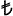 KARARLAR:Bitki su tüketimlerinin aylık ve mevsimlik olacak şekilde detaylı olarak verilmesine,Tablo ve metindeki bitki su tüketimi değerlerinin kontrol edilmesine,Erzurum için yonca kc değerlerinin dönemlerinin ayrıntılı olarak verilmesine,Toprak nem grafiğinin ve sulama miktarlarının rapora eklenmesine,Toprak sıcaklık değerlerinin raporda açıklanmasına,Kalibrasyon grafiklerinin rapora eklenmesine,Toprak tuzluğu biriminin düzenlenmesine (Şekillerde),Ham protein oranlarının eklenmesine,2021 yılı gelişme raporunun kabulüne ve projenin devamına karar verilmiştir.KARARLAR:Bitki su tüketimlerinin aylık ve mevsimlik olacak şekilde detaylı olarak verilmesine,Tablo ve metindeki bitki su tüketimi değerlerinin kontrol edilmesine,Erzurum için yonca kc değerlerinin dönemlerinin ayrıntılı olarak verilmesine,Toprak nem grafiğinin ve sulama miktarlarının rapora eklenmesine,Toprak sıcaklık değerlerinin raporda açıklanmasına,Kalibrasyon grafiklerinin rapora eklenmesine,Toprak tuzluğu biriminin düzenlenmesine (Şekillerde),Ham protein oranlarının eklenmesine,2021 yılı gelişme raporunun kabulüne ve projenin devamına karar verilmiştir.Proje No:Proje BaşlığıAna Proje: Havza Bazlı Optimum Bitki Deseni ile Sulama Suyu İhtiyacının Teknik ve Ekonomik Açıdan Değerlendirilmesi (HABİTAD)Alt Proje: Batı Akdeniz Havzası Optimum Bitki Deseni İle Sulama Suyu İhtiyacının Belirlenmesi ve Stratejik/Politik Karar Destek Araçlarının Oluşturulması (BAKAROL)Projenin İngilizce BaşlığıTechnical and Economical Assessment of Irrigation Water Requirements with Basin-Based Optimum Crop Pattern (HABİTAD)Determining Irrigation Water Requirements with Optimum Plant Pattern in West Mediterranean Basin and Forming Strategic / Political Decision Support ToolsProjeyi Yürüten KuruluşBatı Akdeniz Tarımsal Araştırma EnstitüsüProjeyi Destekleyen KuruluşTAGEM, BÜGEM, TRGMProje YürütücüsüDoç. Dr. Köksal AYDİNŞAKİRYardımcı AraştırmacılarŞule KÜÇÜKCOŞKUN Cenk AKŞİT Gonca KARACA BİLGEN Mahmut Sami ÇİFTÇİ Ergin TOPRAK Özlem YILDIZ Uğur ERDEM Perihan TARI AKAP Nazmi DİNÇ Ömer ÖZBEK Filiz KARA Tuğba BEŞEN Halit YILDIZ Mehmet GÜNDÜZ Şener ÖZÇELIK Ümit ALKAN Mehmet Ali Turan KOCER Saliha DEĞİRMENCİOĞLU Ceren GÖRGİŞEN Tuğba YETER Belgin SIRLI Ercan SOYDİNÇ Hakan Utku GÖLGEN Nuray ÇİTE Galip GENCER Mustafa KATIRLI Rukiye KARATEKE Bayram Ali SEVİNÇ Bülent ALBAYRAK Mevlüt ÖZDEMİR İbrahim KILIÇ Aylin ŞİMŞEK Bayram ERKAN Ahmet KOÇAK Ulaş GÜRBÜZ Mustafa IŞILDAR Osman TAÇKIN Adem YAVUZ Hasip KILINÇ Yalçın ÇINAR Mehmet Ali BAHAR Aktan Güney KARAKAYA Tuba SÖĞÜT ÜNLÜ Hüseyin BASAN Nebiha SANCAK Sami KARAGÖZ Soner ALP Zeynep ÇETİNKAYA Ali İLGİN Emel GÜRER Duygu ÇÖPOĞLU Feriştah ZENCİR Tuncay KALLEM Yıldırım GÜNDOĞDU Tarık ÇALI Miyase İVGİN Gülden MUTLU Dr. Mustafa YUR Nafia YURGUN Övgü Özge İNCE Aysun GEDİK Cüneyt DURAK Yücel DEMİRCAN Gülçin BALCIBaşlama- Bitiş Tarihleri01.06.2019-31.12.2022Projenin Toplam Bütçesi:1.yıl:300.000TL 2.yıl:700.000TL 3.yıl:500. 000 TL   Toplam 1.500.000 TLKARARLAR:Nazmi DİNÇ’in emekli olamasından dolayı projeden çıkarılmasına,Çizelge 11’in şekilsel olarak düzenlenmesine ve altına açıklamaların eklenmesine,2021 yılı gelişme raporunun kabulüne ve projenin devamına karar verilmiştir.KARARLAR:Nazmi DİNÇ’in emekli olamasından dolayı projeden çıkarılmasına,Çizelge 11’in şekilsel olarak düzenlenmesine ve altına açıklamaların eklenmesine,2021 yılı gelişme raporunun kabulüne ve projenin devamına karar verilmiştir.Proje No:TAGEM/TSKAD/G/19/A9/P3/03Proje BaşlığıBatı Akdeniz Havzası Eşen Çayı Su Kalitesinin Belirlenmesi ve Tarımsal Sulama Açısından DeğerlendirilmesiProjenin İngilizce BaşlığıDetermination of Water Quality of Eşen Stream in the Western Mediterranean Basin and its Evaluation in terms of Agricultural IrrigationProjeyi Yürüten KuruluşUluslararası Tarımsal Araştırma ve Eğitim MerkeziProjeyi Destekleyen KuruluşTAGEMProje YürütücüsüPerihan TARI AKAPYardımcı AraştırmacılarMehmet GÜNDÜZ, Şener ÖZÇELİK, Dr. Şuayip YÜZBAŞI, Ümit ALKAN, Önder ÖZAL, Doç. Dr. Köksal AYDINŞAKİR, Nazmi DİNÇ, Mehmet Ali Turan KOÇER, Seçil Tüzün DOĞAN, Dr. Gonca KARACA BİLGEN, Saliha DEĞİRMENCİOĞLUBaşlama- Bitiş Tarihleri2020-2022Projenin Toplam Bütçesi1. yıl:100.000TL      2. Yıl:100.000TL   3. Yıl: 100.000   Toplam 300.000TLKARARLAR:Saliha DEĞİRMENCİOĞLU ve Nazmi DİNÇ‘in emekli olmasından dolayı projeden çıkarılmasına,Proje ekibine Bayram AKYOL’un eklensine,2021 yılı gelişme raporunun kabulüne ve projenin devamına karar verilmiştir.KARARLAR:Saliha DEĞİRMENCİOĞLU ve Nazmi DİNÇ‘in emekli olmasından dolayı projeden çıkarılmasına,Proje ekibine Bayram AKYOL’un eklensine,2021 yılı gelişme raporunun kabulüne ve projenin devamına karar verilmiştir.Proje NoTAGEM/TSKAD/B/22/A9/P3/5474Proje BaşlığıKısıtlı Su Koşullarında Kuru Fasulyede Mikrobiyal Gübre Kullanımının Su Tüketimi ve Kalite Parametreleri Üzerine Etkisi Projenin İngilizce BaşlığıThe Effect of Microbial Fertilizer Use on Water Consumption and Quality Parameters of Dry Beans in Deficit Irrigation  ConditionsProjeyi Yürüten KuruluşToprak, Gübre ve Su Kaynakları Merkez Araştırma Enstitüsü MüdürlüğüProjeyi Destekleyen KuruluşTAGEMProje YürütücüsüDr. Ceren GÖRGİŞENYardımcı AraştırmacılarDr. Tuğba YETER, Dr. Rohat GÜLTEKİN, Çağlar SAGUN,        Dr. Dilek KAYA ÖZDOĞANBaşlama- Bitiş Tarihleri01/01/2022 – 31/12/2024Projenin Toplam Bütçesi2022:167.800 TL   2023:36.800 TL  Toplam 204.600TLKARARLAR:2022 yılı projenin başlangıç yılıdır.Sarayköy istasyonun olası yer değişikliği nedeniyle denemenin yeni alanda kurulmasına,KARARLAR:2022 yılı projenin başlangıç yılıdır.Sarayköy istasyonun olası yer değişikliği nedeniyle denemenin yeni alanda kurulmasına,Proje NoTAGEM/TSKAD/B/22/A9/P3/5442Proje BaşlığıKuraklık Stresi ve Kısıntılı Sulama Koşullarında Mikoriza Uygulamalarının Dane Mısırda Bitki Su Tüketimi, Verim ve Kalite Parametrelerine EtkisiProjenin İngilizce BaşlığıThe Effect of Mycorrhiza Applications on Plant Water Consumption, Yield and Quality Parameters in Grain Corn under Drought Stress and Deficit Irrigation ConditionsProjeyi Yürüten KuruluşToprak Gübre ve Su Kaynakları Merkez Araştırma Enstitüsü MüdürlüğüProjeyi Destekleyen KuruluşTarımsal Araştırmalar ve Politikalar Genel MüdürlüğüProje YürütücüsüDr. Rohat GÜLTEKİNYardımcı AraştırmacılarDr. Ceren GÖRGİŞEN, Kadri AVAĞ, Dr. Tuğba YETER, Cağlar SAGUNBaşlama- Bitiş Tarihleri01/01/2022 – 31/12/2025Projenin Toplam Bütçesi2022: 12.000 TL     2023: 68.250 TL2024: 11.750 TL Toplam 92.000 TLKARARLAR:2022 yılı projenin başlangıç yılıdır.Sarayköy istasyonun olası yer değişikliği nedeniyle denemenin yeni alanda kurulmasına,KARARLAR:2022 yılı projenin başlangıç yılıdır.Sarayköy istasyonun olası yer değişikliği nedeniyle denemenin yeni alanda kurulmasına,Proje NoProje BaşlığıYüzeyaltı Damla Sulama Sistemiyle Farklı Sulama Suyu ve Azot Seviyelerinin Silajlık Mısır Verim ve Verim Unsurlarına Etkisi ile Nitrat Yıkanmasının HYDRUS-2D\3D Programıyla ModellenmesiProjenin İngilizce BaşlığıEffects of Different Nitrogen Applications on Silage Maize Yield and Yield Components in Subsurface Drip Irrigation Systems and Two Dimensional Modeling of Nitrate LeachingProjeyi Yürüten KuruluşBatı Akdeniz Tarımsal Araştırma EnstitüsüProjeyi Destekleyen KuruluşTAGEM- Ondokuz Mayıs ÜniversitesiProje YürütücüsüFiliz AKINYardımcı AraştırmacılarDoç. Dr. Köksal AYDİNŞAKİR, Dr. Ömer ÖZBEK, Gökhan UÇAR, Doç. Dr. Şekip ERDAL, Mehmet PAMUKÇU, Prof. Dr. Dursun BÜYÜKTAŞ, Prof. Dr. Bilal CEMEK, Arş. Gör. Cihan KARACA.Başlama- Bitiş Tarihleri01/01/2022-31/12/2024Projenin Toplam Bütçesi2022:166.000 TL      2023:75.000 TL     KARARLAR:2022 yılı projenin başlangıç yılıdır.Nazmi DİNÇ’in emekli olmasından dolayı projeden çıkarılmasına,KARARLAR:2022 yılı projenin başlangıç yılıdır.Nazmi DİNÇ’in emekli olmasından dolayı projeden çıkarılmasına,Proje NoTAGEM/TSKAD/B/22/A9/P3/01Proje BaşlığıSafran (Crocus sativus L.) Yetiştiriciliğinde Kısıntılı Sulama Suyu Koşullarında Farklı Vermicompost  (Solucan Gübresi) Dozlarının Toprak Özelliklerine ve Safran Verim-Kalitesine Etkisinin BelirlenmesiProjenin İngilizce BaşlığıDetermination of the Effect of Different Vermicompost (Worm Fertilizer) Doses on Soil Properties and Saffron Yield-Quality in Saffron (Crocus sativus L.) Cultivation Under Deficit Irrigation Water ConditionsProjeyi Yürüten KuruluşGeçit Kuşağı Tarımsal Araştırma Enstitüsü Müd.-ESKİŞEHİRProjeyi Destekleyen KuruluşTAGEMProje YürütücüsüDemet UYGANYardımcı AraştırmacılarYavuz Fatih FİDANTEMİZ, Dr. Özgür ATEŞ, Mustafa ÇAKMAK, Nejla ÇALIŞKAN ALICI, Gönül GÜMÜŞÇÜ, Arzu AKIN, Seda DOĞAN, Prof.Dr. Sevim KÜÇÜKBaşlama- Bitiş Tarihleri2022-2025Projenin Toplam Bütçesi1. Yıl (2022): 68000 TL      2. Yıl (2023): 50500 TL 3. Yıl (2024): 45000 TL      4. Yıl (2025): 32000 TLToplam: 185500 TLKARARLAR:2022 yılı projenin başlangıç yılıdır.KARARLAR:2022 yılı projenin başlangıç yılıdır.Proje NoProje BaşlığıYalova Koşullarında Yetiştirilen Aronya (Aronia melanocarpa) Bitkisinde Farklı Su Düzeylerinin  Verim Ve Kalite Parametreleri Üzerine Etkisinin BelirlenmesiProjenin İngilizce BaşlığıDetermination of the Effects of Different Water Levels on Yield and Quality Parameters of Aronia (Aronia melanocarpa) Plant Grown in Yalova ConditionsProjeyi Yürüten KuruluşAtatürk Bahçe Kültürleri Merkez Araştırma Enstitüsü, YALOVAProjeyi Destekleyen KuruluşTAGEMProje YürütücüsüDr. Gülşah ÜĞLÜ TEKİNYardımcı AraştırmacılarDr. Arzu GÜNDÜZ, Dr. Sevgi POYRAZ ENGİN, Mustafa BIYIKLI, Aysun ÖZTÜRK, Gülşah MISIR BİLENBaşlama- Bitiş Tarihleri01/01/2022 – 31/12/2024Projenin Toplam Bütçesi1. yıl: 32,500 TL      2. Yıl:14,250 TL      3.yıl:4,500 TLToplam 51,250 TLKARARLAR:2022 yılı projenin başlangıç yılıdır.2021 yılında ön verim değerleri alınmış ve homojenlik testine tabi tutulmuştur. Verilerin homojen olduğu belirlendiği için 2022 yılında konulu uygulamalara geçilmesine,Dr. Sevgi POYRAZ ENGİN’in kurum değişikliği nedeniyle projeden çıkarılmasına, Fatih Gökhan ERBAŞ ve Kaan TEKİN’in proje ekibine eklenmesine,KARARLAR:2022 yılı projenin başlangıç yılıdır.2021 yılında ön verim değerleri alınmış ve homojenlik testine tabi tutulmuştur. Verilerin homojen olduğu belirlendiği için 2022 yılında konulu uygulamalara geçilmesine,Dr. Sevgi POYRAZ ENGİN’in kurum değişikliği nedeniyle projeden çıkarılmasına, Fatih Gökhan ERBAŞ ve Kaan TEKİN’in proje ekibine eklenmesine,Proje NoProje BaşlığıKırklareli Koşullarında Yüzeyaltı Damla Sulama ile Sulanan Yapay Çayır-Meralarda Su Kısıtının Verim ve Kalite Parametreleri Üzerine EtkileriProjenin İngilizce BaşlığıEffects of Water Restriction on Yield and Quality Parameters of Artificial Meadows-Pastures Irrigated by Subsurface Drip Irrigation in Kırklareli ConditionsProjeyi Yürüten KuruluşAtatürk Toprak, Su ve Tarımsal Meteoroloji Araştırma Enstitüsü MüdürlüğüProjeyi Destekleyen KuruluşTAGEMProje YürütücüsüDr. Ozan ÖZTÜRKYardımcı AraştırmacılarDr. Selçuk ÖZER, Doç. Dr. Ülviye ÇEBİ, Mehmet GÜR,Doç. Dr. Başak AYDINBaşlama- Bitiş Tarihleri01.01.2022/31.12.2024Projenin Toplam Bütçesi2022: 92.250 TL      2023:20.000 TL       2024:20.250 TL      Toplam: 132.500TLKARARLAR:2022 yılı projenin başlangıç yılıdır.KARARLAR:2022 yılı projenin başlangıç yılıdır.Proje NoProje BaşlığıÇarşamba Ovası’nda Armut Yetiştiriciliği için En Uygun Dönemsel Kısıtlı Sulama Programının BelirlenmesiProjenin İngilizce BaşlığıDetermination of the Optimal Periodic Deficit Irrigation Program for Pear Cultivation in Çarşamba PlainProjeyi Yürüten KuruluşKaradeniz Tarımsal Araştırma Enstitüsü MüdürlüğüProjeyi Destekleyen KuruluşTAGEMProje YürütücüsüDr. Demet YILDIRIMYardımcı AraştırmacılarDr. Aslıhan CANTÜRK, Dr. Mehmet TAŞAN, Dr. İdris MACİT, Berrak MEMİŞ, Dr. Mehmet AYDOĞAN, Prof. Dr. Bilal CEMEKBaşlama- Bitiş Tarihleri01/01/2022 – 31/12/2026Projenin Toplam Bütçesi1. yıl: 42000 TL      2. Yıl:15000 TL      3.yıl:36000TL4. yıl: 14000 TL      5. Yıl: 14000 TL Toplam 121000 TLKARARLAR:2022 yılı projenin başlangıç yılıdır.Şekil 3’deki başlık ile metin içinde çift sigmoidal eğri ifadeleri yerine meyve gelişim eğrisi olarak ifade edilmesine,KARARLAR:2022 yılı projenin başlangıç yılıdır.Şekil 3’deki başlık ile metin içinde çift sigmoidal eğri ifadeleri yerine meyve gelişim eğrisi olarak ifade edilmesine,Proje NoTAGEM/TSKAD/B/21/A9/P4/2435Proje BaşlığıSu Kalitesinin Belirlenmesi ve  İyileştirmesinde Aktif Karbon ile Hidrojen Peroksit’in Kullanımının Araştırılması: Beytepe Göleti Örneği- Doktora ProjesiProjenin İngilizce BaşlığıInvestigation of the Use of Activated Carbon and Hydrogen Peroxide in Determination and Improvement of Water Quality: Beytepe Pond ExampleProjeyi Yürüten KuruluşTürkiye Milli Botanik Bahçesi Müdürlüğü Projeyi Destekleyen KuruluşTarımsal Araştırmalar ve Politikalar Genel MüdürlüğüProje YürütücüsüFatma ÖZKAYYardımcı AraştırmacılarProf. Dr. A. Çağlan GÜNAL Gazi Ün. Fen Bil. Ens. Doç. Dr. İsmail TAŞ Çanakkale 18 Mart Ün. Ziraat Fak.Başlama- Bitiş Tarihleri01/01/2022-31/12/2023Projenin Toplam Bütçesi1. yıl: 70.000 TL      2. Yıl: 7.500 TL    Toplam 77.500 TLKARARLAR:2022 yılı projenin başlangıç yılıdır.KARARLAR:2022 yılı projenin başlangıç yılıdır.Proje NoTAGEM/TSKAD/16/A13/P02/10Proje BaşlığıÜlkesel Proje: Kısıtlı Su Koşullarında Su Tasarrufu Sağlayan Sulama Yöntemlerine Göre Bitki Sulama Programlarının OluşturulmasıAlt Proje: “Kısıtlı Su Koşullarında Yüzey Altı Damla Sulamaya Göre Yonca Bitkisinin Sulama Programının Oluşturulması”Projenin İngilizce BaşlığıEstablishment of Irrigation Program for Alfalfa Plant According to Sub-Surface Drip Irrigation in Restricted Water ConditionsProjeyi Yürüten KuruluşDoğu Anadolu Tarımsal Araştırma Enstitüsü MüdürlüğüProjeyi Destekleyen Kuruluş/larTAGEM-Atatürk Üniversitesi Ziraat Fakültesi Tarımsal Yapılar ve Sulama BölümüProje YürütücüsüDr. Talip TUNÇYardımcı AraştırmacılarDr. Salih EVREN, Dr. Erdal DAŞCI, Prof. Dr. Üstün ŞAHİNProf. Dr. Fatih M. KIZILOĞLUBaşlama- Bitiş Tarihleri01.01.2016-31.12.2020Projenin Toplam Bütçesi1.yıl 2016: 68000 TL  2.yıl 2017: 17000 TL   3.yıl 2018:12000TL 4.yıl 2019: 12000 TL   5.yıl 2020: 12000 TL     Toplam: 121000 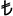 KARARLAR:Toprağının verimlilik ve sulama suyu analizlerinin rapora eklenmesine,2018 yılı nem grafiklerinde TK üzeindeki sulamaların açıklanmasına, ET hesabında yüzey akış ve derine sızma hesabına katılmasına,WUE, IWUE, I, Y değerlerinin aynı tabloda verilmesine,İstatistik analizlerde yılların önemli çıkmasından dolayı her yılın varyans analizinin ayrı ayrı olarak değerlendirilmesine raporun bu şekilde düzeltilmesine, Tüm bulgularda varyans analizlerin ayrılarak bulgular ve tartışma kısmının yeniden düzenlenmesine, Varyans analiz tablolarında CV değerlerinin eklenmesine,Nem ve sıcaklık sensörleri hakkında raporda hangi yöntemin kullanıldığının eklenmesine, tartışma ve sonuç kısmında yorumlanmasına,Nem sensörlerinin kalibrasyonun metine eklenmesine,Ekonomik analizde önde çıkan konunun metinde ayrıntılı olarak ifade edilmesine,2020 yılındaki sulamaların metinde ifade edilmesi,Nem grafiklerinde 2018 ve 2020 yıllarında ΔS değerlerinin kontrol edilmesine,Özette önemli çıkan konunun belirtilmesine ve yeniden düzenlenmesine,S1-2-3 konularının açık olarak ifade edilmesine,İngilizce başlığın yeniden düzenlenmesine,Tekerürlerin ekler kısmında verilmesine,Literatür özetlerinin kronolojik sıraya göre düzenlenmesine,Sulama sistem özellikleri, lateral derinliklerinin metinde ayrıntılı olarak belirtilmesine,PSUP kısmının yeniden gözden geçirilmesine,Sonuç raporunun yazımında Tarımsal Araştırma Yönetimi Yönergesi’ne uyulmasınaÖneriler doğrultusunda sonuç raporunun düzenlenerek, raportör görüşleri alındıktan sonra yayınlanması önerisiyle AYK’ ya sunulmasına oyçokluğu ile karar verilmiştir.KARARLAR:Toprağının verimlilik ve sulama suyu analizlerinin rapora eklenmesine,2018 yılı nem grafiklerinde TK üzeindeki sulamaların açıklanmasına, ET hesabında yüzey akış ve derine sızma hesabına katılmasına,WUE, IWUE, I, Y değerlerinin aynı tabloda verilmesine,İstatistik analizlerde yılların önemli çıkmasından dolayı her yılın varyans analizinin ayrı ayrı olarak değerlendirilmesine raporun bu şekilde düzeltilmesine, Tüm bulgularda varyans analizlerin ayrılarak bulgular ve tartışma kısmının yeniden düzenlenmesine, Varyans analiz tablolarında CV değerlerinin eklenmesine,Nem ve sıcaklık sensörleri hakkında raporda hangi yöntemin kullanıldığının eklenmesine, tartışma ve sonuç kısmında yorumlanmasına,Nem sensörlerinin kalibrasyonun metine eklenmesine,Ekonomik analizde önde çıkan konunun metinde ayrıntılı olarak ifade edilmesine,2020 yılındaki sulamaların metinde ifade edilmesi,Nem grafiklerinde 2018 ve 2020 yıllarında ΔS değerlerinin kontrol edilmesine,Özette önemli çıkan konunun belirtilmesine ve yeniden düzenlenmesine,S1-2-3 konularının açık olarak ifade edilmesine,İngilizce başlığın yeniden düzenlenmesine,Tekerürlerin ekler kısmında verilmesine,Literatür özetlerinin kronolojik sıraya göre düzenlenmesine,Sulama sistem özellikleri, lateral derinliklerinin metinde ayrıntılı olarak belirtilmesine,PSUP kısmının yeniden gözden geçirilmesine,Sonuç raporunun yazımında Tarımsal Araştırma Yönetimi Yönergesi’ne uyulmasınaÖneriler doğrultusunda sonuç raporunun düzenlenerek, raportör görüşleri alındıktan sonra yayınlanması önerisiyle AYK’ ya sunulmasına oyçokluğu ile karar verilmiştir.Proje NoTAGEM/TSKAD/16/A13/P02/08Proje BaşlığıÜlkesel Proje: “Kısıtlı Su Koşullarında Su Tasarrufu Sağlayan Sulama Yöntemlerine Göre Bitki Sulama Programlarının Oluşturulması”Alt Proje: “Bağcılıkta Yüzey Altı Damla Sulama Sistemleri Etkinliğinin Araştırılması”Projenin İngilizce BaşlığıInvestigation of the Effectiveness of Subsurface Drip Irrigation Systems in ViticultureProjeyi Yürüten KuruluşBağcılık Araştırma Enstitüsü MüdürlüğüProjeyi Destekleyen Kuruluş/larTAGEMProje YürütücüsüDr. Selçuk KARABATYardımcı AraştırmacılarDr. R. Oğuzhan SOLTEKİN, Dr. Turcan TEKER, Akay ÜNAL, Dr. Pınar DOĞAN,  Dr. Nurdan GÜNGÖR SAVAŞ, Yüksel SAVAŞ, Dr. Şuayip YÜZBAŞI, Sinan ARASBaşlama- Bitiş Tarihleri2015-2021Projenin Toplam Bütçesi198.000 TLKARARLAR:Sulama suyu analizlerine anyon-katyon değerlerinin eklenmesine,Bitki su tüketimi değerlerinin aylık ve mevsimlik detaylı olarak çizelge şeklinde verilmesine,Çalışma yılına ait iklim verilerinin eklenmesine,Verim ve verim parametrelerinin ekler kısmında tekerürülü olarak verilmesine,Literatür kısmına grupta biten projelerin eklenmesine, literatür kısmının kronolojik sıraya göre verilmesine,Nem grafiğine gözlerin uyanması dönemindeki değerlerinin verilmesine,Materyal kısmında enlem boylam birimlerinin kontrol edilmesineÇizelgege 3.3 tuzluluk değerlerinin kontrol edilmesineToprak fiziksel özellikleri tablosundan yöntemlerin çıkarılmasına,Çizelge3.5 KS1-KS2 konuları ve nem grafiğindeki konuların kontrol edilmesine,Islatılan alan miktarının ne alındığının metin içerisinde belirtilmesine,Verim ve verim bileşenlerinin metinde desteklenmesine,CV değerlerinin kontrol edilmesine,Verim ve verim parametrelerinin tartışma bölümünde açıklanmasına,Varyans analiz tablolarının eklenmesine, yılların homojen olmadığı durumda verilerin yıl bazında ayrı olarak değerlendirilmesine,PSUP ve liflet kısmının detaylandırılmasına,Sonuç raporunun yazımında Tarımsal Araştırma Yönetimi Yönergesi’ne uyulmasınaÖneriler doğrultusunda sonuç raporunun düzenlenerek, raportör görüşleri alındıktan sonra yayınlanması önerisiyle AYK’ ya sunulmasına oyçokluğu ile karar verilmiştir.KARARLAR:Sulama suyu analizlerine anyon-katyon değerlerinin eklenmesine,Bitki su tüketimi değerlerinin aylık ve mevsimlik detaylı olarak çizelge şeklinde verilmesine,Çalışma yılına ait iklim verilerinin eklenmesine,Verim ve verim parametrelerinin ekler kısmında tekerürülü olarak verilmesine,Literatür kısmına grupta biten projelerin eklenmesine, literatür kısmının kronolojik sıraya göre verilmesine,Nem grafiğine gözlerin uyanması dönemindeki değerlerinin verilmesine,Materyal kısmında enlem boylam birimlerinin kontrol edilmesineÇizelgege 3.3 tuzluluk değerlerinin kontrol edilmesineToprak fiziksel özellikleri tablosundan yöntemlerin çıkarılmasına,Çizelge3.5 KS1-KS2 konuları ve nem grafiğindeki konuların kontrol edilmesine,Islatılan alan miktarının ne alındığının metin içerisinde belirtilmesine,Verim ve verim bileşenlerinin metinde desteklenmesine,CV değerlerinin kontrol edilmesine,Verim ve verim parametrelerinin tartışma bölümünde açıklanmasına,Varyans analiz tablolarının eklenmesine, yılların homojen olmadığı durumda verilerin yıl bazında ayrı olarak değerlendirilmesine,PSUP ve liflet kısmının detaylandırılmasına,Sonuç raporunun yazımında Tarımsal Araştırma Yönetimi Yönergesi’ne uyulmasınaÖneriler doğrultusunda sonuç raporunun düzenlenerek, raportör görüşleri alındıktan sonra yayınlanması önerisiyle AYK’ ya sunulmasına oyçokluğu ile karar verilmiştir.Proje NoTAGEM/TSKAD/16/A13/P02/4Proje BaşlığıÜlkesel Proje: Kısıtlı Su Koşullarında Su Tasarrufu Sağlayan Sulama Yöntemlerine Göre Bitki Sulama Programlarının OluşturulmasıAlt Proje: Kısıntılı Yüzey Altı Damla Sulamanın Zeytinin Verim, Kalite ve Su Kullanım Etkinliği Üzerine EtkileriProjenin İngilizce BaşlığıEffects of Restricted Subsurface Drip Irrigation on Yield, Quality and Water Use Efficiency of OlivesProjeyi Yürüten KuruluşBornova Zeytincilik Araştırma Enstitüsü Projeyi Destekleyen Kuruluş/larTarımsal Araştırmalar ve Politikalar Genel Müdürlüğü Proje YürütücüsüDr. Handan ATAOL ÖLMEZYardımcı AraştırmacılarNaciye ALPER, İştehar ÇİÇEK, Dr. Mine YALÇIN, Ayşen YILDIRIM, Berna YILDIRIM, Cansu DEMİR, Elif Burçin BÜYÜKGÖK, Prof. Dr. Şerafettin ÂŞIK, Doç. Dr. Hülya SAYĞIBaşlama- Bitiş Tarihleri01.01.2017-01.01.2020Projenin Toplam Bütçesi1.yıl: 30.000 TL  2. Yıl: 286.000TL  3.yıl:- 4. Yıl: 30.000 TL           Toplam: 346.000TL TLKARARLAR:Sonuç raporu yazımında uygulama kılavuzuna uyulmasına,Bitki su tüketiminin aylık ve mevsimlik olarak ayrıntılı verilmesine,Literatür kısmının kronolojik sıraya göre verilmesine, İngilizce başlığın gözden geçirilmesine ve sonuçların detaylı olarak açıklanmasına,Stoma iletkenliği verilerinin gözden geçirilmesine,ΔS değerinin metinde nasıl hesaplandığının belirtilmesine, ΔS ifadesinin veriliş biçiminin metin kısmında düzeltilmesine,Şekil 4.1 nem grafiklerinin aynı formatta düzenlenmesine,Toprak ve sulama suyu analiz yöntemlerinin rapora eklenmesine, Tarımsal işlemler tablosunda ilaçların marka isimleri yerine etken maddelerin yazılmasına, İlaçlama ve zeytinyağı kriter formunun ekler kısmında verilmesine,İçindekiler kısmı ve alt başlıkların aynı olacak şekilde düzenlenmesine,Gemlik çeşitlerinin harflendirilmesine metin içerisinde dikkat edilmesine,3.1.1 başlığının bakanlık isimlerinin değiştirilmesine,Verim ve verim bileşenleri açıklamalarında ilk önce çizelge daha sonra literetür tartışmaların verilmesine ve Çizelge numaralandırılmasının kontrol edilmesine,İstatistik analizlerinde homojenlik testinin belirtilmesine, Stoma iletkenliği verilerinin %100 konusundan farklı çıkan değerlerin metin içerisinde açıklanmasına,Zeytin konusunda yapılan grup çalışmaların proje metnine eklenmesine,PSUP kısmının yeniden gözden geçirilmesine,Sonuç raporunun yazımında Tarımsal Araştırma Yönetimi Yönergesi’ne uyulmasınaÖneriler doğrultusunda sonuç raporunun düzenlenerek, raportör görüşleri alındıktan sonra yayınlanması önerisiyle AYK’ ya sunulmasına oyçokluğu ile karar verilmiştir.KARARLAR:Sonuç raporu yazımında uygulama kılavuzuna uyulmasına,Bitki su tüketiminin aylık ve mevsimlik olarak ayrıntılı verilmesine,Literatür kısmının kronolojik sıraya göre verilmesine, İngilizce başlığın gözden geçirilmesine ve sonuçların detaylı olarak açıklanmasına,Stoma iletkenliği verilerinin gözden geçirilmesine,ΔS değerinin metinde nasıl hesaplandığının belirtilmesine, ΔS ifadesinin veriliş biçiminin metin kısmında düzeltilmesine,Şekil 4.1 nem grafiklerinin aynı formatta düzenlenmesine,Toprak ve sulama suyu analiz yöntemlerinin rapora eklenmesine, Tarımsal işlemler tablosunda ilaçların marka isimleri yerine etken maddelerin yazılmasına, İlaçlama ve zeytinyağı kriter formunun ekler kısmında verilmesine,İçindekiler kısmı ve alt başlıkların aynı olacak şekilde düzenlenmesine,Gemlik çeşitlerinin harflendirilmesine metin içerisinde dikkat edilmesine,3.1.1 başlığının bakanlık isimlerinin değiştirilmesine,Verim ve verim bileşenleri açıklamalarında ilk önce çizelge daha sonra literetür tartışmaların verilmesine ve Çizelge numaralandırılmasının kontrol edilmesine,İstatistik analizlerinde homojenlik testinin belirtilmesine, Stoma iletkenliği verilerinin %100 konusundan farklı çıkan değerlerin metin içerisinde açıklanmasına,Zeytin konusunda yapılan grup çalışmaların proje metnine eklenmesine,PSUP kısmının yeniden gözden geçirilmesine,Sonuç raporunun yazımında Tarımsal Araştırma Yönetimi Yönergesi’ne uyulmasınaÖneriler doğrultusunda sonuç raporunun düzenlenerek, raportör görüşleri alındıktan sonra yayınlanması önerisiyle AYK’ ya sunulmasına oyçokluğu ile karar verilmiştir.Proje NoTAGEM/TSKAD/Ü/18/A9/P3/725Proje BaşlığıBademde Yüzeyaltı Damla Sulama Sistemi İle Farklı Sulama Düzeyleri Uygulanarak Sulama Programının OluşturulmasıProjenin İngilizce BaşlığıEstablishing an Irrigation Program in Almond by Using Various Irrigation Levels with a Subsurface Drip Irrigation System.Projeyi Yürüten KuruluşAntepfıstığı Araştırma Enstitüsü MüdürlüğüProjeyi Destekleyen Kuruluş/larTAGEMProje YürütücüsüSerkan KÖSETÜRKMENYardımcı AraştırmacılarSerkan KÖSETÜRKMEN, Dr. Nevzat ASLAN, Dr. Ajlan YILMAZ, Dr. Hakan USANMAZ, Dr. Meral ANAĞAN TAŞBaşlama- Bitiş Tarihleri01.01.2018 – 31.12.2021Projenin Toplam Bütçesi2018: 20.000TL, 2019:10.000TL, 2020: 5000TL, 2021: 3000TLToplam Bütçe: 38.000 TL.KARARLAR:Bitki su tüketimlerinin ayılık ve mevsimlik şeklinde detaylı olarak verilmesine,Metinde ifade edilen bölünmüş parseller ifadesinin çıkarılarak, tesadüf blokları deneme deseni olarak yazılmasına,Varyans analiz tablolarında CV değerinin eklenmesine, STd sapmanın tekerrürler arasında verilmesine, toplu varyans analizinin verilmesine,Ortalamalar arasındaki farkın verilirken LSD değerinin verilmesine,WUE ve IWUE değerlerinin kontrol edilmesine (Çizelge4.15-4.16 )Proje yazımında uygulama klavuzuna uyulmasına ( kapak, iç kapak, önsöz, içindekiler dizini, Literatür veriliş)İngilizce özetin yeniden kaleme alınmasına,PSUP kısmının detaylandırılmasına,Deneme yapılan alanın iklim verilerin eklenmesine (2019-2020)Su-verim ilişkilerinin eklenmesine,Çizelgelerde nokta kullanılmasına,Anahtar kelimelerden kalite ifadesinin çıkarılmasına,Toprak nem grafiklerinin gözden geçirilmesine ve ΔS değerlerinin kontrol edilmesine,Uygulamaya yönelik YADS ile ilgili bilgilerin detaylandırılmasına,Projede ıslatılan alan oranın metin içerisinde detaylı olarak açıklanmasına,Önsöz kısmının yeniden gözden geçirilmesine,Sulama suyu analizlerinin yenilenmesine (SAR, EC), sulama suyu analiz yöntemlerinin eklenmesine,Eşitliklerin ve açıklamaların gözden geçirilmesine,Özette sulama konuların açık olarak yazılmasına,Sonuç raporunun yazımında Tarımsal Araştırma Yönetimi Yönergesi’ne uyulmasınaÖneriler doğrultusunda sonuç raporunun düzenlenerek, raportör görüşleri alındıktan sonra yayınlanması önerisiyle AYK’ ya sunulmasına oyçokluğu ile karar verilmiştir.KARARLAR:Bitki su tüketimlerinin ayılık ve mevsimlik şeklinde detaylı olarak verilmesine,Metinde ifade edilen bölünmüş parseller ifadesinin çıkarılarak, tesadüf blokları deneme deseni olarak yazılmasına,Varyans analiz tablolarında CV değerinin eklenmesine, STd sapmanın tekerrürler arasında verilmesine, toplu varyans analizinin verilmesine,Ortalamalar arasındaki farkın verilirken LSD değerinin verilmesine,WUE ve IWUE değerlerinin kontrol edilmesine (Çizelge4.15-4.16 )Proje yazımında uygulama klavuzuna uyulmasına ( kapak, iç kapak, önsöz, içindekiler dizini, Literatür veriliş)İngilizce özetin yeniden kaleme alınmasına,PSUP kısmının detaylandırılmasına,Deneme yapılan alanın iklim verilerin eklenmesine (2019-2020)Su-verim ilişkilerinin eklenmesine,Çizelgelerde nokta kullanılmasına,Anahtar kelimelerden kalite ifadesinin çıkarılmasına,Toprak nem grafiklerinin gözden geçirilmesine ve ΔS değerlerinin kontrol edilmesine,Uygulamaya yönelik YADS ile ilgili bilgilerin detaylandırılmasına,Projede ıslatılan alan oranın metin içerisinde detaylı olarak açıklanmasına,Önsöz kısmının yeniden gözden geçirilmesine,Sulama suyu analizlerinin yenilenmesine (SAR, EC), sulama suyu analiz yöntemlerinin eklenmesine,Eşitliklerin ve açıklamaların gözden geçirilmesine,Özette sulama konuların açık olarak yazılmasına,Sonuç raporunun yazımında Tarımsal Araştırma Yönetimi Yönergesi’ne uyulmasınaÖneriler doğrultusunda sonuç raporunun düzenlenerek, raportör görüşleri alındıktan sonra yayınlanması önerisiyle AYK’ ya sunulmasına oyçokluğu ile karar verilmiştir.Proje NoTAGEM/TSKAD/A/19/A9/P3/1068Proje BaşlığıYüzeyaltı Damla Sulama Yönetiminde Uygun Lateral Derinliğini Belirleyerek, HYDRUS Simülasyon Modeli İle Test EdilmesiProjenin İngilizce BaşlığıDetermining the Appropriate Lateral Depth in Subsurface Drip Irrigation Management and Testing with HYDRUS Simulation ModelProjeyi Yürüten KuruluşBatı Akdeniz Tarımsal Araştırma EnstitüsüProjeyi Destekleyen Kuruluş/larTAGEMProje LideriFiliz AKINProje YürütücüsüProf. Dr. Bilal CEMEK (Danışman)Başlama- Bitiş Tarihleri01/01/2019 – 31/12/2021Projenin Toplam Bütçesi180.000 TLKARARLAR:Metin içerisinde İngilizce Türkçe kısaltmaların kısaltma ve tanımlamalarda belirtilmesine,Gübreleme programının detaylandırılmasına,Bulgular kısmında iklim, tarımsal işlem, nem, olacak şekilde verilmesine,Bitki su tüketiminin aylık ve mevsimlik olarak detaylı verilmesine,Nem grafiklerine TK-SN, Yağış verilerinin eklenmesine,Bulgular kısmında tartışma kısmının detaylandırılması,Şekil 4.24 2020 yılı yorumlamaların net olarak ifade edilmesine,Liflet, PSUP kısımlarının detaylandırılmasına,Proje yazımında uygulama klavuzuna göre düzenlenmesine,Tartışma bölümünün tezdeki kısımlar ile birlikte güçlendirilmesine,Ekonomik analiz yapılarak önerilerin vurgulanmasına,Ky hesaplamasında açıklamaların yapılmasına, su-verim ilişkisinin açıklanmasına, literatür ile desteklenmesine,WUE ve IWUE birimlerinin su üretkenliği (kg/m3) olarak verilmesine,Sonuç raporunun yazımında Tarımsal Araştırma Yönetimi Yönergesi’ne uyulmasınaÖneriler doğrultusunda sonuç raporunun düzenlenerek, raportör görüşleri alındıktan sonra yayınlanması önerisiyle AYK’ ya sunulmasına oyçokluğu ile karar verilmiştir.KARARLAR:Metin içerisinde İngilizce Türkçe kısaltmaların kısaltma ve tanımlamalarda belirtilmesine,Gübreleme programının detaylandırılmasına,Bulgular kısmında iklim, tarımsal işlem, nem, olacak şekilde verilmesine,Bitki su tüketiminin aylık ve mevsimlik olarak detaylı verilmesine,Nem grafiklerine TK-SN, Yağış verilerinin eklenmesine,Bulgular kısmında tartışma kısmının detaylandırılması,Şekil 4.24 2020 yılı yorumlamaların net olarak ifade edilmesine,Liflet, PSUP kısımlarının detaylandırılmasına,Proje yazımında uygulama klavuzuna göre düzenlenmesine,Tartışma bölümünün tezdeki kısımlar ile birlikte güçlendirilmesine,Ekonomik analiz yapılarak önerilerin vurgulanmasına,Ky hesaplamasında açıklamaların yapılmasına, su-verim ilişkisinin açıklanmasına, literatür ile desteklenmesine,WUE ve IWUE birimlerinin su üretkenliği (kg/m3) olarak verilmesine,Sonuç raporunun yazımında Tarımsal Araştırma Yönetimi Yönergesi’ne uyulmasınaÖneriler doğrultusunda sonuç raporunun düzenlenerek, raportör görüşleri alındıktan sonra yayınlanması önerisiyle AYK’ ya sunulmasına oyçokluğu ile karar verilmiştir.Proje NoTAGEM/TSKAD/15/A13/P02/09Proje BaşlığıYalova Ekolojik Şartlarında Patlıcanın Farklı Dönemlerde Uygulanan Sulama Programlarının Vegetatif Gelişme, Meyve Kalitesi ve Verim Üzerine EtkileriProjenin İngilizce BaşlığıThe Effects of Irrigation Treatments Applied in Different Growth Periods of Eggplant on Vegetative Growth, Fruit Quality and Yield in Yalova Ecological ConditionsProjeyi Yürüten KuruluşAtatürk Bahçe Kültürleri Merkez Araştırma EnstitüsüProjeyi Destekleyen Kuruluş/larUludağ ÜniversitesiProje YürütücüsüDr. Gülşah ÜĞLÜ TEKİNYardımcı AraştırmacılarProf. Dr. Hakan BÜYÜKCANGAZ (Danışman), Dr. İbrahim SÖNMEZ, Dr. Barış ALBAYRAK, Dr. Zekiye GÖKSELBaşlama- Bitiş Tarihleri01/01/2016 – 31/12/2021Projenin Toplam Bütçesi1. yıl: 30.000 TL       2. Yıl:20.000 TL      3. Yıl:20.000 TL                  4. Yıl:10.000 TL Toplam: 80.000 TLKARARLAR:Kısaltma ifadelerinin gözden geçirilmesine (Çizelge3.8),Toplam fenoloik analizlerin kısmının düzenlenmesine (sayfa 60),Varyans analiz tablolarında yıl konusunun önemli olduğu durumlarda, yıl ortalamalarına yapılan duncan gruplandırmasının kaldırılmasına,Toplu varyans analizinde yıl konusunun önemli olduğu durumda varyans tablolarının ayrı olarak verilmesi, önemli konularda duncan grupğlandırmasının yapılmasına (Çizelge4,29-45-49-59),PSUP kısmının detaylandırılmasına,CV’lerin tagem formatına uygun olarak hazırlanmasına,İlk önce varyans analiz tabloların daha sonra ortalamların verilmesine,Patlıcanda kaç hasat yapıldığının belirtilmesineProje isminin “Yalova Ekolojik Şartlarında Patlıcanın Farklı Dönemlerde Uygulanan Sulama Seviyelerinin Vegetatif Gelişme, Meyve Kalitesi ve Verim Üzerine Etkileri” olarak değiştirilmesine,Bitki su tüketiminin aylık ve mevsimlik olarak detaylı verilmesine,Literatür kısmına grup çalışmalarının eklenmesine, sera çalışmalarının rapordan çıkartılmasına,Sulama suyu analizlerin kontrol edilmesine, Sonuç raporunun yazımında Tarımsal Araştırma Yönetimi Yönergesi’ne uyulmasınaÖneriler doğrultusunda sonuç raporunun düzenlenerek, raportör görüşleri alındıktan sonra yayınlanması önerisiyle AYK’ ya sunulmasına oyçokluğu ile karar verilmiştir.KARARLAR:Kısaltma ifadelerinin gözden geçirilmesine (Çizelge3.8),Toplam fenoloik analizlerin kısmının düzenlenmesine (sayfa 60),Varyans analiz tablolarında yıl konusunun önemli olduğu durumlarda, yıl ortalamalarına yapılan duncan gruplandırmasının kaldırılmasına,Toplu varyans analizinde yıl konusunun önemli olduğu durumda varyans tablolarının ayrı olarak verilmesi, önemli konularda duncan grupğlandırmasının yapılmasına (Çizelge4,29-45-49-59),PSUP kısmının detaylandırılmasına,CV’lerin tagem formatına uygun olarak hazırlanmasına,İlk önce varyans analiz tabloların daha sonra ortalamların verilmesine,Patlıcanda kaç hasat yapıldığının belirtilmesineProje isminin “Yalova Ekolojik Şartlarında Patlıcanın Farklı Dönemlerde Uygulanan Sulama Seviyelerinin Vegetatif Gelişme, Meyve Kalitesi ve Verim Üzerine Etkileri” olarak değiştirilmesine,Bitki su tüketiminin aylık ve mevsimlik olarak detaylı verilmesine,Literatür kısmına grup çalışmalarının eklenmesine, sera çalışmalarının rapordan çıkartılmasına,Sulama suyu analizlerin kontrol edilmesine, Sonuç raporunun yazımında Tarımsal Araştırma Yönetimi Yönergesi’ne uyulmasınaÖneriler doğrultusunda sonuç raporunun düzenlenerek, raportör görüşleri alındıktan sonra yayınlanması önerisiyle AYK’ ya sunulmasına oyçokluğu ile karar verilmiştir.Proje NoTAGEM/TSKAD/B/18/A9/P3/515Proje BaşlığıFarklı Dren-Zarf Malzemesi Kombinasyonlarının Sedimantasyon ve Akış Performanslarının Laboratuvar Koşullarında BelirlenmesiProjenin İngilizce BaşlığıDetermining Sedimentation and Flow Performance of Different Drain-Envelope Material Combinations under Laboratory ConditionsProjeyi Yürüten KuruluşUluslararası Tarımsal Araştırma ve Eğitim Merkezi Müdürlüğü Projeyi Destekleyen Kuruluş/larTarımsal Araştırmalar ve Politikalar Genel Müdürlüğü (TAGEM),Ege Üniversitesi Ziraat Fakültesi Tarımsal Yapılar ve Sulama BölümüHidroluis Drenaj Boru Sistemleri San. Ve Tic. Ltd ŞtiProje YürütücüsüÜmit ALKAN (Ziraat Yüksek Mühendisi)Yardımcı AraştırmacılarSinan ARAS, Dr. Şuayip YÜZBAŞI, Perihan TARI AKAP, Zübeyde ALBAYRAM DOĞAN, Nalan RAHMANOĞLU, Süleyman ŞEN, Prof. Dr. Şerafettin ÂŞIK, Prof.Dr.Hülya SAYGIBaşlama- Bitiş Tarihleri01/01/2018-31/12/2021Projenin Toplam Bütçesi37.250 TLKARARLAR:Tartışma ve bulgular bölümünde tartışma kısmının genişletilmesine,İstatistik sonuçlarının bulgular kısmının altına eklenmesine,Şekil 3.1 araştırma yerinin tanımının yapılmasına,PSUP kısmının detaylandırılması, Sonuç raporunun yazımında Tarımsal Araştırma Yönetimi Yönergesi’ne uyulmasınaÖneriler doğrultusunda sonuç raporunun düzenlenerek, raportör görüşleri alındıktan sonra yayınlanması önerisiyle AYK’ ya sunulmasına oyçokluğu ile karar verilmiştir.KARARLAR:Tartışma ve bulgular bölümünde tartışma kısmının genişletilmesine,İstatistik sonuçlarının bulgular kısmının altına eklenmesine,Şekil 3.1 araştırma yerinin tanımının yapılmasına,PSUP kısmının detaylandırılması, Sonuç raporunun yazımında Tarımsal Araştırma Yönetimi Yönergesi’ne uyulmasınaÖneriler doğrultusunda sonuç raporunun düzenlenerek, raportör görüşleri alındıktan sonra yayınlanması önerisiyle AYK’ ya sunulmasına oyçokluğu ile karar verilmiştir.Proje NoTAGEM/ TSKAD/ 14/A13 /P02/07Proje BaşlığıŞanlıurfa Koşullarında Tartılı Lizimetre İle Yonca Bitkisinin Su Tüketiminin Ölçülmesi ve Tahmin Yöntemleri İle Karşılaştırılmasıİngilizce BaşlığıMeasure the clover crop water consumption with lysimeter and compare with estimation methods under Sanliurfa conditionsProjeyi Yürüten KuruluşGAP Tarımsal Araştırma Enstitüsü MüdürlüğüProjeyi Destekleyen KuruluşlarTAGEM_Harran Ün. Ziraat Fak. Tarımsal Yapılar ve Sulama BölümüÇukurova Ün. Ziraat Fak. Tarımsal Yapılar ve Sulama Bölümü19 Mayıs Ün. Ziraat Fak. Tarımsal Yapılar ve Sulama BölümüProje YürütücüsüAbdullah Suat NACARYardımcı AraştırmacılarMeral TAŞ, Veli DEĞİRMENCİ, Mehmet Sami NACAR, Akın ÜN, Saddam KALKAN, Ertan KAPLAN,  Prof. Dr Rıza KANBER, Prof. Dr Mustafa ÜNLÜ,  Doç. Dr Ali Fuat TARI, Prof. Dr. Eyüp Selim KÖKSALBaşlama- Bitiş Tarihleri01.01.2014- 31.12.2021Projenin Toplam Bütçesi361.000 TLKARARLAR:Yazım dilinin gözden geçirilmesine,Priestley-Taylor katsayısının proje verileri değerlendirilerek kalibrasyonunun projeye eklenmesine,ET değerlerinin gösteriminde virgülden sonra tek hane olarak düzeltilmesine,Nem grafiklerinin şekilsel olarak zenginleştirilmesine, raporda lizimetre görsellerininde eklenmesine,Etg ifadesi yerine Eta ifadesinin kullanılmasına,Sonuç raporunun yazımında uygulama klavuzuna göre düzenlenmesine ( içindekiler, kaynakça girintilerin düzeltilmesi),Çizelgelerde verilen tüm parametrelerin birimlerinin aynı cinsden ifade edilmesine,PSUP kısmının detaylı olarak açıklanmasına, net ve somut öneri şeklinde yazılmasına,Metin içerisinde en yüksek su tüketimi değerinin kontrol edilmesine (27 Mayıs) ve yorumlanmasına,Sonuç raporunun yazımında Tarımsal Araştırma Yönetimi Yönergesi’ne uyulmasınaÖneriler doğrultusunda sonuç raporunun düzenlenerek raportör görüşleri alındıktan sonra yayınlanması önerisiyle AYK’ ya sunulmasına oyçokluğu ile karar verilmiştir.KARARLAR:Yazım dilinin gözden geçirilmesine,Priestley-Taylor katsayısının proje verileri değerlendirilerek kalibrasyonunun projeye eklenmesine,ET değerlerinin gösteriminde virgülden sonra tek hane olarak düzeltilmesine,Nem grafiklerinin şekilsel olarak zenginleştirilmesine, raporda lizimetre görsellerininde eklenmesine,Etg ifadesi yerine Eta ifadesinin kullanılmasına,Sonuç raporunun yazımında uygulama klavuzuna göre düzenlenmesine ( içindekiler, kaynakça girintilerin düzeltilmesi),Çizelgelerde verilen tüm parametrelerin birimlerinin aynı cinsden ifade edilmesine,PSUP kısmının detaylı olarak açıklanmasına, net ve somut öneri şeklinde yazılmasına,Metin içerisinde en yüksek su tüketimi değerinin kontrol edilmesine (27 Mayıs) ve yorumlanmasına,Sonuç raporunun yazımında Tarımsal Araştırma Yönetimi Yönergesi’ne uyulmasınaÖneriler doğrultusunda sonuç raporunun düzenlenerek raportör görüşleri alındıktan sonra yayınlanması önerisiyle AYK’ ya sunulmasına oyçokluğu ile karar verilmiştir.Proje NoTAGEM/TSKAD/17/A09/P03/03Proje BaşlığıKısıtlı Su Koşullarında Drenaj Tipi Lizimetrede Fiğ Bitkisinin Sulama Programının Oluşturulmasıİngilizce BaşlığıEstablishment of Irrigation Program of Common Vetch Plant in Drainage Type Lysimeter Under Restricted Water ConditionsProjeyi Yürüten KuruluşDoğu Anadolu Tarımsal Araştırma EnstitüsüProjeyi Destekleyen KuruluşlarTAGEMProje YürütücüsüDr. Salih EVREN Yardımcı AraştırmacılarDr. Talip TUNÇ,  Dr. Erdal DAŞCI, Prof. Dr. Taşkın ÖZTAŞProf. Dr. Üstün ŞAHİN,  Prof. Dr. Fatih M. KIZILOĞLU 2Başlama- Bitiş Tarihleri2017-2020Projenin Toplam Bütçesi1.yıl 2017: 95000  2.yıl 2018:11000   3.yıl 2019:11000           4.yıl 2020:11000   Toplam:  121000 KARARLAR:Gübre uygulamaları hakkında bilgi verilmesine (çizelge),Toprak nem grafiğinin yıllar bazında verilmesine,Nem grafiğinin anlaşılır şekilde düzenlenmesine (TK-SN-%30 çizgileri),Çizelge 4.4’ün 10’ar günlük periyotlarda verilmesine,Derine sızmaların ayrı bir tabloda verilmesine,Yılların ortalamasının verilmesi yerine ayrı ayrı sulama durumlarına göre verilemesine (yağışa dayalı, sulam uygulamsı yapılan),Dönemsel Kc değerlerinin rapora eklenmesine,Bulgular bölümünün tartışma kısmının genişletilmesine,Lizimetre bilgilerin detaylı olarak belirtilmesine, raporun genişletilmesineETg ifadesinin ETa olarak düzeltilmesine,Nem sensörleri, sulama sistemleri ve iklim istasyonu hakkında raporda detaylı açıklamaların eklenmesine,Çizelge başlıklarının devam eden sayfalara da eklenmesine, Çizelgede belirtilen kısaltmaların çizelge altında açıklamasının eklenmesine,PSUP kısmının detaylandırılmasına,Proje yazımında uygulama klavuzuna göre düzenlenmesine (içindekiler dizini, )Özet ve İngilizce özetin gözden geçirilmesiEkonomik analiz kısmının iyi vurgulanmasına,Sulama suyu analiz raporunun gözden geçirilmesine,Sonuç raporunun yazımında Tarımsal Araştırma Yönetimi Yönergesi’ne uyulmasınaÖneriler doğrultusunda sonuç raporunun düzenlenerek, raportör görüşleri alındıktan sonra yayınlanması önerisiyle AYK’ ya sunulmasına oyçokluğu ile karar verilmiştir.KARARLAR:Gübre uygulamaları hakkında bilgi verilmesine (çizelge),Toprak nem grafiğinin yıllar bazında verilmesine,Nem grafiğinin anlaşılır şekilde düzenlenmesine (TK-SN-%30 çizgileri),Çizelge 4.4’ün 10’ar günlük periyotlarda verilmesine,Derine sızmaların ayrı bir tabloda verilmesine,Yılların ortalamasının verilmesi yerine ayrı ayrı sulama durumlarına göre verilemesine (yağışa dayalı, sulam uygulamsı yapılan),Dönemsel Kc değerlerinin rapora eklenmesine,Bulgular bölümünün tartışma kısmının genişletilmesine,Lizimetre bilgilerin detaylı olarak belirtilmesine, raporun genişletilmesineETg ifadesinin ETa olarak düzeltilmesine,Nem sensörleri, sulama sistemleri ve iklim istasyonu hakkında raporda detaylı açıklamaların eklenmesine,Çizelge başlıklarının devam eden sayfalara da eklenmesine, Çizelgede belirtilen kısaltmaların çizelge altında açıklamasının eklenmesine,PSUP kısmının detaylandırılmasına,Proje yazımında uygulama klavuzuna göre düzenlenmesine (içindekiler dizini, )Özet ve İngilizce özetin gözden geçirilmesiEkonomik analiz kısmının iyi vurgulanmasına,Sulama suyu analiz raporunun gözden geçirilmesine,Sonuç raporunun yazımında Tarımsal Araştırma Yönetimi Yönergesi’ne uyulmasınaÖneriler doğrultusunda sonuç raporunun düzenlenerek, raportör görüşleri alındıktan sonra yayınlanması önerisiyle AYK’ ya sunulmasına oyçokluğu ile karar verilmiştir.Proje NoTAGEM/TSKAD/B/19/A9/P3/888 Proje BaşlığıFusariumlu Alanlarda Farklı Anaçlara Aşılı Kavun Yetiştiriciliğinde Stres Koşullarına Dayanıklılık, Verim ve Kalite Üzerine Su Stresi Uygulamalarının EtkisiProjenin İngilizce BaşlığıThe Effect of Water Stress Applications on Resistance to Stress Conditions, Yield and Quality in Melon Cultivation Grafted with Different Rootstocks in Fusarium AreasProjeyi Yürüten KuruluşToprak Gübre ve Su Kaynakları Merkez Araştırma Enstitüsü Müdürlüğü Projeyi Destekleyen Kuruluş/larTarımsal Araştırmalar ve Politikalar Genel Müdürlüğü Proje YürütücüsüDoç. Dr. Aynur ÖZBAHÇEYardımcı AraştırmacılarYakup KÖŞKER, Dr. Rohat GÜLTEKİN, Dr. Ceren GÖRGİŞEN, Kadri AVAĞ, Dr. Yasemin DEMİR, Doç. Dr. Seral YÜCELBaşlama- Bitiş Tarihleri01/01/2019    31/12/2020Projenin Toplam Bütçesi110.870 TLKARARLAR:Proje isminin “Fusarium ve Su Kısıtı Koşullarında Yetişen Kavunun Verim, Kalite ve Stres Koşullarında Tölerans Mekanizması Üzerine Farklı Anaçların Etkisi” olarak değiştirilmesine,Deneme alanının iklim verilerinde toplam satırının eklenmesine,Şekil 4.2 toprak nem grafiğinin açıklanmasına,YSP R2 değerlerinin sapan değerlerin çıkarılarak yeniden gözden geçirilmesine,Verim çizelgelerin yan yana verilmesine,İçindekiler kısmının numaralandırılmasına,İngilizce başlığın eklenmesine,Nem grafiklerinde ΔS değerlerinin kontrol edilmesine,Çizelgelerin altına hangi yıla ait olduğunun belirtilmesine,Birimlerin veriliş biçiminin kontrol edilmesine, Sonuç raporunun yazımında Tarımsal Araştırma Yönetimi Yönergesi’ne uyulmasına,Öneriler doğrultusunda sonuç raporunun düzenlenerek, raportör görüşleri alındıktan sonra yayınlanması önerisiyle AYK’ ya sunulmasına oybirliği ile karar verilmiştir.KARARLAR:Proje isminin “Fusarium ve Su Kısıtı Koşullarında Yetişen Kavunun Verim, Kalite ve Stres Koşullarında Tölerans Mekanizması Üzerine Farklı Anaçların Etkisi” olarak değiştirilmesine,Deneme alanının iklim verilerinde toplam satırının eklenmesine,Şekil 4.2 toprak nem grafiğinin açıklanmasına,YSP R2 değerlerinin sapan değerlerin çıkarılarak yeniden gözden geçirilmesine,Verim çizelgelerin yan yana verilmesine,İçindekiler kısmının numaralandırılmasına,İngilizce başlığın eklenmesine,Nem grafiklerinde ΔS değerlerinin kontrol edilmesine,Çizelgelerin altına hangi yıla ait olduğunun belirtilmesine,Birimlerin veriliş biçiminin kontrol edilmesine, Sonuç raporunun yazımında Tarımsal Araştırma Yönetimi Yönergesi’ne uyulmasına,Öneriler doğrultusunda sonuç raporunun düzenlenerek, raportör görüşleri alındıktan sonra yayınlanması önerisiyle AYK’ ya sunulmasına oybirliği ile karar verilmiştir.Proje NoTAGEM/TSKAD/B/19/A9/P4/869Proje BaşlığıFarklı Konsantrasyonlarda Sülfat İçeren Sularda En Uygun Sülfat Analiz Yöntemlerinin BelirlenmesiProjenin İngilizce BaşlığıDetermination of the Most Appropriate Sulphate Analysis Methods in Water Containing Sulphate in Different ConcentrationsProjeyi Yürüten KuruluşToprak Gübre ve Su Kaynakları Merkez Araştırma Enstitüsü Müdürlüğü Projeyi Destekleyen Kuruluş/larTarımsal Araştırmalar ve Politikalar Genel MüdürlüğüProje YürütücüsüNuray GÜNEŞYardımcı AraştırmacılarAhsen ERTEM- Pınar BAHÇECİ ALSANBaşlama- Bitiş Tarihleri01/01/2019   -   31/12/2020Projenin Toplam Bütçesi2019:19000.TL    2020:12000 TL  Toplam: 31000…TL KARARLAR:Rapor yazımının uygulama klavuzuna göre düzenlenmesine (çizelge, içindekiler, şekilller, kısaltmalar dizini, Cv, liflet), şekilsel düzeltmelerin yapılamasına,Bulguların literatür özetleriyle tartışılma yapılarak genişletilmesine,Atıf ve kaynak özetleri arasında gösterim farklılığın giderilmesine,Özet kısmında bulunan bulgulara ait verilerin eklenmesine,Bağıl std sapma, rölatif sapma değerlerinin formüllerin rapora eklenmesine,Horwitz formülünün gözden geçirilerek rapora eklenmesine,Araziden alınan verilerin raporda detaylı olarak açıklanmasına,Bulgular kısmında Çizelgelerin yorumlanarak belirtilmesine,Kullanılan formüllerin hangi amaçla kullanıldığının belirtilmesine,Literatürde su kalitesi ile ilgili çalışmalarda sülfat için kullanılan yöntemlerin ve sonuçların verilmesine,PSUP kısmının düzeltilerek genişletilmesine,Özet ve sonuçlar bölümünün yeniden gözden geçirilmesine,Çizelge ve şekillerin raporda veriliş şeklinin aynı formatta göre düzenlenmesine,Sonuç kısmında doğru yöntem seçiminde avantajlarının belirtilmesine,Kalibrasyon grafiklerinin aynı olacak şekilde düzenlenmesine,Dr. Pınar BAHÇECİ ALSAN’ın projeden çıkarılmasına,Sonuç raporunun yazımında Tarımsal Araştırma Yönetimi Yönergesi’ne uyulmasınaÖneriler doğrultusunda sonuç raporunun düzenlenerek, raportör görüşleri alındıktan sonra yayınlanması önerisiyle AYK’ ya sunulmasına oybirliği ile karar verilmiştir. KARARLAR:Rapor yazımının uygulama klavuzuna göre düzenlenmesine (çizelge, içindekiler, şekilller, kısaltmalar dizini, Cv, liflet), şekilsel düzeltmelerin yapılamasına,Bulguların literatür özetleriyle tartışılma yapılarak genişletilmesine,Atıf ve kaynak özetleri arasında gösterim farklılığın giderilmesine,Özet kısmında bulunan bulgulara ait verilerin eklenmesine,Bağıl std sapma, rölatif sapma değerlerinin formüllerin rapora eklenmesine,Horwitz formülünün gözden geçirilerek rapora eklenmesine,Araziden alınan verilerin raporda detaylı olarak açıklanmasına,Bulgular kısmında Çizelgelerin yorumlanarak belirtilmesine,Kullanılan formüllerin hangi amaçla kullanıldığının belirtilmesine,Literatürde su kalitesi ile ilgili çalışmalarda sülfat için kullanılan yöntemlerin ve sonuçların verilmesine,PSUP kısmının düzeltilerek genişletilmesine,Özet ve sonuçlar bölümünün yeniden gözden geçirilmesine,Çizelge ve şekillerin raporda veriliş şeklinin aynı formatta göre düzenlenmesine,Sonuç kısmında doğru yöntem seçiminde avantajlarının belirtilmesine,Kalibrasyon grafiklerinin aynı olacak şekilde düzenlenmesine,Dr. Pınar BAHÇECİ ALSAN’ın projeden çıkarılmasına,Sonuç raporunun yazımında Tarımsal Araştırma Yönetimi Yönergesi’ne uyulmasınaÖneriler doğrultusunda sonuç raporunun düzenlenerek, raportör görüşleri alındıktan sonra yayınlanması önerisiyle AYK’ ya sunulmasına oybirliği ile karar verilmiştir.Proje NoTSKAD/B/18/A9/P3/975Proje BaşlığıKinoa Yetiştiriciliğinde Farklı Ekim Yöntemleri ve Sulama Düzeylerinin Verim ve Verim Bileşenleri Üzerine EtkisiProjenin İngilizce BaşlığıThe Effect of Different Planting Techniques, Planting Method and Irrigation Levels on Production and Production Components in Quinoa CultureProjeyi Yürüten KuruluşAlata Bahçe Kültürleri Araştırma Enstitüsü MüdürlüğüProjeyi Destekleyen Kuruluş/larTAGEM-Ç.Ü. Zir. Fak. Tarımsal Yapılar ve Sulama Bölümü, Ç.Ü. Zir. Fak. Tarım Makinaları ve Teknolojileri Mühendisliği Bölümü, Ç.Ü. Zir. Fak. Gıda MühendisliğiProje YürütücüsüMehmet YILDIZYardımcı AraştırmacılarProf. Dr. S. Metin SEZEN, Orhan KARA., Dr. Alper BAYDAR, Prof. Dr. Zeliha Bereket BARUT, Prof. Dr. Seral YÜCEL, Prof. Dr. Sertaç ÖZER, Dr. Sven Eric JACOPSEN, Dr, Osman Sedat SUBAŞIBaşlama- Bitiş Tarihleri01 /10/2018 - 01./10 /2020Projenin Toplam Bütçesi47.200 TLKARARLAR:Proje isminin “Kinoa Yetiştiriciliğinde Farklı Ekim Tekniği ve Sulama Düzeylerinin Verim ve Verim Bileşenleri Üzerine Etkisi” olarak değiştirilmesine,Proje dizpozisyonun uygulama klavuzuna uygun olarak düzenlenmesine (Çizelge Şekil dizini aynı formatta ),Kaynakça kısmında yapılan düzenlemelerin metin içerisinde de düzenlenmesine,Sulama bölümünün detaylı olarak ifade edilmesine,Gübrelerin saf madde üzerinden verilmesine,Çizelge 4.7 bitki gelişim dönemi boyunca yağış değerleri ifadesinin değiştirilmesine,ΔS değerleri ve grafiklerin kontrol edilmesine,Su analiz yöntemlerinin eklenmesine,4. Bölümdeki çizelge numaralarının düzenlenmesine (Çizelge 4.2.)Sonuç raporunun yazımında Tarımsal Araştırma Yönetimi Yönergesi’ne uyulmasınaÖneriler doğrultusunda sonuç raporunun düzenlenerek, raportör görüşleri alındıktan sonra yayınlanması önerisiyle AYK’ ya sunulmasına oy çokluğu ile karar verilmiştir.KARARLAR:Proje isminin “Kinoa Yetiştiriciliğinde Farklı Ekim Tekniği ve Sulama Düzeylerinin Verim ve Verim Bileşenleri Üzerine Etkisi” olarak değiştirilmesine,Proje dizpozisyonun uygulama klavuzuna uygun olarak düzenlenmesine (Çizelge Şekil dizini aynı formatta ),Kaynakça kısmında yapılan düzenlemelerin metin içerisinde de düzenlenmesine,Sulama bölümünün detaylı olarak ifade edilmesine,Gübrelerin saf madde üzerinden verilmesine,Çizelge 4.7 bitki gelişim dönemi boyunca yağış değerleri ifadesinin değiştirilmesine,ΔS değerleri ve grafiklerin kontrol edilmesine,Su analiz yöntemlerinin eklenmesine,4. Bölümdeki çizelge numaralarının düzenlenmesine (Çizelge 4.2.)Sonuç raporunun yazımında Tarımsal Araştırma Yönetimi Yönergesi’ne uyulmasınaÖneriler doğrultusunda sonuç raporunun düzenlenerek, raportör görüşleri alındıktan sonra yayınlanması önerisiyle AYK’ ya sunulmasına oy çokluğu ile karar verilmiştir.Proje NoTAGEM/TSKAD/B/18/A9/P6/612Proje BaşlığıFarklı Su Düzeylerinin Silajlık Mısırda Topraktan Olan Sera Gazı (CO2, CH4, N2O) Salımına EtkisiProjenin İngilizce BaşlığıThe Effect of Different Irrıgation Levels on Greenhouse Gas (CO2, CH4, N2O) Emissions From The Soil in Silage Maize Projeyi Yürüten KuruluşToprak Gübre ve Su Kaynakları Merkez Araştırma Enstitüsü MüdürlüğüProjeyi Destekleyen Kuruluş/larTarımsal Araştırmalar ve Politikalar Genel MüdürlüğüProje YürütücüsüDr. Rohat GÜLTEKİNYardımcı AraştırmacılarKadri AVAĞ, Dr. Ceren GÖRGİŞEN, Ödül ÖZTÜRK, Dr. Tuğba YETER, Dr. Pınar BAHÇECİ ALSANBaşlama- Bitiş Tarihleri2019-2021Projenin Toplam Bütçesi54.000 TLKARARLAR:2019-2020 yılı nem grafiğinin gözden geçirilmesine,Çizelge 4.5’deki ortalama CO2 değerlerinde 2019 yılı ve 2020 yılı sulama öncesi ve sonrası değerlerinin farklılığının kontrol edilmesine,Sonuç raporunun yazımında Tarımsal Araştırma Yönetimi Yönergesi’ne uyulmasınaÖneriler doğrultusunda sonuç raporunun düzenlenerek, raportör görüşleri alındıktan sonra yayınlanması önerisiyle AYK’ ya sunulmasına oy çokluğu ile karar verilmiştir.KARARLAR:2019-2020 yılı nem grafiğinin gözden geçirilmesine,Çizelge 4.5’deki ortalama CO2 değerlerinde 2019 yılı ve 2020 yılı sulama öncesi ve sonrası değerlerinin farklılığının kontrol edilmesine,Sonuç raporunun yazımında Tarımsal Araştırma Yönetimi Yönergesi’ne uyulmasınaÖneriler doğrultusunda sonuç raporunun düzenlenerek, raportör görüşleri alındıktan sonra yayınlanması önerisiyle AYK’ ya sunulmasına oy çokluğu ile karar verilmiştir.DİVAN KURULUDivan BaşkanıDr. Tamer ÇOŞKUN​Başkan Yardımcıları İlknur CEBECİMehmet GÜRYazman Ödül ÖZTÜRKŞafak CEYLANGrup Koordinatörü Dr. İnci TEKELİ- Açılış Konuşması İklim Değişikliği ve Tarımsal Ekoloji Grubu 2021 Yılı Değerlendirmeleriİklim Değişikliği ve Tarımsal Ekoloji Araştırma Grubu 2023 yılı HedefleriProje No:YENİ TEKLİFProje BaşlığıBuğday Yetiştiriciliğinin İklim Değişikliğinden Etkilenebilirlik Derecesi ve Uyum Kapasitesinin BelirlenmesiProjenin İngilizce BaşlığıDetermination of Vulnerability and Adaptation Capacity of Wheat Farming against Climate ChangeProjeyi Yürüten KuruluşUluslararası Tarımsal Araştırma ve Eğitim Merkezi/ UTAEM Projeyi Destekleyen KuruluşAnkara Hacı Bayram Veli Üni. Tapu Kadastro Yüksekokulu Emlak ve Emlak Yönetimi BölümüProje Lideriİdris USLUYardımcı AraştırmacılarDr. Zerrin Çelik, Dr. Gözen Yüceerim, Sinan Aras, Vural Karagül, Nalan Doyuran, Doç. Dr. Aslı Özdarıcı OkBaşlama- Bitiş Tarihleri01.01.2023-31.12.2024Projenin Toplam Bütçesi2023: 62000 TL  2024: 32000 TL      Kararlar:Yeni teklif proje olarak sunuldu.Proje başlığından ve proje içeriğinden “iklim değişikliği” ifadesinin çıkarılarak “iklim değişkenliği/iklimsel farklılıklar” ifadesinin yer alması,Anket çalışmasının hangi dönem veya dönemlerde yapılacağı, örnekleme hacmi bilgilerinin yer alması ve detaylandırılmasıProjenin metod kısmının raportör görüşlerine göre düzenlenmesi,Grup önerileri doğrultusunda düzenlenen yeni teklif projenin 2022 AYK’da sunulmasına karar verilmiştir.Kararlar:Yeni teklif proje olarak sunuldu.Proje başlığından ve proje içeriğinden “iklim değişikliği” ifadesinin çıkarılarak “iklim değişkenliği/iklimsel farklılıklar” ifadesinin yer alması,Anket çalışmasının hangi dönem veya dönemlerde yapılacağı, örnekleme hacmi bilgilerinin yer alması ve detaylandırılmasıProjenin metod kısmının raportör görüşlerine göre düzenlenmesi,Grup önerileri doğrultusunda düzenlenen yeni teklif projenin 2022 AYK’da sunulmasına karar verilmiştir.Proje No:    YENİ TEKLİFProje BaşlığıTürkiye’de Zeytin Üretiminde İklim Değişikliğine Dayalı Risk Faktörlerinin Çiftçiler Açısından Değerlendirilmesi ve Çiftçilerin İklim Değişikliği Uyum Kabiliyetine Etkili Olan FaktörlerProjenin İngilizce BaşlığıProjeyi Yürüten KuruluşZeytincilik Araştırma Enstitüsü/İZMİRProjeyi Destekleyen KuruluşProje LideriMeltem EMREYardımcı AraştırmacılarGülce Olgun Susta,  Prof.Dr. Bülent Gülçubuk,  Prof.Dr. Mücahit Taha Özkaya,  Dr.Özdal Köksal,  Önder Eralp,  Muzaffer Kerem Savran,  Dr.Mine Yalçın,  Recep Ali EmreBaşlama- Bitiş Tarihleri2023 - 2025Projenin Toplam Bütçesi98.000 TLKararlar:Yeni teklif proje olarak sunuldu. Proje metod ve materyal yönünden yeterli bulunmamış ve oy çokluğu ile programa alınması kabul edilmemiştir.Kararlar:Yeni teklif proje olarak sunuldu. Proje metod ve materyal yönünden yeterli bulunmamış ve oy çokluğu ile programa alınması kabul edilmemiştir.Proje No: YENİ TEKLİFProje BaşlığıFarklı Arazi Kullanımlarındaki Toprak Organik Karbon Miktarının Modellenmesi: Güvenç Havzası ÖrneğiProjenin İngilizce BaşlığıProjeyi Yürüten KuruluşToprak Gübre ve Su Kaynakları Merkez Araştırma Enstitüsü/ANKARAProjeyi Destekleyen KuruluşProje LideriMuhammed Halil KOPARANYardımcı AraştırmacılarDoç.Dr. Tülay TUNÇAY, Dr. Gafur GÖZÜKARA, Atilla POLATBaşlama- Bitiş Tarihleri01/01/2023-31/12/2025Projenin Toplam Bütçesi62.000 TLKararlar:Proje yeni teklif olarak sunuldu.Spektral yansımanın araziden de alınabilmesi için gerekli metodolojinin projeye eklenmesi, Avrupa Birliği tarafından yayınlanmış olan “Karbon Tarımı El Kitabı” terminolojisinin kullanılması ve ekosistem ve ekoloji terminolojisine vurgu yapılması, Raportör ve grup önerileri doğrultusunda düzenlenen yeni teklif projenin 2022 AYK’da sunulmasına karar verilmiştir.Kararlar:Proje yeni teklif olarak sunuldu.Spektral yansımanın araziden de alınabilmesi için gerekli metodolojinin projeye eklenmesi, Avrupa Birliği tarafından yayınlanmış olan “Karbon Tarımı El Kitabı” terminolojisinin kullanılması ve ekosistem ve ekoloji terminolojisine vurgu yapılması, Raportör ve grup önerileri doğrultusunda düzenlenen yeni teklif projenin 2022 AYK’da sunulmasına karar verilmiştir.Proje No: YENİ TEKLİFProje BaşlığıGediz Havzası İçin Tarımsal Kuraklık Karakteristiklerinin Belirlenmesi, Meteorolojik Kuraklığın Tarımsal Kuraklığa  Yayılımının Değerlendirilmesi     Projenin İngilizce BaşlığıProjeyi Yürüten KuruluşUluslararası Tarımsal Araştırma Enstitüsü/UTAEM/İZMİRProjeyi Destekleyen KuruluşProje LideriDr. Gözen YÜCEERİMYardımcı AraştırmacılarAlican EREN, Dr. Gülay YILMAZ, İdris USLU, Merve ETÖZ, Nalan DOYURAN, Prof. Dr. Şerafettin AŞIKBaşlama- Bitiş Tarihleri01/01/2023-31/12/2025Projenin Toplam Bütçesi77.000 TLKararlar:Yeni teklif proje olarak sunuldu.Projede kullanılamayacak olan uydu verilerinin (Landsat, Modis) metodoloji ve metninden çıkarılması,Metodolojide yer alan indislerin detaylandırılması, Raportör ve Grup önerileri doğrultusunda düzenlenen yeni teklif projenin 2022 AYK’da sunulmasına karar verilmiştir.Kararlar:Yeni teklif proje olarak sunuldu.Projede kullanılamayacak olan uydu verilerinin (Landsat, Modis) metodoloji ve metninden çıkarılması,Metodolojide yer alan indislerin detaylandırılması, Raportör ve Grup önerileri doğrultusunda düzenlenen yeni teklif projenin 2022 AYK’da sunulmasına karar verilmiştir.Proje No:  YENİ TEKLİFProje BaşlığıTarımsal Arazi Kullanım Planlamalarında Kuraklığın Etkilerinin Belirlenmesi (Doktora)Projenin İngilizce BaşlığıProjeyi Yürüten KuruluşToprak Gübre ve Su Kaynakları Merkez Araştırma Enstitüsü/TGSKMAE/ANKARAProjeyi Destekleyen KuruluşProje LideriHarun TORUNLARYardımcı AraştırmacılarProf.Dr. İlhami BAYRAMİNBaşlama- Bitiş Tarihleri01/01/2023-31/12/2025Projenin Toplam Bütçesi149.400 TLKararlar:Yeni teklif proje olarak sunuldu.Proje başlığının “Tarımsal Arazi Kullanım Planlamalarında Kuraklığın Etkilerinin Belirlenmesi- Konya Çumra Karapınar Alt Havzası Örneği” olarak değiştirilmesi,Proje metninden “Paris anlaşmasının ülkemize yüklemiş olduğu yükümlülükler” bölümünün çıkarılması, 6 aylık SPI (standart yağış indisi) verilerinin kullanılacağına proje metninde yer verilmesi, 6 aylık dönemde takvim yılı mı yoksa su yılı mı kullanılacağının belirtilmesi,Bitki Su Tüketimi hesabında “Thornthwaite Index” inin çıkarılarak Mod 16’nın gerçek ET verilerinin kullanılması,Raportör ve Grup önerileri doğrultusunda düzenlenen yeni teklif projenin 2022 AYK’da sunulmasına karar verilmiştir.Kararlar:Yeni teklif proje olarak sunuldu.Proje başlığının “Tarımsal Arazi Kullanım Planlamalarında Kuraklığın Etkilerinin Belirlenmesi- Konya Çumra Karapınar Alt Havzası Örneği” olarak değiştirilmesi,Proje metninden “Paris anlaşmasının ülkemize yüklemiş olduğu yükümlülükler” bölümünün çıkarılması, 6 aylık SPI (standart yağış indisi) verilerinin kullanılacağına proje metninde yer verilmesi, 6 aylık dönemde takvim yılı mı yoksa su yılı mı kullanılacağının belirtilmesi,Bitki Su Tüketimi hesabında “Thornthwaite Index” inin çıkarılarak Mod 16’nın gerçek ET verilerinin kullanılması,Raportör ve Grup önerileri doğrultusunda düzenlenen yeni teklif projenin 2022 AYK’da sunulmasına karar verilmiştir.Proje No:   YENİ TEKLİFProje BaşlığıErzurum İklim Şartlarında Tartılı ve Kar Lizimetresinde Kar ve Bitki Örtüsünün Görüntülü Sistemlerle Gerçek Zamanlı Takip Edilmesi ve ModellenmesiProjenin İngilizce BaşlığıProjeyi Yürüten KuruluşDoğu Anadolu Tarımsal Araştırma Enstitüsü/DATAEM/ERZURUMProjeyi Destekleyen KuruluşProje LideriHülya BAKIRYardımcı AraştırmacılarTalip AYDIN, Dr.Salih EVREN, Dr.Talip TUNÇ, Dr.M.Cansaran ERTAŞBaşlama- Bitiş Tarihleri2022 - 2027Projenin Toplam Bütçesi126.087 TLKararlar:Yeni teklif proje olarak sunuldu.Proje başlığının “Kar ve Bitki Örtüsünün Tartılı ve Kar Lizimetresinde Görüntü Sistemlerle Gerçek Zamanlı Takip Edilmesi ve Modellenmesi” olarak değiştirilmesi,Raportör ve Grup önerileri doğrultusunda düzenlenen yeni teklif projenin 2022 AYK’da sunulmasına karar verilmiştir.Kararlar:Yeni teklif proje olarak sunuldu.Proje başlığının “Kar ve Bitki Örtüsünün Tartılı ve Kar Lizimetresinde Görüntü Sistemlerle Gerçek Zamanlı Takip Edilmesi ve Modellenmesi” olarak değiştirilmesi,Raportör ve Grup önerileri doğrultusunda düzenlenen yeni teklif projenin 2022 AYK’da sunulmasına karar verilmiştir.Proje No: YENİ TEKLİF (Doktora)Proje BaşlığıKuraklığa Karşı Mikrohavza Su Hasadı ile Koruyucu Uygulamaların Toprakta Nem Birikimi, Buğday Verimi ve Karbon Bütçesine EtkileriProjenin İngilizce BaşlığıProjeyi Yürüten KuruluşToprak Gübre ve Su Kaynakları Merkez Araştırma Enstitüsü/TGSKMAE/ANKARAProjeyi Destekleyen KuruluşProje Lideriİlknur CEBECİYardımcı AraştırmacılarBaşlama- Bitiş Tarihleri2022-2025Projenin Toplam Bütçesi139.850 TLKararlar:Proje yeni teklif proje olarak sunuldu.Toprak solunumunu ölçmek için aynı işleme tabii olmuş bitkisiz alan oluşturulması, bu alandan gaz örneklemesi yapılması,Nem takibinin hem yüzey akış hem de ekim şeritlerinde yapılması,Ekonomik analizin metodolojiye eklenmesi,Deneme deseninin gözden geçirilerek yeniden düzenlenmesi,Proje başlığının “Mikrohavza Su Hasadı ile Koruyucu Uygulamaların Toprakta Nem Birikimi, Buğday Verimi ve Karbon Bütçesine Etkileri” olarak değiştirilmesi, Grup önerileri doğrultusunda düzenlenen yeni teklif projenin 2022 AYK’da sunulmasına karar verilmiştir.Kararlar:Proje yeni teklif proje olarak sunuldu.Toprak solunumunu ölçmek için aynı işleme tabii olmuş bitkisiz alan oluşturulması, bu alandan gaz örneklemesi yapılması,Nem takibinin hem yüzey akış hem de ekim şeritlerinde yapılması,Ekonomik analizin metodolojiye eklenmesi,Deneme deseninin gözden geçirilerek yeniden düzenlenmesi,Proje başlığının “Mikrohavza Su Hasadı ile Koruyucu Uygulamaların Toprakta Nem Birikimi, Buğday Verimi ve Karbon Bütçesine Etkileri” olarak değiştirilmesi, Grup önerileri doğrultusunda düzenlenen yeni teklif projenin 2022 AYK’da sunulmasına karar verilmiştir.Proje No: YENİ TEKLİF (Doktora)Proje BaşlığıEnerji Dengesi ve Vejetasyon Dinamikleri Kullanılarak Ürün Verim Tahmin Modelinin Geliştirilmesi Projenin İngilizce BaşlığıProjeyi Yürüten KuruluşToprak Gübre ve Su Kaynakları Merkez Araştırma Enstitüsü/TGSKMAE/ANKARAProjeyi Destekleyen KuruluşProje LideriEser BORAYardımcı AraştırmacılarProf. Dr. Yusuf Ersoy YILDIRIM (Danışman)Başlama- Bitiş Tarihleri01/10/2022-31/12/2024Projenin Toplam BütçesiKararlar:Proje yeni teklif proje olarak sunuldu.Projede bitki materyali olarak “arpa ve buğday”ın kullanılması,Proje bütçesinin yeniden düzenlenmesi,Raportör ve Grup önerileri doğrultusunda düzenlenen yeni teklif projenin 2022 AYK’da sunulmasına karar verilmiştir.Kararlar:Proje yeni teklif proje olarak sunuldu.Projede bitki materyali olarak “arpa ve buğday”ın kullanılması,Proje bütçesinin yeniden düzenlenmesi,Raportör ve Grup önerileri doğrultusunda düzenlenen yeni teklif projenin 2022 AYK’da sunulmasına karar verilmiştir.Proje No:TAGEM/TSKAD/Ü/19/A9/P6/1514Proje Başlığıİklim Değişikliğinin Bazı Önemli Tarım Ürünleri Uygunluk Alanları Üzerine Etkilerinin BelirlenmesiProjenin İngilizce BaşlığıDetermining Climate Change Effects on Some Important Agricultural Crops Suitability AreaProjeyi Yürüten KuruluşAnkara Toprak Gübre ve Su Kaynakları Merkez Araştırma Enstitüsü / ANKARAProjeyi Destekleyen KuruluşTarımsal Araştırmalar ve Politikalar Genel MüdürlüğüProje LideriDr. Hakan YILDIZYardımcı AraştırmacılarDr. Doğan DOĞAN, Belgin SIRLI, Merve BOLAT, Asuman YERDELEN, Kadir Aytaç ÖZAYDIN, Dilek GÜVEN, Ertuğrul TURGUTOĞLU, Zeynep ERYILMAZ, Gülay DEMİR, Mesut DEMİRCAN, Osman ESKİOĞLU, Hüdaverdi GÜRKAN, Murat YILDIRIMBaşlama- Bitiş Tarihleri01/10/2019 - 31/10/2022Projenin Toplam Bütçesi1. yıl:75.000 TL      2. yıl:75.000 TL      3.yıl:………...TLToplam 15.000 TLKararlar:Projenin gelişme raporu sunuldu.2021 yılı PDT’de alınan “Projede mevcut çalışılan ürünlerin dışında zeytin, fındık, pamuk gibi diğer ürünlerin eklenmesi için mevcut veri tabanı ile ilgili çalışmaların başlatılmasına ve veri temini durumunda bu ürünlerin projeye eklenmesi” kararının devamı,Proje liderinin önerisiyle Enstitüden emekli olan Dr. Nihal Ceylan ve Dr. Meral Pekşircioğlu’nun proje ekibinden çıkarılmasıProjenin 2023 PDT’ye toplu sonuç raporu olarak getirilmesine karar verilmiştir.Kararlar:Projenin gelişme raporu sunuldu.2021 yılı PDT’de alınan “Projede mevcut çalışılan ürünlerin dışında zeytin, fındık, pamuk gibi diğer ürünlerin eklenmesi için mevcut veri tabanı ile ilgili çalışmaların başlatılmasına ve veri temini durumunda bu ürünlerin projeye eklenmesi” kararının devamı,Proje liderinin önerisiyle Enstitüden emekli olan Dr. Nihal Ceylan ve Dr. Meral Pekşircioğlu’nun proje ekibinden çıkarılmasıProjenin 2023 PDT’ye toplu sonuç raporu olarak getirilmesine karar verilmiştir.Proje No:TAGEM/TSKAD/B/21/A9/P6/2523Proje Başlığıİklim Değişikliğinin Mısır, Pamuk ve Yonca Bitkilerinin Su Tüketimi Üzerindeki Etkilerinin Belirlenmesi: Aşağı Gediz Havzası ÖrneğiProjenin İngilizce BaşlığıDetermination of the Effect of Climate Change on Crop Evapotranspiration for Maize, Cotton and Alfalfa in Aşağı Gediz BasinProjeyi Yürüten KuruluşAnkara Toprak Gübre ve Su Kaynakları Merkez Araştırma Enstitüsü /TGSKMAE/ ANKARAProjeyi Destekleyen KuruluşTarımsal Araştırmalar ve Politikalar Genel MüdürlüğüProje LideriEser BORAYardımcı AraştırmacılarAlican ERENDr. Pınar BAHÇECİ ALSANM.Yağmur POLATÖdül ÖZTÜRKHüdaverdi GÜRKANTansel TEMURBaşlama- Bitiş Tarihleri01/01/2021-30/12/2024Projenin Toplam Bütçesi:1. yıl:24.000 TL      2. yıl: 500 TL      3.yıl: 500 TLToplam: 25.000 TLKararlar:Proje gelişme raporu sunuldu.Proje de kullanılan Aquacrop modelinde “Yonca” bitkisinin çalıştırılması için parametreler yer almadığından, projeden yonca bitkisinin çıkarılarak yerine buğday bitkisinin kullanılması,Projenin devamına karar verilmiştir.Kararlar:Proje gelişme raporu sunuldu.Proje de kullanılan Aquacrop modelinde “Yonca” bitkisinin çalıştırılması için parametreler yer almadığından, projeden yonca bitkisinin çıkarılarak yerine buğday bitkisinin kullanılması,Projenin devamına karar verilmiştir.Proje No:    TAGEM/TSKAD/B/19/A9/P6/1246Proje BaşlığıZeytin Verim Tahmininde Polen Konsantrasyonu ve Bazı İklim Verileri Arasındaki İlişkilerin BelirlenmesiProjenin İngilizce BaşlığıDetermination of Relations Between Pollen Concentration and Some Climate Data in Forecasting of Olive YieldProjeyi Yürüten KuruluşZeytincilik Araştırma Enstitüsü/ZAEM/İZMİRProjeyi Destekleyen KuruluşTAGEMProje LideriMurat ÖZALTAŞYardımcı AraştırmacılarMehmet ULAŞ                            Mehmet HAKANFurize TOPAKLI                        Mustafa YAĞCIOĞLUDr. İnanç KABASAKALProf. Dr. Haluk SOYUER          Prof. Dr. Serra HEPAKSOYBaşlama- Bitiş Tarihleri01.01.2019-31.12.2023Projenin Toplam Bütçesi:2019: 66.750 TL          2020: 10.250 TL2021: 1.500 TL            2022: 1.500 TLToplam: 80.000 TLKararlar:Proje gelişme raporu sunulduProjenin devamına karar verilmiştir.Kararlar:Proje gelişme raporu sunulduProjenin devamına karar verilmiştir.Proje No:   TAGEM/TSKAD/B/20/A9/P6/1513Proje BaşlığıYöresel Özellik Taşıyan Zeytin ve Zeytinyağlarının İklimsel ve Topoğrafik Koşullarla İncelenmesi ve Coğrafi İşaret Standardizasyonunun BelirlenmesiProjenin İngilizce BaşlığıInvestigation of Olive and Olive Oils with Local Characteristics by Climatic and Topographic Conditions and Determination of Geographical Indication StandardizationProjeyi Yürüten Kuruluş Zeytincilik Araştırma Enstitüsü / ZAEM/İZMİRProjeyi Destekleyen Kuruluş/larTAGEMProje LideriDr. Ayça AKÇA UÇKUNYardımcı AraştırmacılarElif BÜYÜKGÖK, Firuze TOPAKLI, Dr. Meltem AYAZ, Dr. Aişe DELİBORAN, Murat AYATA, Zekeriya ÇİĞDEM, Latife ERTAN, Sedef ÖZDEN, Berna YILDIRIM, Mine Yalçın, Cem Çeliker, Dr. Murat GÜVEN TUĞAÇ, Doğan DOĞAN, Dr. Berna ÖZEN ÖZALP, Dr. Serap BİLGEN ÇINAR, Serap USTAOĞLU, Kimyager Betül ÖZDEMİR, Biyolog Nergiz Demirtaş, Kimyager Sibel PAZARLI, Zir. Müh. Sibel LİMANBaşlama- Bitiş Tarihleri2020-2022Projenin Toplam Bütçesi160.000 TLKararlar:Proje toplu sonuç raporu sunuldu.Giriş ve gerekçenin yeniden ele alınması, sonuç önerilerinin detaylandırılması, İklim analizlerinin detaylı yorumlarının yapılarak raporda yer verilmesi,Şekilsel düzetmelerin (çizelge numaralandırma, sayfa numarası vs) yapılması,Grup görüşleri doğrultusunda düzenlenen toplu sonuç raporu; çalışma tamamlandığı grup tarafından onaylanarak sonuç raporu formatında hazırlanması ve raportör olarak Merve ETÖZ ve Dr. Hakan YILDIZ’ a gönderilmesi,Raportör görüşleri doğrultusunda ve sonuç rapor formatında düzenlenen raporun yayınlanması önerisi ile 2022 AYK’da sunulmasına karar verilmiştir.Kararlar:Proje toplu sonuç raporu sunuldu.Giriş ve gerekçenin yeniden ele alınması, sonuç önerilerinin detaylandırılması, İklim analizlerinin detaylı yorumlarının yapılarak raporda yer verilmesi,Şekilsel düzetmelerin (çizelge numaralandırma, sayfa numarası vs) yapılması,Grup görüşleri doğrultusunda düzenlenen toplu sonuç raporu; çalışma tamamlandığı grup tarafından onaylanarak sonuç raporu formatında hazırlanması ve raportör olarak Merve ETÖZ ve Dr. Hakan YILDIZ’ a gönderilmesi,Raportör görüşleri doğrultusunda ve sonuç rapor formatında düzenlenen raporun yayınlanması önerisi ile 2022 AYK’da sunulmasına karar verilmiştir.Proje No:   TAGEM/TSKAD/14/A13/P6/01Proje Başlığıİncirin Fenolojisi ve Meyve Kalitesi Üzerine İklimsel Faktörlerin Etkilerinin AraştırılmasıProjenin İngilizce BaşlığıDetermination The Effect of Climatic Factors on The Fenology And Fruit Quality of FigsProjeyi Yürüten Kuruluşİncir Araştırma Enstitüsü/İAEM/AYDINProjeyi Destekleyen KuruluşUluslararası Tarımsal Araştırma ve Eğitim Merkezi MüdürlüğüProje LideriDemet MUTLUYardımcı AraştırmacılarBerrin ŞAHİN, Dr. Arzu AYAR, Mehmet Ali KARGICAK, Merve ETÖZ (UTAEM)Başlama- Bitiş Tarihleri01/01/2018 – 31/12/2022Projenin Toplam Bütçesi:2018: 20,000 TL      2019: 12,547 TL      2020:12,000 TL2021:12,000 TL Toplam 56,547 TLKararlar:Proje gelişme raporu sunuldu. Proje ile Oluşturulan İncir BBCH Skalasının "Dünya Bitkilerinin Fenolojileri" kitabında yer alması konusunda gerekli çalışmanın yapılması, Projenin 1 yıl uzatılması ve 2022 yılında da verilerin alınmasına devam edilmesi,İstatistiksel CV (varyasyon katsayısı) değerlerinin gözden geçirilmesi,Proje başlangıcından günümüze ekonomik analizlerin projeye eklenip eklenemeyeceği konusunda çalışma yapılması ve divana bilgi verilmesi,Proje uzatılmasından kaynaklı analizler için ek bütçe sağlanması,2023 PDT’ye toplu sonuç raporunun getirilmesine karar verilmiştir.Kararlar:Proje gelişme raporu sunuldu. Proje ile Oluşturulan İncir BBCH Skalasının "Dünya Bitkilerinin Fenolojileri" kitabında yer alması konusunda gerekli çalışmanın yapılması, Projenin 1 yıl uzatılması ve 2022 yılında da verilerin alınmasına devam edilmesi,İstatistiksel CV (varyasyon katsayısı) değerlerinin gözden geçirilmesi,Proje başlangıcından günümüze ekonomik analizlerin projeye eklenip eklenemeyeceği konusunda çalışma yapılması ve divana bilgi verilmesi,Proje uzatılmasından kaynaklı analizler için ek bütçe sağlanması,2023 PDT’ye toplu sonuç raporunun getirilmesine karar verilmiştir.Proje No:  TAGEM/TSKAD/B/18/A9/P6/284Proje BaşlığıBazı Ürünlerde İklim Değişkenleri ile Hasar Tespitlerinin İlişkilendirilmesi ve Risk Haritalarının OluşturulmasıProjenin İngilizce BaşlığıIn Some Crops Associating Climate Variables and Crop Damage Insurance and Creating Risk MapsProjeyi Yürüten KuruluşAnkara Toprak Gübre ve Su Kaynakları Merkez Araştırma Enstitüsü /TGSKMAE/ANKARAProjeyi Destekleyen KuruluşTarımsal Araştırmalar ve Politikalar Genel MüdürlüğüProje LideriSultan ERGÜNYardımcı AraştırmacılarYrd.Doç.Dr.Ramazan AYRANCI, Dr. Hasan Cumhur SARISU, Zir.Yük.Müh.İrfan GÜLTEKİN, Zir.Yük.Müh.Bekir ENGÜRÜLÜ, Zir.Yük.Müh. Dr.Şerife ÇAY, Zir.Yük.Müh.Selim UYGUN, Prof.Dr. Erhan TERCANBaşlama- Bitiş Tarihleri2018-2021Projenin Toplam Bütçesi:1. yıl:45.000TL      2. yıl: 25.000 TL      3.yıl:10.000 TLKararlar:Proje gelişme raporu sunuldu,Ürünlere ait risk analizlerinin eklenmesi, Proje konusu olan ürünlerin haritasının verilmesi ve ürünler ile risk haritalarının ilişkilendirilmesi, tüm bitkilerin tek haritada gösterilmesi,Haritalarda, aynı kategoriye ait renklendirme farklılıklarının giderilmesi,Proje liderinin talebi ile Kemal DUYAN’ın proje ekibine dahil edilmesi,2023 PDT’ye toplu sonuç olarak getirilmesine karar verilmiştir.Kararlar:Proje gelişme raporu sunuldu,Ürünlere ait risk analizlerinin eklenmesi, Proje konusu olan ürünlerin haritasının verilmesi ve ürünler ile risk haritalarının ilişkilendirilmesi, tüm bitkilerin tek haritada gösterilmesi,Haritalarda, aynı kategoriye ait renklendirme farklılıklarının giderilmesi,Proje liderinin talebi ile Kemal DUYAN’ın proje ekibine dahil edilmesi,2023 PDT’ye toplu sonuç olarak getirilmesine karar verilmiştir.Proje NoTAGEM/TSKAD/B/21/A9/P6/2693Proje BaşlığıBağcılıkta Meyve Kalitesi ve Verim Üzerine İklimsel Faktörlerin Etkisinin Araştırılması: Manisa BölgesiProjeyi Yürüten KuruluşBağcılık Araştırma Enstitüsü/ BAEM/MANİSAProjeyi Destekleyen Kuruluş*Toprak, Gübre ve Su Kaynakları Merkez Araştırma Enstitüsü Müdürlüğü /Ankara**Meteoroloji Genel Müdürlüğü / Ankara***Uluslararası Tarımsal Araştırma ve Eğitim Merkezi Müdürlüğü / İzmirProjenin İngilizce BaşlığıDetermining the Effects of Climatic Factors on Fruit Yield and Quality in Viticulture: Manisa RegionProje LideriDr. Pınar DOĞANYardımcı AraştırmacılarMahmut AŞIK, Dr. R. Oğuzhan SOLTEKİN, Dr. Turcan TEKER, Dr. Selçuk KARABAT, Dr. Fulya KUŞTUTAN, Murat YILDIZ, Ebru TOPRAK ÖZCAN, Dr. Ali GÜLER, Fatma Belgin AŞIKLAR, Özen MERKEN, Eser BORA*, Dr. Hüdaverdi GÜRKAN** Alican EREN***Başlama- Bitiş Tarihleri01.01.2021 – 31.12.2025Projenin Toplam Bütçesi:2021: 60.000 TL    2022: 25.000 TL      2023: 25.000 TL2024: 30.000 TL    2025: 20.000 TL      TOPLAM: 160.000 TLKararlar:Proje gelişme raporu sunuldu.Bitki Su Tüketimi değerlerinin gözden geçirilmesi ve yeniden hesaplanması,Projeye ürün kalitesini etkileyen parametrelerin ve ekonomik analizin eklenmesi,Proje liderinin önerisi ile Özen MERKEN’in proje ekibinden çıkarılması, Projede yer alan ancak kurum değişikliği yapan Dr. Turcan TEKER’in kurum adının “Eskişehir Osman Gazi Üniversitesi” olarak değiştirilmesi,Projenin devamına karar verilmiştir.Kararlar:Proje gelişme raporu sunuldu.Bitki Su Tüketimi değerlerinin gözden geçirilmesi ve yeniden hesaplanması,Projeye ürün kalitesini etkileyen parametrelerin ve ekonomik analizin eklenmesi,Proje liderinin önerisi ile Özen MERKEN’in proje ekibinden çıkarılması, Projede yer alan ancak kurum değişikliği yapan Dr. Turcan TEKER’in kurum adının “Eskişehir Osman Gazi Üniversitesi” olarak değiştirilmesi,Projenin devamına karar verilmiştir.Proje No:  TAGEM-TSKAD/A/13/A9/P6/1713Proje BaşlığıÜç Farklı Ekolojik Lokasyonda İklim Değişikliğinin, Coccinellidae  (Coleoptera) Türlerinin Populasyon Dağılımına Etkilerinin Belirlenmesi  (Doktora)Projenin İngilizce BaşlığıDetermination of theEffects of ClimateChange on thePopulation Distribution of Coccinellidae (Coleoptera) Species in Three DifferentEcologicalLocations (Phd)Projeyi Yürüten KuruluşDoğu Anadolu Tarımsal Araştırma Enstitüsü/DATAEM/ERZURUMProjeyi Destekleyen Kuruluş Atatürk Üniversitesi Ziraat Fakültesi Bitki Koruma BölümüProje LideriDr. Tamer COŞKUNYardımcı AraştırmacılarProf.Dr. Önder ÇALMAŞUR (Danışman)Başlama- Bitiş Tarihleri01/01/2020  ile 31/12/2021Projenin Toplam Bütçesi:2020:  15000 TL      2021:15000 TL      Toplam:30.000TLKararlar:Proje toplu sonuç raporu sunuldu.Projede popülasyon dağılım tahminlerini belirlemek için uygun bir model çalışmasının yapılmasına,Raportör olarak Osman ÇAĞIRGAN’ın ve Eser BORA’ nın atanması,2023 PDT’ye sonuç raporu olarak getirilmesine karar verilmiştir.Kararlar:Proje toplu sonuç raporu sunuldu.Projede popülasyon dağılım tahminlerini belirlemek için uygun bir model çalışmasının yapılmasına,Raportör olarak Osman ÇAĞIRGAN’ın ve Eser BORA’ nın atanması,2023 PDT’ye sonuç raporu olarak getirilmesine karar verilmiştir.Proje No:   TAGEM/TSKAD/G/22/A9/P6/5415Proje BaşlığıBulut Tohumlama Yöntemi ile Dolu Önleme Sistemlerinin Araştırılması ve Uygulama Aşamalarının BelirlenmesiProjenin İngilizce BaşlığıProjeyi Yürüten KuruluşAtatürk Bahçe Kültürleri Merkez Araştırma Enstitüsü / YALOVAProjeyi Destekleyen KuruluşAtatürk Bahçe Kültürleri Merkez Araştırma Enstitüsü MüdürlüğüProje LideriDr. Yılmaz BOZYardımcı AraştırmacılarHikmet EROĞLU, Yüksel YAĞAN, Mehmet Cengiz ARSLANOĞLU, Fatih Gökhan ERBAŞ, Hamit AYGÜL, Murat KAPLAN, Erol YALÇINKAYABaşlama- Bitiş Tarihleri01/01/2022 - 31/12/2024Projenin Toplam Bütçesi:304.000 TLKararlar:Proje gelişme raporu bilgisi verilmiştir. Kararlar:Proje gelişme raporu bilgisi verilmiştir. Proje No: TAGEM/TSKAD/A/21/A9/P6/2655Proje BaşlığıTarımsal Kaynaklı Sera Gazı Emisyonlarını Azaltmaya Yönelik Biyokömür (Biochar) Uygulamalarının Etkinliğinin Belirlenmesi (Doktora)Projenin İngilizce BaşlığıDetermination of the Efficiency of Biochar (Biochar) Applications for Reducing Greenhouse Gas Emissions from Agricultural SourcesProjeyi Yürüten KuruluşToprak Gübre ve Su Kaynakları Merkez Araştırma Enstitüsü/TGSKMAE/ANKARAProjeyi Destekleyen KuruluşTarımsal Araştırmalar ve Politikalar Genel Müdürlüğü (TAGEM)Proje LideriÖdül ÖZTÜRKYardımcı Araştırmacılar-Başlama- Bitiş Tarihleri01/01/2021 - 31/12/2022Projenin Toplam Bütçesi:1. yıl: 70.000 TL      2. yıl: 20.000 TL    Kararlar:Proje gelişme raporu sunuldu.Projenin devamına karar verilmiştir.Kararlar:Proje gelişme raporu sunuldu.Projenin devamına karar verilmiştir.Proje No:  TAGEM/TSKAD/B/18/A9/P6/551Proje BaşlığıMarjinal Alanlarda Bazı C3-C4 Bitkilerinin Karbon Tutma ve Erozyon Önleme Özelliklerinin Belirlenmesi: Konya-Karapınar ÖrneğiProjenin İngilizce BaşlığıDetermination Of Carbon Sequestration and Erosion Prevention Properties Of Some C3-C4 Plants İn Marginal Areas-Konya-Karapınar Projeyi Yürüten KuruluşToprak Gübre ve Su Kaynakları Merkez Araştırma Enstitüsü/ TGSKMAE/ANKARAProjeyi Destekleyen KuruluşTAGEM (Tarımsal Araştırmalar ve Politikalar Genel Müdürlüğü)Proje LideriDr. Kevser KARAGÖZYardımcı AraştırmacılarMehtap ÖZTEKİN, Doç Dr Aynur ÖZBAHÇE, Dr. Suat AKGÜL, Doç. Dr. Oğuz BAŞKAN, Oğuz DEMİRKIRAN, İlknur CEBECİ, Ödül ÖZTÜRK, Feti KIRTİŞ, Erdal GÖNÜLAL, Mustafa BAĞCI, Necati ŞİMŞEKLİ, Osman ÇAĞIRGAN, Osman MÜCEVHER, Prof Dr Mustafa BAŞARAN, Prof Dr Oğuz Can TURGAY Başlama- Bitiş Tarihleri01.07.2018-01.07.2022Projenin Toplam Bütçesi2018: 21 000 TL  2019: 21000TL2020: 33 000 TL2021: 12 000 TL2022: 13 000 TL            Toplam: 100000 TLKararlar:Proje gelişme raporu sunuldu.Proje liderinin önerisi ile Mikrobiyal karbon analizleri, erozyon ve Gen bahçesi çalışmalarının proje metodolojisinden ve metninden çıkarılması,Proje başlığının “Marjinal Alanlarda Bazı C3-C4 Bitkilerinin Karbon Tutma Özelliklerinin Belirlenmesi: Konya-Karapınar Örneği” olarak değiştirilmesi,Mevcut verilerin değerlendirilerek 2023 PDT’ye toplu sonuç olarak getirilmesine karar verilmiştir.Kararlar:Proje gelişme raporu sunuldu.Proje liderinin önerisi ile Mikrobiyal karbon analizleri, erozyon ve Gen bahçesi çalışmalarının proje metodolojisinden ve metninden çıkarılması,Proje başlığının “Marjinal Alanlarda Bazı C3-C4 Bitkilerinin Karbon Tutma Özelliklerinin Belirlenmesi: Konya-Karapınar Örneği” olarak değiştirilmesi,Mevcut verilerin değerlendirilerek 2023 PDT’ye toplu sonuç olarak getirilmesine karar verilmiştir.Proje No:  TAGEM/TSKAD/B/21/A9/P6/2364Proje BaşlığıÇeltik Tarımından Kaynaklı Sera Gazlarının Hesaplanmasında Kapalı Chamber Metodunun Uygulanması ve Çevresel Faktörlerle İlişkisiProjenin İngilizce BaşlığıQuantification of Greenhouse Gases from Rice Cultivation and Relationship with Environmental FactorsProjeyi Yürüten KuruluşAtatürk Toprak Su ve Tarımsal Meteoroloji Araştırma Enstitüsü/KIRKLARELİProjeyi Destekleyen KuruluşTAGEMProje LideriMehmet GÜRYardımcı AraştırmacılarDr. Erdem Bahar, Cantekin Kıvrak, Dr. Selçuk Özer, Dr. Ozan Öztürk, Dr. Fatih BakanoğullarıBaşlama- Bitiş Tarihleri01.01.2021/31.12.2023Projenin Toplam Bütçesi:2021:200.000 TL      2022:40.000 TL      2023:  40.000 TLToplam 280.000TLKararlar:Proje gelişme raporu sunuldu.CO2 (karbondioksit) ölçümleri için ayrıca bitkisiz ortamdan da gaz örneklemesi yapılması, Projenin devamına karar verilmiştir.Kararlar:Proje gelişme raporu sunuldu.CO2 (karbondioksit) ölçümleri için ayrıca bitkisiz ortamdan da gaz örneklemesi yapılması, Projenin devamına karar verilmiştir.Proje No:  TAGEM/TSKAD/B/21/A9/P6/2632Proje BaşlığıOrta Anadolu Şartlarında Farklı Sürüm ve Münavebe Sistemlerinde Bazı Sera Gazı Emisyonlarının BelirlenmesiProjenin İngilizce BaşlığıDetermination of Greenhouse Gas Emissions In Different Tillage and Rotation Systems in Central Anatolian ConditionsProjeyi Yürüten Kuruluş Toprak Gübre ve Su Kaynakları Merkez Araştırma Enstitüsü/TGSKMAE/ANKARAProjeyi Destekleyen KuruluşTarımsal Araştırmalar ve Politikalar Genel Müdürülüğün (TAGEM)Proje LideriAtilla POLATYardımcı AraştırmacılarDr. Haydar POLATÇağlar SAGUNDr. M. Yağmur POLATÖdül ÖZTÜRKİlknur CEBECİMuhammed Halil KOPARANDr. Rohat GÜLTEKİNBaşlama- Bitiş Tarihleri01.01.2021-31.12.2021Projenin Toplam Bütçesi:1. yıl:120.000 TL      2. yıl:10.000 TL      3.yıl:5.000 TL4. yıl: 5.000 TL      5. Yıl: 3.000 TLToplam: 143.000 TLKararlar:Proje gelişme raporu sunuldu.Proje liderinin önerisi ile emeklilik nedeniyle Dr. Haydar POLAT’ın proje ekibinden çıkarılması,Projenin devamına karar verilmiştir.Kararlar:Proje gelişme raporu sunuldu.Proje liderinin önerisi ile emeklilik nedeniyle Dr. Haydar POLAT’ın proje ekibinden çıkarılması,Projenin devamına karar verilmiştir.Proje No: TAGEM/TSKAD/Ü/21/A9/P6/5007Proje BaşlığıÜlkesel Proje: Tarımsal Üreticilerin İklim Değişikliğine Dayanıklılığının Değerlendirilmesi Alt Proje: Trakya Bölgesinde Üreticilerin İklim Değişikliğine Dayanıklılığının DeğerlendirilmesiProjenin İngilizce BaşlığıDetermining the Climate Change Resilience of Agricultural Farmers: The Case Study of Thrace RegionProjeyi Yürüten KuruluşAtatürk Toprak Su ve Tarımsal Meteoroloji Araştırma Enstitüsü/KIRKLARELİProjeyi Destekleyen KuruluşTAGEMProje LideriCantekin KIVRAKYardımcı AraştırmacılarDr. Erdem Bahar, Dr. Fatih Bakanoğulları, Mehmet Gür, Doç. Dr. Başak Aydın, Dr. Ozan Öztürk, Dr. Selçuk ÖzerBaşlama- Bitiş Tarihleri01.01.2021/31.12.2022Projenin Toplam Bütçesi1. yıl: 70.000 TL      2. yıl:30.000 TL      Toplam 100.000 TLKararlar:Proje gelişme raporu sunulduProjenin devamına karar verilmiştir. Kararlar:Proje gelişme raporu sunulduProjenin devamına karar verilmiştir. Proje No:  TAGEM/TSKAD/B/21/A9/P6/6187Proje BaşlığıÜlkesel Proje: Tarımsal Üreticilerin İklim Değişikliğine Dayanıklılığının DeğerlendirilmesiAlt Proje: Ankara Yöresinde Üreticilerin İklim Değişikliğine Dayanıklılığının DeğerlendirilmesiProjenin İngilizce BaşlığıEvaluation of Climate Change Resilience of Agricultural Producers in Ankara ProvinceProjeyi Yürüten KuruluşToprak Gübre ve Su Kaynakları Merkez Araştırma Enstitüsü/TGSKMAE/ANKARAProjeyi Destekleyen KuruluşTarımsal araştırmalar ve Politikalar Genel MüdürlüğüProje LideriAyşe Özge SAVAŞYardımcı AraştırmacılarDr.Yasemin DEMİR, Atilla POLAT, Ödül ÖZTÜRK, Doç. Dr.Tülay TUNÇAY, Eser BORA, Dr. M.Yağmur POLAT, Dr.Kevser KARAGÖZ SEZER, İlknur CEBECİ, Oğuz DEMİRKIRANBaşlama- Bitiş Tarihleri01/01/2021 - 31/12/2023Projenin Toplam Bütçesi:1. yıl:43.000..TL      2. Yıl:16.000TLToplam 59.000TLKararlar:Projenin gelişme raporu sunuldu.Proje liderinin önerisi ve bölüm değişikliği nedeniyle Atilla POLAT’ın proje ekibinden çıkarılması,Projenin devamına karar verilmiştir.Kararlar:Projenin gelişme raporu sunuldu.Proje liderinin önerisi ve bölüm değişikliği nedeniyle Atilla POLAT’ın proje ekibinden çıkarılması,Projenin devamına karar verilmiştir.Proje No:   TAGEM/ TSKAD/Ü/21/A9/P6/5007Proje BaşlığıÜlkesel Proje: Tarımsal Üreticilerin İklim Değişikliğine Dayanıklılığının DeğerlendirilmesiAlt Proje: Erzurum Yöresinde Üreticilerin İklim Değişikliğine Dayanıklılığının DeğerlendirilmesiProjenin İngilizce BaşlığıDetermination of ClimateChangeResilience of AgriculturalProducers in Erzurum Province.Projeyi Yürüten KuruluşDoğu Anadolu Tarımsal Araştırma Enstitüsü/DATAEM/ERZURUMProjeyi Destekleyen KuruluşTarımsal Araştırmalar ve Politikalar Genel MüdürlüğüProje LideriDr. Tamer COŞKUNYardımcı AraştırmacılarTalip AYDIN (Ziraat Yük.Müh.) DATAEHülya BAKIR(Ziraat Yük.Müh.)DATAEM.Ali BİNGÖL(Ziraat Yük.Müh.)DATAEHikmet BİRHAN(Ziraat Yük.Müh.)DATAEBaşlama- Bitiş Tarihleri01.01.2021 -	31.12.2022Projenin Toplam Bütçesi:1yıl: 22.000 TL      2. yıl:22.000 TL      Toplam:44.000 TLKararlar:Proje gelişme raporu sunuldu.  Projenin devamına karar verilmiştir.  Kararlar:Proje gelişme raporu sunuldu.  Projenin devamına karar verilmiştir.  Proje No:   TAGEM/TSKAD/Ü/21/A9/P6/5070Proje BaşlığıÜlkesel Proje: Tarımsal Üreticilerin İklim Değişikliğine Dayanıklılığının DeğerlendirilmesiAlt Proje: İzmir Yöresinde Üreticilerin İklim Değişikliğine Dayanıklılığının DeğerlendirilmesiProjenin İngilizce BaşlığıEvaluation of Climate Change Resilience of Agricultural Producers in Izmir ProvinceProjeyi Yürüten KuruluşUluslararası Tarımsal Araştırma Enstitüsü/UTAEM/İZMİRProjeyi Destekleyen KuruluşTarımsal Araştırmalar ve Politikalar Genel MüdürlüğüProje LideriAlican ERENYardımcı AraştırmacılarDr. Gözen Yüceerim, Merve Etöz, Dr. Gülay Yılmaz, Dr. Zübeyde Albayram Doğan, Ömer Sökmen, Murat Çağatay KeçeciBaşlama- Bitiş Tarihleri01/01/2021 – 31/12/2022Projenin Toplam Bütçesi:1. yıl: 43.000 TL     2. yıl:16.000 TL    Toplam: 59.000 TLKararlar:Proje gelişme raporu sunuldu.Proje liderinin önerisi ile proje ekibinden Ömer SÖKMEN’in çıkarılması, Vedat BEDİRHANOĞLU ve Lale TAŞ’ın proje ekibine dahil edilmesi,Projenin devamına karar verilmiştir.Kararlar:Proje gelişme raporu sunuldu.Proje liderinin önerisi ile proje ekibinden Ömer SÖKMEN’in çıkarılması, Vedat BEDİRHANOĞLU ve Lale TAŞ’ın proje ekibine dahil edilmesi,Projenin devamına karar verilmiştir.Proje No:   TAGEM/TSKAD/Ü/21/A9/P6/5007Proje BaşlığıÜlkesel Proje: Tarımsal Üreticilerin İklim Değişikliğine Dayanıklılığının Değerlendirilmesi Alt Proje: Konya Yöresinde Üreticilerin İklim Değişikliğine Dayanıklılığının DeğerlendirilmesiProjenin İngilizce BaşlığıEvaluation of Climate Change Resilience of Agricultural Producers in Konya ProvinceProjeyi Yürüten KuruluşKonya Toprak Su ve Çölleşme ile Mücadele Araştırma Enstitüsü/KTSÇMAE/KONYAProjeyi Destekleyen KuruluşTarımsal Araştırmalar ve Politikalar Genel MüdürlüğüProje LideriŞafak CEYLANYardımcı Araştırmacılarİsmail ÇİNKAYA, Osman ÇAĞIRGAN, D. Ali KİPRİTCİ, Baki ÇETİN, Mustafa YAĞCILAR, Barış BEYDİLLİ, Türkan KOÇAK, Osman ÖLMEZ, Hasip TURANBaşlama- Bitiş Tarihleri01/01/2021-31/12/2022Projenin Toplam Bütçesi:Toplam  40.000,00TLKararlar:Projenin gelişme raporu sunuldu.Proje liderinin önerisi ile Türkan KOÇAK’ın proje ekibine dahil edilmesi,Projenin devamına karar verilmiştir.Kararlar:Projenin gelişme raporu sunuldu.Proje liderinin önerisi ile Türkan KOÇAK’ın proje ekibine dahil edilmesi,Projenin devamına karar verilmiştir.Proje No:   TAGEM/TSKAD/B/20/A9/P6/1664Proje BaşlığıHayvansal Üretimden Kaynaklı Sera Gazı Salımlarının ve Gübre Yönetiminin, Üretim Sistemleri ve Çevresel Etkileri Açısından ModellenmesiProjenin İngilizce BaşlığıModelling of Animal Production Emission and Manure Management In Terms of Production Systems and Environmental FactorsProjeyi Yürüten KuruluşToprak Gübre ve Su Kaynakları Merkez Araştırma Enstitüsü/ TGSKAME/ANKARAProjeyi Destekleyen KuruluşTarımsal Araştırmalar ve Politikalar Genel MüdürlüğüProje LideriDr. Mesut YILDIRIRYardımcı AraştırmacılarAhsen ERTEM, Emre KARMAZ, Veysi DİNÇEL, Fikret YILDIRIM, Murat PEKER, Bülent TARIM, Tacettin KAYA, Dr. Engin ÜNAY, Muhammet İkbal COŞKUN, Sedat BEHREMBaşlama- Bitiş Tarihleri2019 - 2022Projenin Toplam Bütçesi:1. yıl: 20.000 TL, 2. Yıl: 20.000 TL, 3.yıl: 20.000 TL      Toplam 60.000 TL      Kararlar:Proje gelişme raporu sunuldu.Proje liderinin önerisi ile proje ekibinden Murat PEKER, Bülent TARIM, Tacettin KAYA ve Sedat BEHREM’in çıkarılması, Selen BEDER ve Arzu ÖZDEMİR’in proje ekibine dahil edilmesi,Projenin 1 yıl uzatılması,2023 PDT’ye toplu sonuç raporu olarak getirilmesine karar verilmiştir.Kararlar:Proje gelişme raporu sunuldu.Proje liderinin önerisi ile proje ekibinden Murat PEKER, Bülent TARIM, Tacettin KAYA ve Sedat BEHREM’in çıkarılması, Selen BEDER ve Arzu ÖZDEMİR’in proje ekibine dahil edilmesi,Projenin 1 yıl uzatılması,2023 PDT’ye toplu sonuç raporu olarak getirilmesine karar verilmiştir.Proje No:   TAGEM/TSKAD/B/11/A9/P6/5013Proje BaşlığıFarklı Kültür Irkı Hayvanlarda Rumen Metan Üretiminin Belirlenmesine Yönelik Model ÇalışmasıProjenin İngilizce BaşlığıThe Model Study for the Determination of Rumen Methane Production in Animals of Different  Breeds.Projeyi Yürüten KuruluşUluslararası Hayvancılık Araştırma ve Eğitim Merkezi/UHAEM ANKARAProjeyi Destekleyen KuruluşTarımsal araştırmalar ve politikalar Genel MüdürlüğüProje LideriMuhammed İkbal COŞKUNYardımcı AraştırmacılarDr. Engin Ünay, Pınar Özdemir,Abdülkadir Erişek Dr. Arzu Erol Tunç Gülşen Yıldırım Şenyer,Barış Kılıç Aylin Demiray, Ahmet Akçay, Alaeddin Okuroğlu Nurgül Erdal, Dr. Hasan Hüseyin Şenyüz, Samet ÇevikBaşlama- Bitiş Tarihleri01.01.2021-31.12.2022Projenin Toplam Bütçesi:Toplam 70.000 TLKararlar:Proje gelişme raporu sunuldu.Melezleme hattından gelecek olan erkek materyalin eksik olmasından kaynaklı 2021 proje yılında gerçekleştirilemeyen analiz ve çalışmaların 2022 yılında tamamlanması, Projenin 1 yıl uzatılması,Projenin devamına karar verilmiştir.Kararlar:Proje gelişme raporu sunuldu.Melezleme hattından gelecek olan erkek materyalin eksik olmasından kaynaklı 2021 proje yılında gerçekleştirilemeyen analiz ve çalışmaların 2022 yılında tamamlanması, Projenin 1 yıl uzatılması,Projenin devamına karar verilmiştir.Proje No: TAGEM/TSKA/B/21/A4/P6/5432Proje BaşlığıArtan Sıcaklık Stresinin Bazı Sığır Irklarında Süt Verimi ve Döl Verimine Etkisinin BelirlenmesiProjenin İngilizce BaşlığıDetermination of the Effect of Climate Change-Related Temperature and Humidity Index on Milk and Fertility in Some F1 HybridsProjeyi Yürüten KuruluşUluslararası Hayvancılık Araştırma ve Eğitim Merkezi/UHAEM ANKARAProjeyi Destekleyen KuruluşTAGEMProje LideriNurgül ERDALYardımcı AraştırmacılarProf.Dr. Gürsel DELLAL,  Dr. Engin ÜNAY, Dr. Arzu EROL TUNÇ, Dr. Çağrı Melikşah SAKAR, Alaeddin OKUROĞLU, Muhammed İkbal COŞKUN, Abdülkadir ERİŞEK, Samet ÇEVİK, Eser BORABaşlama- Bitiş Tarihleri01/01/2022- 31/12/2024Projenin Toplam Bütçesi:1. yıl: 90.000 TL      2. yıl: 40.000 TL      3.yıl:………...TL4. yıl:………… ..TL      5. yıl………..TLToplam 130. 000 TLKararlar:Projenin gelişme raporu sunuldu.Proje metninde 3 farklı küresel iklim modelleri ayrı ayrı hesaplanacaktır” ifadesinin 3 farklı model kullanılacaktır olarak düzenlenmesi,Proje lideri tarafından 2020 PDT’ye yeni teklif proje olarak sunulan projenin alt başlıklarından bir bölümü doktora projesi olarak 2022 de Dokyön’e sunulmuş ve uygulanmasına karar verildiğinden, projenin bir bölümünün doktora çalışması olarak kullanılması,Projenin devamına karar verilmiştir.Kararlar:Projenin gelişme raporu sunuldu.Proje metninde 3 farklı küresel iklim modelleri ayrı ayrı hesaplanacaktır” ifadesinin 3 farklı model kullanılacaktır olarak düzenlenmesi,Proje lideri tarafından 2020 PDT’ye yeni teklif proje olarak sunulan projenin alt başlıklarından bir bölümü doktora projesi olarak 2022 de Dokyön’e sunulmuş ve uygulanmasına karar verildiğinden, projenin bir bölümünün doktora çalışması olarak kullanılması,Projenin devamına karar verilmiştir.Proje No:  TAGEM/TSKAD/B/20/A9/P6/2200Proje BaşlığıTrakya Yöresinde Yapay Sinir Ağları ile Kuraklık Tahmini ve Coğrafi Bilgi Sistemleri ile HaritalanmasıProjenin İngilizce BaşlığıDrought Prediction with Artificial Neural Networks and Mapping with Geographical Information Systems in Thrace RegionProjeyi Yürüten KuruluşAtatürk Toprak Su ve Tarımsal Meteoroloji Araştırma Enstitüsü/KIRKLARELİProjeyi Destekleyen KuruluşTAGEMProje LideriCantekin KIVRAKYardımcı AraştırmacılarDr. Erdem Bahar, Dr. Fatih Bakanoğulları, Mehmet GürBaşlama- Bitiş Tarihleri01.01.2020/31.12.2021Projenin Toplam Bütçesi1. yıl:10.000 TL      2. yıl: 10.000 TL  Toplam: 20.000 TLKararlar:Proje gelişme raporu sunuldu.İndex değer aralıklarının proje metnine dahil edilmesi, Modelin performansını artırmak amacı ile veride farklı zaman adımlarının denenmesi, yinelemeli seyreltme, üst üste yinelemeli katmanlar ve iki yönlü yinelemeli katmanlar (ters kronoloji) gibi yöntemler uygulanarak modelin çalıştırılması,Projenin 1 yıl uzatılması,2023 PDT’ye toplu sonuç raporu olarak getirilmesine karar verilmiştir.Kararlar:Proje gelişme raporu sunuldu.İndex değer aralıklarının proje metnine dahil edilmesi, Modelin performansını artırmak amacı ile veride farklı zaman adımlarının denenmesi, yinelemeli seyreltme, üst üste yinelemeli katmanlar ve iki yönlü yinelemeli katmanlar (ters kronoloji) gibi yöntemler uygulanarak modelin çalıştırılması,Projenin 1 yıl uzatılması,2023 PDT’ye toplu sonuç raporu olarak getirilmesine karar verilmiştir.Proje No:   TAGEM/TSKAD/B/21/A9/P6/2426Proje BaşlığıAnkara İli Buğday Parsellerinde, Tarımsal Kuraklık Hassasiyetinin Belirlenmesi, İzlenmesi ve Kuraklığa Dayanaklı Yönetim Politikalarının GeliştirilmesiProjenin İngilizce BaşlığıDetermining and Monitoring Drought Vulnerability in Wheat Parcels and Developing Drought Resistant Management Policies in Ankara.Projeyi Yürüten KuruluşToprak Gübre ve Su Kaynakları Merkez Araştırma Enstitüsü /TGSKMAE/ANKARAProjeyi Destekleyen KuruluşTarımsal Araştırmalar ve Politikalar Genel MüdürlüğüProje LideriEser BORAYardımcı AraştırmacılarOğuz DEMİRKIRANAtilla POLATM.Yağmur POLATÖdül ÖZTÜRKİlknur CEBECİDr. Yasemin DEMİRKadri AVAĞMesut YILMAZBaşlama- Bitiş Tarihleri01/01/2021-30/12/2024Projenin Toplam Bütçesi:1. yıl: 80.000 TL     2. yıl:10.000 TL    3.yıl: 20.000 TL4. yıl:10.000 Toplam:120000 TLKararlar:Proje gelişme raporu sunuldu.Kozmik ışın sensör verilerinin doğrulanması için alanı temsil edecek şekilde yeterli sayıda toprak profilinden nem örneklemesi yapılması,Proje liderinin önerisi ile kurum değişikliği nedeni ile Murat YILDIRIM ve Ergün BAKIR’ın proje ekibinden çıkarılması, Akın ÖZCAN ve Halil KOPARAN’ın dâhil edilmesi,Dr. Erol KARAKURT’ un proje ekibine eklenmesi için Enstitü komite kararının alınması,Projenin devamına karar verilmiştir.Kararlar:Proje gelişme raporu sunuldu.Kozmik ışın sensör verilerinin doğrulanması için alanı temsil edecek şekilde yeterli sayıda toprak profilinden nem örneklemesi yapılması,Proje liderinin önerisi ile kurum değişikliği nedeni ile Murat YILDIRIM ve Ergün BAKIR’ın proje ekibinden çıkarılması, Akın ÖZCAN ve Halil KOPARAN’ın dâhil edilmesi,Dr. Erol KARAKURT’ un proje ekibine eklenmesi için Enstitü komite kararının alınması,Projenin devamına karar verilmiştir.Proje No: TAGEM-TSKAD\95\A13\P5\01Proje BaşlığıErzurum-Aziziye-Sinirbaşı Deresi Havzasında Yağışların AraştırılmasıProjenin İngilizce BaşlığıPrecıpıtatıon Characterıstıcs of Erzurum-Aziziye-Sınırbası WatershedProjeyi Yürüten KuruluşDoğu Anadolu Tarımsal Araştırma Enstitüsü/DATAEM/ERZURUMProjeyi Destekleyen KuruluşAtatürk Üniversitesi Ziraat Fakültesi Toprak BölümüProje LideriHülya BAKIRYardımcı AraştırmacılarTalip AYDIN-Ziraat Yüksek MühendisiDr.Salih EVREN-Ziraat Yüksek MühendisiProf. Dr. Taşkın ÖZTAŞ- Öğretim Üyesi**Atatürk Üniversitesi Ziraat Fakültesi Toprak Bölümü Öğretim ÜyesiDr.Tamer COŞKUN-Ziraat Yüksek Mühendisi Hikmet BİRHAN-Ziraat Yüksek MühendisiM.Ali BİNGÖL-Ziraat Yüksek MühendisiBaşlama- Bitiş Tarihleri1995-2022Projenin Toplam Bütçesi:2017: 10 500TL   2018: 136 000TL   2019: 16 000TL   2020: 64 500TL   2021: 23 000TL     Toplam: 250 000TLKarlar:Projenin gelişme raporu sunuldu. Raportör olarak Oğuz DEMİRKIRAN ve Dr. Gülay YILMAZ’ ın atanması,2023 PDT’ye sonuç raporu olarak getirilmesine karar verilmiştir.Karlar:Projenin gelişme raporu sunuldu. Raportör olarak Oğuz DEMİRKIRAN ve Dr. Gülay YILMAZ’ ın atanması,2023 PDT’ye sonuç raporu olarak getirilmesine karar verilmiştir.Proje No:   TAGEM/TSKAD/B/21/A9/P6/2335Proje BaşlığıTrakya Yöresinde Palmer Kuraklık Şiddet İndisinin Buğday Bitkisi İçin Yeniden ModellenmesiProjenin İngilizce BaşlığıRemodeling of Palmer Drought Severity Index for Wheat in Thrace RegionProjeyi Yürüten KuruluşAtatürk Toprak Su ve Tarımsal Meteoroloji Araştırma Enstitüsü/KIRKLARELİProjeyi Destekleyen KuruluşTAGEMProje LideriDr. Erdem BAHARYardımcı AraştırmacılarCantekin Kıvrak, Mehmet Gür, Dr. Fatih Bakanoğulları, Dr. Ozan ÖztürkBaşlama- Bitiş Tarihleri01.01.2021/31.12.2024Projenin Toplam Bütçesi1. yıl: 50.000 TL      2. yıl:10.000 TL      3.yıl: 10.000 TL4. yıl: 10.000 TL     Toplam 80.000 TLKararlar:Proje gelişme raporu sunuldu.Projenin devamına karar verilmiştir.Kararlar:Proje gelişme raporu sunuldu.Projenin devamına karar verilmiştir.Proje No: TAGEM/TSKAD/B/19/A9/P5/882Proje Başlığıİnsansız Hava Aracı ile RUSLE Örtü Yönetimi Faktörünün © Tarım Alanlarında Tespit Edilebilme Olanaklarının AraştırılmasıProjenin İngilizce BaşlığıStudy of the Possibility of Determining RUSLE Cover Management Factor (C) in Agricultural Areas and Rangelands by Unmanned Air Vehicle.Projeyi Yürüten KuruluşToprak Gübre ve Su Kaynakları Merkez Araştırma Enstitüsü/TGSKMAE/ANKARAProjeyi Destekleyen KuruluşTarımsal Araştırmalar ve Politikalar Genel MüdürlüğüProje LideriDr. Yağmur POLATYardımcı Araştırmacılarİlknur CEBECİ, Dr. Kevser KARAGÖZ SEZEREser BORA, Atilla POLAT, Oğuz DEMİRKIRAN,Dr. Suat AKGÜL, Yakup KÖŞKER, Selim UYGUNBerna EFE, Abdullah BEYAZBaşlama- Bitiş Tarihleri01.01.2019-31.12.2023Projenin Toplam Bütçesi1. yıl: 66.000 TL	2. yıl: 8.000 TL	3.yıl: 8.000 TL4. yıl: 8.000 TL	5. yıl: 0 TLToplam:  90.000 TLKararlar:Proje gelişme raporu sunuldu.Proje liderinin önerisi ile Doç Dr. Abdullah BEYAZ’ın proje ekibinden çıkarılması, Doğan Can MUTLUM ve Akın ÖZCAN’ın proje ekibine dahil edilmesi,Toprak analizlerinin (bünye, tarla kapasitesi, solma noktası, hacim ağırlığı, saturasyon, pH, EC, Kireç, P2O5, K2O, organik Madde, Ca, Mg) projenin yöntem kısmına eklenmesi. Analizler, İHA bakım ve yedek parça, veri yedekleme malzemeleri ile İHA uçuş izni için ek bütçenin sağlanması,Projenin devamına karar verilmiştir.Kararlar:Proje gelişme raporu sunuldu.Proje liderinin önerisi ile Doç Dr. Abdullah BEYAZ’ın proje ekibinden çıkarılması, Doğan Can MUTLUM ve Akın ÖZCAN’ın proje ekibine dahil edilmesi,Toprak analizlerinin (bünye, tarla kapasitesi, solma noktası, hacim ağırlığı, saturasyon, pH, EC, Kireç, P2O5, K2O, organik Madde, Ca, Mg) projenin yöntem kısmına eklenmesi. Analizler, İHA bakım ve yedek parça, veri yedekleme malzemeleri ile İHA uçuş izni için ek bütçenin sağlanması,Projenin devamına karar verilmiştir.Proje No: TAGEM/TSKAD/B/18/A9/P5/1163Proje BaşlığıFarklı Toprak İşleme Metotlarının Sediment Taşınımına EtkisiProjeyi Yürüten KuruluşKonya Toprak Su ve Çölleşme ile Mücadele Enstitüsü/KTSÇM/KONYAProjeyi Destekleyen KuruluşTAGEMProje LideriMustafa BAĞCIYardımcı AraştırmacılarOsman ÇAĞIRGAN, İsmail ÇİNKAYA, Necati ŞİMŞEKLİ, Sedat YOKUŞ, D.  ALİ KİPRİTCİ Başlama- Bitiş Tarihleri01.01.2019 – 31/12/2024Projenin Toplam Bütçesi2019: 143000 TL  2020: 18000 TL  2021: 18000 TL 2022:180000 TL2023: 18000 TL    Kararlar:Projenin gelişme raporu sunuldu. Proje liderinin önerisi ile Feti KİRTİŞ in proje ekibine dâhil edilmesi,Projenin devamına karar verilmiştir.Kararlar:Projenin gelişme raporu sunuldu. Proje liderinin önerisi ile Feti KİRTİŞ in proje ekibine dâhil edilmesi,Projenin devamına karar verilmiştir.Proje No: TAGEM/TSKAD/B/20/A9/P5/1909Proje BaşlığıHavza Ölçeğinde Erozyon Riskinin Belirlenmesi, Parmakizi Tekniği ile Sediment ve Organik Karbon Kaynaklarının İzlenmesiProjenin İngilizce BaşlığıDetermination of Erosion Risk in Basin Scale, and Monitoring of Sediment and Organic Carbon Sources by Fingerprinting TechniqueProjeyi Yürüten KuruluşUluslararası Tarımsal Araştırma Enstitüsü/UTAEM/İZMİRProjeyi Destekleyen KuruluşTarımsal Araştırmalar ve Politikalar Genel MüdürlüğüProje LideriDr. Gülay YILMAZYardımcı AraştırmacılarMerve ETÖZ,  Lutfullah ARUĞASLAN, Gözen YÜCEERİM, Ömer SÖKMEN, Oğuz Fehmi ŞEN, Alican EREN, Kezban ŞAHİN TAYSUN, Prof. Dr. Çiğdem TAKMA, Dr. Ali İbrahim AKIN,        Dr. Okan OKTARBaşlama- Bitiş Tarihleri2020-2022Projenin Toplam Bütçesi1. yıl: 100500 TL      2. yıl: 42000 TL      3.yıl: 7500 TLToplam: 150000 TLKararlar:Proje gelişme raporu sunuldu.Projenin devamına karar verilmiştir.Kararlar:Proje gelişme raporu sunuldu.Projenin devamına karar verilmiştir.Proje No: TAGEM/TSKAD/B/19/A9/P5/882Proje BaşlığıKurak ve Yarı Kurak Alanlarda Sürdürülebilir Arazi Yönetimi: Arazi Bozunmasına İklim Ve Arazi Kullanımı/Örtüsü Değişikliği Etkisinin BelirlenmesiProjenin İngilizce BaşlığıSustainable land management in arid and semi arid lands: determination of land use/cover and climate change effect on land degradationProjeyi Yürüten KuruluşToprak Gübre ve Su Kaynakları Merkez Araştırma Enstitüsü/TGSKMAE/ANKARAProjeyi Destekleyen KuruluşTarımsal Araştırmalar ve Politikalar Genel MüdürlüğüProje LideriOğuz DEMİRKIRANYardımcı AraştırmacılarDoç. Dr. Tülay TUNÇAY Prof. Dr. Oğuz BAŞKANÖdül ÖZTÜRKAtilla POLATMurat PEKERDr. Kevser KARAGÖZDr. Ceren GÖRGİŞENBaşlama- Bitiş Tarihleri2019-2020Projenin Toplam Bütçesi1. yıl: 51 000 TL      2. yıl: 2 000 TL      3.yıl: 2 000 TLToplam: 55 000 TLKararlar:Proje gelişme raporu sunuldu.Organik madde haritaları lejant aralıklarının daraltılması,Proje sonuçlarının iklim ve toprak özellikleri ile ilişkilendirilmesi,Proje liderinin önerisi ile Yakup KÖŞKER’in proje ekibinden çıkarılması,Projenin 1 (bir) yıl uzatılması,2023 PDT’ye toplu sonuç raporunun getirilmesine karar verilmiştir.Kararlar:Proje gelişme raporu sunuldu.Organik madde haritaları lejant aralıklarının daraltılması,Proje sonuçlarının iklim ve toprak özellikleri ile ilişkilendirilmesi,Proje liderinin önerisi ile Yakup KÖŞKER’in proje ekibinden çıkarılması,Projenin 1 (bir) yıl uzatılması,2023 PDT’ye toplu sonuç raporunun getirilmesine karar verilmiştir.Proje No: TAGEM/TSKAD/B/20/A9/P5/1600Proje BaşlığıAsartepe Baraj Havzasında Sediment Yolu ile Taşınan Fosfor Kirliliğinin SWAT Modeli ile BelirlenmesiProjenin İngilizce BaşlığıThe Determination of Phosphorus Pollution transported by Sediment  with SWAT Model in Asartepe Dam BasinProjeyi Yürüten KuruluşToprak Gübre ve Su Kaynakları Merkez Araştırma Enstitüsü/TGSKMAE/ANKARAProjeyi Destekleyen KuruluşTarımsal Araştırmalar ve Politikalar Genel MüdürlüğüProje LideriDoç.Dr.  Tülay TUNÇAYYardımcı AraştırmacılarOğuz DEMİRKIRANProf.Dr. Oğuz BAŞKANDr. M. Aysel AĞARM. Halil KOPARANEmre KARMAZProf.Dr. Orhan DENGİZ
Doç.Dr. Ali İMAMOĞLUDr. Fikret SAYGINBaşlama- Bitiş Tarihleri2020-2023Projenin Toplam Bütçesi1. yıl: 25.000 TL      2. yıl: 10.000 TL      Toplam 35.000 TLKararlar:Proje gelişme raporu sunuldu.Proje liderinin önerisi ile Yakup KÖŞKER’in proje ekibinden çıkarılması,Projenin devamına karar verilmiştir.Kararlar:Proje gelişme raporu sunuldu.Proje liderinin önerisi ile Yakup KÖŞKER’in proje ekibinden çıkarılması,Projenin devamına karar verilmiştir.Proje No: TAGEM/TSKAD/B/20/A9/P5/2578Proje BaşlığıAgregasyon Dinamiklerinin Mera Ve Tarım Topraklarında Karbon Tutulumuna Ve Erozyon Duyarlılığına EtkisiProjenin İngilizce BaşlığıEffect of aggregation dynamics on carbon retention and erosion sensitivity in pasture and agricultural soilsProjeyi Yürüten KuruluşToprak Gübre ve Su Kaynakları Merkez Araştırma Enstitüsü/TGSKMAE/ANKARAProjeyi Destekleyen KuruluşTarımsal Araştırmalar ve Politikalar Genel MüdürlüğüProje LideriDoç. Dr. Tülay TUNÇAYYardımcı AraştırmacılarOğuz DEMİRKIRAN, Yakup KÖŞKER, Atilla POLAT, Dr. M. Aysel AĞAR, Prof.Dr. Oğuz BAŞKAN, Dr. Ayten SALANTURBaşlama- Bitiş Tarihleri2021/2025Projenin Toplam Bütçesi1. yıl: 20.000 TL      2. yıl: 20.000 TL      3.yıl: 18.000 TL4. yıl: 17.000 TL      5. Yıl 15.000TLToplam 90.000 TLKararlar:Proje gelişme raporu sunuldu.Proje Başlığından Tarım Topraklarının çıkarılarak “Agregasyon Dinamiklerinin Meralarda Karbon Tutulumuna ve Erozyon Duyarlılığına Etkisi” şeklinde düzenlenmesine,Proje metodolojisinde yer alan” işlemeli tarım dışına çıkartılan arazi” konusunun çalışmadan çıkarılmasına,   Mera kullanımı ile ilgili yeni bir alt konu ilavesi ve konunun uygulanabilmesi için çalışma alanında arazi sağlanabilmesi için gerekli çalışmanın yapılması, Projenin devamına karar verilmiştir.Kararlar:Proje gelişme raporu sunuldu.Proje Başlığından Tarım Topraklarının çıkarılarak “Agregasyon Dinamiklerinin Meralarda Karbon Tutulumuna ve Erozyon Duyarlılığına Etkisi” şeklinde düzenlenmesine,Proje metodolojisinde yer alan” işlemeli tarım dışına çıkartılan arazi” konusunun çalışmadan çıkarılmasına,   Mera kullanımı ile ilgili yeni bir alt konu ilavesi ve konunun uygulanabilmesi için çalışma alanında arazi sağlanabilmesi için gerekli çalışmanın yapılması, Projenin devamına karar verilmiştir.Proje No: TAGEM/TSKAD/B/20/A9/P5/2274Proje BaşlığıKarapınar Erozyon Sahasında Sürdürülebilir Mera YönetimiProjenin İngilizce BaşlığıProjeyi Yürüten KuruluşKonya Toprak Su ve Çölleşme ile Mücadele Enstitüsü KTSÇM/KONYAProjeyi Destekleyen KuruluşTAGEMProje LideriOsman ÇAGIRGANYardımcı AraştırmacılarAykut ÇAĞLAR, İsmail ÇİNKAYA, Mustafa BAĞCI, Necati ŞİMŞEKLİ, Feti KİRTİŞ, Durmuş Ali KİPRİTCİ, Osman MÜCEVHER, Davut KURU, Dr. A. Haşim KESKİN, Şaban IŞIK, Sadi GÜR, Yavuz KAL, Doç. Dr. Ramazan ACAR, Nur KOÇBaşlama- Bitiş Tarihleri01.01.2019-31.12.2021Projenin Toplam Bütçesi2019:150 000 TL   2021:20 000 TL 2022: 20 000 TL     Toplam:190 000 TLKararlar:Proje gelişme raporu sunuldu.Meradan ölçülen CO2 ölçüm değerlerinin benzer projelerdeki ölçüm yöntem ve sonuçları ile karşılaştırma yapılarak verilerin doğruluğunun sağlanması ve sonuçların Divana bildirilmesi,Projenin devamına karar verilmiştir.Kararlar:Proje gelişme raporu sunuldu.Meradan ölçülen CO2 ölçüm değerlerinin benzer projelerdeki ölçüm yöntem ve sonuçları ile karşılaştırma yapılarak verilerin doğruluğunun sağlanması ve sonuçların Divana bildirilmesi,Projenin devamına karar verilmiştir.Proje No: Proje BaşlığıFarklı Kapalılığa Sahip Sarıçam Meşcerelerinde Toprak ve Su Kaybının Belirlenmesi, Çamlıdere ÖrneğiProjenin İngilizce BaşlığıDetermination of RUSLE-C factor and sediment amount for Scotch Pine and Red Pine under Different Canopy Cover Type in Camlidere Projeyi Yürüten KuruluşToprak Gübre ve Su Kaynakları Merkez Araştırma Enstitüsü/TGSKMAE/ANKARAProjeyi Destekleyen Kurum/larÇölleşme ve Erozyonla Mücadel Genel Müdürlüğü (ÇEM) Orman Genel Müdürlüğü (OGM)Tarımsal Araştırmalar ve Politikalar Genel Müdürlüğü (TAGEM)Proje Lideriİlknur CEBECİProje YürütücüleriÖdül ÖZTÜRK (Top. Güb. ve Su Kayn. Mer. Arş. Ens /TAGEM.)Hilmi SEÇMEN (Top. Güb. ve Su Kayn. Mer. Arş. Ens /TAGEM.)Başlama- Bitiş Tarihleri2015-2021Projenin Toplam Bütçesi70.266,6 TLKararlar:Projenin toplu sonuç raporu sunuldu.Farklı Kapalılığa Sahip Kızılçam Meşcerelerinde Toprak ve Su Kaybının Belirlenmesi, Erdemli Örneği projesi ile birlikte ortak sonuç raporunun yazılmasına,Sonuç raporunun için raportör olarak Dr. Gülay YILMAZ ve Dr. Suat AKGÜL’ ün atanmasına,2023 yılı PDT toplantısına sonuç raporunun getirilmesine karar verilmiştir.Kararlar:Projenin toplu sonuç raporu sunuldu.Farklı Kapalılığa Sahip Kızılçam Meşcerelerinde Toprak ve Su Kaybının Belirlenmesi, Erdemli Örneği projesi ile birlikte ortak sonuç raporunun yazılmasına,Sonuç raporunun için raportör olarak Dr. Gülay YILMAZ ve Dr. Suat AKGÜL’ ün atanmasına,2023 yılı PDT toplantısına sonuç raporunun getirilmesine karar verilmiştir.Proje No: Proje BaşlığıFarklı Kapalılığa Sahip Kızılçam Meşcerelerinde Toprak ve Su Kaybının Belirlenmesi, Erdemli ÖrneğiProjenin İngilizce BaşlığıProjeyi Yürüten KuruluşAlata Bahçe Kültürleri Araştırma Enstitüsü/BKAEM/MersinProjeyi Destekleyen Kurum/larOrman Genel Müdürlüğü (OGM), Doğu Akdeniz Ormancılık Araştırma Enstitüsü MüdürlüğüTarımsal Araştırmalar ve Politikalar Genel Müdürlüğü (TAGEM), Alata Bahçe Kültürleri Araştırma Enstitüsü MüdürlüğüProje LideriDr. Mete ÖZFİDANERProje Yürütücüleriİskender DEMİRTAŞ, Bilgi SARIHAN, Mehmet Ali  AKDAĞ, Ali KÜÇÜMEN, Kadir KUŞVURAN, Osman POLAT Muhittin Uğurcan ÖZGÜN, Hacı Mustafa AYDOĞMUŞ, Prof. Dr. Orhan DOĞANBaşlama- Bitiş Tarihleri2015-2021Projenin Toplam Bütçesi73.000 TLKararlar:Projenin toplu sonuç raporu sunuldu.Farklı Kapalılığa Sahip Sarıçam Meşcerelerinde Toprak ve Su Kaybının Belirlenmesi, Çamlıdere Örneği projesi ile birlikte ortak sonuç raporu yazılması,Sonuç raporu için raportör olarak Dr. Gülay YILMAZ ve Dr. Suat AKGÜL’ ün atanması,2023 yılı PDT toplantısına sonuç raporunun getirilmesine karar verilmiştir.Kararlar:Projenin toplu sonuç raporu sunuldu.Farklı Kapalılığa Sahip Sarıçam Meşcerelerinde Toprak ve Su Kaybının Belirlenmesi, Çamlıdere Örneği projesi ile birlikte ortak sonuç raporu yazılması,Sonuç raporu için raportör olarak Dr. Gülay YILMAZ ve Dr. Suat AKGÜL’ ün atanması,2023 yılı PDT toplantısına sonuç raporunun getirilmesine karar verilmiştir.Proje No: TAGEM/TSKAD/B/20/A9/P5/1608Proje BaşlığıMikro Havza Su Hasadı Tekniklerinde Plastik Malç ile Organik Materyal Kullanımının Ankara Koşullarında Sera Gazı Emisyonu ve Toprak Nemine EtkileriProjenin İngilizce BaşlığıEffects of Plastic Mulch and Organic Material Use in Micro-Catchment Water Harvesting Techniques on Greenhouse Gas Emission and Soil Moisture in Ankara ConditionsProjeyi Yürüten KuruluşToprak Gübre ve Su Kaynakları Merkez Araştırma Enstitüsü/TGSKMAE/ANKARAProjeyi Destekleyen KuruluşTarımsal Araştırmalar ve Politikalar Genel MüdürlüğüProje Lideriİlknur CEBECİYardımcı AraştırmacılarÖdül ÖZTÜRKDr. M. Yağmur POLATAyşe Özge SAVAŞDr. Kevser KARAGÖZ SEZERDoç. Dr. Alper Serdar ANLIBaşlama- Bitiş Tarihleri01.01.2020  -  31.12.2022Projenin Toplam Bütçesi1. yıl:45000 TL      2. yıl:7000 TL      3.yıl:8000 TLToplam 60000 TL    Kararlar:Proje gelişme raporu sunuldu.Çalışma alanındaki ekstrem iklim şartları nedeniyle 2. yıla ait verim ve verim parametrelerinin değerlendirmeye alınmaması,Gübrelemenin tamamının dikimle birlikte yapılması,Ekonomik analizlerin projeye ilave edilmesine, Nem tablosundan, toplam nem ve nem birikim sütunlarının çıkarılması,Proje liderinin önerisi ile Akın ÖZCAN’ın proje ekibine dâhil edilmesi,Projenin devamına karar verilmiştir.Kararlar:Proje gelişme raporu sunuldu.Çalışma alanındaki ekstrem iklim şartları nedeniyle 2. yıla ait verim ve verim parametrelerinin değerlendirmeye alınmaması,Gübrelemenin tamamının dikimle birlikte yapılması,Ekonomik analizlerin projeye ilave edilmesine, Nem tablosundan, toplam nem ve nem birikim sütunlarının çıkarılması,Proje liderinin önerisi ile Akın ÖZCAN’ın proje ekibine dâhil edilmesi,Projenin devamına karar verilmiştir.Proje No: TAGEM/TSKAD/B/20/A9/P5/1904Proje BaşlığıMikrohavza Su Hasadı Tekniğinin Zeytinde Sulamaya EtkisiProjenin İngilizce BaşlığıEffect of Micro-Catchment Water Harvesting Tecnique on Olive IrrigationProjeyi Yürüten KuruluşUluslararası Tarımsal Araştırma Enstitüsü/UTAEM/İZMİRProjeyi Destekleyen KuruluşTAGEMProje LideriMerve ETÖZYardımcı AraştırmacılarDr. Gözen YÜCEERİM, Dr. Gülay YILMAZ, Tuncay TOPDEMİR, Lütfullah ARUĞASLAN, Ümit ALKAN, Dr. Zübeyde ALBAYRAM DOĞAN, Alican EREN, Ömer SÖKMEN Süleyman ŞENBaşlama- Bitiş Tarihleri2020-2024Projenin Toplam Bütçesi2020:70000- 2021:15000 - 2022:18000 - 2023:18000- 2024:21000 Toplam:142000 TL Kararlar:Proje gelişme raporu sunuldu.Proje liderinin önerisi ile Vedat BEDİRHANOĞLU ve Oğuz ŞEN’in proje ekibine dahil edilmesi,Projenin devamına karar verilmiştir.Kararlar:Proje gelişme raporu sunuldu.Proje liderinin önerisi ile Vedat BEDİRHANOĞLU ve Oğuz ŞEN’in proje ekibine dahil edilmesi,Projenin devamına karar verilmiştir.Proje No: TAGEM/TSKAD/B/18/A9/P5/1017Proje BaşlığıCoğrafi Bilgi Sistem Modellemesi ile Tarımsal Arazi Kullanım Planının Yapılması–Vezirköprü ÖrneğiProjenin İngilizce BaşlığıMaking Agricultural Land Use Plan with Geographic Information System Modeling - Vezirköprü ExampleProjeyi Yürüten KuruluşKaradeniz Tarımsal Araştırma Enstitüsü/KTAEM/SAMSUNProjeyi Destekleyen KuruluşTAGEMProje LideriDr. Serkan İÇYardımcı AraştırmacılarProf. Dr. Orhan DENGİZ, Doç. Dr. Ali İMAMOĞLU, Dr. Serkan İÇ, Dr. Murat BİROL, Dr. Öğr. Ü. Mehmet AYDOĞAN, Zir. Yük. Müh. Yusuf KOÇBaşlama- Bitiş Tarihleri01/01/2019- 31/12/2021Projenin Toplam Bütçesi127.000,00 TLKararlar:Proje toplu sonuç raporu olarak sunuldu.Proje lideri olan Dr. Fikret SAYGIN’ın kurum değişikliğinden dolayı EAK’nın önerisi ve grubun onaylaması ile proje liderinin Dr. Serkan İÇ olarak değiştirilmesi, Raportör olarak Dr. Hakan YILDIZ ve Kezban TAYSUN’ un atanması,2023 PDT’ye sonuç raporu olarak getirilmesine karar verilmiştir.Kararlar:Proje toplu sonuç raporu olarak sunuldu.Proje lideri olan Dr. Fikret SAYGIN’ın kurum değişikliğinden dolayı EAK’nın önerisi ve grubun onaylaması ile proje liderinin Dr. Serkan İÇ olarak değiştirilmesi, Raportör olarak Dr. Hakan YILDIZ ve Kezban TAYSUN’ un atanması,2023 PDT’ye sonuç raporu olarak getirilmesine karar verilmiştir.Proje No:  TAGEM/TSKAD/14/A13/P6/03Proje BaşlığıArtırılmış CO2 Konsantrasyonları ve Sıcaklık Değerlerinin Kuru Koşullarda Buğday Bitkisine Olan Etkilerinin DeğerlendirilmesiProjenin İngilizce BaşlığıEvaluating The Effects Of The Value Of Increased CO2 Concentration And Temperature In Dry Conditions To Wheat PlantProjeyi Yürüten KuruluşToprak Gübre ve Su Kaynakları Merkez Araştırma Enstitüsü/ TGSKMAE/ANKARAProjeyi Destekleyen KuruluşTarımsal Araştırmalar ve Politikalar Genel MüdürlüğüProje LideriÖdül ÖZTÜRKYardımcı Araştırmacılarİlknur CEBECİ, Kadri AVAĞ, Bayram ÖZDEMİR, Dr. Ayten SALANTUR Başlama- Bitiş Tarihleri2018-2022Projenin Toplam Bütçesi75.000 TLKararlar:Proje sonuç raporu sunuldu.Proje metninden “stoma iletkenliği” veri ve bilgilerinin çıkarılması,Proje başlığının “Artırılmış CO2 Konsantrasyonları ve Sıcaklık Değerlerinin Kuru Tarım Koşullarında Buğday Bitkisine Olan Etkilerinin Değerlendirilmesi” olarak değiştirilmesi,Grup kararına göre düzenlemeler yapıldıktan sonra yayınlanması önerisiyle 2022 AYK’ da sunulmasına karar verilmiştir.Kararlar:Proje sonuç raporu sunuldu.Proje metninden “stoma iletkenliği” veri ve bilgilerinin çıkarılması,Proje başlığının “Artırılmış CO2 Konsantrasyonları ve Sıcaklık Değerlerinin Kuru Tarım Koşullarında Buğday Bitkisine Olan Etkilerinin Değerlendirilmesi” olarak değiştirilmesi,Grup kararına göre düzenlemeler yapıldıktan sonra yayınlanması önerisiyle 2022 AYK’ da sunulmasına karar verilmiştir.Proje No:  TAGEM/TSKAD/16/A13/P5/02Proje BaşlığıToprak Nemi ile Ön Yağış İndisi Arasındaki ilişkinin Toprağın Bazı Fiziksel Özelliklerinde AraştırılmasıProjenin İngilizce BaşlığıDetermination of Relationship Between Antecedent Precipitation Index (API) Soil Moisture and In Different Physical Ambiance Properties of Soil Projeyi Yürüten KuruluşToprak Gübre ve Su Kaynakları Merkez Araştırma Enstitüsü/TGSKMAE/ANKARAProjeyi Destekleyen KuruluşTarımsal Araştırmalar ve Politikalar Genel MüdürlüğüProje LideriOğuz DEMİRKIRANYardımcı Araştırmacılarİlknur CEBECİDr. M.Yağmur POLATEser BORA Dr. Kevser KARAGÖZ SEZERProf. Dr. Oğuz BAŞKANBaşlama- Bitiş Tarihleri2016-2019Projenin Toplam Bütçesi50.000 TLKararlar:Proje sonuç raporu olarak sunuldu.Proje sonuçlarının literatürle ilişkilendirilmesiProje başlığının “Toprak Nemi ile Ön Yağış İndisi Arasındaki İlişkinin Toprağın Bazı Fiziksel Özelliklerinde Araştırılması” olarak kalması,Raportör ve Grup önerileri doğrultusunda düzenlemeler yapıldıktan sonra yayınlanması önerisiyle 2022 AYK’ da sunulmasına karar verilmiştir.Kararlar:Proje sonuç raporu olarak sunuldu.Proje sonuçlarının literatürle ilişkilendirilmesiProje başlığının “Toprak Nemi ile Ön Yağış İndisi Arasındaki İlişkinin Toprağın Bazı Fiziksel Özelliklerinde Araştırılması” olarak kalması,Raportör ve Grup önerileri doğrultusunda düzenlemeler yapıldıktan sonra yayınlanması önerisiyle 2022 AYK’ da sunulmasına karar verilmiştir.Proje No:   TAGEM/TSKAD/18/A9/P5/355Proje BaşlığıArazi Bozulum Eğilimlerinin Arazi Üretkenlik Dinamiği Üzerine Etkilerinin BelirlenmesiProjenin İngilizce BaşlığıDETERMINING THE EFFECTS OF LAND DETERMINATION TRENDS ON LAND PRODUCTIVITY DYNAMICSProjeyi Yürüten KuruluşKaradeniz Tarımsal Araştırma Enstitüsü/KTAEM/SAMSUNProjeyi Destekleyen KuruluşTAGEMProje LideriDr. Serkan İÇYardımcı AraştırmacılarProf. Dr. Orhan DENGİZ, Dr. Sevinç MADENOĞLU, Dr. Öğr. Ü. İnci DEMİRAĞ TURAN, Dr. Öğr. Ü. Fikret SAYGIN, Dr. Aylin ERKOÇAKBaşlama- Bitiş Tarihleri01/01/2018-31/12/2021Projenin Toplam Bütçesi45.000TLKararlar:Proje sonuç raporu sunuldu.Raportör ve Grup önerileri doğrultusunda düzenlemeler yapıldıktan sonra Sonuç raporunun yayınlanması önerisiyle 2022 AYK’ da sunulmasına karar verilmiştir.Kararlar:Proje sonuç raporu sunuldu.Raportör ve Grup önerileri doğrultusunda düzenlemeler yapıldıktan sonra Sonuç raporunun yayınlanması önerisiyle 2022 AYK’ da sunulmasına karar verilmiştir.Proje No: TAGEM/TSKAD/16/A13/P6/03Proje BaşlığıÜlkesel Proje: Ulusal Ürün İzleme ve Verim Tahmin Alt Proje:  Bitki Gelişim Modelleri Ve CBS, UA Teknikleri İle Mısır Bitkisinde Verim Tahmini Ve Ürün İzleme: ŞanlıUrfa Örneği Projenin İngilizce BaşlığıESTIMATED PRODUCTION OF CORN PLANTS WITH PLANT GROWTH MODELS AND PRODUCT TRACKING: SANLIURFA SAMPLEProjeyi Yürüten KuruluşGAP Tarımsal Araştırma Enstitüsü/GAPTAEM/ŞANLIURFAProjeyi Destekleyen KuruluşTAGEMProje LideriDavut ŞAHİNYardımcı AraştırmacılarAkın ÜNBaşlama- Bitiş Tarihleri01.012016 – 31.12.2020Projenin Toplam Bütçesi81.850 TLKararlar:Projenin sonuç raporu sunuldu.Raportör ve Grup önerileri doğrultusunda düzenlenen sonuç raporunun yayınlanması önerisiyle 2022 AYK’ da sunulmasına karar verilmiştir.Kararlar:Projenin sonuç raporu sunuldu.Raportör ve Grup önerileri doğrultusunda düzenlenen sonuç raporunun yayınlanması önerisiyle 2022 AYK’ da sunulmasına karar verilmiştir.Proje No: TAGEM/TSKAD/16/A13/P6/01Proje BaşlığıÜlkesel Proje : Ulusal Ürün İzleme ve Verim TahminAlt Proje: Bitki Gelişim Modelleri Ve CBS, UA Teknikleri İle Buğday Bitkisinde Verim Tahmini Ve Ürün İzleme: Ankara ÖrneğiProjeyi Yürüten KuruluşToprak Gübre ve Su Kaynakları Merkez Araştırma Enstitüsü/TGSKMAE/ANKARAProjeyi Destekleyen KuruluşTAGEMProje LideriDr. Murat TUGAÇYardımcı AraştırmacılarAlt Proje Yürütücüleri:İdris Uslu (UTAEM, AP-1), Emin Bilgili (DATAEM, AP-2), Dr. Alper Baydar (ABKAEM, AP-3), Yasin Kaya (BDUTAEM, AP-4), Kemal Duyan (KTSÇMAEM, AP-5), Davut Şahin (GAPTAEM, AP-6), Dr. Erdem Bahar (ATSTMAEM, AP-7)Araştırıcılar:Harun Torunlar (TGSKMAE, AP-8), Dr. Hakan Yıldız (TGSKMAE, AP-8), Metin Aydoğdu (TGSKMAE, AP-8), Belgin Alsancak Sırlı (TGSKMAE, AP-8), Dr. Ediz Ünal (TARM, AP-8), Dr. Armağan Karabulut Aloe (TARM, AP-8)Başlama- Bitiş Tarihleri01/01/2016 - 31/12/2020Projenin Toplam BütçesiKararlar:Projenin sonuç raporu sunuldu.Sonuç raporunun kabulüne,Raportör ve Grup önerileri doğrultusunda düzenlenen sonuç raporunun yayınlanması önerisiyle 2022 AYK’ da sunulmasına karar verilmiştir.Kararlar:Projenin sonuç raporu sunuldu.Sonuç raporunun kabulüne,Raportör ve Grup önerileri doğrultusunda düzenlenen sonuç raporunun yayınlanması önerisiyle 2022 AYK’ da sunulmasına karar verilmiştir.Proje No: TAGEM/TSKAD/16/A13/P6/05Proje BaşlığıÜlkesel Proje: Ulusal Ürün İzleme ve Verim TahminAlt Proje: Bitki Gelişim Modelleri Ve CBS, UA Teknikleri İle Ayçiçeği Bitkisinde Verim Tahmini Ve Ürün İzleme- Kırklareli ÖrneğiProjenin İngilizce BaşlığıYield Estimation and Growth Monitoring of Sunflower: Kirklareli LocationProjeyi Yürüten KuruluşAtatürk Toprak Su ve Tarımsal Meteoroloji Araştırma Enstitüsü/KIRKLARELİProjeyi Destekleyen KuruluşTAGEMProje LideriDr. Erdem BAHARYardımcı AraştırmacılarCantekin Kıvrak, Mehmet Gür, Dr. Fatih Bakanoğulları, Dr. Ozan Öztürk, Dr. Selçuk Özer, İlker KurşunBaşlama- Bitiş Tarihleri01.01.2016/31.12.2021Projenin Toplam Bütçesi151.500 TLKararlar:Projenin sonuç raporu sunuldu.Çizelge 4.7 ve 4.9’daki verim değerlerinin kontrol edilmesi,Sonuç raporunun kabulüne,Raportör ve Grup önerileri doğrultusunda düzenlenen sonuç raporunun yayınlanması önerisiyle 2022 AYK’ da sunulmasına karar verilmiştir.Kararlar:Projenin sonuç raporu sunuldu.Çizelge 4.7 ve 4.9’daki verim değerlerinin kontrol edilmesi,Sonuç raporunun kabulüne,Raportör ve Grup önerileri doğrultusunda düzenlenen sonuç raporunun yayınlanması önerisiyle 2022 AYK’ da sunulmasına karar verilmiştir.Proje No: TAGEM/TSKAD/16/A13/P6/06Proje BaşlığıÜlkesel Proje: Ulusal Ürün İzleme ve Verim TahminAlt Proje: Bitki Gelişim Modelleri Ve CBS, UA Teknikleri İle Mısır Bitkisinde Verim Tahmini Ve Ürün İzleme-Tarsus ÖrneğiProjenin İngilizce BaşlığıYield Estimation and Monitoring of Wheat by Crop Growth Models: A Sample of MersinProjeyi Yürüten KuruluşAlata Bahçe Kültürleri Araştırma Enstitüsü/BKAEM/MERSİNProjeyi Destekleyen KuruluşMeteoroloji Genel MüdürlüğüÇukurova ÜniversitesiYüzüncü Yıl ÜniversitesiSüleyman Demirel ÜniversitesiProje LideriDr. Alper BAYDARYardımcı AraştırmacılarZir.Yük.Müh. Orhan KARAZir.Yük.Müh. Mehmet YILDIZDr. Mete ÖZFİDANERDr. Engin GÖNENZir.Yük.Müh. Kadir KUŞVURANBaşlama- Bitiş Tarihleri01.01.2016 – 01.12.2022Projenin Toplam Bütçesi1.710.750 TLKararlar:Projenin sonuç raporu sunuldu.Sonuç raporunun kabulüne,Raportör ve Grup önerileri doğrultusunda düzenlenen sonuç raporunun yayınlanması önerisiyle 2022 AYK’ da sunulmasına karar verilmiştir.Kararlar:Projenin sonuç raporu sunuldu.Sonuç raporunun kabulüne,Raportör ve Grup önerileri doğrultusunda düzenlenen sonuç raporunun yayınlanması önerisiyle 2022 AYK’ da sunulmasına karar verilmiştir.Proje No: TAGEM/TSKAD/16/A13/P6/02Proje BaşlığıÜlkesel Proje: Ulusal Ürün İzleme ve Verim Tahmin Alt Proje:  Bitki Gelişim Modelleri Ve CBS, UA Teknikleri İle Mısır Bitkisinde Verim Tahmini Ve Ürün İzleme- Konya ÖrneğiProjenin İngilizce BaşlığıProjeyi Yürüten KuruluşKonya Toprak Su ve Çölleşme ile Mücadele Araştırma Enstitüsü/KTSÇM/KONYAProjeyi Destekleyen KuruluşTAGEMProje YürütücüsüKemal DUYANYardımcı AraştırmacılarBaşlama- Bitiş Tarihleri01.01.2016-31.12.2020Kararlar:Proje sonuç raporu sunuldu.Sulamaya ilişkin detayların proje metninden çıkarılarak “proje gereği uygulanması gereken sulama miktarları modele girilmiştir” ifadesine yer verilmesi,İstatistik değerlendirmenin yeniden ele alınmasına,Raportör ve grup önerileri doğrultusunda düzenlenen sonuç projenin raportör Dr. Alper BAYDAR ve İdris USLU’ya gönderilmesine,Raportör görüşleri doğrultusunda düzenlenen sonuç raporunun yayınlanması önerisiyle 2022 AYK’ da sunulmasına karar verilmiştir.Kararlar:Proje sonuç raporu sunuldu.Sulamaya ilişkin detayların proje metninden çıkarılarak “proje gereği uygulanması gereken sulama miktarları modele girilmiştir” ifadesine yer verilmesi,İstatistik değerlendirmenin yeniden ele alınmasına,Raportör ve grup önerileri doğrultusunda düzenlenen sonuç projenin raportör Dr. Alper BAYDAR ve İdris USLU’ya gönderilmesine,Raportör görüşleri doğrultusunda düzenlenen sonuç raporunun yayınlanması önerisiyle 2022 AYK’ da sunulmasına karar verilmiştir.Proje No: TAGEM/TSKAD/16/A13/P6/07Proje BaşlığıÜlkesel Proje: Ulusal Ürün İzleme ve Verim TahminAlt Proje: Bitki Gelişim Modelleri Ve CBS, UA Teknikleri İle Mısır Bitkisinde Verim Tahmini Ve Ürün İzleme-Adana ÖrneğiProjenin İngilizce BaşlığıProjeyi Yürüten KuruluşDoğu Akdeniz Tarımsal Araştırma Enstitüsü/ADANAProjeyi Destekleyen KuruluşProje YürütücüsüDr. M. Emin BİLGİLİYardımcı AraştırmacılarDr. Yasemin VURARAK  Dr. Hilal YILMAZ,Dr. Uğur SEVİLMİŞ  Dr. Seval OĞUZ  Elif TAZE, Prof. Dr. Süha BERBEROĞLU, Doç. Dr. Onur ŞATIR, Doç. Dr. Ali BOLATBaşlama- Bitiş Tarihleri2016-2021Projenin Yıllara Göre Bütçesi2016-49.150 TL, 2017-20.250 TL, 2018- 23.000 TL, 2019-25.250 TL, 2020- 24.000 TLKararlar:Proje sonuç raporu sunuldu.Sonuç raporunun kabulüne,Raportör ve Grup önerileri doğrultusunda düzenlenen sonuç raporunun yayınlanması önerisiyle 2022 AYK’ da sunulmasına karar verilmiştir.Kararlar:Proje sonuç raporu sunuldu.Sonuç raporunun kabulüne,Raportör ve Grup önerileri doğrultusunda düzenlenen sonuç raporunun yayınlanması önerisiyle 2022 AYK’ da sunulmasına karar verilmiştir.Proje No: TAGEM/TSKAD/16/A13/P6/04Proje BaşlığıÜlkesel Proje: Ulusal Ürün İzleme ve Verim TahminAlt Proje: Bitki Gelişim Modelleri Ve CBS, UA Teknikleri İle Mısır Bitkisinde Verim Tahmini Ve Ürün İzleme- İzmir ÖrneğiProjenin İngilizce BaşlığıNational Crop Monitoring and Yield Estimation Project, Crop Monitoring and Yield Estimation of Maize by a Crop Model, RS and GIS: İzmir CaseProjeyi Yürüten KuruluşUluslararası Tarımsal Araştırma Enstitüsü/UTAEM/İzmirProjeyi Destekleyen Kuruluş/larAnkara Hacı Bayram Veli Üni. Tapu Kadastro Yüksekokulu Emlak ve Emlak Yönetimi BölümüProje Yürütücüsüİdris USLUYardımcı AraştırmacılarSinan ARAS, Dr. Zerrin ÇELİK, Vural KARAGÜL, Nuri CANDAN, Dr. Nejat ÖZDEN, Merve ETÖZ, Dr. Oğuz Fehmi ŞEN, Süleyman ŞEN, Doç. Dr. Aslı ÖZDARICI OK Başlama- Bitiş Tarihleri01.01.2016- 31.12.2020Projenin Toplam Bütçesi139.000 TLKararlar:Proje sonuç raporu sunuldu.Sonuç raporunun kabulüne,Raportör ve Grup önerileri doğrultusunda düzenlenen sonuç raporunun yayınlanması önerisiyle 2022 AYK’ da sunulmasına karar verilmiştir.Kararlar:Proje sonuç raporu sunuldu.Sonuç raporunun kabulüne,Raportör ve Grup önerileri doğrultusunda düzenlenen sonuç raporunun yayınlanması önerisiyle 2022 AYK’ da sunulmasına karar verilmiştir.Proje No: TAGEM/TSKA/16/A13/P6/08Proje BaşlığıÜlkesel Proje: Ulusal Ürün İzleme ve Verim Tahmin Alt Proje: Bitki Gelişim Modelleri Ve CBS, UA Teknikleri İle Buğday Bitkisinde Verim Tahmini Ve Ürün İzleme- Konya ÖrneğiProjenin İngilizce BaşlığıNational Crop Monitoring and Yield Prediction ProjectProjeyi Yürüten KuruluşBahri Dağdaş Uluslararası Tarımsal Araştırma Enstitüsü/BDUAEM/ KONYAProjeyi Destekleyen KuruluşlarProje LideriYasin KAYAYardımcı AraştırmacılarFevzi PARTİGÖÇ, Emre ÖZDEMİRBaşlama- Bitiş Tarihleri01.01.2016-31.12.2020Projenin Toplam Bütçesi438.750 TLKararlar:Proje sonuç raporu sunuldu.Projede yıllar ölçeğinde eksik veriler olduğundan değerlendirme yapılamamıştır. Enstitü EAK’nın kararı, proje lideri ve Ulusal Proje Koordinatörü’nün onayı ile projenin Ülkesel Proje kapsamından çıkarılması ve alt proje bölge sonuç raporunun yazılmamasına oy çokluğu ile karar verilmiştir.Kararlar:Proje sonuç raporu sunuldu.Projede yıllar ölçeğinde eksik veriler olduğundan değerlendirme yapılamamıştır. Enstitü EAK’nın kararı, proje lideri ve Ulusal Proje Koordinatörü’nün onayı ile projenin Ülkesel Proje kapsamından çıkarılması ve alt proje bölge sonuç raporunun yazılmamasına oy çokluğu ile karar verilmiştir.